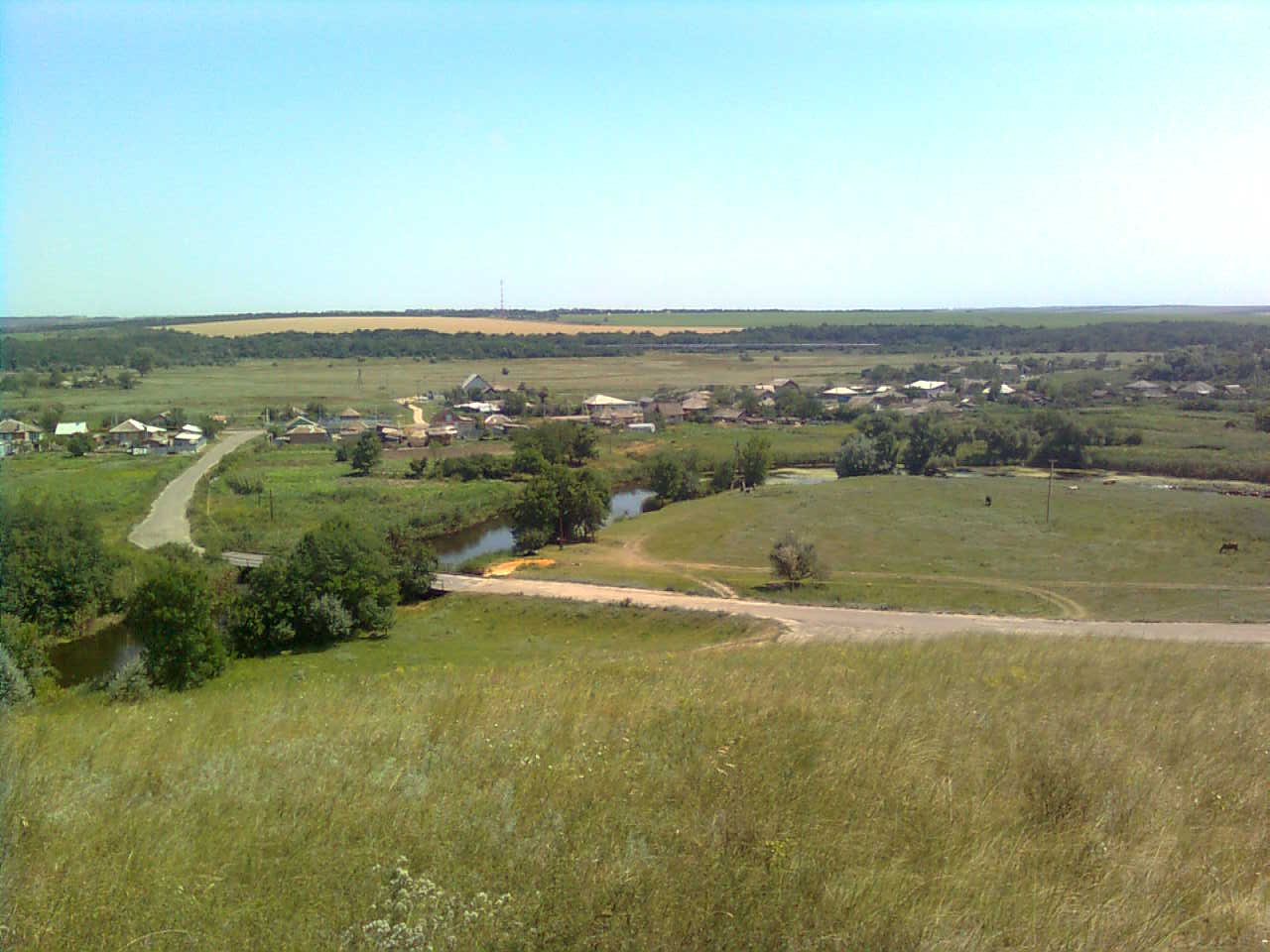 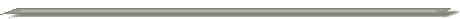 «ИНФОРМАЦИОННЫЙ ВЕСТНИК МИТЯКИНСКОГО СЕЛЬСКОГО ПОСЕЛЕНИЯ»Официальное средство массовой информации Митякинского сельского поселения «Информационный вестник Митякинского сельского поселения» издается на основании Решения Собрания депутатов Митякинского сельского поселения от 04.11.2013г. №  26. Документы, публикуемые в «Информационном вестнике Митякинского сельского поселения» соответствуют оригиналам и имеют юридическую силу.№ 2                                                                                                      «30» июня 2020 годаУчредитель и редакция                                 Редактор                    Адрес редакции и издателя                          Тираж      Цена Собрание депутатов Митякинского сельского   Куркин                Ростовская область Тарасовский район          10 экз.      Бесплатно поселения Тарасовского района                       Сергей                   ст. Митякинская ул. Ленина, 5 Ростовской  области                                          Иванович                   Администрация МитякинскогоАдминистрация Митякинского сельского                                           сельского поселения поселения Тарасовского района Ростовской области.                                                                                                                                   Выходит не реже 1 раза в кварталвыпуск № 2   от 30.06.2020г.С Е Г О Д Н Я   В   Н О М Е Р Е:  Информационный бюллетень Митякинского сельского поселения Тарасовского  района  Ростовской области   №  2  от «30»  июня 2020 года         РОСТОВСКАЯ  ОБЛАСТЬТАРАСОВСКИЙ РАЙОНМИТЯКИНское СЕЛЬСКОЕ ПОСЕЛЕНИЕС О Б Р А Н И Е   Д Е П У Т А Т О ВР Е Ш Е Н И Е  27.04.2020 г.                                  № 8                                    ст. МитякинскаяОб утверждении отчета об исполнении бюджета Митякинского сельскогопоселения за 2019 год 	В соответствии со статьей 264.6 Бюджетного Кодекса Российской Федерации, ст. ст. 44, 45 решения Собрания депутатов Митякинского сельского поселения от 10.04.2014 № 5 «Об утверждении Положения «О бюджетном процессе в Митякинском сельском поселении» в новой редакции, в целях соблюдения бюджетного законодательства, Собрание депутатов Митякинского сельского поселенияРЕШИЛО: Статья 1           Утвердить отчет об исполнении бюджета Митякинского сельского поселения Тарасовского района за 2019 год по доходам в сумме 13 871,7 тыс. рублей, расходам в сумме 13 604,3 тыс. рублей с превышением доходов над расходами  (профицит бюджета Митякинского сельского поселения Тарасовского района в сумме 267,4 тыс. рублей и со следующими показателями:1) по  доходам бюджета Митякинского сельского поселения Тарасовского района по кодам классификации доходов бюджетов за 2019 год согласно  приложению 1 к настоящему Решению;2) по расходам бюджета Митякинского сельского поселения Тарасовского района по ведомственной структуре расходов бюджета Митякинского сельского поселения Тарасовского района за 2019 год согласно приложению 2 к настоящему Решению;3) по расходам бюджета Митякинского сельского поселения Тарасовского района по разделам и подразделам классификации расходов бюджетов за 2019 год согласно приложению 3 к настоящему Решению;             4) по источникам финансирования дефицита бюджета Митякинского сельского поселения Тарасовского района по кодам классификации источников финансирования дефицитов бюджетов за 2019 год согласно  приложению 4 к настоящему Решению;Статья 2          Утвердить численность муниципальных служащих Администрации Митякинского сельского поселения за 2019 год в количестве 6,5 штатных единиц с фактическими затратами на их денежное содержание в сумме 2 192,2 тыс. рублей. Утвердить численность работников муниципального учреждения культуры «Митякинский дом культуры» за 2019 год в количестве 7 штатных единиц с фактическими затратами на их денежное содержание в сумме 2 430,0  тыс. рублей.Статья 3Настоящее Решение вступает в силу со дня его официального опубликования.Статья 4 Опубликовать Решение Собрания депутатов Митякинского сельского поселения «Об утверждении отчета об исполнении бюджета Митякинского сельского поселения Тарасовского района за 2019 год» в информационном бюллетене муниципального образования «Митякинское сельское поселение» и разместить на официальном сайте Администрации Митякинского сельского поселения.Статья 5             Контроль за выполнением Решения оставляю за собой.Председатель Собрания депутатов- Глава Митякинского сельского поселения                                В.А. ЩуровПояснительная записка к отчетуоб исполнении бюджетаМитякинского сельского поселения Тарасовского районаза 2019 годI. Основные итоги исполнения бюджетаМитякинского сельского поселения Тарасовского районаИсполнение бюджета Митякинского сельского поселения Тарасовского района за 2019 год составило: по доходам 13 871,7 тыс. рублей и по расходам 13 604,3 тыс. рублей, что на 1 826,4 тыс. рублей больше показателей 2018 года по доходам и на 2 639,1 тыс. рублей больше показателей 2018 года по расходам. По результатам исполнения бюджета Митякинского сельского поселения Тарасовского района сложился профицит в сумме 267,4  тыс. рублей. Доходы бюджета поселения исполнены на 100,8 процентов к плану, расходы исполнены в объеме 92,9 процентов бюджетных назначений.Основные показатели бюджета Митякинского сельского поселения Тарасовского района за 2019 год характеризуются следующими данными:(тыс. рублей)II. Исполнение бюджета по доходамНалоговые и неналоговые доходы бюджета Митякинского сельского поселения Тарасовского района исполнены в сумме 3 658,3 тыс. рублей, что на 286,4 тыс. рублей ниже аналогичного показателя прошлого года, при этом исполнение бюджетных назначений 2019 года налоговых и неналоговых доходов составило 104,5 процентов.Полученный объем налоговых доходов составил 3 273,4 тыс. рублей, что ниже аналогичного показателя прошлого года на 60,2 тыс. рублей. Структура исполнения бюджета поселения по основным источникам налоговых доходов представлена в следующей таблице:(тыс. рублей)В общем объеме поступивших налоговых доходов наибольший удельный вес занимают налоги на имущество – 57,5 процентов, налоги на прибыль, доходы – 31,3 процента. Налоги на совокупный доход составили 10,4 процент в общей сумме доходов, выполнены на 106,8% к плановым назначениям. Но, в тоже время, в разрезе подгрупп налоговых доходов, отмечалось неисполнение по государственной пошлине – на 13,3 тыс. рублей (при плане 40,4 тыс. рублей исполнение составило 27,1 тыс. рублей, или 67,1 процентов).По неналоговым доходам поступление составило 384,9 тыс. рублей, в том числе по видам доходов от использования имущества, находящегося в муниципальной собственности.Структура исполнения бюджета Митякинского сельского поселения Тарасовского района по неналоговым доходам представлена в следующей таблице: (тыс. рублей)Как видно из таблицы, по неналоговым источникам, в 2019 году наблюдается неисполнение бюджетных назначений по доходы от использования имущества, находящегося в государственной и муниципальной собственности.Основной причиной невыполнения плана по неналоговым доходам является неуплата арендной платы в срок.Безвозмездные поступленияБезвозмездные поступления за 2019 год составили 10 213,4 тыс. рублей. В том числе: дотации на выравнивание уровня бюджетной обеспеченности – 7 517,0 тыс. рублей, субвенции – 156,4 тыс. рублей, межбюджетные трансферты – 2 540,0 тыс. рублей.III. Исполнение бюджета по расходамРасходы бюджета Митякинского сельского поселения Тарасовского района исполнены в сумме 13 604,3 тыс. рублей или на 92,9 процента к плану. По сравнению с аналогичным периодом 2018 года расходы увеличились на 1 826,4 тыс. рублей. (тыс. рублей) «Анализ отчета об исполнении бюджета субъектом бюджетной отчетности»:Раздел «Общегосударственные вопросы»Расходы бюджета поселения по данному разделу исполнены в сумме 5 288,3 тыс. рублей или 92,9 процентов к плану отчетного периода.Расходы по подразделу «Функционирование Правительства Российской Федерации, высших исполнительных органов государственной власти субъектов Российской Федерации, местных администраций» исполнены в сумме 4 500,1 тыс. рублей или 96,7 процента к плану 2019 года. Данные средства направлены на содержание и материально-техническое обеспечение деятельности аппарата Администрации Митякинского сельского поселения.Расходы бюджета поселения по подразделу «Другие общегосударственные вопросы» за 2019 год составили 788,2 тыс. рублей или 88,6 процента к плану.Финансирование мероприятий, проведенных в рамках муниципальных программ, утвержденных постановлениями  Администрации Митякинского сельского поселения от 14.10.2013 № 99 «Об утверждении муниципальной программы «Информационное общество»»; №119 от 03.10.2018  «Об утверждении муниципальной программы «Ремонт, содержание и оснащение системой безопасности муниципального административного здания». Данные средства направлены на расходы, связанные с направлением деятельности органов местного самоуправления Митякинского сельского поселения в данных областях.Раздел «Национальная оборона»Расходы бюджета поселения по данному разделу составили 156,2 тыс. рублей или 75,0 процентов к плану 2019 года.Данные средства направлены на осуществление расходов по подразделу «Мобилизационная и вневойсковая подготовка» на осуществление первичного воинского учета на территориях, где отсутствуют военные комиссариаты.Раздел «Национальная безопасность и правоохранительная деятельность»          Расходы бюджета поселения по плану данного раздела не исполнены  и составляют 5,0 тыс. рублей,             Данные средства направлены на осуществление расходов по подразделу «Обеспечение пожарной безопасности»  на приобретение пожарного оборудования и снаряжения в рамках подпрограммы «Обеспечение пожарной безопасности в поселении» муниципальной программы « Защита населения и территории от чрезвычайных ситуаций, обеспечение пожарной безопасности и безопасности людей на водных объектах», утвержденной Постановлением Администрации  Митякинского сельского поселения от 14.12.2018  № 152.Раздел «Национальная экономика»Расходы бюджета поселения по данному разделу исполнены в сумме 1 833,7 тыс. рублей, что составляет 96,0 процентов к плану 2019 года, средства направлены на осуществление Администрацией Митякинского сельского поселения переданных полномочий муниципального района на ремонт и содержание автомобильных дорог общего пользования по иным непрограммным мероприятиям, а также на расходы на топографо-геодезические, картографические и землеустроительные работы. Раздел «Жилищно-коммунальное хозяйство»Расходы бюджета Митякинского сельского поселения Тарасовского района по данному разделу составили 1 890,9 тыс. рублей, или 76,9 процентов к плану отчетного периода.Расходы бюджета поселения по подразделу «Коммунальное хозяйство» составили 240,8 тыс. рублей или 52,0 процентов к плану 2019 года. Средства по этому подразделу направлены на мероприятия в рамках подпрограммы «Создание условий для обеспечения качественными жилищно-коммунальными услугами населения Митякинского сельского поселения» муниципальной программы «Обеспечение качественными жилищно-коммунальными услугами населения Митякинского сельского поселения», утвержденной Постановлением Администрации  Митякинского сельского поселения от 14.10.2013 № 100; Расходы бюджета поселения по подразделу «Благоустройство» составили 1 650,1 тыс. рублей или 82,8 процентов к бюджетным назначениям. Средства по этому подразделу направлены на мероприятия в рамках подпрограммы «Организация благоустройства территории Митякинского сельского поселения» муниципальной программы «Обеспечение качественными жилищно-коммунальными услугами населения Митякинского сельского поселения», утвержденной Постановлением Администрации  Митякинского сельского поселения от 14.10.2013 № 100, а также на мероприятия в рамках подпрограммы «Укрепление общественного порядка и противодействие преступности в  Митякинском сельском поселении» муниципальной программы «Обеспечение общественного порядка и противодействие преступности на территории Митякинского сельского поселения», утвержденной Постановлением Администрации  Митякинского сельского поселения от 14.10.2013 № 104.Раздел «Охрана окружающей среды»Расходы бюджета Митякинского сельского поселения Тарасовского района по данному разделу составили 15,0 тыс. рублей, или 100 процентов к плану отчетного периода.Средства по этому подразделу направлены на мероприятия в рамках подпрограммы «Орана окружающей среды в поселении» муниципальной программы « Охрана окружающей среды», утвержденной Постановлением Администрации  Митякинского сельского поселения от 26.12.2018  №157.Раздел «Образование»Расходы бюджета поселения по подразделу «Профессиональная подготовка, переподготовка и повышение квалификации» за 2019 год составили 33,5 тыс. рублей или 90,5 процентов к плану 2019 года.         Средства направлены на мероприятия в рамках подпрограммы «Развитие муниципальной службы» муниципальной программы «Муниципальная политика», утвержденной Постановлением Администрации Митякинского сельского поселения от 08.09.2014 № 109 и составили 33,5 тыс. рублей или 90,5 процентов к плану 2019 года;	Раздел «Культура, кинематография»Расходы бюджета поселения по подразделу «Культура» за 2019 год составили 4 384,6 тыс. рублей или 98,2 процентов к плану 2019 года.          Средства направлены на мероприятия в рамках подпрограммы «Развитие культуры» муниципальной программы «Развитие культуры», утвержденной Постановлением Администрации Митякинского сельского поселения от 14.10.2013 № 101 и составили 4 384,6 тыс. рублей или 98,2 процента к плану 2019 года;IV. Профицит бюджета поселенияБюджет поселения исполнен с превышением доходов над расходами, т.е. с профицитом в сумме 267,4 тыс. рублейС О Б Р А Н И Е   Д Е П У Т А Т О ВМитякинского  СЕЛЬСКого ПОСЕЛЕНИяТАРАСОВСКого РАЙОНаРОСТОВСКой  ОБЛАСТи Р Е Ш Е Н И Е27.04.2020 г                                   № 9                                ст. Митякинская«О внесении изменений в Решение Собрания депутатов Митякинского сельского поселения от 26.12.2019 г. № 28 «О бюджете Митякинского сельского поселения Тарасовского района на 2020 год и на плановый период 2021 и 2022 годов»РЕШИЛО:Внести в Решение Собрания депутатов Митякинского сельского поселения от 26.12.2019 г. № 28  «О бюджете Митякинского сельского поселения на 2020 год и на плановый период 2021 и 2022 годов»  следующие изменения:Статья 1.в части 1 статьи 1:а) в пункте 1 цифры «29 145,7» заменить цифрами «29 499,7»;б) в пункте 2 цифры «30 291,1» заменить цифрами «30 645,1»;2) в части 3 статьи 1:а) приложение 1 к Решению Собрания депутатов Митякинского сельского поселения от 26.12.2019 г. № 28 «О бюджете Митякинского сельского поселения Тарасовского района на 2020 год и на плановый период 2021 и 2022 годов» изложить в новой редакции;3) в части 4 статьи 1:а) приложение 2 к Решению Собрания депутатов Митякинского сельского поселения от 26.12.2019 г. № 28 «О бюджете Митякинского сельского поселения Тарасовского района на 2020 год и на плановый период 2021 и 2022 годов» изложить в новой редакции.   Статья 4. в части 1 статьи 4: а) приложение 6 к Решению Собрания депутатов Митякинского сельского поселения от 26.12.2019 г. № 28 «О бюджете Митякинского сельского поселения Тарасовского района на 2020 год и на плановый период 2021 и 2022 годов» изложить в новой редакции;б) приложение 7 к Решению Собрания депутатов Митякинского сельского поселения от 26.12.2019 г. № 28 «О бюджете Митякинского сельского поселения Тарасовского района на 2020 год и на плановый период 2021 и 2022 годов» изложить в новой редакции;в) приложение 8 к Решению Собрания депутатов Митякинского сельского поселения от 26.12.2019 г. № 28 «О бюджете Митякинского сельского поселения Тарасовского района на 2020 год и на плановый период 2021 и 2022 годов» изложить в новой редакции.   Статья 12. Настоящее решение вступает в силу со дня его официального опубликования. Председатель Собрания депутатов -Глава Митякинского сельского поселения				В.А. Щуров                          Пояснительная запискак решению Собрания депутатов Митякинского сельского поселения № 8 от 27.04.2020 г. «О внесении изменений в Решение Собрания депутатов от 26.12.2019 г. № 28 «О бюджете Митякинского сельского поселения Тарасовского района 2020 год и на плановый период 2021 и 2022 годов»         Изменения в Решение Собрания депутатов Митякинского сельского поселения от 26.12.2019 № 28 «О бюджете Митякинского сельского поселения Тарасовского района на 2020 год и на плановый период 2021 и 2022 годов» вносятся в связи приведением  Решения Собрания депутатов от 26.12.2019 №28 «О бюджете Митякинского сельского поселения Тарасовского района на 2020 год и на плановый период  2021 и 2022 годов» в соответствие с действующим законодательством и перераспределением бюджетных ассигнований бюджета сельского поселения по отдельным разделам, подразделам, целевым статьям и видам расходов текущего финансового года.          Основные показатели бюджета Митякинского сельского поселения на 2020 год  с учетом внесенных изменений оцениваются следующим образом:                                                       (тыс. рублей)ДОХОДЫ БЮДЖЕТАна 2020 год и на плановый период 2021-2022 годовВНЕСЕНЫ ИЗМЕНЕНИЯ И ДОПОЛНЕНИЯ  по доходам:В Приложении № 1 «Объем поступлений доходов бюджета Митякинского сельского поселения Тарасовского района на 2020 год и на плановый период 2021 и 2022 годов» (тыс.рублей)РАСХОДЫ БЮДЖЕТАВНЕСЕНЫ ИЗМЕНЕНИЯ И ДОПОЛНЕНИЯ по расходам:Приложения 6,7,8Расходная часть бюджета финансового отчетного 2020 года Митякинского сельского поселения Тарасовского района подлежит уточнению в связи с увеличением ассигнований для приобретения оконных блоков с подоконниками и водоотливами, отделки внутренних откосов из резервного фонда Правительства РО для учреждений культуры:Раздел 08 «Культура, кинематография»Ассигнования по разделу «Культура» увеличиваются на 354,0 тыс. рублей, план с учетом изменений составит(тыс.руб)Заведующий сектором экономики и финансов                А.В. КуприенкоИсполнитель: Анна Васильевна Куприенко           Тел. 8 (86386)34228С О Б Р А Н И Е   Д Е П У Т А Т О В Митякинского  СЕЛЬСКого ПОСЕЛЕНИяТАРАСОВСКого РАЙОНаРОСТОВСКой  ОБЛАСТи Р Е Ш Е Н И Е  05.06.2020 г                                   №  10                          ст. Митякинская«О внесении изменений в Решение Собрания депутатов Митякинского сельского поселения от 26.12.2019 г. № 28 «О бюджете Митякинского сельского поселения Тарасовского района на 2020 год и на плановый период 2021 и 2022 годов»РЕШИЛО:Внести в Решение Собрания депутатов Митякинского сельского поселения от 26.12.2019 г. № 28  «О бюджете Митякинского сельского поселения на 2020 год и на плановый период 2021 и 2022 годов»  следующие изменения:Статья 1.в части 1 статьи 1:а) в пункте 1 цифры «29 499,7» заменить цифрами «29 820,7»;б) в пункте 2 цифры «30 645,1» заменить цифрами «30 966,1»;2) в части 3 статьи 1:а) приложение 1 к Решению Собрания депутатов Митякинского сельского поселения от 26.12.2019 г. № 28 «О бюджете Митякинского сельского поселения Тарасовского района на 2020 год и на плановый период 2021 и 2022 годов» изложить в новой редакции;3) в части 4 статьи 1:а) приложение 2 к Решению Собрания депутатов Митякинского сельского поселения от 26.12.2019 г. № 28 «О бюджете Митякинского сельского поселения Тарасовского района на 2020 год и на плановый период 2021 и 2022 годов» изложить в новой редакции.   Статья 4. дополнить статью и изложить в новой редакции:   «Статья 4. Бюджетные ассигнования бюджета Митякинского сельского поселения Тарасовского района на 2020 год и на плановый период 2021 и 2022 годов1. Утвердить общий объем бюджетных ассигнований на исполнение публичных нормативных обязательств Митякинского сельского поселения Тарасовского района на 2020 год в сумме 0,0 тыс. рублей, на 2021 год в сумме 0,0 тыс. рублей и на 2022 год в сумме 0,0 тыс. рублей.2. Утвердить объем бюджетных ассигнований дорожного фонда Митякинского сельского поселения Тарасовского района на 2020 год в сумме 1 729,7  тыс. рублей, на 2021 год в сумме 0,0 тыс. рублей и на 2022 год в сумме 0,0 тыс. рублей. Полномочия переданы Администрацией Тарасовского района для осуществления части полномочий по дорожной деятельности в отношении автомобильных дорог местного значения в границах Митякинского сельского поселения муниципального образования « Митякинского сельского поселения».3. Утвердить: 1) распределение бюджетных ассигнований по разделам, подразделам, целевым статьям (муниципальным программам Митякинского сельского поселения и непрограммным направлениям деятельности), группам и подгруппам видов расходов классификации расходов бюджетов на 2020 год и на плановый период 2021 и 2022 годов согласно приложению 6 к настоящему решению;2) ведомственную структуру расходов бюджета Митякинского сельского поселения Тарасовского района на 2020 год и на плановый период 2021 и 2022 годов согласно приложению 7 к настоящему решению;3) распределение бюджетных ассигнований по целевым статьям (муниципальным программам Митякинского сельского поселения и непрограммным направлениям деятельности), группам и подгруппам видов расходов, разделам, подразделам классификации расходов бюджетов на 2020 год и на плановый период 2021 и 2022 годов согласно приложению 8 к настоящему решению ». в части 3 статьи 4: а) приложение 6 к Решению Собрания депутатов Митякинского сельского поселения от 26.12.2019 г. № 28 «О бюджете Митякинского сельского поселения Тарасовского района на 2020 год и на плановый период 2021 и 2022 годов» изложить в новой редакции;б) приложение 7 к Решению Собрания депутатов Митякинского сельского поселения от 26.12.2019 г. № 28 «О бюджете Митякинского сельского поселения Тарасовского района на 2020 год и на плановый период 2021 и 2022 годов» изложить в новой редакции;в) приложение 8 к Решению Собрания депутатов Митякинского сельского поселения от 26.12.2019 г. № 28 «О бюджете Митякинского сельского поселения Тарасовского района на 2020 год и на плановый период 2021 и 2022 годов» изложить в новой редакции.   Статья 12. Настоящее решение вступает в силу со дня его официального опубликования. Председатель Собрания депутатов -Глава Митякинского сельского поселения 				В.А. Щуров             Пояснительная запискак решению Собрания депутатов Митякинского сельского поселения № 10 от 05.06.2020 г. «О внесении изменений в Решение Собрания депутатов от 26.12.2019 г. № 28 «О бюджете Митякинского сельского поселения Тарасовского района 2020 год и на плановый период 2021 и 2022 годов»         Изменения в Решение Собрания депутатов Митякинского сельского поселения от 26.12.2019 № 28 «О бюджете Митякинского сельского поселения Тарасовского района на 2020 год и на плановый период 2021 и 2022 годов» вносятся в связи приведением  Решения Собрания депутатов от 26.12.2019 №28 «О бюджете Митякинского сельского поселения Тарасовского района на 2020 год и на плановый период  2021 и 2022 годов» в соответствие с действующим законодательством и перераспределением бюджетных ассигнований бюджета сельского поселения по отдельным разделам, подразделам, целевым статьям и видам расходов текущего финансового года.          Основные показатели бюджета Митякинского сельского поселения на 2020 год  с учетом внесенных изменений оцениваются следующим образом:                                                       (тыс. рублей)ДОХОДЫ БЮДЖЕТАна 2020 год и на плановый период 2021-2022 годовВНЕСЕНЫ ИЗМЕНЕНИЯ И ДОПОЛНЕНИЯ  по доходам:В Приложении № 1 «Объем поступлений доходов бюджета Митякинского сельского поселения Тарасовского района на 2020 год и на плановый период 2021 и 2022 годов» (тыс.рублей)РАСХОДЫ БЮДЖЕТАВНЕСЕНЫ ИЗМЕНЕНИЯ И ДОПОЛНЕНИЯ по расходам:Приложения 6,7,8Расходная часть бюджета финансового отчетного 2020 года Митякинского сельского поселения Тарасовского района подлежит уточнению в связи с увеличением ассигнований по разделу 05 «Жилищно-коммунальное хозяйство»:Раздел 05 «Жилищно-коммунальные хозяйство»Ассигнования по подразделу «Благоустройство» увеличиваются  на 321,0  тыс. рублей.С учетом внесенных изменений план по разделу 05 «Жилищно-коммунальное хозяйство» на 2020 год составит 18 259,1 тыс. рублей.Заведующий сектором экономики и финансов                А.В. КуприенкоИсполнитель: Анна Васильевна Куприенко	Тел. 8 (86386)34228РОССИЙСКАЯ ФЕДЕРАЦИЯРОСТОВСКАЯ ОБЛАСТЬ ТАРАСОВСКИЙ РАЙОНМУНИЦИПАЛЬНОЕ ОБРАЗОВАНИЕ«МИТЯКИНСКОЕ СЕЛЬСКОЕ ПОСЕЛЕНИЕ»СОБРАНИЕ ДЕПУТАТОВ МИТЯКИНСКОГОСЕЛЬСКОГО ПОСЕЛЕНИЯРЕШЕНИЕВ целях приведения муниципальных правовых актов в соответствие с требованиями Бюджетного кодекса Российской Федерации, Областного закона от 03.08.2007 г. № 743–ЗС «О бюджетном процессе в Ростовской области», ,руководствуясь Уставом муниципального образования «Митякинское сельское поселение» Собрание депутатов Митякинского сельского поселенияРЕШИЛО:Статья 11. Внести в Решение Собрания депутатов Митякинского сельского поселения от 10.04.2014 г. № 5 «О бюджетном процессе в Митякинском сельском поселении» следующие изменения:1.1. Часть 3 статьи 40 дополнить абзацем следующего содержания:«Получатель бюджетных средств принимает новые бюджетные обязательства в объеме, не превышающем разницы между доведенными до него соответствующими лимитами бюджетных обязательств и принятыми, но неисполненными бюджетными обязательствами.»;1.2.Добавить статью 47 следующего содержания:«Статью 47. Переходные предложения.              Приостановить до 1 января 2021 года действие пункта2 части 2 статьи 2, части 1 статьи 25, части 1 статьи 26, части 1 статьи 43, части 1 статьи 45 (в части срока), части 2 статьи 46 (в части срока подготовки заключения на годовой отчет об исполнении бюджета Митякинского сельского поселения Тарасовского района) настоящего решения.»Статья 2           1. Установить, что в ходе исполнения бюджета Митякинского сельского поселения Тарасовского района в 2020 году дополнительно к основаниям для внесения изменений в сводную бюджетную роспись бюджета Митякинского сельского поселения Тарасовского района, установленным бюджетным законодательством Российской Федерации, в соответствии с решениями Администрации Митякинского сельского поселения в сводную бюджетную роспись бюджета Митякинского сельского поселения без внесения изменений в решение Собрания депутатов Митякинского сельского поселения от 25 декабря 2019 года № 110 «О бюджете Митякинского сельского поселения Тарасовского района на 2020 год и на плановый период 2021 и 2022 годов» могут быть внесены изменения:1) в случае перераспределения бюджетных ассигнований на финансовое обеспечение мероприятий, связанных с предотвращением влияния ухудшения экономической ситуации на развитие отраслей экономики, с профилактикой и устранением последствий распространения коронавирусной инфекции, а также на иные цели, определенные Администрацией Митякинского сельского поселения;2) в случае перераспределения бюджетных ассигнований между видами источников финансирования дефицита бюджета Митякинского сельского поселения Тарасовского района;3) в случае получения дотаций из других бюджетов бюджетной системы Российской Федерации.2. Внесение изменений в сводную бюджетную роспись по основаниям, установленным частью 1 настоящей статьи, может осуществляться с превышением общего объема расходов, утвержденных Решением Собрания депутатов Митякинского сельского поселения от 26 декабря 2019 года № 28 «О бюджете Митякинского сельского поселения Тарасовского района на 2020 год и на плановый период 2021 и 2022 годов».3. Установить, что до 1 января 2021 года на случаи увеличения резервного фонда Администрации Митякинского сельского поселения не распространяются положения части 2 статьи 7 решения Собрания депутатов Митякинского сельского поселения от 10.04.2014 г. №5 «О бюджетном процессе в Митякинском сельском поселении».3. Настоящее Решение вступает в силу со дня его официального обнародования.Председатель Собрания депутатов-Глава Митякинского сельского поселения                                           В.А. ЩуровС О Б Р А Н И Е   Д Е П У Т А Т О В Митякинского  СЕЛЬСКого ПОСЕЛЕНИяТАРАСОВСКого РАЙОНаРОСТОВСКой  ОБЛАСТи Р Е Ш Е Н И Е  29.06.2020 г                                   №  12                          ст. Митякинская«О внесении изменений в Решение Собрания депутатов Митякинского сельского поселения от 26.12.2019 г. № 28 «О бюджете Митякинского сельского поселения Тарасовского района на 2020 год и на плановый период 2021 и 2022 годов»РЕШИЛО:Внести в Решение Собрания депутатов Митякинского сельского поселения от 26.12.2019 г. № 28  «О бюджете Митякинского сельского поселения на 2020 год и на плановый период 2021 и 2022 годов»  следующие изменения:   Статья 4. В части 1 статьи 4: а) приложение 6 к Решению Собрания депутатов Митякинского сельского поселения от 26.12.2019 г. № 28 «О бюджете Митякинского сельского поселения Тарасовского района на 2020 год и на плановый период 2021 и 2022 годов» изложить в новой редакции;б) приложение 7 к Решению Собрания депутатов Митякинского сельского поселения от 26.12.2019 г. № 28 «О бюджете Митякинского сельского поселения Тарасовского района на 2020 год и на плановый период 2021 и 2022 годов» изложить в новой редакции;в) приложение 8 к Решению Собрания депутатов Митякинского сельского поселения от 26.12.2019 г. № 28 «О бюджете Митякинского сельского поселения Тарасовского района на 2020 год и на плановый период 2021 и 2022 годов» изложить в новой редакции.Статья 7.         1) В части 1 статьи 7:         а) приложение 10 к Решению Собрания депутатов Митякинского сельского поселения от 26.12.2019 г. № 28 «О бюджете Митякинского сельского поселения Тарасовского района на 2020 год и на плановый период 2021 и 2022 годов» изложить в новой редакции. Статья 12. Настоящее решение вступает в силу со дня его официального опубликования. Председатель Собрания депутатов -Глава Митякинского сельского поселения 				В.А. Щуров             Пояснительная запискак решению Собрания депутатов Митякинского сельского поселения № 12 от 29.06.2020 г. «О внесении изменений в Решение Собрания депутатов от 26.12.2019 г. № 28 «О бюджете Митякинского сельского поселения Тарасовского района 2020 год и на плановый период 2021 и 2022 годов»         Изменения в Решение Собрания депутатов Митякинского сельского поселения от 26.12.2019 № 28 «О бюджете Митякинского сельского поселения Тарасовского района на 2020 год и на плановый период 2021 и 2022 годов» вносятся в связи приведением  Решения Собрания депутатов от 26.12.2019 №28 «О бюджете Митякинского сельского поселения Тарасовского района на 2020 год и на плановый период  2021 и 2022 годов» в соответствие с действующим законодательством и перераспределением бюджетных ассигнований бюджета сельского поселения по отдельным разделам, подразделам, целевым статьям и видам расходов текущего финансового года.          Основные показатели бюджета Митякинского сельского поселения на 2020 год  с учетом внесенных изменений оцениваются следующим образом:                                                       (тыс. рублей)РАСХОДЫ БЮДЖЕТАВНЕСЕНЫ ИЗМЕНЕНИЯ И ДОПОЛНЕНИЯ по расходам:Приложения 6,7,8Расходная часть бюджета финансового отчетного 2020 года Митякинского сельского поселения Тарасовского района подлежит уточнению в связи с передвижкой ассигнований по разделу 05 «Жилищно-коммунальное хозяйство»:Раздел 05 «Жилищно-коммунальные хозяйство»Ассигнования по подразделу «Благоустройство» - «Расходы на благоустройство территории Митякинского сельского поселения, в рамках подпрограммы "Организация благоустройства территории Митякинского сельского поселения" муниципальной программы Митякинского сельского поселения "Обеспечение качественными жилищно-коммунальными услугами населения Митякинского сельского поселения Тарасовского района" уменьшаются  на 16,0  тыс. рублей.Ассигнования по подразделу «Благоустройство» - «Расходы на реализацию мероприятий по благоустройству общественных территорий Митякинского сельского поселения Тарасовского района в рамках подпрограммы «Благоустройство общественных территорий Митякинского сельского поселения Тарасовского района» увеличиваются на 16,0  тыс. рублей.С учетом внесенных изменений план по разделу 05 «Жилищно-коммунальное хозяйство» на 2020 год составит 18 259,1 тыс. рублей.Заведующий сектором экономики и финансов                А.В. КуприенкоИсполнитель: Анна Васильевна Куприенко	Тел. 8 (86386)34228Объем иных межбюджетных трансфертов, предоставленных бюджету Митякинского сельского поселения Тарасовского района из других бюджетов бюджетной системы Российской Федерации на 2020 год и на плановый период 2021 и 2022 годовПредседатель Собрания депутатов – ГлаваМитякинского сельского поселения	В.А. ЩуровРешение Собрания депутатов Митякинского сельского поселения Тарасовского района от 27.04.2020 года №8 Об утверждении отчета об исполнении бюджета Митякинского сельского поселения за 2019 годстр.2-26Решение Собрания депутатов Митякинского сельского поселения Тарасовского района от  27.04.2020 года  № 9«О внесении изменений в Решение Собрания депутатов Митякинского сельского поселения от 26.12.2019 г. № 28 «О бюджете Митякинского сельского поселения Тарасовского района на 2020 год и на плановый период 2021 и 2022 годов»Стр.27-79Решение Собрания депутатов Митякинского сельского поселения Тарасовского района от 05.06.2020 № 10 Об утверждении «О внесении изменений в Решение Собрания депутатов Митякинского сельского поселения от 26.12.2019 г. № 28 «О бюджете Митякинского сельского поселения Тарасовского района на 2020 год и на плановый период 2021 и 2022 годов»стр.80-130Решение Собрания депутатов Митякинского сельского поселения Тарасовского района от 05.06.2020№ 11 О внесении изменений в решение Собрания депутатов Митякинского сельского поселения от 10.04.2014 № 5 «О бюджетном процессе в Митякинском сельском поселении»Стр. 131Решение Собрания депутатов Митякинского сельского поселения Тарасовского района от 29.06.2020№ 12 «О внесении изменений в Решение Собрания депутатов Митякинского сельского поселения от 26.12.2019 г. № 28 «О бюджете Митякинского сельского поселения Тарасовского района на 2020 год и на плановый период 2021 и 2022 годов»Стр.132-168НаименованиеИсполнение за 2018 годИсполнениеза 2019 годТемп роста, в процентахДоходы, всего11 232,613 871,723,5в том числе:Налоговые и неналоговые доходы3 944,73 658,3-7,3Безвозмездные поступления7 287,910 213,440,1из них:Дотации на выравнивание бюджетной обеспеченности 5 056,17 517,048,7Расходы, всего11 777,913 604,315,5Дефицит (-), профицит (+)-545,3267,4НаименованиепоказателейПлан2019 г.Исполнение2019 г.Процент исполненияУд. вес в сумме налоговых доходовУд. вес в сумме доходов123456Налоговые доходы3 066,13 273,4106,810023,6из них:Налоги на прибыль, доходы 943,41 023,9108,531,37,4Налоги на совокупный доход173,6340,3196,010,42,5Налоги на имущество1 908,71 882,198,657,513,6Государственная пошлина40,427,167,10,80,2Наименование показателейПлан2019г. Исполнение 2019г.Процент исполненияУд. вес в неналоговых доходах12345Неналоговые доходы433,5384,989,0100,0Доходы от использования имущества, находящегося в государственной и муниципальной собственности433,5348,9109,990,7Штрафы, санкции, возмещение ущерба26,36,8Прочие неналоговые доходы поселений7,41,9Доходы от продажи материальных и нематериальных активов2,30,6НаименованиепоказателейПлан2019 г.Исполнение2019 г.Процент исполненияУд. вес в общей сумме расходов12345Всего расходы14 643,013 604,393,0100Общегосударственныевопросы5 548,15 288,395,338,9Национальная оборона208,2156,275,01,2Национальная безопасность и правоохранительная деятельность5,0---Национальная экономика1 903,21 833,796,413,5Жилищно-коммунальное хозяйство2 458,11 890,977,013,9Охрана окружающей среды15,015,0100,00,1Образование37,033,591,00,2Культура, кинематография4 466,34 384,698,232,2Иные межбюджетные трансферты2,12,11000,0Заведующий сектором экономики                  __________________        А.В. Куприенко   и финансов                                                                Приложение 1 к решениюПриложение 1 к решению Собрания депутатов Митякинского сельского поселения Собрания депутатов Митякинского сельского поселения Тарасовского района № 8 от 27.04.2020 г.                                                                                                                                                                                                    " Об отчете об исполнении бюджета Митякинского сельского поселения" Тарасовского района № 8 от 27.04.2020 г.                                                                                                                                                                                                    " Об отчете об исполнении бюджета Митякинского сельского поселения"Доходы бюджета поселения по кодам классификации доходов бюджетов за 2019 годДоходы бюджета поселения по кодам классификации доходов бюджетов за 2019 годДоходы бюджета поселения по кодам классификации доходов бюджетов за 2019 год (тыс.рублей) Код Наименование показателя Кассовое исполнение 123ДОХОДЫ всего13 871,7182 1 00 00000 00 0000 000 НАЛОГОВЫЕ И НЕНАЛОГОВЫЕ ДОХОДЫ3 246,3182 1 01 00000 00 0000 000 НАЛОГИ НА ПРИБЫЛЬ, ДОХОДЫ1 023,9182 1 01 02000 01 0000 110 Налог на доходы физических лиц1 023,9182 1 01 02010 01 0000 110 Налог на доходы физических лиц с доходов, источником которых является налоговый агент, за исключением доходов, в отношении которых исчисление и уплата налога осуществляются в соответствии со статьями 227, 227 1 и 228 Налогового кодекса Российской Федерации1 019,3182 1 01 02020 01 0000 110Налог на доходы физических лиц с доходов, полученных от осуществления деятельности физическими лицами, зарегистрированными в качестве индивидуальных предпринимателей, нотариусов, занимающихся частной практикой, адвокатов, учредивших адвокатские кабинеты и других лиц, занимающихся частной практикой в соответствии со статьей 227 Налогового кодекса Российской Федерации1,3182 1 01 02030 01 0000 110Налог на доходы физических лиц с доходов, полученных физическими лицами в соответствии со статьей 228 Налогового Кодекса Российской Федерации3,3182 1 05 00000 00 0000 000 НАЛОГИ НА СОВОКУПНЫЙ ДОХОД340,3182 1 05 03000 01 0000 110 Единый сельскохозяйственный налог340,3182 1 05 03010 01 0000 110 Единый сельскохозяйственный налог340,3181 1 06 00000 00 0000 000 НАЛОГИ НА ИМУЩЕСТВО1 882,1182 1 06 01000 00 0000 110 Налог на имущество физических лиц136,1182 1 06 01030 10 0000 110 Налог на имущество физических лиц , взимаемый по ставкам, применяемым п к объектам налогообложения, расположенным в границах сельских поселений136,1182 1 06 06000 00 0000 110ЗЕМЕЛЬНЫЙ НАЛОГ1 746,0182 1 06 06030 00 0000 110Земельный налог с организаций804,0182 1 06 06033 10 0000 110Земельный налог с организаций, обладающих земельным участком, расположенным в границах сельских поселений804,0182 1 06 06040 00 0000 110Земельный налог с физических лиц942,0182 1 06 06043 10 0000 110Земельный налог с физических лиц, обладающих земельным участком, расположенным в границах сельских поселений942,0951 1 00 00000 00 0000 000 НАЛОГОВЫЕ И НЕНАЛОГОВЫЕ ДОХОДЫ348,9951 1 11 00000 00 0000 000 ДОХОДЫ ОТ ИСПОЛЬЗОВАНИЯ ИМУЩЕСТВА, НАХОДЯЩЕГОСЯ В ГОСУДАРСТВЕННОЙ И МУНИЦИПАЛЬНОЙ СОБСТВЕННОСТИ348,9951 1 11 05000 00 0000 120 Доходы, получаемые в виде арендной либо иной платы за передачу в возмездное пользование государственного и муниципального имущества (за исключением имущества бюджетных и автономных учреждений, а также имущества государственных и муниципальных унитарных предприятий, в том числе казенных)348,9951 1 11 05020 00 0000 120 Доходы, получаемые в виде арендной платы за земли после разграничения государственной собственности на землю, а также средства от продажи права на заключение договоров аренды указанных земельных участков (за исключением земельных участков бюджетных и автономных учреждений)286,8951 1 11 05025 10 0000 120 Доходы, получаемые в виде арендной платы, а также средства от продажи права на заключение договоров аренды за земли, находящиеся в собственности сельских поселений (за исключением земельных участков бюджетных и автономных учреждений)286,8951 1 11 05030 10 0000 120 Доходы от сдачи в аренду имущества, находящегося в оперативном управлении органов управления поселений (за исключением имущества муниципальных  бюджетных и автономных учреждений)62,1951 1 11 05035 10 0000 120 Доходы от сдачи в аренду имущества, находящегося в оперативном управлении органов управления поселений (за исключением имущества муниципальных  бюджетных и автономных учреждений)62,1951 1 00 00000 00 0000 000 НАЛОГОВЫЕ И НЕНАЛОГОВЫЕ ДОХОДЫ2,3951 1 14 00000 00 0000 000ДОХОДЫ ОТ ПРОДАЖИ МАТЕРИАЛЬНЫХ И НЕМАТЕРИАЛЬНЫХ АКТИВОВ2,3951 1 14 06000 00 0000 430Доходы от реализации имущества, находящегося в государственной и муниципальной собственности (за исключением движимого имущества бюджетных и автономных учреждений, а также имущества государственных и муниципальных унитарных предприятий, в том числе казенных)2,3951 1 14 06025 10 0000 430Доходы от реализации имущества, находящегося в оперативном управлении учреждений, находящихся в ведении органов управления сельских поселений (за исключением имущества муниципальных бюджетных и автономных учреждений), в части реализации основных средств по указанному имуществу2,3802 1 00 00000 00 0000 000 НАЛОГОВЫЕ И НЕНАЛОГОВЫЕ ДОХОДЫ2,3802 1 16 00000 00 0000 140ШТРАФЫ,САНКЦИИ,ВОЗМЕЩЕНИЕ УЩЕРБА2,3802 1 16 51000 00 0000 140Денежные взыскания (штрафы), установленные законами субъектов Российской Федерации за несоблюдение муниципальных правовых актов2,3802 1 16 51040 02 0000 140Денежные взыскания (штрафы), установленные законами субъектов Российской Федерации за несоблюдение муниципальных правовых актов, зачисляемые в бюджеты поселений2,3857 1 00 00000 00 0000 000 НАЛОГОВЫЕ И НЕНАЛОГОВЫЕ ДОХОДЫ24,00857 1 16 00000 00 0000 140ШТРАФЫ,САНКЦИИ,ВОЗМЕЩЕНИЕ УЩЕРБА24,00857 1 16 51000 02 0000 140Денежные взыскания (штрафы), установленные законами субъектов Российской Федерации за несоблюдение муниципальных правовых актов24,00857 1 16 51040 02 0000 140Денежные взыскания (штрафы), установленные законами субъектов Российской Федерации за несоблюдение муниципальных правовых актов, зачисляемые в бюджеты поселений24,00951 1 00 00000 00 0000 000 НАЛОГОВЫЕ И НЕНАЛОГОВЫЕ ДОХОДЫ27,1951 1 08 00000 00 0000 000 ГОСУДАРСТВЕННАЯ ПОШЛИНА27,1951 1 08 04000 01 0000 110Государственная пошлина за совершение нотариальных действий (за исключением действий, совершаемых консульскими учреждениями Российской Федерации)27,1951 1 08 04020 01 0000 110Государственная пошлина за совершение нотариальных действий должностными лицами органов местного самоуправления, уполномоченными в соответствии с законодательными актами Российской Федерации на совершение нотариальных действий27,1951 1 17 00000 00 0000 000ПРОЧИЕ НЕНАЛОГОВЫЕ ДОХОДЫ7,4951 1 17 05000 00 0000 180Прочие неналоговые доходы7,4951 1 17 05050 10 0000 180Прочие неналоговые доходы бюджетов сельских поселений7,4951 2 00 00000 00 0000 000БЕЗВОЗМЕЗДНЫЕ ПОСТУПЛЕНИЯ10 213,4951 2 02 00000 00 0000 000БЕЗВОЗМЕЗДНЫЕ ПОСТУПЛЕНИЯ ОТ ДРУГИХ БЮДЖЕТОВ БЮДЖЕТНОЙ СИСТЕМЫ РОССИЙСКОЙ ФЕДЕРАЦИИ10 213,4951 2 02 10000 00 0000 150Дотации бюджетам бюджетной системы Российской Федерации7 517,0951 2 02 15000 00 0000 150Дотации на выравнивание бюджетной обеспеченности7 517,0951 2 02 15001 10 0000 150Дотации бюджетам сельских поселений на выравнивание бюджетной обеспеченности7 517,0951 2 02 03000 00 0000 150Субвенции бюджетам субъектов Российской Федерации и муниципальных образований156,4951 2 02 35118 00 0000 150Субвенции бюджетам на осуществление первичного воинского учета на территориях, где отсутствуют военные комиссариаты156,2951 2 02 35118 10 0000 150Субвенции бюджетам сельских поселений на осуществление первичного воинского учета на территориях, где отсутствуют военные комиссариаты156,2951 2 02 03024 00 0000 150Субвенции местным бюджетам на выполнение передаваемых полномочий субъектов Российской Федерации0,2951 2 02 03024 10 0000 150Субвенции бюджетам сельских поселений на выполнение передаваемых полномочий субъектов Российской Федерации0,2951 2 02 40000 00 0000 150Иные межбюджетные трансферты2 540,0952 2 02 40014 00 0000 150Межбюджетные трансферты, передаваемые бюджетам муниципальных образований на осуществление части полномочий по решению вопросов местного значения в соответствии с заключенными соглашениями1 803,2953 2 02 40014 10 0000 150Межбюджетные трансферты, передаваемые бюджетам сельских поселений из бюджетов муниципальных районов на осуществление части полномочий по решению вопросов местного значения в соответствии с заключенными соглашениями1 803,2951 2 02 49999 00 0000 150Прочие межбюджетные трансферты, передаваемые бюджетам736,8951 2 02 49999 10 0000 150Прочие межбюджетные трансферты, передаваемые бюджетам сельских поселений736,8Председатель Собрания депутатов - Председатель Собрания депутатов -  Глава Митякинского сельского поселения Глава Митякинского сельского поселенияВ.А. ЩуровПриложение 2 к решения Собрания депутатов Митякинского сельского поселения  Тарасовского района № 8 от 27.04.2020" Об отчете об исполнении бюджета Митякинского сельского поселения за 2019 год"Распределение расходов бюджета по ведомственной структуре расходов бюджета Митякинского сельского поселения за 2019Распределение расходов бюджета по ведомственной структуре расходов бюджета Митякинского сельского поселения за 2019Распределение расходов бюджета по ведомственной структуре расходов бюджета Митякинского сельского поселения за 2019Распределение расходов бюджета по ведомственной структуре расходов бюджета Митякинского сельского поселения за 2019Распределение расходов бюджета по ведомственной структуре расходов бюджета Митякинского сельского поселения за 2019Распределение расходов бюджета по ведомственной структуре расходов бюджета Митякинского сельского поселения за 2019Распределение расходов бюджета по ведомственной структуре расходов бюджета Митякинского сельского поселения за 2019 (тыс. руб.)НаименованиеМинРзПРЦСРВРСуммаНаименованиеМинРзПРЦСРВРСуммаАДМИНИСТРАЦИЯ МИТЯКИНСКОГО СЕЛЬСКОГО ПОСЕЛЕНИЯ95113 604,3ОБЩЕГОСУДАРСТВЕННЫЕ ВОПРОСЫ95101005 288,3Функционирование Правительства Российской Федерации, высших исполнительных органов государственной власти субъектов Российской Федерации, местных администраций95101044 500,1Расходы на выплаты по оплате труда работников Администрации Митякинского сельского поселения в рамках обеспечения деятельности Администрации Митякинского сельского поселния951010489.1.00.001103 844,0Расходы на выплаты по оплате труда работников Администрации Митякинского сельского поселения в рамках обеспечения деятельности Администрации Митякинского сельского поселния (Расходы на выплаты персоналу государственных (муниципальных) органов)951010489.1.00.001101203 844,0Фонд оплаты труда государственных (муниципальных) органов951010489.1.00.001101212 916,6Взносы по обязательному социальному страхованию на выплаты денежного содержания и иные выплаты работникам государственных (муниципальных) органов951010489.1.00.00110129927,4Расходы на обеспечение функций органов местного самоуправления Митякинского сельского поселения в рамках обеспечения деятельности Администрации Митякинского сельского поселения951010489.1.00.00190655,9Расходы на обеспечение функций органов местного самоуправления Митякинского сельского поселения в рамках обеспечения деятельности Администрации Митякинского сельского поселения (Расходы на выплаты персоналу государственных (муниципальных) органов)951010489.1.00.00190120182,1Иные выплаты персоналу государственных (муниципальных) органов, за исключением фонда оплаты труда951010489.1.00.00190122182,1Расходы на обеспечение функций органов местного самоуправления Митякинского сельского поселения в рамках обеспечения деятельности Администрации Митякинского сельского поселения (Иные закупки товаров, работ и услуг для обеспечения государственных (муниципальных) нужд)951010489.1.00.00190240473,8Прочая закупка товаров, работ и услуг для обеспечения государственных (муниципальных) нужд951010489.1.00.00190244473,8Субвенция на осуществление полномочий по определению в соответствии с частью 1 статьи 11.2 Областного закона от 25 октября 2002 года № 273-ЗС «Об административных правонарушениях» перечня должностных лиц, уполномоченных составлять протоколы об административных правонарушениях, по иным непрограммным мероприятиям в рамках обеспечения Администрации Митякинского сельского поселения951010489.9.00.723900,2Субвенция на осуществление полномочий по определению в соответствии с частью 1 статьи 11.2 Областного закона от 25 октября 2002 года № 273-ЗС «Об административных правонарушениях» перечня должностных лиц, уполномоченных составлять протоколы об административных правонарушениях, по иным непрограммным мероприятиям в рамках обеспечения Администрации Митякинского сельского поселения (Иные закупки товаров, работ и услуг для обеспечения государственных (муниципальных) нужд)951010489.9.00.723902400,2Прочая закупка товаров, работ и услуг для обеспечения государственных (муниципальных) нужд951010489.9.00.723902440,2Реализация направления расходов по иным непрограммным мероприятиям в рамках непрограммного направления деятельности «Реализация функций иных органов местного самоуправления Митякинского сельского поселения" (Резервные средства)951011199.9.00.99990870Другие общегосударственные вопросы9510113788,2Закупка товаров, работ, услуг в сфере информационно-коммуникационных технологий в рамках подпрограммы "Обеспечение реализации муниципальной программы Митякинского сельского поселения "Информационное общество" муниципальной программы Митякинского сельского поселения "Информационное общество"951011301.1.00.99990236,1Закупка товаров, работ, услуг в сфере информационно-коммуникационных технологий в рамках подпрограммы "Обеспечение реализации муниципальной программы Митякинского сельского поселения "Информационное общество" муниципальной программы Митякинского сельского поселения "Информационное общество" (Иные закупки товаров, работ и услуг для обеспечения государственных (муниципальных) нужд)951011301.1.00.99990240236,1Прочая закупка товаров, работ и услуг для обеспечения государственных (муниципальных) нужд951011301.1.00.99990244236,1Осуществление закупок в части приобретения работ, услуг по освещени. деятельности органов местного самоуправления Митякинского сельского поселения в средствах массовой информации, печатных изданиях, на официальном сайте Митякинского сельского поселения951011307.1.00.2049029,0Осуществление закупок в части приобретения работ, услуг по освещени. деятельности органов местного самоуправления Митякинского сельского поселения в средствах массовой информации, печатных изданиях, на официальном сайте Митякинского сельского поселения (Иные закупки товаров, работ и услуг для обеспечения государственных (муниципальных) нужд)951011307.1.00.2049024029,0Прочая закупка товаров, работ и услуг для обеспечения государственных (муниципальных) нужд951011307.1.00.2049024429,0Членство Администрации Митякинского сельского поселения в ассоциации "Совет муниципальных образований Ростовской области"951011307.1.00.2050020,0Членство Администрации Митякинского сельского поселения в ассоциации "Совет муниципальных образований Ростовской области" (Уплата налогов, сборов и иных платежей)951011307.1.00.2050085020,0Уплата иных платежей951011307.1.00.2050085320,0Расходы по оплате за выполненные работы в рамках подпрограммы "Ремонт, содержание и оснащение системой безопасности муниципального административного здания Митякинского сельского поселения" муниципальной программы Митякинского сельского поселения "Ремонт, содержание и оснащение системой безопасности муниципального административного здания Митякинского сельского поселения"951011311.1.00.2045069,2Расходы по оплате за выполненные работы в рамках подпрограммы "Ремонт, содержание и оснащение системой безопасности муниципального административного здания Митякинского сельского поселения" муниципальной программы Митякинского сельского поселения "Ремонт, содержание и оснащение системой безопасности муниципального административного здания Митякинского сельского поселения" (Иные закупки товаров, работ и услуг для обеспечения государственных (муниципальных) нужд)951011311.1.00.2045024069,2Прочая закупка товаров, работ и услуг для обеспечения государственных (муниципальных) нужд951011311.1.00.2045024469,1Оценка муниципального имущества, признание прав и регулирование отношений по муниципальной собственности Митякинского сельского поселения по иным непрограммным мероприятиям в рамках непрограммного направления деятельности «Реализация функций иных органов местного самоуправления Митякинского сельского поселения»951011399.9.00.20140111,0Оценка муниципального имущества, признание прав и регулирование отношений по муниципальной собственности Митякинского сельского поселения по иным непрограммным мероприятиям в рамках непрограммного направления деятельности «Реализация функций иных органов местного самоуправления Митякинского сельского поселения» (Иные закупки товаров, работ и услуг для обеспечения государственных (муниципальных) нужд)951011399.9.00.20140240111,0Прочая закупка товаров, работ и услуг для обеспечения государственных (муниципальных) нужд951011399.9.00.20140244111,0Реализация направления расходов по иным непрограммным мероприятиям в рамках непрограммного направления деятельности «Реализация функций иных органов местного самоуправления Митякинского сельского поселения"951011399.9.00.99990322,9Реализация направления расходов по иным непрограммным мероприятиям в рамках непрограммного направления деятельности «Реализация функций иных органов местного самоуправления Митякинского сельского поселения" (Иные закупки товаров, работ и услуг для обеспечения государственных (муниципальных) нужд)951011399.9.00.9999024092,8Прочая закупка товаров, работ и услуг для обеспечения государственных (муниципальных) нужд951011399.9.00.9999024492,8Реализация направления расходов по иным непрограммным мероприятиям в рамках непрограммного направления деятельности «Реализация функций иных органов местного самоуправления Митякинского сельского поселения" (Уплата налогов, сборов и иных платежей)951011399.9.00.99990850230,1Уплата налога на имущество организаций и земельного налога951011399.9.00.99990851222,3Уплата прочих налогов, сборов951011399.9.00.999908522,4Уплата иных платежей951011399.9.00.999908535,4НАЦИОНАЛЬНАЯ ОБОРОНА9510200156,2Мобилизационная и вневойсковая подготовка9510203156,2Субвенция на осуществление первичного воинского учета на территориях, где отсутствуют военные комиссариаты по иным непрограммным мероприятиям в рамках непрограммного направления деятельности «Обеспечение деятельности Администрации Митякинского сельского поселения»951020389.9.00.51180156,2Субвенция на осуществление первичного воинского учета на территориях, где отсутствуют военные комиссариаты по иным непрограммным мероприятиям в рамках непрограммного направления деятельности «Обеспечение деятельности Администрации Митякинского сельского поселения» (Расходы на выплаты персоналу государственных (муниципальных) органов)951020389.9.00.51180120153,2Фонд оплаты труда государственных (муниципальных) органов951020389.9.00.51180121117,7Взносы по обязательному социальному страхованию на выплаты денежного содержания и иные выплаты работникам государственных (муниципальных) органов951020389.9.00.5118012935,5Субвенция на осуществление первичного воинского учета на территориях, где отсутствуют военные комиссариаты по иным непрограммным мероприятиям в рамках непрограммного направления деятельности «Обеспечение деятельности Администрации Митякинского сельского поселения» (Иные закупки товаров, работ и услуг для обеспечения государственных (муниципальных) нужд)951020389.9.00.511802403,0Прочая закупка товаров, работ и услуг для обеспечения государственных (муниципальных) нужд951020389.9.00.511802443,0НАЦИОНАЛЬНАЯ ЭКОНОМИКА95104001 833,7Дорожное хозяйство (дорожные фонды)95104091 833,7Расходы на ремонт и содержание автомобильных дорог общего пользования местного значения в рамках подпрограммы " Развитие транспортной системы" муниципальной программы Митякинского сельского поселения "Развитие транспортной системы"951040903.1.00.999901 803,2Расходы на ремонт и содержание автомобильных дорог общего пользования местного значения в рамках подпрограммы " Развитие транспортной системы" муниципальной программы Митякинского сельского поселения "Развитие транспортной системы" (Иные закупки товаров, работ и услуг для обеспечения государственных (муниципальных) нужд)951040903.1.00.999902401 803,2Прочая закупка товаров, работ и услуг для обеспечения государственных (муниципальных) нужд951040903.1.00.999902441 803,2Другие вопросы в области национальной экономики951041230,5Расходы на топографо-геодезические, картографические и землеустроительные работы951041299.9.00.2042030,5Расходы на топографо-геодезические, картографические и землеустроительные работы (Иные закупки товаров, работ и услуг для обеспечения государственных (муниципальных) нужд)951041299.9.00.2042024030,5Прочая закупка товаров, работ и услуг для обеспечения государственных (муниципальных) нужд951041299.9.00.2042024430,5ЖИЛИЩНО-КОММУНАЛЬНОЕ ХОЗЯЙСТВО95105001 890,9Коммунальное хозяйство9510502240,7Расходы по содержанию, обслуживанию и ремонту газопроводов в рамках подпрограммы "Создание условий для обеспечения качественными коммунальными услугами населения Митякинского сельского поселения" муниципальной программы «Обеспечение качественными жилищно-коммунальными услугами населения Митякинского сельского поселения Тарасовского района»951050204.1.00.2002033,1Расходы по содержанию, обслуживанию и ремонту газопроводов в рамках подпрограммы "Создание условий для обеспечения качественными коммунальными услугами населения Митякинского сельского поселения" муниципальной программы «Обеспечение качественными жилищно-коммунальными услугами населения Митякинского сельского поселения Тарасовского района» (Иные закупки товаров, работ и услуг для обеспечения государственных (муниципальных) нужд)951050204.1.00.2002024033,1Прочая закупка товаров, работ и услуг для обеспечения государственных (муниципальных) нужд951050204.1.00.2002024433,1Оплата электроэнергии за уличное освещение в рамках подпрограммы "Создание условий для обеспечения качественными коммунальными услугами населения Митякинского сельского поселения" муниципальной программы «Обеспечение качественными жилищно-коммунальными услугами населения Митякинского сельского поселения Тарасовского района»951050204.1.00.20360207,6Оплата электроэнергии за уличное освещение в рамках подпрограммы "Создание условий для обеспечения качественными коммунальными услугами населения Митякинского сельского поселения" муниципальной программы «Обеспечение качественными жилищно-коммунальными услугами населения Митякинского сельского поселения Тарасовского района» (Иные закупки товаров, работ и услуг для обеспечения государственных (муниципальных) нужд)951050204.1.00.20360240207,6Прочая закупка товаров, работ и услуг для обеспечения государственных (муниципальных) нужд951050204.1.00.20360244207,6Благоустройство95105031 650,2Расходы на содержание и текущий ремонт мест захоронения на территории Митякинского сельского поселения в рамках подпрограммы "Организация благоустройства территории Митякинского сельского поселения" муниципальной программы Митякинского сельского поселения "Обеспечение качественными жилищно-коммунальными услугами населения Митякинского сельского поселения Тарасовского района951050304.2.00.200608,9Расходы на содержание и текущий ремонт мест захоронения на территории Митякинского сельского поселения в рамках подпрограммы "Организация благоустройства территории Митякинского сельского поселения" муниципальной программы Митякинского сельского поселения "Обеспечение качественными жилищно-коммунальными услугами населения Митякинского сельского поселения Тарасовского района (Иные закупки товаров, работ и услуг для обеспечения государственных (муниципальных) нужд)951050304.2.00.200602408,9Прочая закупка товаров, работ и услуг для обеспечения государственных (муниципальных) нужд951050304.2.00.200602448,9Расходы на благоустройство территории Митякинского сельского поселения, в рамках подпрограммы "Организация благоустройства территории Митякинского сельского поселения" муниципальной программы Митякинского сельского поселения "Обеспечение качественными жилищно-коммунальными услугами населения Митякинского сельского поселения Тарасовского района"951050304.2.00.200701 036,5Расходы на благоустройство территории Митякинского сельского поселения, в рамках подпрограммы "Организация благоустройства территории Митякинского сельского поселения" муниципальной программы Митякинского сельского поселения "Обеспечение качественными жилищно-коммунальными услугами населения Митякинского сельского поселения Тарасовского района" (Иные закупки товаров, работ и услуг для обеспечения государственных (муниципальных) нужд)951050304.2.00.200702401 036,5Прочая закупка товаров, работ и услуг для обеспечения государственных (муниципальных) нужд951050304.2.00.200702441 036,5Расходы на реализацию мероприятий по благоустройству общественных территорий Митякинского сельского поселения Тарасовского района в рамках подпрограммы «Благоустройство общественных территорий Митякинского сельского поселения Тарасовского района» муниципальной программы Митякинского сельского поселения «Формирование современной городской среды на территории Митякинского сельского поселения Тарасовского района»951050310.1.00.20370604,8Расходы на реализацию мероприятий по благоустройству общественных территорий Митякинского сельского поселения Тарасовского района в рамках подпрограммы «Благоустройство общественных территорий Митякинского сельского поселения Тарасовского района» муниципальной программы Митякинского сельского поселения «Формирование современной городской среды на территории Митякинского сельского поселения Тарасовского района» (Иные закупки товаров, работ и услуг для обеспечения государственных (муниципальных) нужд)951050310.1.00.20370240604,8Прочая закупка товаров, работ и услуг для обеспечения государственных (муниципальных) нужд951050310.1.00.20370244604,8ОХРАНА ОКРУЖАЮЩЕЙ СРЕДЫ951060015,0Другие вопросы в области охраны окружающей среды951060515,0Реализация направления расходов в рамках подпрограммы «Охрана окружающей среды в поселении» муниципальной программы Митякинского сельского поселения «Охрана окружающей среды»951060512.1.00.9999015,0Реализация направления расходов в рамках подпрограммы «Охрана окружающей среды в поселении» муниципальной программы Митякинского сельского поселения «Охрана окружающей среды» (Иные закупки товаров, работ и услуг для обеспечения государственных (муниципальных) нужд)951060512.1.00.9999024015,0Прочая закупка товаров, работ и услуг для обеспечения государственных (муниципальных) нужд951060512.1.00.9999024415,0ОБРАЗОВАНИЕ951070033,5Профессиональная подготовка, переподготовка и повышение квалификации951070533,5Расходы на повышение квалификации, участие в семинарах лиц, замещающих выборные муниципальные должности, муниципальных служащих в рамках подпрограммы «Развитие муниципального управления и муниципальной службы Митякинского сельского поселения» муниципальной программы Митякинского сельского поселения «Муниципальная политика»951070507.1.00.2018033,5Расходы на повышение квалификации, участие в семинарах лиц, замещающих выборные муниципальные должности, муниципальных служащих в рамках подпрограммы «Развитие муниципального управления и муниципальной службы Митякинского сельского поселения» муниципальной программы Митякинского сельского поселения «Муниципальная политика» (Иные закупки товаров, работ и услуг для обеспечения государственных (муниципальных) нужд)951070507.1.00.2018024033,5Прочая закупка товаров, работ и услуг для обеспечения государственных (муниципальных) нужд951070507.1.00.2018024433,5КУЛЬТУРА, КИНЕМАТОГРАФИЯ95108004 384,6Культура95108014 384,6Расходы на обеспечение деятельности (оказание услуг) муниципальных бюджетных учреждений Митякинского сельского поселения, в том числе на предоставление субсидий бюджетным муниципальным учреждениям Митякинского сельского поселения в рамках подпрограммы «Развитие культуры» муниципальной программы Митякинского сельского поселения «Развитие культуры»951080106.1.00.005904 175,4Расходы на обеспечение деятельности (оказание услуг) муниципальных бюджетных учреждений Митякинского сельского поселения, в том числе на предоставление субсидий бюджетным муниципальным учреждениям Митякинского сельского поселения в рамках подпрограммы «Развитие культуры» муниципальной программы Митякинского сельского поселения «Развитие культуры» (Субсидии бюджетным учреждениям)951080106.1.00.005906104 175,4Субсидии бюджетным учреждениям на финансовое обеспечение государственного (муниципального) задания на оказание государственных (муниципальных) услуг (выполнение работ)951080106.1.00.005906114 175,4Расходы на приобретение оконных блоков с подоконниками и водоотливами в рамках подпрограммы "Развитие культуры" муниципальной программы Митякинского сельского поселения "Развитие культуры"951080106.1.00.71180209,2Расходы на приобретение оконных блоков с подоконниками и водоотливами в рамках подпрограммы "Развитие культуры" муниципальной программы Митякинского сельского поселения "Развитие культуры" (Субсидии бюджетным учреждениям)951080106.1.00.71180610209,2Субсидии бюджетным учреждениям на иные цели951080106.1.00.71180612209,2МЕЖБЮДЖЕТНЫЕ ТРАНСФЕРТЫ ОБЩЕГО ХАРАКТЕРА БЮДЖЕТАМ БЮДЖЕТНОЙ СИСТЕМЫ РОССИЙСКОЙ ФЕДЕРАЦИИ95114002,1Прочие межбюджетные трансферты общего характера95114032,1Предоставление межбюджетных трансфертов из бюджета Митякинского сельского поселения бюджету Тарасовского района согласно переданным полномочиям в рамках непрограммных расходов органов местного самоуправления Митякинского сельского поселения951140399.9.00.850102,1Предоставление межбюджетных трансфертов из бюджета Митякинского сельского поселения бюджету Тарасовского района согласно переданным полномочиям в рамках непрограммных расходов органов местного самоуправления Митякинского сельского поселения (Иные межбюджетные трансферты)951140399.9.00.850105402,1Всего13 604,3Приложение № 3 к решениюПриложение № 3 к решениюПриложение № 3 к решениюПриложение № 3 к решению  Собрания депутатов Митякинского сельского поселения   Собрания депутатов Митякинского сельского поселения   Собрания депутатов Митякинского сельского поселения   Собрания депутатов Митякинского сельского поселения   Собрания депутатов Митякинского сельского поселения Тарасовского района  № 8 от 27.04.2020 г.Тарасовского района  № 8 от 27.04.2020 г.Тарасовского района  № 8 от 27.04.2020 г.Тарасовского района  № 8 от 27.04.2020 г."Об утверждении отчета об исполнении бюджета Митякинского сельского поселения за 2019 год""Об утверждении отчета об исполнении бюджета Митякинского сельского поселения за 2019 год""Об утверждении отчета об исполнении бюджета Митякинского сельского поселения за 2019 год""Об утверждении отчета об исполнении бюджета Митякинского сельского поселения за 2019 год""Об утверждении отчета об исполнении бюджета Митякинского сельского поселения за 2019 год"Распределение расходов бюджета Митякинского сельского поселения Распределение расходов бюджета Митякинского сельского поселения Распределение расходов бюджета Митякинского сельского поселения Распределение расходов бюджета Митякинского сельского поселения по разделам и подразделам классификации расходов бюджета по разделам и подразделам классификации расходов бюджета по разделам и подразделам классификации расходов бюджета по разделам и подразделам классификации расходов бюджета по разделам и подразделам классификации расходов бюджета по разделам и подразделам классификации расходов бюджета за 2019 годза 2019 годза 2019 годза 2019 год(тыс.руб.)Наименование РзПРКАССОВОЕ ИСПОЛНЕНИЕОБЩЕГОСУДАРСТВЕННЫЕ ВОПРОСЫ 015288,3Функционирование высшего должностного лица субъекта Российской Федерации и муниципального образования0102Функционирование Правительства Российской Федерации, высших исполнительных органов государственной власти субъектов Российской Федерации, местных администраций 01 044500,1Другие общегосударственные вопросы0113788,2НАЦИОНАЛЬНАЯ ОБОРОНА02156,2Выполнение функций органами местного самоуправления0203156,2НАЦИОНАЛЬНАЯ ЭКОНОМИКА041833,7Дорожное хозяйство (дорожные фонды)04091803,2Другие  вопросы в области национальной экономики041230,5ЖИЛИЩНО-КОММУНАЛЬНОЕ ХОЗЯЙСТВО 051890,9Коммунальное хозяйство0502240,8Благоустройство 05031650,1ОХРАНА ОКРУЖАЮЩЕЙ СРЕДЫ060015,0Другие вопросы в области охраны окружающей среды060515,00ОБРАЗОВАНИЕ070033,5Профессиональная подготовка, переподготовка и повышение квалификации070533,5КУЛЬТУРА, КИНЕМАТОГРАФИЯ 084384,6КУЛЬТУРА08014384,6Субсидии бюджетным учреждениям на финансовое обеспечение государственного (муниципального) задания на оказание государственных (муниципальных) услуг (выполнение работ)08014175,4Субсидии бюджетным учреждениям на иные цели0801209,2ПРОЧИЕ МЕЖБЮДЖЕТНЫЕ ТРАНСФЕРТЫ ОБЩЕГО ХАРАКТЕРА БЮДЖЕТАМ БЮДЖЕТНОЙ СИСТЕМЫ РОССИЙСКОЙ ФЕДЕРАЦИИ14032,1Прочие межбюджетные трансферты общего характера14032,1ИТОГО13604,3Приложение 4 к решениюСобрания депутатов Митякинского сельского поселения                              Тарасовского района № 8 от 27.04.2020 г.                                                     "Об отчете об исполнении бюджета Митякинского сельского поселения за 2019 год"Собрания депутатов Митякинского сельского поселения                              Тарасовского района № 8 от 27.04.2020 г.                                                     "Об отчете об исполнении бюджета Митякинского сельского поселения за 2019 год"Собрания депутатов Митякинского сельского поселения                              Тарасовского района № 8 от 27.04.2020 г.                                                     "Об отчете об исполнении бюджета Митякинского сельского поселения за 2019 год"Собрания депутатов Митякинского сельского поселения                              Тарасовского района № 8 от 27.04.2020 г.                                                     "Об отчете об исполнении бюджета Митякинского сельского поселения за 2019 год"Источники финансирования дефицита бюджета поселения по кодам классификации источников финансирования дефицитов бюджетов за 2019 годИсточники финансирования дефицита бюджета поселения по кодам классификации источников финансирования дефицитов бюджетов за 2019 годИсточники финансирования дефицита бюджета поселения по кодам классификации источников финансирования дефицитов бюджетов за 2019 год(тыс.рублей)Код НаименованиеКассовое исполнение123Источники финансирования дефицита бюджетов - всего-267,4951 01 00 00 00 00 0000 000ИСТОЧНИКИ ВНУТРЕННЕГО ФИНАНСИРОВАНИЯ ДЕФИЦИТОВ БЮДЖЕТОВ-267,4951 01 05 00 00 00 0000 000Изменение остатков средств на счетах по учету средств бюджетов-267,4951 01 05 00 00 00 0000 500Увеличение остатков средств бюджетов-13 871,7951 01 05 02 00 00 0000 500Увеличение прочих остатков средств бюджетов-13 871,7951 01 05 02 01 00 0000 510Увеличение прочих остатков денежных средств бюджетов-13 871,7951 01 05 02 01 10 0000 510Увеличение прочих остатков денежных средств бюджетов поселения-13 871,7951 01 05 00 00 00 0000 600Уменьшение остатков средств бюджетов13 604,3951 01 05 02 00 00 0000 600Уменьшение прочих остатков средств бюджетов13 604,3951 01 05 02 01 00 0000 610Уменьшение прочих остатков денежных средств бюджетов13 604,3951 01 05 02 01 10 0000 610Уменьшение прочих остатков денежных средств бюджетов поселения13 604,3Председатель Собрания депутатов- Председатель Собрания депутатов- Глава Митякинского сельского поселенияГлава Митякинского сельского поселения В.А. Щуров № п/пНаименование показателяСумма1Доходы29 499,72Расходы30 645,13Дефицит- 1 145,4Код бюджетной классификации Российской ФедерацииНаименование кода поступлений в бюджет, группы, подгруппы, статьи, подстатьи, элемента, подвида доходов, классификации операций сектора государственного управления2020 годИТОГО ДОХОДОВ 29 499,72 00 00000 00 0000 000БЕЗВОЗМЕЗДНЫЕ ПОСТУПЛЕНИЯ25 870,22 02 49999 00 0000 150Прочие межбюджетные трансферты, передаваемые бюджетам354,02 02 49999 10 0000 150Прочие межбюджетные трансферты, передаваемые бюджетам сельских поселений354,0КУЛЬТУРА, КИНЕМАТОГРАФИЯ95108004 650,9Культура95108014 650,9Расходы на обеспечение деятельности (оказание услуг) муниципальных бюджетных учреждений Митякинского сельского поселения, в том числе на предоставление субсидий бюджетным муниципальным учреждениям Митякинского сельского поселения в рамках подпрограммы «Развитие культуры» муниципальной программы Митякинского сельского поселения «Развитие культуры»951080106.1.00.005904 296,9Расходы на обеспечение деятельности (оказание услуг) муниципальных бюджетных учреждений Митякинского сельского поселения, в том числе на предоставление субсидий бюджетным муниципальным учреждениям Митякинского сельского поселения в рамках подпрограммы «Развитие культуры» муниципальной программы Митякинского сельского поселения «Развитие культуры» (Предоставление субсидий бюджетным, автономным учреждениям и иным некоммерческим организациям)951080106.1.00.005906004 296,9Субсидии бюджетным учреждениям на финансовое обеспечение государственного (муниципального) задания на оказание государственных (муниципальных) услуг (выполнение работ)951080106.1.00.005906114 296,9Расходы на приобретение оконных блоков с подоконниками и водоотливами в рамках подпрограммы "Развитие культуры" муниципальной программы Митякинского сельского поселения "Развитие культуры"951080106.1.00.71180354,0Расходы на приобретение оконных блоков с подоконниками и водоотливами, отделку внутренних откосов в рамках подпрограммы "Развитие культуры" муниципальной программы Митякинского сельского поселения "Развитие культуры" (Предоставление субсидий бюджетным, автономным учреждениям и иным некоммерческим организациям)951080106.1.00.71180600354,0Субсидии бюджетным учреждениям на иные цели951080106.1.00.71180612354,0Приложение 1  к решению Собрания  депутатовПриложение 1  к решению Собрания  депутатовПриложение 1  к решению Собрания  депутатов Митякинского сельского поселения № 9 от 27.04.2020 г.                                                                                                                                                                                  "О внесении изменений в решение Собрания депутатов                                                                                                                                                     Митякинского сельского поселения  № 28 от 26.12.2019 года Митякинского сельского поселения № 9 от 27.04.2020 г.                                                                                                                                                                                  "О внесении изменений в решение Собрания депутатов                                                                                                                                                     Митякинского сельского поселения  № 28 от 26.12.2019 года Митякинского сельского поселения № 9 от 27.04.2020 г.                                                                                                                                                                                  "О внесении изменений в решение Собрания депутатов                                                                                                                                                     Митякинского сельского поселения  № 28 от 26.12.2019 года Митякинского сельского поселения № 9 от 27.04.2020 г.                                                                                                                                                                                  "О внесении изменений в решение Собрания депутатов                                                                                                                                                     Митякинского сельского поселения  № 28 от 26.12.2019 года Митякинского сельского поселения № 9 от 27.04.2020 г.                                                                                                                                                                                  "О внесении изменений в решение Собрания депутатов                                                                                                                                                     Митякинского сельского поселения  № 28 от 26.12.2019 года Митякинского сельского поселения № 9 от 27.04.2020 г.                                                                                                                                                                                  "О внесении изменений в решение Собрания депутатов                                                                                                                                                     Митякинского сельского поселения  № 28 от 26.12.2019 года Митякинского сельского поселения № 9 от 27.04.2020 г.                                                                                                                                                                                  "О внесении изменений в решение Собрания депутатов                                                                                                                                                     Митякинского сельского поселения  № 28 от 26.12.2019 года Митякинского сельского поселения № 9 от 27.04.2020 г.                                                                                                                                                                                  "О внесении изменений в решение Собрания депутатов                                                                                                                                                     Митякинского сельского поселения  № 28 от 26.12.2019 года Митякинского сельского поселения № 9 от 27.04.2020 г.                                                                                                                                                                                  "О внесении изменений в решение Собрания депутатов                                                                                                                                                     Митякинского сельского поселения  № 28 от 26.12.2019 года Митякинского сельского поселения № 9 от 27.04.2020 г.                                                                                                                                                                                  "О внесении изменений в решение Собрания депутатов                                                                                                                                                     Митякинского сельского поселения  № 28 от 26.12.2019 года Митякинского сельского поселения № 9 от 27.04.2020 г.                                                                                                                                                                                  "О внесении изменений в решение Собрания депутатов                                                                                                                                                     Митякинского сельского поселения  № 28 от 26.12.2019 года"О бюджете Митякинского сельского поселения"О бюджете Митякинского сельского поселения"О бюджете Митякинского сельского поселенияТарасовского района на 2020 год и на плановый период 2021 и 2022 годов"Тарасовского района на 2020 год и на плановый период 2021 и 2022 годов"Тарасовского района на 2020 год и на плановый период 2021 и 2022 годов"Объем поступлений доходов бюджета Митякинского сельского поселения Тарасовского района на 2020 год и на плановый период 2021 и 2022 годовОбъем поступлений доходов бюджета Митякинского сельского поселения Тарасовского района на 2020 год и на плановый период 2021 и 2022 годовОбъем поступлений доходов бюджета Митякинского сельского поселения Тарасовского района на 2020 год и на плановый период 2021 и 2022 годовОбъем поступлений доходов бюджета Митякинского сельского поселения Тарасовского района на 2020 год и на плановый период 2021 и 2022 годовОбъем поступлений доходов бюджета Митякинского сельского поселения Тарасовского района на 2020 год и на плановый период 2021 и 2022 годовОбъем поступлений доходов бюджета Митякинского сельского поселения Тарасовского района на 2020 год и на плановый период 2021 и 2022 годовОбъем поступлений доходов бюджета Митякинского сельского поселения Тарасовского района на 2020 год и на плановый период 2021 и 2022 годовОбъем поступлений доходов бюджета Митякинского сельского поселения Тарасовского района на 2020 год и на плановый период 2021 и 2022 годовОбъем поступлений доходов бюджета Митякинского сельского поселения Тарасовского района на 2020 год и на плановый период 2021 и 2022 годовОбъем поступлений доходов бюджета Митякинского сельского поселения Тарасовского района на 2020 год и на плановый период 2021 и 2022 годовОбъем поступлений доходов бюджета Митякинского сельского поселения Тарасовского района на 2020 год и на плановый период 2021 и 2022 годовОбъем поступлений доходов бюджета Митякинского сельского поселения Тарасовского района на 2020 год и на плановый период 2021 и 2022 годов
(тыс. руб.)
(тыс. руб.)
(тыс. руб.)Код бюджетной классификации Российской ФедерацииНаименование кода поступлений в бюджет, группы, подгруппы, статьи, подстатьи, элемента, подвида доходов, классификации операций сектора государственного управленияНаименование кода поступлений в бюджет, группы, подгруппы, статьи, подстатьи, элемента, подвида доходов, классификации операций сектора государственного управления2020 г.2020 г.2020 г.2020 г.2021 г.2021 г.2022 г.2022 г.2022 г.Код бюджетной классификации Российской ФедерацииНаименование кода поступлений в бюджет, группы, подгруппы, статьи, подстатьи, элемента, подвида доходов, классификации операций сектора государственного управленияНаименование кода поступлений в бюджет, группы, подгруппы, статьи, подстатьи, элемента, подвида доходов, классификации операций сектора государственного управления2020 г.2020 г.2020 г.2020 г.2021 г.2021 г.2022 г.2022 г.2022 г.Код бюджетной классификации Российской ФедерацииНаименование кода поступлений в бюджет, группы, подгруппы, статьи, подстатьи, элемента, подвида доходов, классификации операций сектора государственного управленияНаименование кода поступлений в бюджет, группы, подгруппы, статьи, подстатьи, элемента, подвида доходов, классификации операций сектора государственного управления2020 г.2020 г.2020 г.2020 г.2021 г.2021 г.2022 г.2022 г.2022 г.ДОХОДЫДОХОДЫ1 00 00000 00 0000 000 НАЛОГОВЫЕ И НЕНАЛОГОВЫЕ ДОХОДЫНАЛОГОВЫЕ И НЕНАЛОГОВЫЕ ДОХОДЫ3 629,503 629,503 629,503 629,503 630,703 630,703 902,303 902,303 902,30Налоговые доходыНалоговые доходы3 225,603 225,603 225,603 225,603 210,603 210,603 465,403 465,403 465,401 01 00000 00 0000 000 НАЛОГИ НА ПРИБЫЛЬ, ДОХОДЫНАЛОГИ НА ПРИБЫЛЬ, ДОХОДЫ988,20988,20988,20988,201 093,801 093,801 190,701 190,701 190,701 01 02000 01 0000 110 Налог на доходы физических лицНалог на доходы физических лиц988,20988,20988,20988,201 093,801 093,801 190,701 190,701 190,701 01 02010 01 0000 110 Налог на доходы физических лиц с доходов, источником которых является налоговый агент, за исключением доходов, в отношении которых исчисление и уплата налога осуществляются в соответствии со статьями 227, 2271 и 228 Налогового кодекса Российской ФедерацииНалог на доходы физических лиц с доходов, источником которых является налоговый агент, за исключением доходов, в отношении которых исчисление и уплата налога осуществляются в соответствии со статьями 227, 2271 и 228 Налогового кодекса Российской Федерации981,20981,20981,20981,201 086,801 086,801 183,701 183,701 183,701 01 02020 01 0000 110 Налог на доходы физических лиц с доходов, полученных от осуществления деятельности физическими лицами, зарегистрированными в качестве индивидуальных предпринимателей, нотариусов, занимающихся частной практикой, адвокатов, учредивших адвокатские кабинеты, и других лиц, занимающихся частной практикой в соответствии со статьей 227 Налогового кодекса Российской ФедерацииНалог на доходы физических лиц с доходов, полученных от осуществления деятельности физическими лицами, зарегистрированными в качестве индивидуальных предпринимателей, нотариусов, занимающихся частной практикой, адвокатов, учредивших адвокатские кабинеты, и других лиц, занимающихся частной практикой в соответствии со статьей 227 Налогового кодекса Российской Федерации7,007,007,007,007,007,007,007,007,001 05 00000 00 0000 000 НАЛОГИ НА СОВОКУПНЫЙ ДОХОДНАЛОГИ НА СОВОКУПНЫЙ ДОХОД287,60287,60287,60287,60287,60287,60287,60287,60287,601 05 03000 01 0000 110 Единый сельскохозяйственный налогЕдиный сельскохозяйственный налог287,60287,60287,60287,60287,60287,60287,60287,60287,601 05 03010 01 0000 110 Единый сельскохозяйственный налогЕдиный сельскохозяйственный налог287,60287,60287,60287,60287,60287,60287,60287,60287,601 06 00000 00 0000 000 НАЛОГИ НА ИМУЩЕСТВОНАЛОГИ НА ИМУЩЕСТВО1 922,601 922,601 922,601 922,601 801,001 801,001 957,701 957,701 957,701 06 01000 00 0000 110 Налог на имущество физических лицНалог на имущество физических лиц237,70237,70237,70237,70346,60346,60502,60502,60502,601 06 01030 10 0000 110 Налог на имущество физических лиц, взимаемый по ставкам, применяемым к объектам налогообложения, расположенным в границах сельских поселенийНалог на имущество физических лиц, взимаемый по ставкам, применяемым к объектам налогообложения, расположенным в границах сельских поселений237,70237,70237,70237,70346,60346,60502,60502,60502,601 06 06000 00 0000 110 Земельный налогЗемельный налог1 684,901 684,901 684,901 684,901 454,401 454,401 455,101 455,101 455,101 06 06030 00 0000 110 Земельный налог с организацийЗемельный налог с организаций730,00730,00730,00730,00536,30536,30536,30536,30536,301 06 06033 10 0000 110 Земельный налог с организаций, обладающих земельным участком, расположенным в границах сельских поселенийЗемельный налог с организаций, обладающих земельным участком, расположенным в границах сельских поселений730,00730,00730,00730,00536,30536,30536,30536,30536,301 06 06033 10 1000 110 Земельный налог с организаций, обладающих земельным участком, расположенным в границах сельских поселений (сумма платежа (перерасчеты, недоимка и задолженность по соответствующему платежу, в том числе по отмененному)Земельный налог с организаций, обладающих земельным участком, расположенным в границах сельских поселений (сумма платежа (перерасчеты, недоимка и задолженность по соответствующему платежу, в том числе по отмененному)730,00730,00730,00730,00536,30536,30536,30536,30536,301 06 06040 00 0000 110 Земельный налог с физических лицЗемельный налог с физических лиц954,90954,90954,90954,90918,10918,10918,80918,80918,801 06 06043 10 0000 110 Земельный налог с физических лиц, обладающих земельным участком, расположенным в границах сельских поселенийЗемельный налог с физических лиц, обладающих земельным участком, расположенным в границах сельских поселений954,90954,90954,90954,90918,10918,10918,80918,80918,801 06 06043 10 1000 110 Земельный налог с физических лиц, обладающих земельным участком, расположенным в границах сельских поселений (сумма платежа (перерасчеты, недоимка и задолженность по соответствующему платежу, в том числе по отмененному)Земельный налог с физических лиц, обладающих земельным участком, расположенным в границах сельских поселений (сумма платежа (перерасчеты, недоимка и задолженность по соответствующему платежу, в том числе по отмененному)954,90954,90954,90954,90918,10918,10918,80918,80918,801 08 00000 00 0000 000 ГОСУДАРСТВЕННАЯ ПОШЛИНАГОСУДАРСТВЕННАЯ ПОШЛИНА27,2027,2027,2027,2028,2028,2029,4029,4029,401 08 04000 01 0000 110 Государственная пошлина за совершение нотариальных действий (за исключением действий, совершаемых консульскими учреждениями Российской Федерации)Государственная пошлина за совершение нотариальных действий (за исключением действий, совершаемых консульскими учреждениями Российской Федерации)27,2027,2027,2027,2028,2028,2029,4029,4029,401 08 04020 01 0000 110 Государственная пошлина за совершение нотариальных действий должностными лицами органов местного самоуправления, уполномоченными в соответствии с законодательными актами Российской Федерации на совершение нотариальных действийГосударственная пошлина за совершение нотариальных действий должностными лицами органов местного самоуправления, уполномоченными в соответствии с законодательными актами Российской Федерации на совершение нотариальных действий27,2027,2027,2027,2028,2028,2029,4029,4029,40Неналоговые доходыНеналоговые доходы403,90403,90403,90403,90420,10420,10436,90436,90436,901 11 00000 00 0000 000 ДОХОДЫ ОТ ИСПОЛЬЗОВАНИЯ ИМУЩЕСТВА, НАХОДЯЩЕГОСЯ В ГОСУДАРСТВЕННОЙ И МУНИЦИПАЛЬНОЙ СОБСТВЕННОСТИДОХОДЫ ОТ ИСПОЛЬЗОВАНИЯ ИМУЩЕСТВА, НАХОДЯЩЕГОСЯ В ГОСУДАРСТВЕННОЙ И МУНИЦИПАЛЬНОЙ СОБСТВЕННОСТИ403,90403,90403,90403,90420,10420,10436,90436,90436,901 11 05000 00 0000 120 Доходы, получаемые в виде арендной либо иной платы за передачу в возмездное пользование государственного и муниципального имущества (за исключением имущества бюджетных и автономных учреждений, а также имущества государственных и муниципальных унитарных предприятий, в том числе казенных)Доходы, получаемые в виде арендной либо иной платы за передачу в возмездное пользование государственного и муниципального имущества (за исключением имущества бюджетных и автономных учреждений, а также имущества государственных и муниципальных унитарных предприятий, в том числе казенных)403,90403,90403,90403,90420,10420,10436,90436,90436,901 11 05020 00 0000 120 Доходы, получаемые в виде арендной платы за земли после разграничения государственной собственности на землю, а также средства от продажи права на заключение договоров аренды указанных земельных участков (за исключением земельных участков бюджетных и автономных учреждений)Доходы, получаемые в виде арендной платы за земли после разграничения государственной собственности на землю, а также средства от продажи права на заключение договоров аренды указанных земельных участков (за исключением земельных участков бюджетных и автономных учреждений)339,50339,50339,50339,50353,10353,10367,20367,20367,201 11 05025 10 0000 120 Доходы, получаемые в виде арендной платы, а также средства от продажи права на заключение договоров аренды за земли, находящиеся в собственности сельских поселений (за исключением земельных участков муниципальных бюджетных и автономных учреждений)Доходы, получаемые в виде арендной платы, а также средства от продажи права на заключение договоров аренды за земли, находящиеся в собственности сельских поселений (за исключением земельных участков муниципальных бюджетных и автономных учреждений)339,50339,50339,50339,50353,10353,10367,20367,20367,201 11 05030 00 0000 120 Доходы от сдачи в аренду имущества, находящегося в оперативном управлении органов государственной власти, органов местного самоуправления, государственных внебюджетных фондов и созданных ими учреждений (за исключением имущества бюджетных и автономных учреждений)Доходы от сдачи в аренду имущества, находящегося в оперативном управлении органов государственной власти, органов местного самоуправления, государственных внебюджетных фондов и созданных ими учреждений (за исключением имущества бюджетных и автономных учреждений)64,4064,4064,4064,4067,0067,0069,7069,7069,701 11 05035 10 0000 120 Доходы от сдачи в аренду имущества, находящегося в оперативном управлении органов управления сельских поселений и созданных ими учреждений (за исключением имущества муниципальных бюджетных и автономных учреждений)Доходы от сдачи в аренду имущества, находящегося в оперативном управлении органов управления сельских поселений и созданных ими учреждений (за исключением имущества муниципальных бюджетных и автономных учреждений)64,4064,4064,4064,4067,0067,0069,7069,7069,702 00 00000 00 0000 000 БЕЗВОЗМЕЗДНЫЕ ПОСТУПЛЕНИЯБЕЗВОЗМЕЗДНЫЕ ПОСТУПЛЕНИЯ25 870,2025 870,2025 870,2025 870,206 549,906 549,907 080,907 080,907 080,902 02 00000 00 0000 000 БЕЗВОЗМЕЗДНЫЕ ПОСТУПЛЕНИЯ ОТ ДРУГИХ БЮДЖЕТОВ БЮДЖЕТНОЙ СИСТЕМЫ РОССИЙСКОЙ ФЕДЕРАЦИИБЕЗВОЗМЕЗДНЫЕ ПОСТУПЛЕНИЯ ОТ ДРУГИХ БЮДЖЕТОВ БЮДЖЕТНОЙ СИСТЕМЫ РОССИЙСКОЙ ФЕДЕРАЦИИ25 870,2025 870,2025 870,2025 870,206 549,906 549,907 080,907 080,907 080,902 02 10000 00 0000 150 Дотации бюджетам бюджетной системы Российской ФедерацииДотации бюджетам бюджетной системы Российской Федерации7 785,007 785,007 785,007 785,006 342,406 342,406 860,706 860,706 860,702 02 15001 00 0000 150Дотации на выравнивание бюджетной обеспеченностиДотации на выравнивание бюджетной обеспеченности7 785,007 785,007 785,007 785,006 342,406 342,406 860,706 860,706 860,702 02 15001 10 0000 150 Дотации бюджетам сельских поселений на выравнивание бюджетной обеспеченности из бюджета субьекта Российской ФедерацииДотации бюджетам сельских поселений на выравнивание бюджетной обеспеченности из бюджета субьекта Российской Федерации7 785,007 785,007 785,007 785,006 342,406 342,406 860,706 860,706 860,702 02 30000 00 0000 150 Субвенции бюджетам бюджетной системы Российской ФедерацииСубвенции бюджетам бюджетной системы Российской Федерации203,70203,70203,70203,70207,50207,50220,20220,20220,202 02 30024 00 0000 150Субвенции местным бюджетам на выполнение передаваемых полномочий субъектов Российской ФедерацииСубвенции местным бюджетам на выполнение передаваемых полномочий субъектов Российской Федерации0,200,200,200,200,200,200,200,200,202 02 30024 10 0000 150Субвенции бюджетам сельских поселений на выполнение передаваемых полномочий субъектов Российской ФедерацииСубвенции бюджетам сельских поселений на выполнение передаваемых полномочий субъектов Российской Федерации0,200,200,200,200,200,200,200,200,202 02 35118 00 0000 150 Субвенции бюджетам на осуществление первичного воинского учета на территориях, где отсутствуют военные комиссариатыСубвенции бюджетам на осуществление первичного воинского учета на территориях, где отсутствуют военные комиссариаты203,50203,50203,50203,50207,30207,30220,00220,00220,002 02 35118 10 0000 150 Субвенции бюджетам сельских поселений на осуществление первичного воинского учета на территориях, где отсутствуют военные комиссариатыСубвенции бюджетам сельских поселений на осуществление первичного воинского учета на территориях, где отсутствуют военные комиссариаты203,50203,50203,50203,50207,30207,30220,00220,00220,002 02 4001410 0000 150 Межбюджетные трансферты, передаваемые бюджетам сельских поселений из бюджетов муниципальных районов на осуществление части полномочий по решению вопросов местного значения в соответствии с заключенными соглашениямиМежбюджетные трансферты, передаваемые бюджетам сельских поселений из бюджетов муниципальных районов на осуществление части полномочий по решению вопросов местного значения в соответствии с заключенными соглашениями1 729,701 729,701 729,701 729,700,000,000,000,000,002 02 49999 00 0000 150Прочие межбюджетные трансферты, передаваемые бюджетамПрочие межбюджетные трансферты, передаваемые бюджетам16 151,8016 151,8016 151,8016 151,800,000,000,000,000,002 02 49999 10 0000 150 Прочие межбюджетные трансферты, передаваемые бюджетам сельских поселенийПрочие межбюджетные трансферты, передаваемые бюджетам сельских поселений16 151,8016 151,8016 151,8016 151,800,000,000,000,000,00ИТОГО ДОХОДОВИТОГО ДОХОДОВ29 499,7029 499,7029 499,7029 499,7010 180,6010 180,6010 983,2010 983,2010 983,20Председатель Собрания депутатов- Глава Митякинского сельского поселенияПредседатель Собрания депутатов- Глава Митякинского сельского поселенияПредседатель Собрания депутатов- Глава Митякинского сельского поселенияВ.А.ЩуровВ.А.ЩуровПриложение 2 к  решению Собрания депутатов Митякинского сельского поселения  от    27.04.2020г. № 9от    27.04.2020г. № 9от    27.04.2020г. № 9О внесении изменений в Решение Собрания депутатов

Митякинского сельского поселения от 26.12.2019 г. №28

О бюджете Митякинского сельского поселения О внесении изменений в Решение Собрания депутатов

Митякинского сельского поселения от 26.12.2019 г. №28

О бюджете Митякинского сельского поселения О внесении изменений в Решение Собрания депутатов

Митякинского сельского поселения от 26.12.2019 г. №28

О бюджете Митякинского сельского поселения О внесении изменений в Решение Собрания депутатов

Митякинского сельского поселения от 26.12.2019 г. №28

О бюджете Митякинского сельского поселения О внесении изменений в Решение Собрания депутатов

Митякинского сельского поселения от 26.12.2019 г. №28

О бюджете Митякинского сельского поселения О внесении изменений в Решение Собрания депутатов

Митякинского сельского поселения от 26.12.2019 г. №28

О бюджете Митякинского сельского поселения О внесении изменений в Решение Собрания депутатов

Митякинского сельского поселения от 26.12.2019 г. №28

О бюджете Митякинского сельского поселения О внесении изменений в Решение Собрания депутатов

Митякинского сельского поселения от 26.12.2019 г. №28

О бюджете Митякинского сельского поселения О внесении изменений в Решение Собрания депутатов

Митякинского сельского поселения от 26.12.2019 г. №28

О бюджете Митякинского сельского поселения Тарасовского района на 2020 год и на плановый Тарасовского района на 2020 год и на плановый Тарасовского района на 2020 год и на плановый период 2021 и 2022 годов"период 2021 и 2022 годов"период 2021 и 2022 годов"Источники финансирования дефицита бюджета Митякинского сельского поселения
на 2020 год и на плановый период 2021 и 2022 годовИсточники финансирования дефицита бюджета Митякинского сельского поселения
на 2020 год и на плановый период 2021 и 2022 годовИсточники финансирования дефицита бюджета Митякинского сельского поселения
на 2020 год и на плановый период 2021 и 2022 годовИсточники финансирования дефицита бюджета Митякинского сельского поселения
на 2020 год и на плановый период 2021 и 2022 годовИсточники финансирования дефицита бюджета Митякинского сельского поселения
на 2020 год и на плановый период 2021 и 2022 годовИсточники финансирования дефицита бюджета Митякинского сельского поселения
на 2020 год и на плановый период 2021 и 2022 годовИсточники финансирования дефицита бюджета Митякинского сельского поселения
на 2020 год и на плановый период 2021 и 2022 годовИсточники финансирования дефицита бюджета Митякинского сельского поселения
на 2020 год и на плановый период 2021 и 2022 годовИсточники финансирования дефицита бюджета Митякинского сельского поселения
на 2020 год и на плановый период 2021 и 2022 годовИсточники финансирования дефицита бюджета Митякинского сельского поселения
на 2020 год и на плановый период 2021 и 2022 годовИсточники финансирования дефицита бюджета Митякинского сельского поселения
на 2020 год и на плановый период 2021 и 2022 годов (тыс. руб.) (тыс. руб.) (тыс. руб.)КодКодНаименованиеНаименованиеНаименование2020 г.2021 г.2021 г.2022 г.2022 г.2022 г.КодКодНаименованиеНаименованиеНаименование2020 г.2021 г.2021 г.2022 г.2022 г.2022 г.ВсегоВсегоВсего1 145,40,00,00,00,00,0951 01 00 00 00 00 0000 000951 01 00 00 00 00 0000 000ИСТОЧНИКИ ВНУТРЕННЕГО ФИНАНСИРОВАНИЯ ДЕФИЦИТОВ БЮДЖЕТОВИСТОЧНИКИ ВНУТРЕННЕГО ФИНАНСИРОВАНИЯ ДЕФИЦИТОВ БЮДЖЕТОВИСТОЧНИКИ ВНУТРЕННЕГО ФИНАНСИРОВАНИЯ ДЕФИЦИТОВ БЮДЖЕТОВ1 145,40,00,00,00,00,0951 01 05 00 00 00 0000 000951 01 05 00 00 00 0000 000Изменение остатков средств на счетах по учету средств бюджетаИзменение остатков средств на счетах по учету средств бюджетаИзменение остатков средств на счетах по учету средств бюджета1 145,40,00,00,00,00,0951 01 05 00 00 00 0000 500951 01 05 00 00 00 0000 500Увеличение остатков средств бюджетовУвеличение остатков средств бюджетовУвеличение остатков средств бюджетов-29 499,7-10 180,6-10 180,6-10 983,2-10 983,2-10 983,2951 01 05 02 00 00 0000 500951 01 05 02 00 00 0000 500Увеличение прочих остатков  средств бюджетов Увеличение прочих остатков  средств бюджетов Увеличение прочих остатков  средств бюджетов -29 499,7-10 180,6-10 180,6-10 983,2-10 983,2-10 983,2951 01 05 02 01 00 0000 510951 01 05 02 01 00 0000 510Увеличение прочих остатков денежных средств бюджетов Увеличение прочих остатков денежных средств бюджетов Увеличение прочих остатков денежных средств бюджетов -29 499,7-10 180,6-10 180,6-10 983,2-10 983,2-10 983,2951 01 05 02 01 10 0000 510951 01 05 02 01 10 0000 510Увеличение прочих остатков денежных средств бюджетов сельских поселенийУвеличение прочих остатков денежных средств бюджетов сельских поселенийУвеличение прочих остатков денежных средств бюджетов сельских поселений-29 499,7-10 180,6-10 180,6-10 983,2-10 983,2-10 983,2951 01 05 00 00 00 0000 600951 01 05 00 00 00 0000 600Уменьшение  остатков средств бюджетов Уменьшение  остатков средств бюджетов Уменьшение  остатков средств бюджетов 30 645,110 180,610 180,610 983,210 983,210 983,2951 01 05 02 00 00 0000 600951 01 05 02 00 00 0000 600Уменьшение прочих остатков  средств бюджетовУменьшение прочих остатков  средств бюджетовУменьшение прочих остатков  средств бюджетов30 645,110 180,610 180,610 983,210 983,210 983,2951 01 05 02 01 00 0000 610951 01 05 02 01 00 0000 610Уменьшение прочих остатков денежных средств бюджетов Уменьшение прочих остатков денежных средств бюджетов Уменьшение прочих остатков денежных средств бюджетов 30 645,110 180,610 180,610 983,210 983,210 983,2951 01 05 02 01 10 0000 610951 01 05 02 01 10 0000 610Уменьшение прочих остатков денежных средств бюджетов сельских поселенийУменьшение прочих остатков денежных средств бюджетов сельских поселенийУменьшение прочих остатков денежных средств бюджетов сельских поселений30 645,110 180,610 180,610 983,210 983,210 983,2Председатель Собрания депутатов - Глава Митякинского сельского поселенияПредседатель Собрания депутатов - Глава Митякинского сельского поселенияПредседатель Собрания депутатов - Глава Митякинского сельского поселенияПредседатель Собрания депутатов - Глава Митякинского сельского поселенияПредседатель Собрания депутатов - Глава Митякинского сельского поселенияВ.А. ЩуровВ.А. ЩуровВ.А. ЩуровВ.А. ЩуровВ.А. ЩуровВ.А. ЩуровПриложение 6 к решению Собрания депутатов Митякинского сельского поселения                                    № 9 от 27.04.2020 г. "О внесении изменений в решение Собрания депутатов Митякинского сельского поселения   № 28 от 26.12.2019 г.депутатов Митякинского сельского поселения                                    № 9 от 27.04.2020 г. "О внесении изменений в решение Собрания депутатов Митякинского сельского поселения   № 28 от 26.12.2019 г.депутатов Митякинского сельского поселения                                    № 9 от 27.04.2020 г. "О внесении изменений в решение Собрания депутатов Митякинского сельского поселения   № 28 от 26.12.2019 г.депутатов Митякинского сельского поселения                                    № 9 от 27.04.2020 г. "О внесении изменений в решение Собрания депутатов Митякинского сельского поселения   № 28 от 26.12.2019 г." О бюджете Митякинского сельского поселения Тарасовского района на 2020 год и на плановый период 2021 и 2022 годов"Распределение бюджетных ассигнований по разделам, подразделам, целевым статьям (муниципальным  программам Митякинского сельского поселения и непрограммным направлениям деятельности), группам (подгруппам) видов расходов классификации расходов бюджета на 2020 год и на плановый период 2021 и 2022 годовРаспределение бюджетных ассигнований по разделам, подразделам, целевым статьям (муниципальным  программам Митякинского сельского поселения и непрограммным направлениям деятельности), группам (подгруппам) видов расходов классификации расходов бюджета на 2020 год и на плановый период 2021 и 2022 годовРаспределение бюджетных ассигнований по разделам, подразделам, целевым статьям (муниципальным  программам Митякинского сельского поселения и непрограммным направлениям деятельности), группам (подгруппам) видов расходов классификации расходов бюджета на 2020 год и на плановый период 2021 и 2022 годовРаспределение бюджетных ассигнований по разделам, подразделам, целевым статьям (муниципальным  программам Митякинского сельского поселения и непрограммным направлениям деятельности), группам (подгруппам) видов расходов классификации расходов бюджета на 2020 год и на плановый период 2021 и 2022 годовРаспределение бюджетных ассигнований по разделам, подразделам, целевым статьям (муниципальным  программам Митякинского сельского поселения и непрограммным направлениям деятельности), группам (подгруппам) видов расходов классификации расходов бюджета на 2020 год и на плановый период 2021 и 2022 годовРаспределение бюджетных ассигнований по разделам, подразделам, целевым статьям (муниципальным  программам Митякинского сельского поселения и непрограммным направлениям деятельности), группам (подгруппам) видов расходов классификации расходов бюджета на 2020 год и на плановый период 2021 и 2022 годовРаспределение бюджетных ассигнований по разделам, подразделам, целевым статьям (муниципальным  программам Митякинского сельского поселения и непрограммным направлениям деятельности), группам (подгруппам) видов расходов классификации расходов бюджета на 2020 год и на плановый период 2021 и 2022 годовРаспределение бюджетных ассигнований по разделам, подразделам, целевым статьям (муниципальным  программам Митякинского сельского поселения и непрограммным направлениям деятельности), группам (подгруппам) видов расходов классификации расходов бюджета на 2020 год и на плановый период 2021 и 2022 годов (тыс. руб.) (тыс. руб.)НаименованиеРзПРЦСРВР2020 г.2021 г.2022 г.НаименованиеРзПРЦСРВР2020 г.2021 г.2022 г.Всего30 645,110 180,610 983,2ОБЩЕГОСУДАРСТВЕННЫЕ ВОПРОСЫ01005 860,83 364,75 503,4Функционирование Правительства Российской Федерации, высших исполнительных органов государственной власти субъектов Российской Федерации, местных администраций01044 965,23 115,44 965,2Расходы на выплаты по оплате труда работников Администрации Митякинского сельского поселения в рамках обеспечения деятельности Администрации Митякинского сельского поселния010489.1.00.001104 056,03 115,24 056,0Расходы на выплаты по оплате труда работников Администрации Митякинского сельского поселения в рамках обеспечения деятельности Администрации Митякинского сельского поселния (Расходы на выплаты персоналу государственных (муниципальных) органов)010489.1.00.001101204 056,03 115,24 056,0Расходы на обеспечение функций органов местного самоуправления Митякинского сельского поселения в рамках обеспечения деятельности Администрации Митякинского сельского поселения010489.1.00.00190909,0909,0Расходы на обеспечение функций органов местного самоуправления Митякинского сельского поселения в рамках обеспечения деятельности Администрации Митякинского сельского поселения (Расходы на выплаты персоналу государственных (муниципальных) органов)010489.1.00.00190120236,6236,6Расходы на обеспечение функций органов местного самоуправления Митякинского сельского поселения в рамках обеспечения деятельности Администрации Митякинского сельского поселения (Иные закупки товаров, работ и услуг для обеспечения государственных (муниципальных) нужд)010489.1.00.00190240672,4672,4Субвенция на осуществление полномочий по определению в соответствии с частью 1 статьи 11.2 Областного закона от 25 октября 2002 года № 273-ЗС «Об административных правонарушениях» перечня должностных лиц, уполномоченных составлять протоколы об административных правонарушениях, по иным непрограммным мероприятиям в рамках обеспечения Администрации Митякинского сельского поселения010489.9.00.723900,20,20,2Субвенция на осуществление полномочий по определению в соответствии с частью 1 статьи 11.2 Областного закона от 25 октября 2002 года № 273-ЗС «Об административных правонарушениях» перечня должностных лиц, уполномоченных составлять протоколы об административных правонарушениях, по иным непрограммным мероприятиям в рамках обеспечения Администрации Митякинского сельского поселения (Иные закупки товаров, работ и услуг для обеспечения государственных (муниципальных) нужд)010489.9.00.723902400,20,20,2Обеспечение проведения выборов и референдумов0107Реализация направления расходов по иным непрограммным мероприятиям в рамках непрограммного направления деятельности «Реализация функций иных органов местного самоуправления Митякинского сельского поселения"010799.9.00.99990Реализация направления расходов по иным непрограммным мероприятиям в рамках непрограммного направления деятельности «Реализация функций иных органов местного самоуправления Митякинского сельского поселения" (Специальные расходы)010799.9.00.99990880Резервные фонды01115,0Реализация направления расходов по иным непрограммным мероприятиям в рамках непрограммного направления деятельности «Реализация функций иных органов местного самоуправления Митякинского сельского поселения"011199.1.00.901005,0Реализация направления расходов по иным непрограммным мероприятиям в рамках непрограммного направления деятельности «Реализация функций иных органов местного самоуправления Митякинского сельского поселения" (Резервные средства)011199.1.00.901008705,0Другие общегосударственные вопросы0113890,6249,30538,20Закупка товаров, работ, услуг в сфере информационно-коммуникационных технологий в рамках подпрограммы "Обеспечение реализации муниципальной программы Митякинского сельского поселения "Информационное общество" муниципальной программы Митякинского сельского поселения "Информационное общество"011301.1.00.99990377,9Закупка товаров, работ, услуг в сфере информационно-коммуникационных технологий в рамках подпрограммы "Обеспечение реализации муниципальной программы Митякинского сельского поселения "Информационное общество" муниципальной программы Митякинского сельского поселения "Информационное общество" (Иные закупки товаров, работ и услуг для обеспечения государственных (муниципальных) нужд)011301.1.00.99990240377,9Мероприятия по диспансеризации муниципальных служащих Митякинского сельского поселения в рамках подпрограммы "Развитие муниципального управления и муниципальной службы Митякинского сельского поселения муниципальной программы "Муниципальная политика"011307.1.00.2048028,0Мероприятия по диспансеризации муниципальных служащих Митякинского сельского поселения в рамках подпрограммы "Развитие муниципального управления и муниципальной службы Митякинского сельского поселения муниципальной программы "Муниципальная политика" (Иные закупки товаров, работ и услуг для обеспечения государственных (муниципальных) нужд)011307.1.00.2048024028,0Осуществление закупок в части приобретения работ, услуг по освещени. деятельности органов местного самоуправления Митякинского сельского поселения в средствах массовой информации, печатных изданиях, на официальном сайте Митякинского сельского поселения011307.1.00.2049038,0Осуществление закупок в части приобретения работ, услуг по освещени. деятельности органов местного самоуправления Митякинского сельского поселения в средствах массовой информации, печатных изданиях, на официальном сайте Митякинского сельского поселения (Иные закупки товаров, работ и услуг для обеспечения государственных (муниципальных) нужд)011307.1.00.2049024038,0Членство Администрации Митякинского сельского поселения в ассоциации "Совет муниципальных образований Ростовской области"011307.1.00.2050020,0Членство Администрации Митякинского сельского поселения в ассоциации "Совет муниципальных образований Ростовской области" (Уплата налогов, сборов и иных платежей)011307.1.00.2050085020,0Оценка муниципального имущества, признание прав и регулирование отношений по муниципальной собственности Митякинского сельского поселения по иным непрограммным мероприятиям в рамках непрограммного направления деятельности «Реализация функций иных органов местного самоуправления Митякинского сельского поселения»011399.9.00.2014030,0Оценка муниципального имущества, признание прав и регулирование отношений по муниципальной собственности Митякинского сельского поселения по иным непрограммным мероприятиям в рамках непрограммного направления деятельности «Реализация функций иных органов местного самоуправления Митякинского сельского поселения» (Иные закупки товаров, работ и услуг для обеспечения государственных (муниципальных) нужд)011399.9.00.2014024030,0Условно утвержденные расходы по иным непрограммным мероприятиям в рамках непрограммного направления деятельности органов местного управления муниципального образования "Митякинское сельское поселение"011399.9.00.90110249,30538,20Условно утвержденные расходы по иным непрограммным мероприятиям в рамках непрограммного направления деятельности органов местного управления муниципального образования "Митякинское сельское поселение" (Специальные расходы)011399.9.00.90110880249,30538,20Реализация направления расходов по иным непрограммным мероприятиям в рамках непрограммного направления деятельности «Реализация функций иных органов местного самоуправления Митякинского сельского поселения"011399.9.00.99990396,7Реализация направления расходов по иным непрограммным мероприятиям в рамках непрограммного направления деятельности «Реализация функций иных органов местного самоуправления Митякинского сельского поселения" (Уплата налогов, сборов и иных платежей)011399.9.00.99990850396,7НАЦИОНАЛЬНАЯ ОБОРОНА0200203,5207,3220,0Мобилизационная и вневойсковая подготовка0203203,5207,3220,0Субвенция на осуществление первичного воинского учета на территориях, где отсутствуют военные комиссариаты по иным непрограммным мероприятиям в рамках непрограммного направления деятельности «Обеспечение деятельности Администрации Митякинского сельского поселения»020389.9.00.51180203,5207,3220,0Субвенция на осуществление первичного воинского учета на территориях, где отсутствуют военные комиссариаты по иным непрограммным мероприятиям в рамках непрограммного направления деятельности «Обеспечение деятельности Администрации Митякинского сельского поселения» (Расходы на выплаты персоналу государственных (муниципальных) органов)020389.9.00.51180120202,8204,8213,0Субвенция на осуществление первичного воинского учета на территориях, где отсутствуют военные комиссариаты по иным непрограммным мероприятиям в рамках непрограммного направления деятельности «Обеспечение деятельности Администрации Митякинского сельского поселения» (Иные закупки товаров, работ и услуг для обеспечения государственных (муниципальных) нужд)020389.9.00.511802400,72,57,0НАЦИОНАЛЬНАЯ БЕЗОПАСНОСТЬ И ПРАВООХРАНИТЕЛЬНАЯ ДЕЯТЕЛЬНОСТЬ03005,00,00,0Обеспечение пожарной безопасности03105,0Расходы на приобретение пожарного оборудования и снаряжения031002.1.00.711805,0Расходы на приобретение пожарного оборудования и снаряжения (Иные закупки товаров, работ и услуг для обеспечения государственных (муниципальных) нужд)031002.1.00.711802405,0НАЦИОНАЛЬНАЯ ЭКОНОМИКА04001 929,7Дорожное хозяйство (дорожные фонды)04091 729,70Расходы на осуществление Администрацией Митякинского сельского поселения переданных полномочий муниципального района на ремонт и содержание автомобильных дорог общего пользования по иным непрограммным мероприятиям в рамках непрограммных расходов органов местного самоуправления Митякинского сельского поселения»040999.9.00.203802401 729,70Другие вопросы в области национальной экономики0412200,0Расходы на топографо-геодезические, картографические и землеустроительные работы041299.9.00.20420200,0Расходы на топографо-геодезические, картографические и землеустроительные работы (Иные закупки товаров, работ и услуг для обеспечения государственных (муниципальных) нужд)041299.9.00.20420240200,0ЖИЛИЩНО-КОММУНАЛЬНОЕ ХОЗЯЙСТВО050017 938,14 246,6492,2Коммунальное хозяйство0502415,0Расходы по содержанию, обслуживанию и ремонту газопроводов в рамках подпрограммы "Создание условий для обеспечения качественными коммунальными услугами населения Митякинского сельского поселения" муниципальной программы «Обеспечение качественными жилищно-коммунальными услугами населения Митякинского сельского поселения Тарасовского района»050204.1.00.20020115,0Расходы по содержанию, обслуживанию и ремонту газопроводов в рамках подпрограммы "Создание условий для обеспечения качественными коммунальными услугами населения Митякинского сельского поселения" муниципальной программы «Обеспечение качественными жилищно-коммунальными услугами населения Митякинского сельского поселения Тарасовского района» (Иные закупки товаров, работ и услуг для обеспечения государственных (муниципальных) нужд)050204.1.00.20020240115,0Оплата электроэнергии за уличное освещение в рамках подпрограммы "Создание условий для обеспечения качественными коммунальными услугами населения Митякинского сельского поселения" муниципальной программы «Обеспечение качественными жилищно-коммунальными услугами населения Митякинского сельского поселения Тарасовского района»050204.1.00.20360300,0Оплата электроэнергии за уличное освещение в рамках подпрограммы "Создание условий для обеспечения качественными коммунальными услугами населения Митякинского сельского поселения" муниципальной программы «Обеспечение качественными жилищно-коммунальными услугами населения Митякинского сельского поселения Тарасовского района» (Иные закупки товаров, работ и услуг для обеспечения государственных (муниципальных) нужд)050204.1.00.20360240300,0Благоустройство050317 523,14 246,6Расходы на содержание и текущий ремонт мест захоронения на территории Митякинского сельского поселения в рамках подпрограммы "Организация благоустройства территории Митякинского сельского поселения" муниципальной программы Митякинского сельского поселения "Обеспечение качественными жилищно-коммунальными услугами населения Митякинского сельского поселения Тарасовского района050304.2.00.2006010,0Расходы на содержание и текущий ремонт мест захоронения на территории Митякинского сельского поселения в рамках подпрограммы "Организация благоустройства территории Митякинского сельского поселения" муниципальной программы Митякинского сельского поселения "Обеспечение качественными жилищно-коммунальными услугами населения Митякинского сельского поселения Тарасовского района (Иные закупки товаров, работ и услуг для обеспечения государственных (муниципальных) нужд)050304.2.00.2006024010,0Расходы на благоустройство территории Митякинского сельского поселения, в рамках подпрограммы "Организация благоустройства территории Митякинского сельского поселения" муниципальной программы Митякинского сельского поселения "Обеспечение качественными жилищно-коммунальными услугами населения Митякинского сельского поселения Тарасовского района"050304.2.00.200701 571,1Расходы на благоустройство территории Митякинского сельского поселения, в рамках подпрограммы "Организация благоустройства территории Митякинского сельского поселения" муниципальной программы Митякинского сельского поселения "Обеспечение качественными жилищно-коммунальными услугами населения Митякинского сельского поселения Тарасовского района" (Иные закупки товаров, работ и услуг для обеспечения государственных (муниципальных) нужд)050304.2.00.200702401 571,1492,2Расходы на мероприятия по отлову и содержанию безнадзорных животных в рамках подпрограммы"Организация благоустройства территории Митякинского селского поселения" муниципальной программы Митякинского сельского поеселения "Обеспечение качественными жилищно-коммунальными услугами населения Митякинского сельского поселения Тарасовского района050304.2.00.203902405,00Расходы на благоустройство территории Митякинского сельского поселения, в рамках подпрограммы «Благоустройство общественной территории Митякинского сельского поселения» муниципальной программы Митякинского сельского поселения «Формирование комфортной городской среды в муниципальном образовании  «Митякинского сельское поселение Тарасовского района Ростовской области» 050315 937,04246,60Расходы на благоустройство территории Митякинского сельского поселения, в рамках подпрограммы «Благоустройство общественной территории Митякинского сельского поселения» муниципальной программы Митякинского сельского поселения «Формирование комфортной городской среды в муниципальном образовании  «Митякинского сельское поселение Тарасовского района Ростовской области» (Иные закупки товаров, работ и услуг для обеспечения государственных (муниципальных) нужд)050310.1.00.20370   240115,0Расходы на благоустройство территории Митякинского сельского поселения, в рамках подпрограммы «Благоустройство общественной территории Митякинского сельского поселения» муниципальной программы Митякинского сельского поселения «Формирование комфортной городской среды в муниципальном образовании  «Митякинского сельское поселение Тарасовского района Ростовской области» 050310.1.F2.55551   15 822,04 246,60Расходы областного бюджета на предоставление субсидий бюджету Митякинского сельского поселения на благоустройство общественных территорий в рамках реализации мероприятий по формированию  современной городской среды, в том числе осуществляемые за счет субсидии из федерального бюджета в целях софинансирования данных расходов. (Иные закупки товаров, работ и услуг для обеспечения государственных (муниципальных) нужд)050310.1.F2.55551   24015 8224 246,60ОХРАНА ОКРУЖАЮЩЕЙ СРЕДЫ060025,0Другие вопрсы в области охраны окружающей среды060525,0Реализация направления расходов в рамках подпрограммы «Охрана окружающей среды в поселении» муниципальной программы Митякинского сельского поселения «Охрана окружающей среды»(Прочая закупка товаров, работ и услуг для обеспечения государственных (муниципальных) нужд)060512.1.00.9999024025,0ОБРАЗОВАНИЕ070030,0Профессиональная подготовка, переподготовка и повышение квалификации070530,0Расходы на повышение квалификации, участие в семинарах лиц, замещающих выборные муниципальные должности, муниципальных служащих в рамках подпрограммы «Развитие муниципального управления и муниципальной службы Митякинского сельского поселения» муниципальной программы Митякинского сельского поселения «Муниципальная политика»070507.1.00.2018030,0Расходы на повышение квалификации, участие в семинарах лиц, замещающих выборные муниципальные должности, муниципальных служащих в рамках подпрограммы «Развитие муниципального управления и муниципальной службы Митякинского сельского поселения» муниципальной программы Митякинского сельского поселения «Муниципальная политика» (Иные закупки товаров, работ и услуг для обеспечения государственных (муниципальных) нужд)070507.1.00.2018024030,0КУЛЬТУРА, КИНЕМАТОГРАФИЯ08004 650,92 362,04 767,6Культура08014 650,92 362,04 767,6Расходы на обеспечение деятельности (оказание услуг) муниципальных бюджетных учреждений Митякинского сельского поселения, в том числе на предоставление субсидий бюджетным муниципальным учреждениям Митякинского сельского поселения в рамках подпрограммы «Развитие культуры» муниципальной программы Митякинского сельского поселения «Развитие культуры»080106.1.00.005906104 296,92 362,04 767,6Расходы на приобретение оконных блоков с подоконниками и водоотливами, отделку внутренних откосов( иные закупки товаров, работ и услуг для обеспечения государственных (муниципальных) нужд)080806.1.00.71180610354,0МЕЖБЮДЖЕТНЫЕ ТРАНСФЕРТЫ ОБЩЕГО ХАРАКТЕРА БЮДЖЕТАМ БЮДЖЕТНОЙ СИСТЕМЫ РОССИЙСКОЙ ФЕДЕРАЦИИ01012,1Прочие межбюджетные трансферты общего характера14034 257,04 257,02,1Предоставление межбюджетных трансфертов из бюджета Митякинского сельского поселения бюджету Тарасовского района согласно переданным полномочиям в рамках непрограммных расходов органов местного самоуправления Митякинского сельского поселения14031 696,51 696,52,1Предоставление межбюджетных трансфертов из бюджета Митякинского сельского поселения бюджету Тарасовского района согласно переданным полномочиям в рамках непрограммных расходов органов местного самоуправления Митякинского сельского поселения (Иные межбюджетные трансферты)14031 170,21 170,22,1Председатель Собрания депутатов-                                                     Председатель Собрания депутатов-                                                     Председатель Собрания депутатов-                                                     Глава Митякинского сельского поселенияВ.А. ЩуровПриложение № 7 к проекту решения Собрания депутатов Митякинского сельского поселения№ 9  от  27.04.2020 г."О внесении изменений в решение Собрания депутатов Митякинского сельского поселения№ 28 от 26.12.2019 г." О бюджете Митякинского сельского поселенияТарасовского района на 2020 год и на плановый период 2021 и 2022 годов"№ 28 от 26.12.2019 г." О бюджете Митякинского сельского поселенияТарасовского района на 2020 год и на плановый период 2021 и 2022 годов"№ 28 от 26.12.2019 г." О бюджете Митякинского сельского поселенияТарасовского района на 2020 год и на плановый период 2021 и 2022 годов"№ 28 от 26.12.2019 г." О бюджете Митякинского сельского поселенияТарасовского района на 2020 год и на плановый период 2021 и 2022 годов"№ 28 от 26.12.2019 г." О бюджете Митякинского сельского поселенияТарасовского района на 2020 год и на плановый период 2021 и 2022 годов"№ 28 от 26.12.2019 г." О бюджете Митякинского сельского поселенияТарасовского района на 2020 год и на плановый период 2021 и 2022 годов"№ 28 от 26.12.2019 г." О бюджете Митякинского сельского поселенияТарасовского района на 2020 год и на плановый период 2021 и 2022 годов"Ведомственная структура расходов бюджета бюджета Митякинского                                                                                      сельского поселения на 2020год и на плановый период 2021 и 2022 годовВедомственная структура расходов бюджета бюджета Митякинского                                                                                      сельского поселения на 2020год и на плановый период 2021 и 2022 годовВедомственная структура расходов бюджета бюджета Митякинского                                                                                      сельского поселения на 2020год и на плановый период 2021 и 2022 годовВедомственная структура расходов бюджета бюджета Митякинского                                                                                      сельского поселения на 2020год и на плановый период 2021 и 2022 годовВедомственная структура расходов бюджета бюджета Митякинского                                                                                      сельского поселения на 2020год и на плановый период 2021 и 2022 годовВедомственная структура расходов бюджета бюджета Митякинского                                                                                      сельского поселения на 2020год и на плановый период 2021 и 2022 годовВедомственная структура расходов бюджета бюджета Митякинского                                                                                      сельского поселения на 2020год и на плановый период 2021 и 2022 годовВедомственная структура расходов бюджета бюджета Митякинского                                                                                      сельского поселения на 2020год и на плановый период 2021 и 2022 годовВедомственная структура расходов бюджета бюджета Митякинского                                                                                      сельского поселения на 2020год и на плановый период 2021 и 2022 годовВедомственная структура расходов бюджета бюджета Митякинского                                                                                      сельского поселения на 2020год и на плановый период 2021 и 2022 годовВедомственная структура расходов бюджета бюджета Митякинского                                                                                      сельского поселения на 2020год и на плановый период 2021 и 2022 годовВедомственная структура расходов бюджета бюджета Митякинского                                                                                      сельского поселения на 2020год и на плановый период 2021 и 2022 годовВедомственная структура расходов бюджета бюджета Митякинского                                                                                      сельского поселения на 2020год и на плановый период 2021 и 2022 годовВедомственная структура расходов бюджета бюджета Митякинского                                                                                      сельского поселения на 2020год и на плановый период 2021 и 2022 годовВедомственная структура расходов бюджета бюджета Митякинского                                                                                      сельского поселения на 2020год и на плановый период 2021 и 2022 годовВедомственная структура расходов бюджета бюджета Митякинского                                                                                      сельского поселения на 2020год и на плановый период 2021 и 2022 годовВедомственная структура расходов бюджета бюджета Митякинского                                                                                      сельского поселения на 2020год и на плановый период 2021 и 2022 годовВедомственная структура расходов бюджета бюджета Митякинского                                                                                      сельского поселения на 2020год и на плановый период 2021 и 2022 годов(тыс.руб)(тыс.руб)(тыс.руб) (тыс. руб.) (тыс. руб.)НаименованиеМинМинРзРзПРПРЦСРЦСРВРВР2020 г.2020 г.2021 г.2021 г.2022 г.2022 г. (П)2022 г. (П)НаименованиеМинМинРзРзПРПРЦСРЦСРВРВР2020 г.2020 г.2021 г.2021 г.2022 г.2022 г. (П)2022 г. (П)АДМИНИСТРАЦИЯ МИТЯКИНСКОГО СЕЛЬСКОГО ПОСЕЛЕНИЯ95195130 645,130 645,110 180,610 180,610 983,2ОБЩЕГОСУДАРСТВЕННЫЕ ВОПРОСЫ951951010100005 860,85 860,83 364,73 364,75 503,4Функционирование Правительства Российской Федерации, высших исполнительных органов государственной власти субъектов Российской Федерации, местных администраций951951010104044 965,24 965,23 115,43 115,44 965,2Расходы на выплаты по оплате труда работников Администрации Митякинского сельского поселения в рамках обеспечения деятельности Администрации Митякинского сельского поселния9519510101040489.1.00.0011089.1.00.001104 056,04 056,03 115,23 115,24 056,0Расходы на выплаты по оплате труда работников Администрации Митякинского сельского поселения в рамках обеспечения деятельности Администрации Митякинского сельского поселния (Расходы на выплаты персоналу в целях обеспечения выполнения функций государственными (муниципальными) органами, казенными учреждениями, органами управления государственными внебюджетными фондами)9519510101040489.1.00.0011089.1.00.001101001004 056,04 056,03 115,23 115,24 056,0Фонд оплаты труда государственных (муниципальных) органов9519510101040489.1.00.0011089.1.00.001101211213 115,23 115,23 115,23 115,23 115,2Взносы по обязательному социальному страхованию на выплаты денежного содержания и иные выплаты работникам государственных (муниципальных) органов9519510101040489.1.00.0011089.1.00.00110129129940,8940,8940,8Расходы на обеспечение функций органов местного самоуправления Митякинского сельского поселения в рамках обеспечения деятельности Администрации Митякинского сельского поселения9519510101040489.1.00.0019089.1.00.00190909,0909,0909,0Расходы на обеспечение функций органов местного самоуправления Митякинского сельского поселения в рамках обеспечения деятельности Администрации Митякинского сельского поселения (Расходы на выплаты персоналу в целях обеспечения выполнения функций государственными (муниципальными) органами, казенными учреждениями, органами управления государственными внебюджетными фондами)9519510101040489.1.00.0019089.1.00.00190100100236,6236,6236,6Иные выплаты персоналу государственных (муниципальных) органов, за исключением фонда оплаты труда9519510101040489.1.00.0019089.1.00.00190122122236,6236,6236,6Расходы на обеспечение функций органов местного самоуправления Митякинского сельского поселения в рамках обеспечения деятельности Администрации Митякинского сельского поселения (Закупка товаров, работ и услуг для обеспечения государственных (муниципальных) нужд)9519510101040489.1.00.0019089.1.00.00190200200672,4672,4672,4Прочая закупка товаров, работ и услуг для обеспечения государственных (муниципальных) нужд9519510101040489.1.00.0019089.1.00.00190244244672,4672,4672,4Субвенция на осуществление полномочий по определению в соответствии с частью 1 статьи 11.2 Областного закона от 25 октября 2002 года № 273-ЗС «Об административных правонарушениях» перечня должностных лиц, уполномоченных составлять протоколы об административных правонарушениях, по иным непрограммным мероприятиям в рамках обеспечения Администрации Митякинского сельского поселения9519510101040489.9.00.7239089.9.00.723900,20,20,20,20,2Субвенция на осуществление полномочий по определению в соответствии с частью 1 статьи 11.2 Областного закона от 25 октября 2002 года № 273-ЗС «Об административных правонарушениях» перечня должностных лиц, уполномоченных составлять протоколы об административных правонарушениях, по иным непрограммным мероприятиям в рамках обеспечения Администрации Митякинского сельского поселения (Закупка товаров, работ и услуг для обеспечения государственных (муниципальных) нужд)9519510101040489.9.00.7239089.9.00.723902002000,20,20,20,20,2Прочая закупка товаров, работ и услуг для обеспечения государственных (муниципальных) нужд9519510101040489.9.00.7239089.9.00.723902442440,20,20,20,20,2Резервные фонды951951010111115,05,0Резервный фонд Администрации Митякинского сельского поселения на финансовое обеспечение иных непрограммных расходов в рамках непрограммного направления деятельности «Реализация функций иных государственных органов местного самоуправления Митякинского сельского поселения» (Резервные средства)9519510101111199.1.00.9010099.1.00.901005,05,0Резервный фонд Администрации Митякинского сельского поселения на финансовое обеспечение иных непрограммных расходов в рамках непрограммного направления деятельности «Реализация функций иных государственных органов местного самоуправления Митякинского сельского поселения» (Резервные средства) (Иные бюджетные ассигнования)9519510101111199.1.00.9010099.1.00.901008008005,05,0Другие общегосударственные вопросы95195101011313890,6890,6249,3249,3538,2Закупка товаров, работ, услуг в сфере информационно-коммуникационных технологий в рамках подпрограммы "Обеспечение реализации муниципальной программы Митякинского сельского поселения "Информационное общество" муниципальной программы Митякинского сельского поселения "Информационное общество"9519510101131301.1.00.9999001.1.00.99990377,9377,9Закупка товаров, работ, услуг в сфере информационно-коммуникационных технологий в рамках подпрограммы "Обеспечение реализации муниципальной программы Митякинского сельского поселения "Информационное общество" муниципальной программы Митякинского сельского поселения "Информационное общество" (Закупка товаров, работ и услуг для обеспечения государственных (муниципальных) нужд)9519510101131301.1.00.9999001.1.00.99990200200377,9377,9Прочая закупка товаров, работ и услуг для обеспечения государственных (муниципальных) нужд9519510101131301.1.00.9999001.1.00.99990244244377,9377,9Мероприятия по диспансеризации муниципальных служащих Митякинского сельского поселения в рамках подпрограммы "Развитие муниципального управления и муниципальной службы Митякинского сельского поселения муниципальной программы "Муниципальная политика"9519510101131307.1.00.2048007.1.00.2048028,028,0Мероприятия по диспансеризации муниципальных служащих Митякинского сельского поселения в рамках подпрограммы "Развитие муниципального управления и муниципальной службы Митякинского сельского поселения муниципальной программы "Муниципальная политика" (Закупка товаров, работ и услуг для обеспечения государственных (муниципальных) нужд)9519510101131307.1.00.2048007.1.00.2048020020028,028,0Прочая закупка товаров, работ и услуг для обеспечения государственных (муниципальных) нужд9519510101131307.1.00.2048007.1.00.2048024424428,028,0Осуществление закупок в части приобретения работ, услуг по освещени. деятельности органов местного самоуправления Митякинского сельского поселения в средствах массовой информации, печатных изданиях, на официальном сайте Митякинского сельского поселения9519510101131307.1.00.2049007.1.00.2049038,038,0Осуществление закупок в части приобретения работ, услуг по освещени. деятельности органов местного самоуправления Митякинского сельского поселения в средствах массовой информации, печатных изданиях, на официальном сайте Митякинского сельского поселения (Закупка товаров, работ и услуг для обеспечения государственных (муниципальных) нужд)9519510101131307.1.00.2049007.1.00.2049020020038,038,0Прочая закупка товаров, работ и услуг для обеспечения государственных (муниципальных) нужд9519510101131307.1.00.2049007.1.00.2049024424438,038,0Членство Администрации Митякинского сельского поселения в ассоциации "Совет муниципальных образований Ростовской области"9519510101131307.1.00.2050007.1.00.2050020,020,0Членство Администрации Митякинского сельского поселения в ассоциации "Совет муниципальных образований Ростовской области" (Иные бюджетные ассигнования)9519510101131307.1.00.2050007.1.00.2050080080020,020,0Уплата иных платежей9519510101131307.1.00.2050007.1.00.2050085385320,020,0Оценка муниципального имущества, признание прав и регулирование отношений по муниципальной собственности Митякинского сельского поселения по иным непрограммным мероприятиям в рамках непрограммного направления деятельности «Реализация функций иных органов местного самоуправления Митякинского сельского поселения»9519510101131399.9.00.2014099.9.00.2014030,030,0Оценка муниципального имущества, признание прав и регулирование отношений по муниципальной собственности Митякинского сельского поселения по иным непрограммным мероприятиям в рамках непрограммного направления деятельности «Реализация функций иных органов местного самоуправления Митякинского сельского поселения» (Закупка товаров, работ и услуг для обеспечения государственных (муниципальных) нужд)9519510101131399.9.00.2014099.9.00.2014020020030,030,0Прочая закупка товаров, работ и услуг для обеспечения государственных (муниципальных) нужд9519510101131399.9.00.2014099.9.00.2014024424430,030,0Условно утвержденные расходы по иным непрограммным мероприятиям в рамках непрограммного направления деятельности органов местного управления муниципального образования "Митякинское сельское поселение"9519510101131399.9.00.9011099.9.00.90110249,3249,3538,2Условно утвержденные расходы по иным непрограммным мероприятиям в рамках непрограммного направления деятельности органов местного управления муниципального образования "Митякинское сельское поселение" (Иные бюджетные ассигнования)9519510101131399.9.00.9011099.9.00.90110800800249,3249,3538,2Реализация направления расходов по иным непрограммным мероприятиям в рамках непрограммного направления деятельности «Реализация функций иных органов местного самоуправления Митякинского сельского поселения"9519510101131399.9.00.9999099.9.00.99990396,7396,7Реализация направления расходов по иным непрограммным мероприятиям в рамках непрограммного направления деятельности «Реализация функций иных органов местного самоуправления Митякинского сельского поселения" (Закупка товаров, работ и услуг для обеспечения государственных (муниципальных) нужд)9519510101131399.9.00.9999099.9.00.9999020020050,050,0Прочая закупка товаров, работ и услуг для обеспечения государственных (муниципальных) нужд9519510101131399.9.00.9999099.9.00.9999024424450,050,0Реализация направления расходов по иным непрограммным мероприятиям в рамках непрограммного направления деятельности «Реализация функций иных органов местного самоуправления Митякинского сельского поселения" (Иные бюджетные ассигнования)9519510101131399.9.00.9999099.9.00.99990800800346,7346,7Уплата налога на имущество организаций и земельного налога9519510101131399.9.00.9999099.9.00.99990851851316,7316,7Уплата прочих налогов, сборов9519510101131399.9.00.9999099.9.00.9999085285218,018,0Уплата иных платежей9519510101131399.9.00.9999099.9.00.9999085385312,012,0НАЦИОНАЛЬНАЯ ОБОРОНА95195102020000203,5203,5207,3207,3220,0Мобилизационная и вневойсковая подготовка95195102020303203,5203,5207,3207,3220,0Субвенция на осуществление первичного воинского учета на территориях, где отсутствуют военные комиссариаты по иным непрограммным мероприятиям в рамках непрограммного направления деятельности «Обеспечение деятельности Администрации Митякинского сельского поселения»9519510202030389.9.00.5118089.9.00.51180203,5203,5207,3207,3220,0Субвенция на осуществление первичного воинского учета на территориях, где отсутствуют военные комиссариаты по иным непрограммным мероприятиям в рамках непрограммного направления деятельности «Обеспечение деятельности Администрации Митякинского сельского поселения» (Расходы на выплаты персоналу в целях обеспечения выполнения функций государственными (муниципальными) органами, казенными учреждениями, органами управления государственными внебюджетными фондами)9519510202030389.9.00.5118089.9.00.51180100100202,8202,8204,8204,8213,0Фонд оплаты труда государственных (муниципальных) органов9519510202030389.9.00.5118089.9.00.51180121121155,7155,7157,3157,3163,6Взносы по обязательному социальному страхованию на выплаты денежного содержания и иные выплаты работникам государственных (муниципальных) органов9519510202030389.9.00.5118089.9.00.5118012912947,147,147,547,549,4Субвенция на осуществление первичного воинского учета на территориях, где отсутствуют военные комиссариаты по иным непрограммным мероприятиям в рамках непрограммного направления деятельности «Обеспечение деятельности Администрации Митякинского сельского поселения» (Закупка товаров, работ и услуг для обеспечения государственных (муниципальных) нужд)9519510202030389.9.00.5118089.9.00.511802002000,70,72,52,57,0Прочая закупка товаров, работ и услуг для обеспечения государственных (муниципальных) нужд9519510202030389.9.00.5118089.9.00.511802442440,70,72,52,57,0НАЦИОНАЛЬНАЯ БЕЗОПАСНОСТЬ И ПРАВООХРАНИТЕЛЬНАЯ ДЕЯТЕЛЬНОСТЬ951951030300005,05,0Обеспечение пожарной безопасности951951030310105,05,0Расходы на приобретение пожарного оборудования и снаряжения9519510303101002.1.00.7118002.1.00.711805,05,0Расходы на приобретение пожарного оборудования и снаряжения (Закупка товаров, работ и услуг для обеспечения государственных (муниципальных) нужд)9519510303101002.1.00.7118002.1.00.711802002005,05,0Прочая закупка товаров, работ и услуг для обеспечения государственных (муниципальных) нужд9519510303101002.1.00.7118002.1.00.711802442445,05,0НАЦИОНАЛЬНАЯ ЭКОНОМИКА951951040400001 929,71 929,7Дорожное хозяйство (дорожные фонды)951951040409091 729,71 729,7Расходы на ремонт и содержание автомобильных дорог общего пользования местного значения в рамках подпрограммы " Развитие транспортной системы" муниципальной программы Митякинского сельского поселения "Развитие транспортной системы"9519510404090903.1.00.9999003.1.00.999901 729,71 729,7Расходы на ремонт и содержание автомобильных дорог общего пользования местного значения в рамках подпрограммы " Развитие транспортной системы" муниципальной программы Митякинского сельского поселения "Развитие транспортной системы" (Закупка товаров, работ и услуг для обеспечения государственных (муниципальных) нужд)9519510404090903.1.00.9999003.1.00.999902002001 729,71 729,7Прочая закупка товаров, работ и услуг для обеспечения государственных (муниципальных) нужд9519510404090903.1.00.9999003.1.00.999902442441 729,71 729,7Другие вопросы в области национальной экономики95195104041212200,0200,0Расходы на топографо-геодезические, картографические и землеустроительные работы9519510404121299.9.00.2042099.9.00.20420200,0200,0Расходы на топографо-геодезические, картографические и землеустроительные работы (Закупка товаров, работ и услуг для обеспечения государственных (муниципальных) нужд)9519510404121299.9.00.2042099.9.00.20420200200200,0200,0Прочая закупка товаров, работ и услуг для обеспечения государственных (муниципальных) нужд9519510404121299.9.00.2042099.9.00.20420244244200,0200,0ЖИЛИЩНО-КОММУНАЛЬНОЕ ХОЗЯЙСТВО9519510505000017 938,117 938,14 246,64 246,6492,2Коммунальное хозяйство95195105050202415,0415,0Расходы по содержанию, обслуживанию и ремонту газопроводов в рамках подпрограммы "Создание условий для обеспечения качественными коммунальными услугами населения Митякинского сельского поселения" муниципальной программы «Обеспечение качественными жилищно-коммунальными услугами населения Митякинского сельского поселения Тарасовского района»9519510505020204.1.00.2002004.1.00.20020115,0115,0Расходы по содержанию, обслуживанию и ремонту газопроводов в рамках подпрограммы "Создание условий для обеспечения качественными коммунальными услугами населения Митякинского сельского поселения" муниципальной программы «Обеспечение качественными жилищно-коммунальными услугами населения Митякинского сельского поселения Тарасовского района» (Закупка товаров, работ и услуг для обеспечения государственных (муниципальных) нужд)9519510505020204.1.00.2002004.1.00.20020200200115,0115,0Прочая закупка товаров, работ и услуг для обеспечения государственных (муниципальных) нужд9519510505020204.1.00.2002004.1.00.20020244244115,0115,0Оплата электроэнергии за уличное освещение в рамках подпрограммы "Создание условий для обеспечения качественными коммунальными услугами населения Митякинского сельского поселения" муниципальной программы «Обеспечение качественными жилищно-коммунальными услугами населения Митякинского сельского поселения Тарасовского района»9519510505020204.1.00.2036004.1.00.20360300,0300,0Оплата электроэнергии за уличное освещение в рамках подпрограммы "Создание условий для обеспечения качественными коммунальными услугами населения Митякинского сельского поселения" муниципальной программы «Обеспечение качественными жилищно-коммунальными услугами населения Митякинского сельского поселения Тарасовского района» (Закупка товаров, работ и услуг для обеспечения государственных (муниципальных) нужд)9519510505020204.1.00.2036004.1.00.20360200200300,0300,0Прочая закупка товаров, работ и услуг для обеспечения государственных (муниципальных) нужд9519510505020204.1.00.2036004.1.00.20360244244300,0300,0Благоустройство9519510505030317 523,117 523,14 246,64 246,6492,2Расходы на благоустройство территории Митякинского сельского поселения, в рамках подпрограммы "Организация благоустройства территории Митякинского сельского поселения" муниципальной программы Митякинского сельского поселения "Обеспечение качественными жилищно-коммунальными услугами населения Митякинского сельского поселения Тарасовского района"9519510505030304.2.00.2007004.2.00.200701 285,31 285,3492,2Расходы на благоустройство территории Митякинского сельского поселения, в рамках подпрограммы "Организация благоустройства территории Митякинского сельского поселения" муниципальной программы Митякинского сельского поселения "Обеспечение качественными жилищно-коммунальными услугами населения Митякинского сельского поселения Тарасовского района" (Закупка товаров, работ и услуг для обеспечения государственных (муниципальных) нужд)9519510505030304.2.00.2007004.2.00.200702002001 285,31 285,3492,2Прочая закупка товаров, работ и услуг для обеспечения государственных (муниципальных) нужд9519510505030304.2.00.2007004.2.00.200702442441 285,31 285,3492,2Мероприятия по отлову и содержанию безнадзорных животных9519510505030304.2.00.2039004.2.00.203905,05,0Мероприятия по отлову и содержанию безнадзорных животных (Закупка товаров, работ и услуг для обеспечения государственных (муниципальных) нужд)9519510505030304.2.00.2039004.2.00.203902002005,05,0Прочая закупка товаров, работ и услуг для обеспечения государственных (муниципальных) нужд9519510505030304.2.00.2039004.2.00.203902442445,05,0Расходы на мероприятия по организации контроля за строительными работами по благоустройству территории Митякинского сельского поселения9519510505030304.2.00.9999004.2.00.99990295,8295,8Расходы на мероприятия по организации контроля за строительными работами по благоустройству территории Митякинского сельского поселения (Закупка товаров, работ и услуг для обеспечения государственных (муниципальных) нужд)9519510505030304.2.00.9999004.2.00.99990200200295,8295,8Прочая закупка товаров, работ и услуг для обеспечения государственных (муниципальных) нужд9519510505030304.2.00.9999004.2.00.99990244244295,8295,8Расходы на реализацию мероприятий по благоустройству общественных территорий Митякинского сельского поселения Тарасовского района в рамках подпрограммы «Благоустройство общественных территорий Митякинского сельского поселения Тарасовского района» 9519510505030310.1.00.2037010.1.00.20370115,0115,0Расходы на реализацию мероприятий по благоустройству общественных территорий Митякинского сельского поселения Тарасовского района в рамках подпрограммы «Благоустройство общественных территорий Митякинского сельского поселения Тарасовского района» муницип (Закупка товаров, работ и услуг для обеспечения государственных (муниципальных) нужд)9519510505030310.1.00.2037010.1.00.20370200200115,0115,0Прочая закупка товаров, работ и услуг для обеспечения государственных (муниципальных) нужд9519510505030310.1.00.2037010.1.00.20370244244115,0115,0Расходы на реализацию мероприятий по благоустройству общественных территорий Митякинского сельского поселения Тарасовского района в рамках подпрограммы «Благоустройство общественных территорий Митякинского сельского поселения Тарасовского района» муниципальной программы Митякинского сельского поселения «Формирование современной городской среды на территории Митякинского сельского поселения Тарасовского района»9519510505030310.1.F2.5555110.1.F2.5555115 822,015 822,04 246,64 246,6Расходы на реализацию мероприятий по благоустройству общественных территорий Митякинского сельского поселения Тарасовского района в рамках подпрограммы «Благоустройство общественных территорий Митякинского сельского поселения Тарасовского района» муниципальной программы Митякинского сельского поселения «Формирование современной городской среды на территории Митякинского сельского поселения Тарасовского района» (Закупка товаров, работ и услуг для обеспечения государственных (муниципальных) нужд)9519510505030310.1.F2.5555110.1.F2.5555120020015 822,015 822,04 246,64 246,6Прочая закупка товаров, работ и услуг для обеспечения государственных (муниципальных) нужд9519510505030310.1.F2.5555110.1.F2.5555124424415 822,015 822,04 246,64 246,6ОХРАНА ОКРУЖАЮЩЕЙ СРЕДЫ9519510606000025,025,0Другие вопросы в области охраны окружающей среды9519510606050525,025,0Реализация направления расходов в рамках подпрограммы «Охрана окружающей среды в поселении» муниципальной программы Митякинского сельского поселения «Охрана окружающей среды»9519510606050512.1.00.9999012.1.00.9999025,025,0Реализация направления расходов в рамках подпрограммы «Охрана окружающей среды в поселении» муниципальной программы Митякинского сельского поселения «Охрана окружающей среды» (Закупка товаров, работ и услуг для обеспечения государственных (муниципальных) нужд)9519510606050512.1.00.9999012.1.00.9999020020025,025,0Прочая закупка товаров, работ и услуг для обеспечения государственных (муниципальных) нужд9519510606050512.1.00.9999012.1.00.9999024424425,025,0ОБРАЗОВАНИЕ9519510707000030,030,0Профессиональная подготовка, переподготовка и повышение квалификации9519510707050530,030,0Расходы на повышение квалификации, участие в семинарах лиц, замещающих выборные муниципальные должности, муниципальных служащих в рамках подпрограммы «Развитие муниципального управления и муниципальной службы Митякинского сельского поселения» муниципальной программы Митякинского сельского поселения «Муниципальная политика»9519510707050507.1.00.2018007.1.00.2018030,030,0Расходы на повышение квалификации, участие в семинарах лиц, замещающих выборные муниципальные должности, муниципальных служащих в рамках подпрограммы «Развитие муниципального управления и муниципальной службы Митякинского сельского поселения» муниципальной программы Митякинского сельского поселения «Муниципальная политика» (Закупка товаров, работ и услуг для обеспечения государственных (муниципальных) нужд)9519510707050507.1.00.2018007.1.00.2018020020030,030,0Прочая закупка товаров, работ и услуг для обеспечения государственных (муниципальных) нужд9519510707050507.1.00.2018007.1.00.2018024424430,030,0КУЛЬТУРА, КИНЕМАТОГРАФИЯ951951080800004 650,94 650,92 362,02 362,04 767,6Культура951951080801014 650,94 650,92 362,02 362,04 767,6Расходы на обеспечение деятельности (оказание услуг) муниципальных бюджетных учреждений Митякинского сельского поселения, в том числе на предоставление субсидий бюджетным муниципальным учреждениям Митякинского сельского поселения в рамках подпрограммы «Развитие культуры» муниципальной программы Митякинского сельского поселения «Развитие культуры»9519510808010106.1.00.0059006.1.00.005904 296,94 296,92 362,02 362,04 767,6Расходы на обеспечение деятельности (оказание услуг) муниципальных бюджетных учреждений Митякинского сельского поселения, в том числе на предоставление субсидий бюджетным муниципальным учреждениям Митякинского сельского поселения в рамках подпрограммы «Развитие культуры» муниципальной программы Митякинского сельского поселения «Развитие культуры» (Предоставление субсидий бюджетным, автономным учреждениям и иным некоммерческим организациям)9519510808010106.1.00.0059006.1.00.005906006004 296,94 296,92 362,02 362,04 767,6Субсидии бюджетным учреждениям на финансовое обеспечение государственного (муниципального) задания на оказание государственных (муниципальных) услуг (выполнение работ)9519510808010106.1.00.0059006.1.00.005906116114 296,94 296,92 362,02 362,04 767,6Расходы на приобретение оконных блоков с подоконниками и водоотливами в рамках подпрограммы "Развитие культуры" муниципальной программы Митякинского сельского поселения "Развитие культуры"9519510808010106.1.00.7118006.1.00.71180354,0354,0Расходы на приобретение оконных блоков с подоконниками и водоотливами, отделку внутренних откосов в рамках подпрограммы "Развитие культуры" муниципальной программы Митякинского сельского поселения "Развитие культуры" (Предоставление субсидий бюджетным, автономным учреждениям и иным некоммерческим организациям)9519510808010106.1.00.7118006.1.00.71180600600354,0354,0Субсидии бюджетным учреждениям на иные цели9519510808010106.1.00.7118006.1.00.71180612612354,0354,0МЕЖБЮДЖЕТНЫЕ ТРАНСФЕРТЫ ОБЩЕГО ХАРАКТЕРА БЮДЖЕТАМ БЮДЖЕТНОЙ СИСТЕМЫ РОССИЙСКОЙ ФЕДЕРАЦИИ951951141400002,12,1Прочие межбюджетные трансферты общего характера951951141403032,12,1Предоставление межбюджетных трансфертов из бюджета Митякинского сельского поселения бюджету Тарасовского района согласно переданным полномочиям в рамках непрограммных расходов органов местного самоуправления Митякинского сельского поселения9519511414030399.9.00.8501099.9.00.850102,12,1Предоставление межбюджетных трансфертов из бюджета Митякинского сельского поселения бюджету Тарасовского района согласно переданным полномочиям в рамках непрограммных расходов органов местного самоуправления Митякинского сельского поселения (Межбюджетные трансферты)9519511414030399.9.00.8501099.9.00.850105005002,12,1Всего30 645,130 645,110 180,610 180,610 983,2Председатель Собрания депутатов -                                                                               Глава Митякинского сельского поселенияВ.А. ЩуровВ.А. ЩуровВ.А. ЩуровВ.А. ЩуровВ.А. ЩуровВ.А. ЩуровВ.А. ЩуровВ.А. ЩуровВ.А. ЩуровПриложение 8 к  решению Собрания депутатовПриложение 8 к  решению Собрания депутатовПриложение 8 к  решению Собрания депутатов Митякинского сельского поселения № 9 от 27.04.2020 г.  Митякинского сельского поселения № 9 от 27.04.2020 г.  Митякинского сельского поселения № 9 от 27.04.2020 г. "О внесении изменений в решение Собрания депутатов Митякинского сельского поселения № 28 от 26.12.2019 г."О внесении изменений в решение Собрания депутатов Митякинского сельского поселения № 28 от 26.12.2019 г."О внесении изменений в решение Собрания депутатов Митякинского сельского поселения № 28 от 26.12.2019 г."О внесении изменений в решение Собрания депутатов Митякинского сельского поселения № 28 от 26.12.2019 г."О внесении изменений в решение Собрания депутатов Митякинского сельского поселения № 28 от 26.12.2019 г."О внесении изменений в решение Собрания депутатов Митякинского сельского поселения № 28 от 26.12.2019 г."О внесении изменений в решение Собрания депутатов Митякинского сельского поселения № 28 от 26.12.2019 г."О внесении изменений в решение Собрания депутатов Митякинского сельского поселения № 28 от 26.12.2019 г."О внесении изменений в решение Собрания депутатов Митякинского сельского поселения № 28 от 26.12.2019 г."О внесении изменений в решение Собрания депутатов Митякинского сельского поселения № 28 от 26.12.2019 г."О внесении изменений в решение Собрания депутатов Митякинского сельского поселения № 28 от 26.12.2019 г."О внесении изменений в решение Собрания депутатов Митякинского сельского поселения № 28 от 26.12.2019 г."О внесении изменений в решение Собрания депутатов Митякинского сельского поселения № 28 от 26.12.2019 г."О внесении изменений в решение Собрания депутатов Митякинского сельского поселения № 28 от 26.12.2019 г."О внесении изменений в решение Собрания депутатов Митякинского сельского поселения № 28 от 26.12.2019 г."О бюджете Митякинского сельского поселения "О бюджете Митякинского сельского поселения "О бюджете Митякинского сельского поселения Тарасовского района на 2020 год и на плановый Тарасовского района на 2020 год и на плановый Тарасовского района на 2020 год и на плановый период 2021 и 2022 годов"период 2021 и 2022 годов"период 2021 и 2022 годов"Распределение бюджетных ассигнований по разделам, по целевым статьям (государственным программам, и непрограммным направлениям деятельности), группам видов расходов, разделам, подразделам классификации расходов  бюджетаРаспределение бюджетных ассигнований по разделам, по целевым статьям (государственным программам, и непрограммным направлениям деятельности), группам видов расходов, разделам, подразделам классификации расходов  бюджетаРаспределение бюджетных ассигнований по разделам, по целевым статьям (государственным программам, и непрограммным направлениям деятельности), группам видов расходов, разделам, подразделам классификации расходов  бюджетаРаспределение бюджетных ассигнований по разделам, по целевым статьям (государственным программам, и непрограммным направлениям деятельности), группам видов расходов, разделам, подразделам классификации расходов  бюджетаРаспределение бюджетных ассигнований по разделам, по целевым статьям (государственным программам, и непрограммным направлениям деятельности), группам видов расходов, разделам, подразделам классификации расходов  бюджетаРаспределение бюджетных ассигнований по разделам, по целевым статьям (государственным программам, и непрограммным направлениям деятельности), группам видов расходов, разделам, подразделам классификации расходов  бюджетаРаспределение бюджетных ассигнований по разделам, по целевым статьям (государственным программам, и непрограммным направлениям деятельности), группам видов расходов, разделам, подразделам классификации расходов  бюджетаРаспределение бюджетных ассигнований по разделам, по целевым статьям (государственным программам, и непрограммным направлениям деятельности), группам видов расходов, разделам, подразделам классификации расходов  бюджетаРаспределение бюджетных ассигнований по разделам, по целевым статьям (государственным программам, и непрограммным направлениям деятельности), группам видов расходов, разделам, подразделам классификации расходов  бюджетаРаспределение бюджетных ассигнований по разделам, по целевым статьям (государственным программам, и непрограммным направлениям деятельности), группам видов расходов, разделам, подразделам классификации расходов  бюджетаРаспределение бюджетных ассигнований по разделам, по целевым статьям (государственным программам, и непрограммным направлениям деятельности), группам видов расходов, разделам, подразделам классификации расходов  бюджетаРаспределение бюджетных ассигнований по разделам, по целевым статьям (государственным программам, и непрограммным направлениям деятельности), группам видов расходов, разделам, подразделам классификации расходов  бюджетаРаспределение бюджетных ассигнований по разделам, по целевым статьям (государственным программам, и непрограммным направлениям деятельности), группам видов расходов, разделам, подразделам классификации расходов  бюджетаРаспределение бюджетных ассигнований по разделам, по целевым статьям (государственным программам, и непрограммным направлениям деятельности), группам видов расходов, разделам, подразделам классификации расходов  бюджетаРаспределение бюджетных ассигнований по разделам, по целевым статьям (государственным программам, и непрограммным направлениям деятельности), группам видов расходов, разделам, подразделам классификации расходов  бюджетаРаспределение бюджетных ассигнований по разделам, по целевым статьям (государственным программам, и непрограммным направлениям деятельности), группам видов расходов, разделам, подразделам классификации расходов  бюджетаРаспределение бюджетных ассигнований по разделам, по целевым статьям (государственным программам, и непрограммным направлениям деятельности), группам видов расходов, разделам, подразделам классификации расходов  бюджета (тыс. руб.) (тыс. руб.) (тыс. руб.)НаименованиеНаименованиеЦСРЦСРВРВРРзРзПРПР2020 г.2020 г.2021 г.2021 г.2022 г.2022 г.2022 г.НаименованиеНаименованиеЦСРЦСРВРВРРзРзПРПР2020 г.2020 г.2021 г.2021 г.2022 г.2022 г.2022 г.ВсегоВсего30 645,1030 645,1010 180,6010 180,6010 983,2010 983,2010 983,20Муниципальная программа Митякинского сельского поселения "Информационное общество"Муниципальная программа Митякинского сельского поселения "Информационное общество"01.0.00.0000001.0.00.00000377,90377,90Подпрограмма «Информационное общество» муниципальной программы Митякинского сельского поселения «Информационное общество»Подпрограмма «Информационное общество» муниципальной программы Митякинского сельского поселения «Информационное общество»01.1.00.0000001.1.00.00000377,90377,90Закупка товаров, работ, услуг в сфере информационно-коммуникационных технологий в рамках подпрограммы "Обеспечение реализации муниципальной программы Митякинского сельского поселения "Информационное общество" муниципальной программы Митякинского сельского поселения "Информационное общество"Закупка товаров, работ, услуг в сфере информационно-коммуникационных технологий в рамках подпрограммы "Обеспечение реализации муниципальной программы Митякинского сельского поселения "Информационное общество" муниципальной программы Митякинского сельского поселения "Информационное общество"01.1.00.9999001.1.00.99990377,90377,90Закупка товаров, работ, услуг в сфере информационно-коммуникационных технологий в рамках подпрограммы "Обеспечение реализации муниципальной программы Митякинского сельского поселения "Информационное общество" муниципальной программы Митякинского сельского поселения "Информационное общество" (Иные закупки товаров, работ и услуг для обеспечения государственных (муниципальных) нужд)Закупка товаров, работ, услуг в сфере информационно-коммуникационных технологий в рамках подпрограммы "Обеспечение реализации муниципальной программы Митякинского сельского поселения "Информационное общество" муниципальной программы Митякинского сельского поселения "Информационное общество" (Иные закупки товаров, работ и услуг для обеспечения государственных (муниципальных) нужд)01.1.00.9999001.1.00.9999024024001011313377,90377,90Муниципальная программа Митякинского сельского поселения«Защита населения и территории от чрезвычайных ситуаций, обеспечение пожарной безопасности и безопасности людей на водных объектах"Муниципальная программа Митякинского сельского поселения«Защита населения и территории от чрезвычайных ситуаций, обеспечение пожарной безопасности и безопасности людей на водных объектах"02.0.00.0000002.0.00.000005,005,00Пожарная безопасностьПожарная безопасность02.1.00.0000002.1.00.000005,005,00Расходы на приобретение пожарного оборудования и снаряженияРасходы на приобретение пожарного оборудования и снаряжения02.1.00.7118002.1.00.711805,005,00Расходы на приобретение пожарного оборудования и снаряжения (Иные закупки товаров, работ и услуг для обеспечения государственных (муниципальных) нужд)Расходы на приобретение пожарного оборудования и снаряжения (Иные закупки товаров, работ и услуг для обеспечения государственных (муниципальных) нужд)02.1.00.7118002.1.00.71180240240030310105,005,00Муниципальная программа "Обеспечение качественными жилищно-коммунальными услугами населения Митякинского сельского поселения"Муниципальная программа "Обеспечение качественными жилищно-коммунальными услугами населения Митякинского сельского поселения"04.0.00.0000004.0.00.000002 001,102 001,10Подпрограмма "Создание условий для обеспечения качественными коммунальными услугами населения Митякинского сельского поселения" муниципальной программы «Обеспечение качественными жилищно-коммунальными услугами населения Митякинского сельского поселения Тарасовского района»Подпрограмма "Создание условий для обеспечения качественными коммунальными услугами населения Митякинского сельского поселения" муниципальной программы «Обеспечение качественными жилищно-коммунальными услугами населения Митякинского сельского поселения Тарасовского района»04.1.00.0000004.1.00.00000415,00415,00Расходы по содержанию, обслуживанию и ремонту газопроводов в рамках подпрограммы "Создание условий для обеспечения качественными коммунальными услугами населения Митякинского сельского поселения" муниципальной программы «Обеспечение качественными жилищно-коммунальными услугами населения Митякинского сельского поселения Тарасовского района»Расходы по содержанию, обслуживанию и ремонту газопроводов в рамках подпрограммы "Создание условий для обеспечения качественными коммунальными услугами населения Митякинского сельского поселения" муниципальной программы «Обеспечение качественными жилищно-коммунальными услугами населения Митякинского сельского поселения Тарасовского района»04.1.00.2002004.1.00.20020115,00115,00Расходы по содержанию, обслуживанию и ремонту газопроводов в рамках подпрограммы "Создание условий для обеспечения качественными коммунальными услугами населения Митякинского сельского поселения" муниципальной программы «Обеспечение качественными жилищно-коммунальными услугами населения Митякинского сельского поселения Тарасовского района» (Иные закупки товаров, работ и услуг для обеспечения государственных (муниципальных) нужд)Расходы по содержанию, обслуживанию и ремонту газопроводов в рамках подпрограммы "Создание условий для обеспечения качественными коммунальными услугами населения Митякинского сельского поселения" муниципальной программы «Обеспечение качественными жилищно-коммунальными услугами населения Митякинского сельского поселения Тарасовского района» (Иные закупки товаров, работ и услуг для обеспечения государственных (муниципальных) нужд)04.1.00.2002004.1.00.2002024024005050202115,00115,00Оплата электроэнергии за уличное освещение в рамках подпрограммы "Создание условий для обеспечения качественными коммунальными услугами населения Митякинского сельского поселения" муниципальной программы «Обеспечение качественными жилищно-коммунальными услугами населения Митякинского сельского поселения Тарасовского района»Оплата электроэнергии за уличное освещение в рамках подпрограммы "Создание условий для обеспечения качественными коммунальными услугами населения Митякинского сельского поселения" муниципальной программы «Обеспечение качественными жилищно-коммунальными услугами населения Митякинского сельского поселения Тарасовского района»04.1.00.2036004.1.00.20360300,00300,00Оплата электроэнергии за уличное освещение в рамках подпрограммы "Создание условий для обеспечения качественными коммунальными услугами населения Митякинского сельского поселения" муниципальной программы «Обеспечение качественными жилищно-коммунальными услугами населения Митякинского сельского поселения Тарасовского района» (Иные закупки товаров, работ и услуг для обеспечения государственных (муниципальных) нужд)Оплата электроэнергии за уличное освещение в рамках подпрограммы "Создание условий для обеспечения качественными коммунальными услугами населения Митякинского сельского поселения" муниципальной программы «Обеспечение качественными жилищно-коммунальными услугами населения Митякинского сельского поселения Тарасовского района» (Иные закупки товаров, работ и услуг для обеспечения государственных (муниципальных) нужд)04.1.00.2036004.1.00.2036024024005050202300,00300,00Подпрограмма "Организация благоустройства территории Митякинского сельского поселения"Подпрограмма "Организация благоустройства территории Митякинского сельского поселения"04.2.00.0000004.2.00.000001 586,101 586,10Расходы на содержание и текущий ремонт мест захоронения на территории Митякинского сельского поселения в рамках подпрограммы "Организация благоустройства территории Митякинского сельского поселения" муниципальной программы Митякинского сельского поселения "Обеспечение качественными жилищно-коммунальными услугами населения Митякинского сельского поселения Тарасовского районаРасходы на содержание и текущий ремонт мест захоронения на территории Митякинского сельского поселения в рамках подпрограммы "Организация благоустройства территории Митякинского сельского поселения" муниципальной программы Митякинского сельского поселения "Обеспечение качественными жилищно-коммунальными услугами населения Митякинского сельского поселения Тарасовского района04.2.00.2006004.2.00.2006010,0010,00Расходы на содержание и текущий ремонт мест захоронения на территории Митякинского сельского поселения в рамках подпрограммы "Организация благоустройства территории Митякинского сельского поселения" муниципальной программы Митякинского сельского поселения "Обеспечение качественными жилищно-коммунальными услугами населения Митякинского сельского поселения Тарасовского района (Иные закупки товаров, работ и услуг для обеспечения государственных (муниципальных) нужд)Расходы на содержание и текущий ремонт мест захоронения на территории Митякинского сельского поселения в рамках подпрограммы "Организация благоустройства территории Митякинского сельского поселения" муниципальной программы Митякинского сельского поселения "Обеспечение качественными жилищно-коммунальными услугами населения Митякинского сельского поселения Тарасовского района (Иные закупки товаров, работ и услуг для обеспечения государственных (муниципальных) нужд)04.2.00.2006004.2.00.200602402400505030310,0010,00Расходы на благоустройство территории Митякинского сельского поселения, в рамках подпрограммы "Организация благоустройства территории Митякинского сельского поселения" муниципальной программы Митякинского сельского поселения "Обеспечение качественными жилищно-коммунальными услугами населения Митякинского сельского поселения Тарасовского района"Расходы на благоустройство территории Митякинского сельского поселения, в рамках подпрограммы "Организация благоустройства территории Митякинского сельского поселения" муниципальной программы Митякинского сельского поселения "Обеспечение качественными жилищно-коммунальными услугами населения Митякинского сельского поселения Тарасовского района"04.2.00.2007004.2.00.200701 576,101 576,10492,20492,20492,20Расходы на благоустройство территории Митякинского сельского поселения, в рамках подпрограммы "Организация благоустройства территории Митякинского сельского поселения" муниципальной программы Митякинского сельского поселения "Обеспечение качественными жилищно-коммунальными услугами населения Митякинского сельского поселения Тарасовского района" (Иные закупки товаров, работ и услуг для обеспечения государственных (муниципальных) нужд)Расходы на благоустройство территории Митякинского сельского поселения, в рамках подпрограммы "Организация благоустройства территории Митякинского сельского поселения" муниципальной программы Митякинского сельского поселения "Обеспечение качественными жилищно-коммунальными услугами населения Митякинского сельского поселения Тарасовского района" (Иные закупки товаров, работ и услуг для обеспечения государственных (муниципальных) нужд)04.2.00.2007004.2.00.20070240240050503031 571,101 571,10492,20492,20492,20Расходы на мероприятия по отлову и содержанию безнадзорных животных в рамках подпрограммы  " Организация благоустройства территории Митякинского сельского поселения " муниципальной программы Митякинского сельского поселения " Обеспечение качественными жилищно-коммунальными услугами населения Митякинского сельского поселения Тарасовского района"Расходы на мероприятия по отлову и содержанию безнадзорных животных в рамках подпрограммы  " Организация благоустройства территории Митякинского сельского поселения " муниципальной программы Митякинского сельского поселения " Обеспечение качественными жилищно-коммунальными услугами населения Митякинского сельского поселения Тарасовского района"04.2.00.2040004.2.00.20400240240050503035,005,00Муниципальная программа "Развитие культуры"Муниципальная программа "Развитие культуры"06.0.00.0000006.0.00.000004 650,904 650,902 362,002 362,004 767,604 767,604 767,60Развитие культурыРазвитие культуры06.1.00.0000006.1.00.000004 650,904 650,902 362,002 362,004 767,604 767,604 767,60Расходы на обеспечение деятельности (оказание услуг) муниципальных бюджетных учреждений Митякинского сельского поселения, в том числе на предоставление субсидий бюджетным муниципальным учреждениям Митякинского сельского поселения в рамках подпрограммы «Развитие культуры» муниципальной программы Митякинского сельского поселения «Развитие культуры»Расходы на обеспечение деятельности (оказание услуг) муниципальных бюджетных учреждений Митякинского сельского поселения, в том числе на предоставление субсидий бюджетным муниципальным учреждениям Митякинского сельского поселения в рамках подпрограммы «Развитие культуры» муниципальной программы Митякинского сельского поселения «Развитие культуры»06.1.00.0059006.1.00.005904 296,904 296,902 362,002 362,004 767,604 767,604 767,60Расходы на обеспечение деятельности (оказание услуг) муниципальных бюджетных учреждений Митякинского сельского поселения, в том числе на предоставление субсидий бюджетным муниципальным учреждениям Митякинского сельского поселения в рамках подпрограммы «Развитие культуры» муниципальной программы Митякинского сельского поселения «Развитие культуры» (Субсидии бюджетным учреждениям)Расходы на обеспечение деятельности (оказание услуг) муниципальных бюджетных учреждений Митякинского сельского поселения, в том числе на предоставление субсидий бюджетным муниципальным учреждениям Митякинского сельского поселения в рамках подпрограммы «Развитие культуры» муниципальной программы Митякинского сельского поселения «Развитие культуры» (Субсидии бюджетным учреждениям)06.1.00.0059006.1.00.00590610610080801014 296,904 296,90Расходы на приобретение оконных блоков с подоконниками и водоотливами, отделку внутренних откосов (Иные закупки товаров,работ и услуг для обеспечения государственных (муниципальных нужд)Расходы на приобретение оконных блоков с подоконниками и водоотливами, отделку внутренних откосов (Иные закупки товаров,работ и услуг для обеспечения государственных (муниципальных нужд)06.1.00.7118006.1.00.7118061061008080101354,00354,00Муниципальная программа "Муниципальная политика"Муниципальная программа "Муниципальная политика"07.0.00.0000007.0.00.00000116,00116,00Подпрограмма "Развитие муниципальной службы" муниципальной программы Митякинского сельского поселения "Муниципальная политика"Подпрограмма "Развитие муниципальной службы" муниципальной программы Митякинского сельского поселения "Муниципальная политика"07.1.00.0000007.1.00.00000116,00116,00Расходы на повышение квалификации, участие в семинарах лиц, замещающих выборные муниципальные должности, муниципальных служащих в рамках подпрограммы «Развитие муниципального управления и муниципальной службы Митякинского сельского поселения» муниципальной программы Митякинского сельского поселения «Муниципальная политика»Расходы на повышение квалификации, участие в семинарах лиц, замещающих выборные муниципальные должности, муниципальных служащих в рамках подпрограммы «Развитие муниципального управления и муниципальной службы Митякинского сельского поселения» муниципальной программы Митякинского сельского поселения «Муниципальная политика»07.1.00.2018007.1.00.2018030,0030,00Расходы на повышение квалификации, участие в семинарах лиц, замещающих выборные муниципальные должности, муниципальных служащих в рамках подпрограммы «Развитие муниципального управления и муниципальной службы Митякинского сельского поселения» муниципальной программы Митякинского сельского поселения «Муниципальная политика» (Иные закупки товаров, работ и услуг для обеспечения государственных (муниципальных) нужд)Расходы на повышение квалификации, участие в семинарах лиц, замещающих выборные муниципальные должности, муниципальных служащих в рамках подпрограммы «Развитие муниципального управления и муниципальной службы Митякинского сельского поселения» муниципальной программы Митякинского сельского поселения «Муниципальная политика» (Иные закупки товаров, работ и услуг для обеспечения государственных (муниципальных) нужд)07.1.00.2018007.1.00.201802402400707050530,0030,00Мероприятия по диспансеризации муниципальных служащих Митякинского сельского поселения в рамках подпрограммы "Развитие муниципального управления и муниципальной службы Митякинского сельского поселения муниципальной программы "Муниципальная политика"Мероприятия по диспансеризации муниципальных служащих Митякинского сельского поселения в рамках подпрограммы "Развитие муниципального управления и муниципальной службы Митякинского сельского поселения муниципальной программы "Муниципальная политика"07.1.00.2048007.1.00.2048028,0028,00Мероприятия по диспансеризации муниципальных служащих Митякинского сельского поселения в рамках подпрограммы "Развитие муниципального управления и муниципальной службы Митякинского сельского поселения муниципальной программы "Муниципальная политика" (Иные закупки товаров, работ и услуг для обеспечения государственных (муниципальных) нужд)Мероприятия по диспансеризации муниципальных служащих Митякинского сельского поселения в рамках подпрограммы "Развитие муниципального управления и муниципальной службы Митякинского сельского поселения муниципальной программы "Муниципальная политика" (Иные закупки товаров, работ и услуг для обеспечения государственных (муниципальных) нужд)07.1.00.2048007.1.00.204802402400101131328,0028,00Осуществление закупок в части приобретения работ, услуг по освещени. деятельности органов местного самоуправления Митякинского сельского поселения в средствах массовой информации, печатных изданиях, на официальном сайте Митякинского сельского поселенияОсуществление закупок в части приобретения работ, услуг по освещени. деятельности органов местного самоуправления Митякинского сельского поселения в средствах массовой информации, печатных изданиях, на официальном сайте Митякинского сельского поселения07.1.00.2049007.1.00.2049038,0038,00Осуществление закупок в части приобретения работ, услуг по освещени. деятельности органов местного самоуправления Митякинского сельского поселения в средствах массовой информации, печатных изданиях, на официальном сайте Митякинского сельского поселения (Иные закупки товаров, работ и услуг для обеспечения государственных (муниципальных) нужд)Осуществление закупок в части приобретения работ, услуг по освещени. деятельности органов местного самоуправления Митякинского сельского поселения в средствах массовой информации, печатных изданиях, на официальном сайте Митякинского сельского поселения (Иные закупки товаров, работ и услуг для обеспечения государственных (муниципальных) нужд)07.1.00.2049007.1.00.204902402400101131338,0038,00Членство Администрации Митякинского сельского поселения в ассоциации "Совет муниципальных образований Ростовской области"Членство Администрации Митякинского сельского поселения в ассоциации "Совет муниципальных образований Ростовской области"07.1.00.2050007.1.00.2050020,0020,00Членство Администрации Митякинского сельского поселения в ассоциации "Совет муниципальных образований Ростовской области" (Уплата налогов, сборов и иных платежей)Членство Администрации Митякинского сельского поселения в ассоциации "Совет муниципальных образований Ростовской области" (Уплата налогов, сборов и иных платежей)07.1.00.2050007.1.00.205008508500101131320,0020,00Муниципальная программа "Формирование комфортной городской среды в муниципальном образовании "Митякинское сельское поселение Тарасовского района Ростовской области"Муниципальная программа "Формирование комфортной городской среды в муниципальном образовании "Митякинское сельское поселение Тарасовского района Ростовской области"10.0.00.0000010.0.00.0000015 937,0015 937,004 246,604 246,60Подпрограмма "Благоустройство общественных территорий Митякинского сельского поселения Тарасовского района"Подпрограмма "Благоустройство общественных территорий Митякинского сельского поселения Тарасовского района"10.1.00.0000010.1.00.0000015 937,0015 937,004 246,604 246,60Расходы на реализацию мероприятий по благоустройству общественных  территорий Митякинского сельского поселения Тарасовского района  в рамках подпрограммы «Благоустройство общественных территорий Митякинского сельского поселения Тарасовского района» муниципальной программы Митякинского сельского поселения «Формирование комфортной городской среды в муниципальном образовании  «Митякинского сельское поселение Тарасовского района Ростовской области»Расходы на реализацию мероприятий по благоустройству общественных  территорий Митякинского сельского поселения Тарасовского района  в рамках подпрограммы «Благоустройство общественных территорий Митякинского сельского поселения Тарасовского района» муниципальной программы Митякинского сельского поселения «Формирование комфортной городской среды в муниципальном образовании  «Митякинского сельское поселение Тарасовского района Ростовской области»10.1.00.2037010.1.00.2037024024005050303115,00115,00Расходы на благоустройство территории Митякинского сельского поселения, в рамках подпрограммы «Благоустройство общественной территории Митякинского сельского поселения» муниципальной программы Митякинского сельского поселения «Формирование комфортной городской среды в муниципальном образовании  «Митякинского сельское поселение Тарасовского района Ростовской области» Расходы на благоустройство территории Митякинского сельского поселения, в рамках подпрограммы «Благоустройство общественной территории Митякинского сельского поселения» муниципальной программы Митякинского сельского поселения «Формирование комфортной городской среды в муниципальном образовании  «Митякинского сельское поселение Тарасовского района Ростовской области» 10.1.F2.55551   10.1.F2.55551   050503031582215822Расходы на благоустройство территории Митякинского сельского поселения, в рамках подпрограммы «Благоустройство общественной территории Митякинского сельского поселения» муниципальной программы Митякинского сельского поселения «Формирование комфортной городской среды в муниципальном образовании  «Митякинского сельское поселение Тарасовского района Ростовской области» Расходы на благоустройство территории Митякинского сельского поселения, в рамках подпрограммы «Благоустройство общественной территории Митякинского сельского поселения» муниципальной программы Митякинского сельского поселения «Формирование комфортной городской среды в муниципальном образовании  «Митякинского сельское поселение Тарасовского района Ростовской области» 10.1.F2.55551   10.1.F2.55551   2402400505030315 822,0015 822,004 246,604 246,60Муниципальная программа "Охрана окружающей среды"Муниципальная программа "Охрана окружающей среды"12.0.00.0000012.0.00.0000025,025,0Подпрограмма "Охрана окружающей среды в поселении"Подпрограмма "Охрана окружающей среды в поселении"12.1.00.0000012.1.00.0000025,025,0Реализация направления расходов в рамках подпрограммы «Охрана окружающей среды в поселении» муниципальной программы Митякинского сельского поселения «Охрана окружающей среды»(Прочая закупка товаров, работ и услуг для обеспечения государственных (муниципальных) нужд)Реализация направления расходов в рамках подпрограммы «Охрана окружающей среды в поселении» муниципальной программы Митякинского сельского поселения «Охрана окружающей среды»(Прочая закупка товаров, работ и услуг для обеспечения государственных (муниципальных) нужд)12.1.00.9999012.1.00.999902402400606050525,025,0Администрация Митякинского сельского поселенияАдминистрация Митякинского сельского поселения89.1.00.0000089.1.00.000004 965,004 965,003 115,203 115,204 965,004 965,004 965,00Расходы на выплаты по оплате труда работников Администрации Митякинского сельского поселения в рамках обеспечения деятельности Администрации Митякинского сельского поселнияРасходы на выплаты по оплате труда работников Администрации Митякинского сельского поселения в рамках обеспечения деятельности Администрации Митякинского сельского поселния89.1.00.0011089.1.00.00110120120010104044 056,004 056,003 115,203 115,204 056,004 056,004 056,00Расходы на выплаты по оплате труда работников Администрации Митякинского сельского поселения в рамках обеспечения деятельности Администрации Митякинского сельского поселния (Расходы на выплаты персоналу государственных (муниципальных) органов)Расходы на выплаты по оплате труда работников Администрации Митякинского сельского поселения в рамках обеспечения деятельности Администрации Митякинского сельского поселния (Расходы на выплаты персоналу государственных (муниципальных) органов)89.1.00.0011089.1.00.00110909,00909,00909,00909,00909,00Расходы на обеспечение функций органов местного самоуправления Митякинского сельского поселения в рамках обеспечения деятельности Администрации Митякинского сельского поселенияРасходы на обеспечение функций органов местного самоуправления Митякинского сельского поселения в рамках обеспечения деятельности Администрации Митякинского сельского поселения89.1.00.0019089.1.00.0019012012001010404236,60236,60236,60236,60236,60Расходы на обеспечение функций органов местного самоуправления Митякинского сельского поселения в рамках обеспечения деятельности Администрации Митякинского сельского поселения (Расходы на выплаты персоналу государственных (муниципальных) органов)Расходы на обеспечение функций органов местного самоуправления Митякинского сельского поселения в рамках обеспечения деятельности Администрации Митякинского сельского поселения (Расходы на выплаты персоналу государственных (муниципальных) органов)89.1.00.0019089.1.00.0019024024001010404672,40672,40672,40672,40672,40Иные непрограммные мероприятияИные непрограммные мероприятия89.9.00.0000089.9.00.00000203,70203,70207,50207,50220,20220,20220,20Субвенция на осуществление первичного воинского учета на территориях, где отсутствуют военные комиссариаты по иным непрограммным мероприятиям в рамках непрограммного направления деятельности «Обеспечение деятельности Администрации Митякинского сельского поселения»Субвенция на осуществление первичного воинского учета на территориях, где отсутствуют военные комиссариаты по иным непрограммным мероприятиям в рамках непрограммного направления деятельности «Обеспечение деятельности Администрации Митякинского сельского поселения»89.9.00.5118089.9.00.5118012012002020303202,80202,80204,80204,80213,00213,00213,00Субвенция на осуществление первичного воинского учета на территориях, где отсутствуют военные комиссариаты по иным непрограммным мероприятиям в рамках непрограммного направления деятельности «Обеспечение деятельности Администрации Митякинского сельского поселения» (Расходы на выплаты персоналу государственных (муниципальных) органов)Субвенция на осуществление первичного воинского учета на территориях, где отсутствуют военные комиссариаты по иным непрограммным мероприятиям в рамках непрограммного направления деятельности «Обеспечение деятельности Администрации Митякинского сельского поселения» (Расходы на выплаты персоналу государственных (муниципальных) органов)89.9.00.5118089.9.00.51180240240020203030,700,702,502,507,007,007,00Субвенция на осуществление первичного воинского учета на территориях, где отсутствуют военные комиссариаты по иным непрограммным мероприятиям в рамках непрограммного направления деятельности «Обеспечение деятельности Администрации Митякинского сельского поселения» (Иные закупки товаров, работ и услуг для обеспечения государственных (муниципальных) нужд)Субвенция на осуществление первичного воинского учета на территориях, где отсутствуют военные комиссариаты по иным непрограммным мероприятиям в рамках непрограммного направления деятельности «Обеспечение деятельности Администрации Митякинского сельского поселения» (Иные закупки товаров, работ и услуг для обеспечения государственных (муниципальных) нужд)89.9.00.5118089.9.00.511800,200,200,200,200,200,200,20Субвенция на осуществление полномочий по определению в соответствии с частью 1 статьи 11.2 Областного закона от 25 октября 2002 года № 273-ЗС «Об административных правонарушениях» перечня должностных лиц, уполномоченных составлять протоколы об административных правонарушениях, по иным непрограммным мероприятиям в рамках обеспечения Администрации Митякинского сельского поселенияСубвенция на осуществление полномочий по определению в соответствии с частью 1 статьи 11.2 Областного закона от 25 октября 2002 года № 273-ЗС «Об административных правонарушениях» перечня должностных лиц, уполномоченных составлять протоколы об административных правонарушениях, по иным непрограммным мероприятиям в рамках обеспечения Администрации Митякинского сельского поселения89.9.00.7239089.9.00.72390240240010104040,200,200,200,200,200,200,20Иные непрограммные мероприятияИные непрограммные мероприятия99.9.00.0000099.9.00.000002 363,502 363,50249,30249,30538,20538,20538,20Оценка муниципального имущества, признание прав и регулирование отношений по муниципальной собственности Митякинского сельского поселения по иным непрограммным мероприятиям в рамках непрограммного направления деятельности «Реализация функций иных органов местного самоуправления Митякинского сельского поселения»Оценка муниципального имущества, признание прав и регулирование отношений по муниципальной собственности Митякинского сельского поселения по иным непрограммным мероприятиям в рамках непрограммного направления деятельности «Реализация функций иных органов местного самоуправления Митякинского сельского поселения»99.9.00.2014099.9.00.201400101131330,0030,00Оценка муниципального имущества, признание прав и регулирование отношений по муниципальной собственности Митякинского сельского поселения по иным непрограммным мероприятиям в рамках непрограммного направления деятельности «Реализация функций иных органов местного самоуправления Митякинского сельского поселения» (Иные закупки товаров, работ и услуг для обеспечения государственных (муниципальных) нужд)Оценка муниципального имущества, признание прав и регулирование отношений по муниципальной собственности Митякинского сельского поселения по иным непрограммным мероприятиям в рамках непрограммного направления деятельности «Реализация функций иных органов местного самоуправления Митякинского сельского поселения» (Иные закупки товаров, работ и услуг для обеспечения государственных (муниципальных) нужд)99.9.00.2014099.9.00.201402402400101131330,0030,00Дорожное хозяйство (дорожные фонды)Дорожное хозяйство (дорожные фонды)99.9.00.2038099.9.00.2038004041 729,701 729,70Расходы на осуществление Администрацией Митякинского сельского поселения переданных полномочий муниципального района на ремонт и содержание автомобильных дорог общего пользования по иным непрограммным мероприятиям в рамках непрограммных расходов органов местного самоуправления Митякинского сельского поселения»Расходы на осуществление Администрацией Митякинского сельского поселения переданных полномочий муниципального района на ремонт и содержание автомобильных дорог общего пользования по иным непрограммным мероприятиям в рамках непрограммных расходов органов местного самоуправления Митякинского сельского поселения»99.9.00.2038099.9.00.2038004041 729,701 729,70Другие вопросы в области национальной экономикиДругие вопросы в области национальной экономики99.9.00.2042099.9.00.20420200,00200,00Расходы на топографо-геодезические, картографические и землеустроительные работыРасходы на топографо-геодезические, картографические и землеустроительные работы99.9.00.2042099.9.00.2042024024004041212200,00200,00Предоставление межбюджетных трансфертов из бюджета Митякинского сельского поселения бюджету Тарасовского района согласно переданным полномочиям в рамках непрограммных расходов органов местного самоуправления Митякинского сельского поселения (Иные межбюджетные трансферты)Предоставление межбюджетных трансфертов из бюджета Митякинского сельского поселения бюджету Тарасовского района согласно переданным полномочиям в рамках непрограммных расходов органов местного самоуправления Митякинского сельского поселения (Иные межбюджетные трансферты)99.9.00.8501099.9.00.850102,102,10Предоставление межбюджетных трансфертов из бюджета Митякинского сельского поселения бюджету Тарасовского района согласно переданным полномочиям в рамках непрограммных расходов органов местного самоуправления Митякинского сельского поселенияПредоставление межбюджетных трансфертов из бюджета Митякинского сельского поселения бюджету Тарасовского района согласно переданным полномочиям в рамках непрограммных расходов органов местного самоуправления Митякинского сельского поселения99.9.00.8501099.9.00.85010540540141403032,102,10Реализация направления расходов по иным непрограммным мероприятиям в рамках непрограммного направления деятельности «Реализация функций иных органов местного самоуправления Митякинского сельского поселения" (Уплата налогов, сборов и иных платежей)Реализация направления расходов по иным непрограммным мероприятиям в рамках непрограммного направления деятельности «Реализация функций иных органов местного самоуправления Митякинского сельского поселения" (Уплата налогов, сборов и иных платежей)99.9.00.9999099.9.00.9999088088001010707Резервные фондыРезервные фонды99.1.00.9010099.1.00.90100010111115,005,00Реализация направления расходов по иным непрограммным мероприятиям в рамках непрограммного направления деятельности «Реализация функций иных органов местного самоуправления Митякинского сельского поселения" (Уплата налогов, сборов и иных платежей)Реализация направления расходов по иным непрограммным мероприятиям в рамках непрограммного направления деятельности «Реализация функций иных органов местного самоуправления Митякинского сельского поселения" (Уплата налогов, сборов и иных платежей)99.1.00.9010099.1.00.90100010111115,005,00Реализация направления расходов по иным непрограммным мероприятиям в рамках непрограммного направления деятельности «Реализация функций иных органов местного самоуправления Митякинского сельского поселения" ( Резервные средства)Реализация направления расходов по иным непрограммным мероприятиям в рамках непрограммного направления деятельности «Реализация функций иных органов местного самоуправления Митякинского сельского поселения" ( Резервные средства)99.1.00.9010099.1.00.90100870870010111115,005,00Условно утвержденные расходы по иным непрограммным мероприятиям в рамках непрограммного направления деятельности органов местного управления муниципальногообразования " Митякинское сельское поселение"Условно утвержденные расходы по иным непрограммным мероприятиям в рамках непрограммного направления деятельности органов местного управления муниципальногообразования " Митякинское сельское поселение"99.9.00.9011099.9.00.9011001011313249,30249,30538,20538,20538,20Условно утвержденные расходы по иным непрограммным мероприятиям в рамках непрограммного направления деятельности органов местного управления муниципальногообразования " Митякинское сельское поселение" (Специальные расходы)Условно утвержденные расходы по иным непрограммным мероприятиям в рамках непрограммного направления деятельности органов местного управления муниципальногообразования " Митякинское сельское поселение" (Специальные расходы)99.9.00.9011099.9.00.9011088088001011313249,30249,30538,20538,20538,20Реализация направления расходов по иным непрограммным мероприятиям в рамках непрограммного направления деятельности «Реализация функций иных органов местного самоуправления Митякинского сельского поселения"Реализация направления расходов по иным непрограммным мероприятиям в рамках непрограммного направления деятельности «Реализация функций иных органов местного самоуправления Митякинского сельского поселения"99.9.00.9999099.9.00.9999001011313396,70396,70Реализация направления расходов по иным непрограммным мероприятиям в рамках непрограммного направления деятельности «Реализация функций иных органов местного самоуправления Митякинского сельского поселения"Реализация направления расходов по иным непрограммным мероприятиям в рамках непрограммного направления деятельности «Реализация функций иных органов местного самоуправления Митякинского сельского поселения"99.9.00.9999099.9.00.9999085085001011313396,70396,70Председатель Собрания депутатов -                                                                                                   Глава Митякинского сельского поселенияПредседатель Собрания депутатов -                                                                                                   Глава Митякинского сельского поселенияВ.А. ЩуровВ.А. ЩуровВ.А. ЩуровВ.А. ЩуровВ.А. Щуров№ п/пНаименование показателяСумма1Доходы29 820,72Расходы30 966,13Дефицит- 1 145,4Код бюджетной классификации Российской ФедерацииНаименование кода поступлений в бюджет, группы, подгруппы, статьи, подстатьи, элемента, подвида доходов, классификации операций сектора государственного управления2020 годИТОГО ДОХОДОВ 29 820,72 00 00000 00 0000 000БЕЗВОЗМЕЗДНЫЕ ПОСТУПЛЕНИЯ26 191,22 02 49999 00 0000 150Прочие межбюджетные трансферты, передаваемые бюджетам321,02 02 49999 10 0000 150Прочие межбюджетные трансферты, передаваемые бюджетам сельских поселений321,0ЖИЛИЩНО-КОММУНАЛЬНОЕ ХОЗЯЙСТВО951050018 259,1Коммунальное хозяйство9510502415,0Расходы по содержанию, обслуживанию и ремонту газопроводов в рамках подпрограммы "Создание условий для обеспечения качественными коммунальными услугами населения Митякинского сельского поселения" муниципальной программы «Обеспечение качественными жилищно-коммунальными услугами населения Митякинского сельского поселения Тарасовского района»951050204.1.00.20020115,0Расходы по содержанию, обслуживанию и ремонту газопроводов в рамках подпрограммы "Создание условий для обеспечения качественными коммунальными услугами населения Митякинского сельского поселения" муниципальной программы «Обеспечение качественными жилищно-коммунальными услугами населения Митякинского сельского поселения Тарасовского района» (Закупка товаров, работ и услуг для обеспечения государственных (муниципальных) нужд)951050204.1.00.20020200115,0Прочая закупка товаров, работ и услуг для обеспечения государственных (муниципальных) нужд951050204.1.00.20020244115,0Оплата электроэнергии за уличное освещение в рамках подпрограммы "Создание условий для обеспечения качественными коммунальными услугами населения Митякинского сельского поселения" муниципальной программы «Обеспечение качественными жилищно-коммунальными услугами населения Митякинского сельского поселения Тарасовского района»951050204.1.00.20360300,0Оплата электроэнергии за уличное освещение в рамках подпрограммы "Создание условий для обеспечения качественными коммунальными услугами населения Митякинского сельского поселения" муниципальной программы «Обеспечение качественными жилищно-коммунальными услугами населения Митякинского сельского поселения Тарасовского района» (Закупка товаров, работ и услуг для обеспечения государственных (муниципальных) нужд)951050204.1.00.20360200300,0Прочая закупка товаров, работ и услуг для обеспечения государственных (муниципальных) нужд951050204.1.00.20360244300,0Благоустройство951050317 844,1Расходы на благоустройство территории Митякинского сельского поселения, в рамках подпрограммы "Организация благоустройства территории Митякинского сельского поселения" муниципальной программы Митякинского сельского поселения "Обеспечение качественными жилищно-коммунальными услугами населения Митякинского сельского поселения Тарасовского района"951050304.2.00.200701 285,3Расходы на благоустройство территории Митякинского сельского поселения, в рамках подпрограммы "Организация благоустройства территории Митякинского сельского поселения" муниципальной программы Митякинского сельского поселения "Обеспечение качественными жилищно-коммунальными услугами населения Митякинского сельского поселения Тарасовского района" (Закупка товаров, работ и услуг для обеспечения государственных (муниципальных) нужд)951050304.2.00.200702001 285,3Прочая закупка товаров, работ и услуг для обеспечения государственных (муниципальных) нужд951050304.2.00.200702441 285,3Мероприятия по отлову и содержанию безнадзорных животных951050304.2.00.203905,0Мероприятия по отлову и содержанию безнадзорных животных (Закупка товаров, работ и услуг для обеспечения государственных (муниципальных) нужд)951050304.2.00.203902005,0Прочая закупка товаров, работ и услуг для обеспечения государственных (муниципальных) нужд951050304.2.00.203902445,0Расходы на мероприятия по организации контроля за строительными работами по благоустройству территории Митякинского сельского поселения951050304.2.00.99990295,8Расходы на мероприятия по организации контроля за строительными работами по благоустройству территории Митякинского сельского поселения (Закупка товаров, работ и услуг для обеспечения государственных (муниципальных) нужд)951050304.2.00.99990200295,8Прочая закупка товаров, работ и услуг для обеспечения государственных (муниципальных) нужд951050304.2.00.99990244295,8Расходы на реализацию мероприятий по благоустройству общественных территорий Митякинского сельского поселения Тарасовского района в рамках подпрограммы «Благоустройство общественных территорий Митякинского сельского поселения Тарасовского района» 951050310.1.00.20370115,0Расходы на реализацию мероприятий по благоустройству общественных территорий Митякинского сельского поселения Тарасовского района в рамках подпрограммы «Благоустройство общественных территорий Митякинского сельского поселения Тарасовского района» муницип (Закупка товаров, работ и услуг для обеспечения государственных (муниципальных) нужд)951050310.1.00.20370200115,0Прочая закупка товаров, работ и услуг для обеспечения государственных (муниципальных) нужд951050310.1.00.20370244115,0Расходы на реализацию мероприятий по благоустройству общественных территорий Митякинского сельского поселения Тарасовского района в рамках подпрограммы «Благоустройство общественных территорий Митякинского сельского поселения Тарасовского района» муниципальной программы Митякинского сельского поселения «Формирование современной городской среды на территории Митякинского сельского поселения Тарасовского района»951050310.1.F2.5555116 143,0Расходы на реализацию мероприятий по благоустройству общественных территорий Митякинского сельского поселения Тарасовского района в рамках подпрограммы «Благоустройство общественных территорий Митякинского сельского поселения Тарасовского района» муниципальной программы Митякинского сельского поселения «Формирование современной городской среды на территории Митякинского сельского поселения Тарасовского района» (Закупка товаров, работ и услуг для обеспечения государственных (муниципальных) нужд)951050310.1.F2.5555120016 143,0Прочая закупка товаров, работ и услуг для обеспечения государственных (муниципальных) нужд951050310.1.F2.5555124416 143,0Приложение 1  к решению Собрания  депутатов Митякинского сельского поселения № 10 от 05.06.2020 г.                                                                                                                                                                                  "О внесении изменений в решение Собрания депутатов                                                                                                                                                     Митякинского сельского поселения  № 28 от 26.12.2019 года Митякинского сельского поселения № 10 от 05.06.2020 г.                                                                                                                                                                                  "О внесении изменений в решение Собрания депутатов                                                                                                                                                     Митякинского сельского поселения  № 28 от 26.12.2019 года Митякинского сельского поселения № 10 от 05.06.2020 г.                                                                                                                                                                                  "О внесении изменений в решение Собрания депутатов                                                                                                                                                     Митякинского сельского поселения  № 28 от 26.12.2019 года Митякинского сельского поселения № 10 от 05.06.2020 г.                                                                                                                                                                                  "О внесении изменений в решение Собрания депутатов                                                                                                                                                     Митякинского сельского поселения  № 28 от 26.12.2019 года"О бюджете Митякинского сельского поселенияТарасовского района на 2020 год и на плановый период 2021 и 2022 годов"Объем поступлений доходов бюджета Митякинского сельского поселения Тарасовского района на 2020 год и на плановый период 2021 и 2022 годовОбъем поступлений доходов бюджета Митякинского сельского поселения Тарасовского района на 2020 год и на плановый период 2021 и 2022 годовОбъем поступлений доходов бюджета Митякинского сельского поселения Тарасовского района на 2020 год и на плановый период 2021 и 2022 годовОбъем поступлений доходов бюджета Митякинского сельского поселения Тарасовского района на 2020 год и на плановый период 2021 и 2022 годовОбъем поступлений доходов бюджета Митякинского сельского поселения Тарасовского района на 2020 год и на плановый период 2021 и 2022 годов
(тыс. руб.)Код бюджетной классификации Российской ФедерацииНаименование кода поступлений в бюджет, группы, подгруппы, статьи, подстатьи, элемента, подвида доходов, классификации операций сектора государственного управления2020 г.2021 г.2022 г.Код бюджетной классификации Российской ФедерацииНаименование кода поступлений в бюджет, группы, подгруппы, статьи, подстатьи, элемента, подвида доходов, классификации операций сектора государственного управления2020 г.2021 г.2022 г.Код бюджетной классификации Российской ФедерацииНаименование кода поступлений в бюджет, группы, подгруппы, статьи, подстатьи, элемента, подвида доходов, классификации операций сектора государственного управления2020 г.2021 г.2022 г.ДОХОДЫ1 00 00000 00 0000 000 НАЛОГОВЫЕ И НЕНАЛОГОВЫЕ ДОХОДЫ3 629,503 630,703 902,30Налоговые доходы3 225,603 210,603 465,401 01 00000 00 0000 000 НАЛОГИ НА ПРИБЫЛЬ, ДОХОДЫ988,201 093,801 190,701 01 02000 01 0000 110 Налог на доходы физических лиц988,201 093,801 190,701 01 02010 01 0000 110 Налог на доходы физических лиц с доходов, источником которых является налоговый агент, за исключением доходов, в отношении которых исчисление и уплата налога осуществляются в соответствии со статьями 227, 2271 и 228 Налогового кодекса Российской Федерации981,201 086,801 183,701 01 02020 01 0000 110 Налог на доходы физических лиц с доходов, полученных от осуществления деятельности физическими лицами, зарегистрированными в качестве индивидуальных предпринимателей, нотариусов, занимающихся частной практикой, адвокатов, учредивших адвокатские кабинеты, и других лиц, занимающихся частной практикой в соответствии со статьей 227 Налогового кодекса Российской Федерации7,007,007,001 05 00000 00 0000 000 НАЛОГИ НА СОВОКУПНЫЙ ДОХОД287,60287,60287,601 05 03000 01 0000 110 Единый сельскохозяйственный налог287,60287,60287,601 05 03010 01 0000 110 Единый сельскохозяйственный налог287,60287,60287,601 06 00000 00 0000 000 НАЛОГИ НА ИМУЩЕСТВО1 922,601 801,001 957,701 06 01000 00 0000 110 Налог на имущество физических лиц237,70346,60502,601 06 01030 10 0000 110 Налог на имущество физических лиц, взимаемый по ставкам, применяемым к объектам налогообложения, расположенным в границах сельских поселений237,70346,60502,601 06 06000 00 0000 110 Земельный налог1 684,901 454,401 455,101 06 06030 00 0000 110 Земельный налог с организаций730,00536,30536,301 06 06033 10 0000 110 Земельный налог с организаций, обладающих земельным участком, расположенным в границах сельских поселений730,00536,30536,301 06 06033 10 1000 110 Земельный налог с организаций, обладающих земельным участком, расположенным в границах сельских поселений (сумма платежа (перерасчеты, недоимка и задолженность по соответствующему платежу, в том числе по отмененному)730,00536,30536,301 06 06040 00 0000 110 Земельный налог с физических лиц954,90918,10918,801 06 06043 10 0000 110 Земельный налог с физических лиц, обладающих земельным участком, расположенным в границах сельских поселений954,90918,10918,801 06 06043 10 1000 110 Земельный налог с физических лиц, обладающих земельным участком, расположенным в границах сельских поселений (сумма платежа (перерасчеты, недоимка и задолженность по соответствующему платежу, в том числе по отмененному)954,90918,10918,801 08 00000 00 0000 000 ГОСУДАРСТВЕННАЯ ПОШЛИНА27,2028,2029,401 08 04000 01 0000 110 Государственная пошлина за совершение нотариальных действий (за исключением действий, совершаемых консульскими учреждениями Российской Федерации)27,2028,2029,401 08 04020 01 0000 110 Государственная пошлина за совершение нотариальных действий должностными лицами органов местного самоуправления, уполномоченными в соответствии с законодательными актами Российской Федерации на совершение нотариальных действий27,2028,2029,40Неналоговые доходы403,90420,10436,901 11 00000 00 0000 000 ДОХОДЫ ОТ ИСПОЛЬЗОВАНИЯ ИМУЩЕСТВА, НАХОДЯЩЕГОСЯ В ГОСУДАРСТВЕННОЙ И МУНИЦИПАЛЬНОЙ СОБСТВЕННОСТИ403,90420,10436,901 11 05000 00 0000 120 Доходы, получаемые в виде арендной либо иной платы за передачу в возмездное пользование государственного и муниципального имущества (за исключением имущества бюджетных и автономных учреждений, а также имущества государственных и муниципальных унитарных предприятий, в том числе казенных)403,90420,10436,901 11 05020 00 0000 120 Доходы, получаемые в виде арендной платы за земли после разграничения государственной собственности на землю, а также средства от продажи права на заключение договоров аренды указанных земельных участков (за исключением земельных участков бюджетных и автономных учреждений)339,50353,10367,201 11 05025 10 0000 120 Доходы, получаемые в виде арендной платы, а также средства от продажи права на заключение договоров аренды за земли, находящиеся в собственности сельских поселений (за исключением земельных участков муниципальных бюджетных и автономных учреждений)339,50353,10367,201 11 05030 00 0000 120 Доходы от сдачи в аренду имущества, находящегося в оперативном управлении органов государственной власти, органов местного самоуправления, государственных внебюджетных фондов и созданных ими учреждений (за исключением имущества бюджетных и автономных учреждений)64,4067,0069,701 11 05035 10 0000 120 Доходы от сдачи в аренду имущества, находящегося в оперативном управлении органов управления сельских поселений и созданных ими учреждений (за исключением имущества муниципальных бюджетных и автономных учреждений)64,4067,0069,702 00 00000 00 0000 000 БЕЗВОЗМЕЗДНЫЕ ПОСТУПЛЕНИЯ26 191,206 549,907 080,902 02 00000 00 0000 000 БЕЗВОЗМЕЗДНЫЕ ПОСТУПЛЕНИЯ ОТ ДРУГИХ БЮДЖЕТОВ БЮДЖЕТНОЙ СИСТЕМЫ РОССИЙСКОЙ ФЕДЕРАЦИИ26 191,206 549,907 080,902 02 10000 00 0000 150 Дотации бюджетам бюджетной системы Российской Федерации7 785,006 342,406 860,702 02 15001 00 0000 150Дотации на выравнивание бюджетной обеспеченности7 785,006 342,406 860,702 02 15001 10 0000 150 Дотации бюджетам сельских поселений на выравнивание бюджетной обеспеченности из бюджета субьекта Российской Федерации7 785,006 342,406 860,702 02 30000 00 0000 150 Субвенции бюджетам бюджетной системы Российской Федерации203,70207,50220,202 02 30024 00 0000 150Субвенции местным бюджетам на выполнение передаваемых полномочий субъектов Российской Федерации0,200,200,202 02 30024 10 0000 150Субвенции бюджетам сельских поселений на выполнение передаваемых полномочий субъектов Российской Федерации0,200,200,202 02 35118 00 0000 150 Субвенции бюджетам на осуществление первичного воинского учета на территориях, где отсутствуют военные комиссариаты203,50207,30220,002 02 35118 10 0000 150 Субвенции бюджетам сельских поселений на осуществление первичного воинского учета на территориях, где отсутствуют военные комиссариаты203,50207,30220,002 02 4001410 0000 150 Межбюджетные трансферты, передаваемые бюджетам сельских поселений из бюджетов муниципальных районов на осуществление части полномочий по решению вопросов местного значения в соответствии с заключенными соглашениями1 729,700,000,002 02 49999 00 0000 150Прочие межбюджетные трансферты, передаваемые бюджетам16 472,800,000,002 02 49999 10 0000 150 Прочие межбюджетные трансферты, передаваемые бюджетам сельских поселений16 472,800,000,00ИТОГО ДОХОДОВ29 820,7010 180,6010 983,20Председатель Собрания депутатов- Глава Митякинского сельского поселенияПредседатель Собрания депутатов- Глава Митякинского сельского поселенияВ.А.ЩуровПриложение 2 к решению Собрания депутатов Митякинского сельского поселения  № 10 от 05.06.2020 г.О внесении изменений в Решение Собрания депутатов

Митякинского сельского поселения от 26.12.2019 г. №28

О бюджете Митякинского сельского поселения О внесении изменений в Решение Собрания депутатов

Митякинского сельского поселения от 26.12.2019 г. №28

О бюджете Митякинского сельского поселения О внесении изменений в Решение Собрания депутатов

Митякинского сельского поселения от 26.12.2019 г. №28

О бюджете Митякинского сельского поселения О внесении изменений в Решение Собрания депутатов

Митякинского сельского поселения от 26.12.2019 г. №28

О бюджете Митякинского сельского поселения Тарасовского района на 2020 год и на плановый период 2021 и 2022 годов"Источники финансирования дефицита бюджета Митякинского сельского поселения
на 2020 год и на плановый период 2021 и 2022 годовИсточники финансирования дефицита бюджета Митякинского сельского поселения
на 2020 год и на плановый период 2021 и 2022 годовИсточники финансирования дефицита бюджета Митякинского сельского поселения
на 2020 год и на плановый период 2021 и 2022 годовИсточники финансирования дефицита бюджета Митякинского сельского поселения
на 2020 год и на плановый период 2021 и 2022 годовИсточники финансирования дефицита бюджета Митякинского сельского поселения
на 2020 год и на плановый период 2021 и 2022 годов (тыс. руб.)КодНаименование2020 г.2021 г.2022 г.КодНаименование2020 г.2021 г.2022 г.Всего1 145,40,00,0951 01 00 00 00 00 0000 000ИСТОЧНИКИ ВНУТРЕННЕГО ФИНАНСИРОВАНИЯ ДЕФИЦИТОВ БЮДЖЕТОВ1 145,40,00,0951 01 05 00 00 00 0000 000Изменение остатков средств на счетах по учету средств бюджета1 145,40,00,0951 01 05 00 00 00 0000 500Увеличение остатков средств бюджетов29 820,710 180,610 983,2951 01 05 02 00 00 0000 500Увеличение прочих остатков  средств бюджетов 29 820,710 180,610 983,2951 01 05 02 01 00 0000 510Увеличение прочих остатков денежных средств бюджетов 29 820,710 180,610 983,2951 01 05 02 01 10 0000 510Увеличение прочих остатков денежных средств бюджетов сельских поселений29 820,710 180,610 983,2951 01 05 00 00 00 0000 600Уменьшение  остатков средств бюджетов 30 966,110 180,610 983,2951 01 05 02 00 00 0000 600Уменьшение прочих остатков  средств бюджетов30 966,110 180,610 983,2951 01 05 02 01 00 0000 610Уменьшение прочих остатков денежных средств бюджетов 30 966,110 180,610 983,2951 01 05 02 01 10 0000 610Уменьшение прочих остатков денежных средств бюджетов сельских поселений30 966,110 180,610 983,2Председатель Собрания депутатов - Глава Митякинского сельского поселенияПредседатель Собрания депутатов - Глава Митякинского сельского поселенияВ.А. ЩуровВ.А. ЩуровВ.А. ЩуровПриложение 6 к решению Собрания депутатов Митякинского сельского поселения                                    № 10 от 05.06.2020 г. "О внесении изменений в решение Собрания депутатов Митякинского сельского поселения   № 28 от 26.12.2019 г.депутатов Митякинского сельского поселения                                    № 10 от 05.06.2020 г. "О внесении изменений в решение Собрания депутатов Митякинского сельского поселения   № 28 от 26.12.2019 г.депутатов Митякинского сельского поселения                                    № 10 от 05.06.2020 г. "О внесении изменений в решение Собрания депутатов Митякинского сельского поселения   № 28 от 26.12.2019 г.депутатов Митякинского сельского поселения                                    № 10 от 05.06.2020 г. "О внесении изменений в решение Собрания депутатов Митякинского сельского поселения   № 28 от 26.12.2019 г." О бюджете Митякинского сельского поселения Тарасовского района на 2020 год и на плановый период 2021 и 2022 годов"Распределение бюджетных ассигнований по разделам, подразделам, целевым статьям (муниципальным  программам Митякинского сельского поселения и непрограммным направлениям деятельности), группам (подгруппам) видов расходов классификации расходов бюджета на 2020 год и на плановый период 2021 и 2022 годовРаспределение бюджетных ассигнований по разделам, подразделам, целевым статьям (муниципальным  программам Митякинского сельского поселения и непрограммным направлениям деятельности), группам (подгруппам) видов расходов классификации расходов бюджета на 2020 год и на плановый период 2021 и 2022 годовРаспределение бюджетных ассигнований по разделам, подразделам, целевым статьям (муниципальным  программам Митякинского сельского поселения и непрограммным направлениям деятельности), группам (подгруппам) видов расходов классификации расходов бюджета на 2020 год и на плановый период 2021 и 2022 годовРаспределение бюджетных ассигнований по разделам, подразделам, целевым статьям (муниципальным  программам Митякинского сельского поселения и непрограммным направлениям деятельности), группам (подгруппам) видов расходов классификации расходов бюджета на 2020 год и на плановый период 2021 и 2022 годовРаспределение бюджетных ассигнований по разделам, подразделам, целевым статьям (муниципальным  программам Митякинского сельского поселения и непрограммным направлениям деятельности), группам (подгруппам) видов расходов классификации расходов бюджета на 2020 год и на плановый период 2021 и 2022 годовРаспределение бюджетных ассигнований по разделам, подразделам, целевым статьям (муниципальным  программам Митякинского сельского поселения и непрограммным направлениям деятельности), группам (подгруппам) видов расходов классификации расходов бюджета на 2020 год и на плановый период 2021 и 2022 годовРаспределение бюджетных ассигнований по разделам, подразделам, целевым статьям (муниципальным  программам Митякинского сельского поселения и непрограммным направлениям деятельности), группам (подгруппам) видов расходов классификации расходов бюджета на 2020 год и на плановый период 2021 и 2022 годовРаспределение бюджетных ассигнований по разделам, подразделам, целевым статьям (муниципальным  программам Митякинского сельского поселения и непрограммным направлениям деятельности), группам (подгруппам) видов расходов классификации расходов бюджета на 2020 год и на плановый период 2021 и 2022 годов (тыс. руб.) (тыс. руб.)НаименованиеРзПРЦСРВР2020 г.2021 г.2022 г.НаименованиеРзПРЦСРВР2020 г.2021 г.2022 г.Всего30 966,110 180,610 983,2ОБЩЕГОСУДАРСТВЕННЫЕ ВОПРОСЫ01005 860,83 364,75 503,4Функционирование Правительства Российской Федерации, высших исполнительных органов государственной власти субъектов Российской Федерации, местных администраций01044 965,23 115,44 965,2Расходы на выплаты по оплате труда работников Администрации Митякинского сельского поселения в рамках обеспечения деятельности Администрации Митякинского сельского поселния010489.1.00.001104 056,03 115,24 056,0Расходы на выплаты по оплате труда работников Администрации Митякинского сельского поселения в рамках обеспечения деятельности Администрации Митякинского сельского поселния (Расходы на выплаты персоналу государственных (муниципальных) органов)010489.1.00.001101204 056,03 115,24 056,0Расходы на обеспечение функций органов местного самоуправления Митякинского сельского поселения в рамках обеспечения деятельности Администрации Митякинского сельского поселения010489.1.00.00190909,0909,0Расходы на обеспечение функций органов местного самоуправления Митякинского сельского поселения в рамках обеспечения деятельности Администрации Митякинского сельского поселения (Расходы на выплаты персоналу государственных (муниципальных) органов)010489.1.00.00190120236,6236,6Расходы на обеспечение функций органов местного самоуправления Митякинского сельского поселения в рамках обеспечения деятельности Администрации Митякинского сельского поселения (Иные закупки товаров, работ и услуг для обеспечения государственных (муниципальных) нужд)010489.1.00.00190240672,4672,4Субвенция на осуществление полномочий по определению в соответствии с частью 1 статьи 11.2 Областного закона от 25 октября 2002 года № 273-ЗС «Об административных правонарушениях» перечня должностных лиц, уполномоченных составлять протоколы об административных правонарушениях, по иным непрограммным мероприятиям в рамках обеспечения Администрации Митякинского сельского поселения010489.9.00.723900,20,20,2Субвенция на осуществление полномочий по определению в соответствии с частью 1 статьи 11.2 Областного закона от 25 октября 2002 года № 273-ЗС «Об административных правонарушениях» перечня должностных лиц, уполномоченных составлять протоколы об административных правонарушениях, по иным непрограммным мероприятиям в рамках обеспечения Администрации Митякинского сельского поселения (Иные закупки товаров, работ и услуг для обеспечения государственных (муниципальных) нужд)010489.9.00.723902400,20,20,2Обеспечение проведения выборов и референдумов0107Реализация направления расходов по иным непрограммным мероприятиям в рамках непрограммного направления деятельности «Реализация функций иных органов местного самоуправления Митякинского сельского поселения"010799.9.00.99990Реализация направления расходов по иным непрограммным мероприятиям в рамках непрограммного направления деятельности «Реализация функций иных органов местного самоуправления Митякинского сельского поселения" (Специальные расходы)010799.9.00.99990880Резервные фонды01115,0Реализация направления расходов по иным непрограммным мероприятиям в рамках непрограммного направления деятельности «Реализация функций иных органов местного самоуправления Митякинского сельского поселения"011199.1.00.901005,0Реализация направления расходов по иным непрограммным мероприятиям в рамках непрограммного направления деятельности «Реализация функций иных органов местного самоуправления Митякинского сельского поселения" (Резервные средства)011199.1.00.901008705,0Другие общегосударственные вопросы0113890,6249,30538,20Закупка товаров, работ, услуг в сфере информационно-коммуникационных технологий в рамках подпрограммы "Обеспечение реализации муниципальной программы Митякинского сельского поселения "Информационное общество" муниципальной программы Митякинского сельского поселения "Информационное общество"011301.1.00.99990377,9Закупка товаров, работ, услуг в сфере информационно-коммуникационных технологий в рамках подпрограммы "Обеспечение реализации муниципальной программы Митякинского сельского поселения "Информационное общество" муниципальной программы Митякинского сельского поселения "Информационное общество" (Иные закупки товаров, работ и услуг для обеспечения государственных (муниципальных) нужд)011301.1.00.99990240377,9Мероприятия по диспансеризации муниципальных служащих Митякинского сельского поселения в рамках подпрограммы "Развитие муниципального управления и муниципальной службы Митякинского сельского поселения муниципальной программы "Муниципальная политика"011307.1.00.2048028,0Мероприятия по диспансеризации муниципальных служащих Митякинского сельского поселения в рамках подпрограммы "Развитие муниципального управления и муниципальной службы Митякинского сельского поселения муниципальной программы "Муниципальная политика" (Иные закупки товаров, работ и услуг для обеспечения государственных (муниципальных) нужд)011307.1.00.2048024028,0Осуществление закупок в части приобретения работ, услуг по освещени. деятельности органов местного самоуправления Митякинского сельского поселения в средствах массовой информации, печатных изданиях, на официальном сайте Митякинского сельского поселения011307.1.00.2049038,0Осуществление закупок в части приобретения работ, услуг по освещени. деятельности органов местного самоуправления Митякинского сельского поселения в средствах массовой информации, печатных изданиях, на официальном сайте Митякинского сельского поселения (Иные закупки товаров, работ и услуг для обеспечения государственных (муниципальных) нужд)011307.1.00.2049024038,0Членство Администрации Митякинского сельского поселения в ассоциации "Совет муниципальных образований Ростовской области"011307.1.00.2050020,0Членство Администрации Митякинского сельского поселения в ассоциации "Совет муниципальных образований Ростовской области" (Уплата налогов, сборов и иных платежей)011307.1.00.2050085020,0Оценка муниципального имущества, признание прав и регулирование отношений по муниципальной собственности Митякинского сельского поселения по иным непрограммным мероприятиям в рамках непрограммного направления деятельности «Реализация функций иных органов местного самоуправления Митякинского сельского поселения»011399.9.00.2014030,0Оценка муниципального имущества, признание прав и регулирование отношений по муниципальной собственности Митякинского сельского поселения по иным непрограммным мероприятиям в рамках непрограммного направления деятельности «Реализация функций иных органов местного самоуправления Митякинского сельского поселения» (Иные закупки товаров, работ и услуг для обеспечения государственных (муниципальных) нужд)011399.9.00.2014024030,0Условно утвержденные расходы по иным непрограммным мероприятиям в рамках непрограммного направления деятельности органов местного управления муниципального образования "Митякинское сельское поселение"011399.9.00.90110249,30538,20Условно утвержденные расходы по иным непрограммным мероприятиям в рамках непрограммного направления деятельности органов местного управления муниципального образования "Митякинское сельское поселение" (Специальные расходы)011399.9.00.90110880249,30538,20Реализация направления расходов по иным непрограммным мероприятиям в рамках непрограммного направления деятельности «Реализация функций иных органов местного самоуправления Митякинского сельского поселения"011399.9.00.99990396,7Реализация направления расходов по иным непрограммным мероприятиям в рамках непрограммного направления деятельности «Реализация функций иных органов местного самоуправления Митякинского сельского поселения" (Уплата налогов, сборов и иных платежей)011399.9.00.99990850396,7НАЦИОНАЛЬНАЯ ОБОРОНА0200203,5207,3220,0Мобилизационная и вневойсковая подготовка0203203,5207,3220,0Субвенция на осуществление первичного воинского учета на территориях, где отсутствуют военные комиссариаты по иным непрограммным мероприятиям в рамках непрограммного направления деятельности «Обеспечение деятельности Администрации Митякинского сельского поселения»020389.9.00.51180203,5207,3220,0Субвенция на осуществление первичного воинского учета на территориях, где отсутствуют военные комиссариаты по иным непрограммным мероприятиям в рамках непрограммного направления деятельности «Обеспечение деятельности Администрации Митякинского сельского поселения» (Расходы на выплаты персоналу государственных (муниципальных) органов)020389.9.00.51180120202,8204,8213,0Субвенция на осуществление первичного воинского учета на территориях, где отсутствуют военные комиссариаты по иным непрограммным мероприятиям в рамках непрограммного направления деятельности «Обеспечение деятельности Администрации Митякинского сельского поселения» (Иные закупки товаров, работ и услуг для обеспечения государственных (муниципальных) нужд)020389.9.00.511802400,72,57,0НАЦИОНАЛЬНАЯ БЕЗОПАСНОСТЬ И ПРАВООХРАНИТЕЛЬНАЯ ДЕЯТЕЛЬНОСТЬ03005,00,00,0Обеспечение пожарной безопасности03105,0Расходы на приобретение пожарного оборудования и снаряжения031002.1.00.205605,0Расходы на приобретение пожарного оборудования и снаряжения (Иные закупки товаров, работ и услуг для обеспечения государственных (муниципальных) нужд)031002.1.00.205602405,0НАЦИОНАЛЬНАЯ ЭКОНОМИКА04001 929,7Дорожное хозяйство (дорожные фонды)04091 729,70Расходы на осуществление Администрацией Митякинского сельского поселения переданных полномочий муниципального района на ремонт и содержание автомобильных дорог общего пользования по иным непрограммным мероприятиям в рамках непрограммных расходов органов местного самоуправления Митякинского сельского поселения»040999.9.00.203802401 729,70Другие вопросы в области национальной экономики0412200,0Расходы на топографо-геодезические, картографические и землеустроительные работы041299.9.00.20420200,0Расходы на топографо-геодезические, картографические и землеустроительные работы (Иные закупки товаров, работ и услуг для обеспечения государственных (муниципальных) нужд)041299.9.00.20420240200,0ЖИЛИЩНО-КОММУНАЛЬНОЕ ХОЗЯЙСТВО050018 259,14 246,6492,2Коммунальное хозяйство0502415,0Расходы по содержанию, обслуживанию и ремонту газопроводов в рамках подпрограммы "Создание условий для обеспечения качественными коммунальными услугами населения Митякинского сельского поселения" муниципальной программы «Обеспечение качественными жилищно-коммунальными услугами населения Митякинского сельского поселения Тарасовского района»050204.1.00.20020115,0Расходы по содержанию, обслуживанию и ремонту газопроводов в рамках подпрограммы "Создание условий для обеспечения качественными коммунальными услугами населения Митякинского сельского поселения" муниципальной программы «Обеспечение качественными жилищно-коммунальными услугами населения Митякинского сельского поселения Тарасовского района» (Иные закупки товаров, работ и услуг для обеспечения государственных (муниципальных) нужд)050204.1.00.20020240115,0Оплата электроэнергии за уличное освещение в рамках подпрограммы "Создание условий для обеспечения качественными коммунальными услугами населения Митякинского сельского поселения" муниципальной программы «Обеспечение качественными жилищно-коммунальными услугами населения Митякинского сельского поселения Тарасовского района»050204.1.00.20360300,0Оплата электроэнергии за уличное освещение в рамках подпрограммы "Создание условий для обеспечения качественными коммунальными услугами населения Митякинского сельского поселения" муниципальной программы «Обеспечение качественными жилищно-коммунальными услугами населения Митякинского сельского поселения Тарасовского района» (Иные закупки товаров, работ и услуг для обеспечения государственных (муниципальных) нужд)050204.1.00.20360240300,0Благоустройство050317 844,14 246,6Расходы на благоустройство территории Митякинского сельского поселения, в рамках подпрограммы "Организация благоустройства территории Митякинского сельского поселения" муниципальной программы Митякинского сельского поселения "Обеспечение качественными жилищно-коммунальными услугами населения Митякинского сельского поселения Тарасовского района"050304.2.00.200701 581,1Расходы на благоустройство территории Митякинского сельского поселения, в рамках подпрограммы "Организация благоустройства территории Митякинского сельского поселения" муниципальной программы Митякинского сельского поселения "Обеспечение качественными жилищно-коммунальными услугами населения Митякинского сельского поселения Тарасовского района" (Иные закупки товаров, работ и услуг для обеспечения государственных (муниципальных) нужд)050304.2.00.200702401 581,1492,2Расходы на мероприятия по отлову и содержанию безнадзорных животных в рамках подпрограммы"Организация благоустройства территории Митякинского селского поселения" муниципальной программы Митякинского сельского поеселения "Обеспечение качественными жилищно-коммунальными услугами населения Митякинского сельского поселения Тарасовского района050304.2.00.203902405,00Расходы на благоустройство территории Митякинского сельского поселения, в рамках подпрограммы «Благоустройство общественной территории Митякинского сельского поселения» муниципальной программы Митякинского сельского поселения «Формирование комфортной городской среды в муниципальном образовании  «Митякинского сельское поселение Тарасовского района Ростовской области» 050316 258,04246,60Расходы на благоустройство территории Митякинского сельского поселения, в рамках подпрограммы «Благоустройство общественной территории Митякинского сельского поселения» муниципальной программы Митякинского сельского поселения «Формирование комфортной городской среды в муниципальном образовании  «Митякинского сельское поселение Тарасовского района Ростовской области» (Иные закупки товаров, работ и услуг для обеспечения государственных (муниципальных) нужд)050310.1.00.20370   240115,0Расходы на благоустройство территории Митякинского сельского поселения, в рамках подпрограммы «Благоустройство общественной территории Митякинского сельского поселения» муниципальной программы Митякинского сельского поселения «Формирование комфортной городской среды в муниципальном образовании  «Митякинского сельское поселение Тарасовского района Ростовской области» 050310.1.F2.55551   16 143,04 246,60Расходы областного бюджета на предоставление субсидий бюджету Митякинского сельского поселения на благоустройство общественных территорий в рамках реализации мероприятий по формированию  современной городской среды, в том числе осуществляемые за счет субсидии из федерального бюджета в целях софинансирования данных расходов. (Иные закупки товаров, работ и услуг для обеспечения государственных (муниципальных) нужд)050310.1.F2.55551   24016 143,04 246,60ОХРАНА ОКРУЖАЮЩЕЙ СРЕДЫ060025,0Другие вопрсы в области охраны окружающей среды060525,0Реализация направления расходов в рамках подпрограммы «Охрана окружающей среды в поселении» муниципальной программы Митякинского сельского поселения «Охрана окружающей среды»(Прочая закупка товаров, работ и услуг для обеспечения государственных (муниципальных) нужд)060512.1.00.9999024025,0ОБРАЗОВАНИЕ070030,0Профессиональная подготовка, переподготовка и повышение квалификации070530,0Расходы на повышение квалификации, участие в семинарах лиц, замещающих выборные муниципальные должности, муниципальных служащих в рамках подпрограммы «Развитие муниципального управления и муниципальной службы Митякинского сельского поселения» муниципальной программы Митякинского сельского поселения «Муниципальная политика»070507.1.00.2018030,0Расходы на повышение квалификации, участие в семинарах лиц, замещающих выборные муниципальные должности, муниципальных служащих в рамках подпрограммы «Развитие муниципального управления и муниципальной службы Митякинского сельского поселения» муниципальной программы Митякинского сельского поселения «Муниципальная политика» (Иные закупки товаров, работ и услуг для обеспечения государственных (муниципальных) нужд)070507.1.00.2018024030,0КУЛЬТУРА, КИНЕМАТОГРАФИЯ08004 650,92 362,04 767,6Культура08014 650,92 362,04 767,6Расходы на обеспечение деятельности (оказание услуг) муниципальных бюджетных учреждений Митякинского сельского поселения, в том числе на предоставление субсидий бюджетным муниципальным учреждениям Митякинского сельского поселения в рамках подпрограммы «Развитие культуры» муниципальной программы Митякинского сельского поселения «Развитие культуры»080106.1.00.005906104 296,92 362,04 767,6Расходы на приобретение оконных блоков с подоконниками и водоотливами, отделку внутренних откосов( иные закупки товаров, работ и услуг для обеспечения государственных (муниципальных) нужд)080806.1.00.71180610354,0МЕЖБЮДЖЕТНЫЕ ТРАНСФЕРТЫ ОБЩЕГО ХАРАКТЕРА БЮДЖЕТАМ БЮДЖЕТНОЙ СИСТЕМЫ РОССИЙСКОЙ ФЕДЕРАЦИИ01012,1Прочие межбюджетные трансферты общего характера14034 257,04 257,02,1Предоставление межбюджетных трансфертов из бюджета Митякинского сельского поселения бюджету Тарасовского района согласно переданным полномочиям в рамках непрограммных расходов органов местного самоуправления Митякинского сельского поселения14031 696,51 696,52,1Предоставление межбюджетных трансфертов из бюджета Митякинского сельского поселения бюджету Тарасовского района согласно переданным полномочиям в рамках непрограммных расходов органов местного самоуправления Митякинского сельского поселения (Иные межбюджетные трансферты)14031 170,21 170,22,1Председатель Собрания депутатов-                                                     Председатель Собрания депутатов-                                                     Председатель Собрания депутатов-                                                     Глава Митякинского сельского поселенияВ.А. ЩуровПриложение № 7 к решению Собрания депутатов Митякинского сельского поселения№ 10 от  05.06..2020 г."О внесении изменений в решение Собрания депутатов Митякинского сельского поселения№ 28 от 26.12.2019 г." О бюджете Митякинского сельского поселенияТарасовского района на 2020 год и на плановый период 2021 и 2022 годов"№ 28 от 26.12.2019 г." О бюджете Митякинского сельского поселенияТарасовского района на 2020 год и на плановый период 2021 и 2022 годов"№ 28 от 26.12.2019 г." О бюджете Митякинского сельского поселенияТарасовского района на 2020 год и на плановый период 2021 и 2022 годов"№ 28 от 26.12.2019 г." О бюджете Митякинского сельского поселенияТарасовского района на 2020 год и на плановый период 2021 и 2022 годов"№ 28 от 26.12.2019 г." О бюджете Митякинского сельского поселенияТарасовского района на 2020 год и на плановый период 2021 и 2022 годов"Ведомственная структура расходов бюджета бюджета Митякинского                                                                                                                                                сельского поселения на 2020год и на плановый период 2021 и 2022 годовВедомственная структура расходов бюджета бюджета Митякинского                                                                                                                                                сельского поселения на 2020год и на плановый период 2021 и 2022 годовВедомственная структура расходов бюджета бюджета Митякинского                                                                                                                                                сельского поселения на 2020год и на плановый период 2021 и 2022 годовВедомственная структура расходов бюджета бюджета Митякинского                                                                                                                                                сельского поселения на 2020год и на плановый период 2021 и 2022 годовВедомственная структура расходов бюджета бюджета Митякинского                                                                                                                                                сельского поселения на 2020год и на плановый период 2021 и 2022 годовВедомственная структура расходов бюджета бюджета Митякинского                                                                                                                                                сельского поселения на 2020год и на плановый период 2021 и 2022 годовВедомственная структура расходов бюджета бюджета Митякинского                                                                                                                                                сельского поселения на 2020год и на плановый период 2021 и 2022 годовВедомственная структура расходов бюджета бюджета Митякинского                                                                                                                                                сельского поселения на 2020год и на плановый период 2021 и 2022 годовВедомственная структура расходов бюджета бюджета Митякинского                                                                                                                                                сельского поселения на 2020год и на плановый период 2021 и 2022 годовВедомственная структура расходов бюджета бюджета Митякинского                                                                                                                                                сельского поселения на 2020год и на плановый период 2021 и 2022 годовВедомственная структура расходов бюджета бюджета Митякинского                                                                                                                                                сельского поселения на 2020год и на плановый период 2021 и 2022 годовВедомственная структура расходов бюджета бюджета Митякинского                                                                                                                                                сельского поселения на 2020год и на плановый период 2021 и 2022 годовВедомственная структура расходов бюджета бюджета Митякинского                                                                                                                                                сельского поселения на 2020год и на плановый период 2021 и 2022 годовВедомственная структура расходов бюджета бюджета Митякинского                                                                                                                                                сельского поселения на 2020год и на плановый период 2021 и 2022 годовВедомственная структура расходов бюджета бюджета Митякинского                                                                                                                                                сельского поселения на 2020год и на плановый период 2021 и 2022 годовВедомственная структура расходов бюджета бюджета Митякинского                                                                                                                                                сельского поселения на 2020год и на плановый период 2021 и 2022 годовВедомственная структура расходов бюджета бюджета Митякинского                                                                                                                                                сельского поселения на 2020год и на плановый период 2021 и 2022 годовВедомственная структура расходов бюджета бюджета Митякинского                                                                                                                                                сельского поселения на 2020год и на плановый период 2021 и 2022 годовВедомственная структура расходов бюджета бюджета Митякинского                                                                                                                                                сельского поселения на 2020год и на плановый период 2021 и 2022 годов(тыс.руб)(тыс.руб) (тыс. руб.) (тыс. руб.)НаименованиеНаименованиеНаименованиеМинМинРзРзПРПРЦСРЦСРЦСРВР2020 г.2020 г.2021 г.2022 г.2022 г. (П)2022 г. (П)НаименованиеНаименованиеНаименованиеМинМинРзРзПРПРЦСРЦСРЦСРВР2020 г.2020 г.2021 г.2022 г.2022 г. (П)2022 г. (П)АДМИНИСТРАЦИЯ МИТЯКИНСКОГО СЕЛЬСКОГО ПОСЕЛЕНИЯАДМИНИСТРАЦИЯ МИТЯКИНСКОГО СЕЛЬСКОГО ПОСЕЛЕНИЯАДМИНИСТРАЦИЯ МИТЯКИНСКОГО СЕЛЬСКОГО ПОСЕЛЕНИЯ95195130 966,130 966,110 180,610 983,2ОБЩЕГОСУДАРСТВЕННЫЕ ВОПРОСЫОБЩЕГОСУДАРСТВЕННЫЕ ВОПРОСЫОБЩЕГОСУДАРСТВЕННЫЕ ВОПРОСЫ951951010100005 860,85 860,83 364,75 503,4Функционирование Правительства Российской Федерации, высших исполнительных органов государственной власти субъектов Российской Федерации, местных администрацийФункционирование Правительства Российской Федерации, высших исполнительных органов государственной власти субъектов Российской Федерации, местных администрацийФункционирование Правительства Российской Федерации, высших исполнительных органов государственной власти субъектов Российской Федерации, местных администраций951951010104044 965,24 965,23 115,44 965,2Расходы на выплаты по оплате труда работников Администрации Митякинского сельского поселения в рамках обеспечения деятельности Администрации Митякинского сельского поселнияРасходы на выплаты по оплате труда работников Администрации Митякинского сельского поселения в рамках обеспечения деятельности Администрации Митякинского сельского поселнияРасходы на выплаты по оплате труда работников Администрации Митякинского сельского поселения в рамках обеспечения деятельности Администрации Митякинского сельского поселния9519510101040489.1.00.0011089.1.00.0011089.1.00.001104 056,04 056,03 115,24 056,0Расходы на выплаты по оплате труда работников Администрации Митякинского сельского поселения в рамках обеспечения деятельности Администрации Митякинского сельского поселния (Расходы на выплаты персоналу в целях обеспечения выполнения функций государственными (муниципальными) органами, казенными учреждениями, органами управления государственными внебюджетными фондами)Расходы на выплаты по оплате труда работников Администрации Митякинского сельского поселения в рамках обеспечения деятельности Администрации Митякинского сельского поселния (Расходы на выплаты персоналу в целях обеспечения выполнения функций государственными (муниципальными) органами, казенными учреждениями, органами управления государственными внебюджетными фондами)Расходы на выплаты по оплате труда работников Администрации Митякинского сельского поселения в рамках обеспечения деятельности Администрации Митякинского сельского поселния (Расходы на выплаты персоналу в целях обеспечения выполнения функций государственными (муниципальными) органами, казенными учреждениями, органами управления государственными внебюджетными фондами)9519510101040489.1.00.0011089.1.00.0011089.1.00.001101004 056,04 056,03 115,24 056,0Фонд оплаты труда государственных (муниципальных) органовФонд оплаты труда государственных (муниципальных) органовФонд оплаты труда государственных (муниципальных) органов9519510101040489.1.00.0011089.1.00.0011089.1.00.001101213 115,23 115,23 115,23 115,2Взносы по обязательному социальному страхованию на выплаты денежного содержания и иные выплаты работникам государственных (муниципальных) органовВзносы по обязательному социальному страхованию на выплаты денежного содержания и иные выплаты работникам государственных (муниципальных) органовВзносы по обязательному социальному страхованию на выплаты денежного содержания и иные выплаты работникам государственных (муниципальных) органов9519510101040489.1.00.0011089.1.00.0011089.1.00.00110129940,8940,8940,8Расходы на обеспечение функций органов местного самоуправления Митякинского сельского поселения в рамках обеспечения деятельности Администрации Митякинского сельского поселенияРасходы на обеспечение функций органов местного самоуправления Митякинского сельского поселения в рамках обеспечения деятельности Администрации Митякинского сельского поселенияРасходы на обеспечение функций органов местного самоуправления Митякинского сельского поселения в рамках обеспечения деятельности Администрации Митякинского сельского поселения9519510101040489.1.00.0019089.1.00.0019089.1.00.00190909,0909,0909,0Расходы на обеспечение функций органов местного самоуправления Митякинского сельского поселения в рамках обеспечения деятельности Администрации Митякинского сельского поселения (Расходы на выплаты персоналу в целях обеспечения выполнения функций государственными (муниципальными) органами, казенными учреждениями, органами управления государственными внебюджетными фондами)Расходы на обеспечение функций органов местного самоуправления Митякинского сельского поселения в рамках обеспечения деятельности Администрации Митякинского сельского поселения (Расходы на выплаты персоналу в целях обеспечения выполнения функций государственными (муниципальными) органами, казенными учреждениями, органами управления государственными внебюджетными фондами)Расходы на обеспечение функций органов местного самоуправления Митякинского сельского поселения в рамках обеспечения деятельности Администрации Митякинского сельского поселения (Расходы на выплаты персоналу в целях обеспечения выполнения функций государственными (муниципальными) органами, казенными учреждениями, органами управления государственными внебюджетными фондами)9519510101040489.1.00.0019089.1.00.0019089.1.00.00190100236,6236,6236,6Иные выплаты персоналу государственных (муниципальных) органов, за исключением фонда оплаты трудаИные выплаты персоналу государственных (муниципальных) органов, за исключением фонда оплаты трудаИные выплаты персоналу государственных (муниципальных) органов, за исключением фонда оплаты труда9519510101040489.1.00.0019089.1.00.0019089.1.00.00190122236,6236,6236,6Расходы на обеспечение функций органов местного самоуправления Митякинского сельского поселения в рамках обеспечения деятельности Администрации Митякинского сельского поселения (Закупка товаров, работ и услуг для обеспечения государственных (муниципальных) нужд)Расходы на обеспечение функций органов местного самоуправления Митякинского сельского поселения в рамках обеспечения деятельности Администрации Митякинского сельского поселения (Закупка товаров, работ и услуг для обеспечения государственных (муниципальных) нужд)Расходы на обеспечение функций органов местного самоуправления Митякинского сельского поселения в рамках обеспечения деятельности Администрации Митякинского сельского поселения (Закупка товаров, работ и услуг для обеспечения государственных (муниципальных) нужд)9519510101040489.1.00.0019089.1.00.0019089.1.00.00190200672,4672,4672,4Прочая закупка товаров, работ и услуг для обеспечения государственных (муниципальных) нуждПрочая закупка товаров, работ и услуг для обеспечения государственных (муниципальных) нуждПрочая закупка товаров, работ и услуг для обеспечения государственных (муниципальных) нужд9519510101040489.1.00.0019089.1.00.0019089.1.00.00190244672,4672,4672,4Субвенция на осуществление полномочий по определению в соответствии с частью 1 статьи 11.2 Областного закона от 25 октября 2002 года № 273-ЗС «Об административных правонарушениях» перечня должностных лиц, уполномоченных составлять протоколы об административных правонарушениях, по иным непрограммным мероприятиям в рамках обеспечения Администрации Митякинского сельского поселенияСубвенция на осуществление полномочий по определению в соответствии с частью 1 статьи 11.2 Областного закона от 25 октября 2002 года № 273-ЗС «Об административных правонарушениях» перечня должностных лиц, уполномоченных составлять протоколы об административных правонарушениях, по иным непрограммным мероприятиям в рамках обеспечения Администрации Митякинского сельского поселенияСубвенция на осуществление полномочий по определению в соответствии с частью 1 статьи 11.2 Областного закона от 25 октября 2002 года № 273-ЗС «Об административных правонарушениях» перечня должностных лиц, уполномоченных составлять протоколы об административных правонарушениях, по иным непрограммным мероприятиям в рамках обеспечения Администрации Митякинского сельского поселения9519510101040489.9.00.7239089.9.00.7239089.9.00.723900,20,20,20,2Субвенция на осуществление полномочий по определению в соответствии с частью 1 статьи 11.2 Областного закона от 25 октября 2002 года № 273-ЗС «Об административных правонарушениях» перечня должностных лиц, уполномоченных составлять протоколы об административных правонарушениях, по иным непрограммным мероприятиям в рамках обеспечения Администрации Митякинского сельского поселения (Закупка товаров, работ и услуг для обеспечения государственных (муниципальных) нужд)Субвенция на осуществление полномочий по определению в соответствии с частью 1 статьи 11.2 Областного закона от 25 октября 2002 года № 273-ЗС «Об административных правонарушениях» перечня должностных лиц, уполномоченных составлять протоколы об административных правонарушениях, по иным непрограммным мероприятиям в рамках обеспечения Администрации Митякинского сельского поселения (Закупка товаров, работ и услуг для обеспечения государственных (муниципальных) нужд)Субвенция на осуществление полномочий по определению в соответствии с частью 1 статьи 11.2 Областного закона от 25 октября 2002 года № 273-ЗС «Об административных правонарушениях» перечня должностных лиц, уполномоченных составлять протоколы об административных правонарушениях, по иным непрограммным мероприятиям в рамках обеспечения Администрации Митякинского сельского поселения (Закупка товаров, работ и услуг для обеспечения государственных (муниципальных) нужд)9519510101040489.9.00.7239089.9.00.7239089.9.00.723902000,20,20,20,2Прочая закупка товаров, работ и услуг для обеспечения государственных (муниципальных) нуждПрочая закупка товаров, работ и услуг для обеспечения государственных (муниципальных) нуждПрочая закупка товаров, работ и услуг для обеспечения государственных (муниципальных) нужд9519510101040489.9.00.7239089.9.00.7239089.9.00.723902440,20,20,20,2Резервные фондыРезервные фондыРезервные фонды951951010111115,05,0Резервный фонд Администрации Митякинского сельского поселения на финансовое обеспечение иных непрограммных расходов в рамках непрограммного направления деятельности «Реализация функций иных государственных органов местного самоуправления Митякинского сельского поселения» (Резервные средства)Резервный фонд Администрации Митякинского сельского поселения на финансовое обеспечение иных непрограммных расходов в рамках непрограммного направления деятельности «Реализация функций иных государственных органов местного самоуправления Митякинского сельского поселения» (Резервные средства)Резервный фонд Администрации Митякинского сельского поселения на финансовое обеспечение иных непрограммных расходов в рамках непрограммного направления деятельности «Реализация функций иных государственных органов местного самоуправления Митякинского сельского поселения» (Резервные средства)9519510101111199.1.00.9010099.1.00.9010099.1.00.901005,05,0Резервный фонд Администрации Митякинского сельского поселения на финансовое обеспечение иных непрограммных расходов в рамках непрограммного направления деятельности «Реализация функций иных государственных органов местного самоуправления Митякинского сельского поселения» (Резервные средства) (Иные бюджетные ассигнования)Резервный фонд Администрации Митякинского сельского поселения на финансовое обеспечение иных непрограммных расходов в рамках непрограммного направления деятельности «Реализация функций иных государственных органов местного самоуправления Митякинского сельского поселения» (Резервные средства) (Иные бюджетные ассигнования)Резервный фонд Администрации Митякинского сельского поселения на финансовое обеспечение иных непрограммных расходов в рамках непрограммного направления деятельности «Реализация функций иных государственных органов местного самоуправления Митякинского сельского поселения» (Резервные средства) (Иные бюджетные ассигнования)9519510101111199.1.00.9010099.1.00.9010099.1.00.901008005,05,0Другие общегосударственные вопросыДругие общегосударственные вопросыДругие общегосударственные вопросы95195101011313890,6890,6249,3538,2Закупка товаров, работ, услуг в сфере информационно-коммуникационных технологий в рамках подпрограммы "Обеспечение реализации муниципальной программы Митякинского сельского поселения "Информационное общество" муниципальной программы Митякинского сельского поселения "Информационное общество"Закупка товаров, работ, услуг в сфере информационно-коммуникационных технологий в рамках подпрограммы "Обеспечение реализации муниципальной программы Митякинского сельского поселения "Информационное общество" муниципальной программы Митякинского сельского поселения "Информационное общество"Закупка товаров, работ, услуг в сфере информационно-коммуникационных технологий в рамках подпрограммы "Обеспечение реализации муниципальной программы Митякинского сельского поселения "Информационное общество" муниципальной программы Митякинского сельского поселения "Информационное общество"9519510101131301.1.00.9999001.1.00.9999001.1.00.99990377,9377,9Закупка товаров, работ, услуг в сфере информационно-коммуникационных технологий в рамках подпрограммы "Обеспечение реализации муниципальной программы Митякинского сельского поселения "Информационное общество" муниципальной программы Митякинского сельского поселения "Информационное общество" (Закупка товаров, работ и услуг для обеспечения государственных (муниципальных) нужд)Закупка товаров, работ, услуг в сфере информационно-коммуникационных технологий в рамках подпрограммы "Обеспечение реализации муниципальной программы Митякинского сельского поселения "Информационное общество" муниципальной программы Митякинского сельского поселения "Информационное общество" (Закупка товаров, работ и услуг для обеспечения государственных (муниципальных) нужд)Закупка товаров, работ, услуг в сфере информационно-коммуникационных технологий в рамках подпрограммы "Обеспечение реализации муниципальной программы Митякинского сельского поселения "Информационное общество" муниципальной программы Митякинского сельского поселения "Информационное общество" (Закупка товаров, работ и услуг для обеспечения государственных (муниципальных) нужд)9519510101131301.1.00.9999001.1.00.9999001.1.00.99990200377,9377,9Прочая закупка товаров, работ и услуг для обеспечения государственных (муниципальных) нуждПрочая закупка товаров, работ и услуг для обеспечения государственных (муниципальных) нуждПрочая закупка товаров, работ и услуг для обеспечения государственных (муниципальных) нужд9519510101131301.1.00.9999001.1.00.9999001.1.00.99990244377,9377,9Мероприятия по диспансеризации муниципальных служащих Митякинского сельского поселения в рамках подпрограммы "Развитие муниципального управления и муниципальной службы Митякинского сельского поселения муниципальной программы "Муниципальная политика"Мероприятия по диспансеризации муниципальных служащих Митякинского сельского поселения в рамках подпрограммы "Развитие муниципального управления и муниципальной службы Митякинского сельского поселения муниципальной программы "Муниципальная политика"Мероприятия по диспансеризации муниципальных служащих Митякинского сельского поселения в рамках подпрограммы "Развитие муниципального управления и муниципальной службы Митякинского сельского поселения муниципальной программы "Муниципальная политика"9519510101131307.1.00.2048007.1.00.2048007.1.00.2048028,028,0Мероприятия по диспансеризации муниципальных служащих Митякинского сельского поселения в рамках подпрограммы "Развитие муниципального управления и муниципальной службы Митякинского сельского поселения муниципальной программы "Муниципальная политика" (Закупка товаров, работ и услуг для обеспечения государственных (муниципальных) нужд)Мероприятия по диспансеризации муниципальных служащих Митякинского сельского поселения в рамках подпрограммы "Развитие муниципального управления и муниципальной службы Митякинского сельского поселения муниципальной программы "Муниципальная политика" (Закупка товаров, работ и услуг для обеспечения государственных (муниципальных) нужд)Мероприятия по диспансеризации муниципальных служащих Митякинского сельского поселения в рамках подпрограммы "Развитие муниципального управления и муниципальной службы Митякинского сельского поселения муниципальной программы "Муниципальная политика" (Закупка товаров, работ и услуг для обеспечения государственных (муниципальных) нужд)9519510101131307.1.00.2048007.1.00.2048007.1.00.2048020028,028,0Прочая закупка товаров, работ и услуг для обеспечения государственных (муниципальных) нуждПрочая закупка товаров, работ и услуг для обеспечения государственных (муниципальных) нуждПрочая закупка товаров, работ и услуг для обеспечения государственных (муниципальных) нужд9519510101131307.1.00.2048007.1.00.2048007.1.00.2048024428,028,0Осуществление закупок в части приобретения работ, услуг по освещени. деятельности органов местного самоуправления Митякинского сельского поселения в средствах массовой информации, печатных изданиях, на официальном сайте Митякинского сельского поселенияОсуществление закупок в части приобретения работ, услуг по освещени. деятельности органов местного самоуправления Митякинского сельского поселения в средствах массовой информации, печатных изданиях, на официальном сайте Митякинского сельского поселенияОсуществление закупок в части приобретения работ, услуг по освещени. деятельности органов местного самоуправления Митякинского сельского поселения в средствах массовой информации, печатных изданиях, на официальном сайте Митякинского сельского поселения9519510101131307.1.00.2049007.1.00.2049007.1.00.2049038,038,0Осуществление закупок в части приобретения работ, услуг по освещени. деятельности органов местного самоуправления Митякинского сельского поселения в средствах массовой информации, печатных изданиях, на официальном сайте Митякинского сельского поселения (Закупка товаров, работ и услуг для обеспечения государственных (муниципальных) нужд)Осуществление закупок в части приобретения работ, услуг по освещени. деятельности органов местного самоуправления Митякинского сельского поселения в средствах массовой информации, печатных изданиях, на официальном сайте Митякинского сельского поселения (Закупка товаров, работ и услуг для обеспечения государственных (муниципальных) нужд)Осуществление закупок в части приобретения работ, услуг по освещени. деятельности органов местного самоуправления Митякинского сельского поселения в средствах массовой информации, печатных изданиях, на официальном сайте Митякинского сельского поселения (Закупка товаров, работ и услуг для обеспечения государственных (муниципальных) нужд)9519510101131307.1.00.2049007.1.00.2049007.1.00.2049020038,038,0Прочая закупка товаров, работ и услуг для обеспечения государственных (муниципальных) нуждПрочая закупка товаров, работ и услуг для обеспечения государственных (муниципальных) нуждПрочая закупка товаров, работ и услуг для обеспечения государственных (муниципальных) нужд9519510101131307.1.00.2049007.1.00.2049007.1.00.2049024438,038,0Членство Администрации Митякинского сельского поселения в ассоциации "Совет муниципальных образований Ростовской области"Членство Администрации Митякинского сельского поселения в ассоциации "Совет муниципальных образований Ростовской области"Членство Администрации Митякинского сельского поселения в ассоциации "Совет муниципальных образований Ростовской области"9519510101131307.1.00.2050007.1.00.2050007.1.00.2050020,020,0Членство Администрации Митякинского сельского поселения в ассоциации "Совет муниципальных образований Ростовской области" (Иные бюджетные ассигнования)Членство Администрации Митякинского сельского поселения в ассоциации "Совет муниципальных образований Ростовской области" (Иные бюджетные ассигнования)Членство Администрации Митякинского сельского поселения в ассоциации "Совет муниципальных образований Ростовской области" (Иные бюджетные ассигнования)9519510101131307.1.00.2050007.1.00.2050007.1.00.2050080020,020,0Уплата иных платежейУплата иных платежейУплата иных платежей9519510101131307.1.00.2050007.1.00.2050007.1.00.2050085320,020,0Оценка муниципального имущества, признание прав и регулирование отношений по муниципальной собственности Митякинского сельского поселения по иным непрограммным мероприятиям в рамках непрограммного направления деятельности «Реализация функций иных органов местного самоуправления Митякинского сельского поселения»Оценка муниципального имущества, признание прав и регулирование отношений по муниципальной собственности Митякинского сельского поселения по иным непрограммным мероприятиям в рамках непрограммного направления деятельности «Реализация функций иных органов местного самоуправления Митякинского сельского поселения»Оценка муниципального имущества, признание прав и регулирование отношений по муниципальной собственности Митякинского сельского поселения по иным непрограммным мероприятиям в рамках непрограммного направления деятельности «Реализация функций иных органов местного самоуправления Митякинского сельского поселения»9519510101131399.9.00.2014099.9.00.2014099.9.00.2014030,030,0Оценка муниципального имущества, признание прав и регулирование отношений по муниципальной собственности Митякинского сельского поселения по иным непрограммным мероприятиям в рамках непрограммного направления деятельности «Реализация функций иных органов местного самоуправления Митякинского сельского поселения» (Закупка товаров, работ и услуг для обеспечения государственных (муниципальных) нужд)Оценка муниципального имущества, признание прав и регулирование отношений по муниципальной собственности Митякинского сельского поселения по иным непрограммным мероприятиям в рамках непрограммного направления деятельности «Реализация функций иных органов местного самоуправления Митякинского сельского поселения» (Закупка товаров, работ и услуг для обеспечения государственных (муниципальных) нужд)Оценка муниципального имущества, признание прав и регулирование отношений по муниципальной собственности Митякинского сельского поселения по иным непрограммным мероприятиям в рамках непрограммного направления деятельности «Реализация функций иных органов местного самоуправления Митякинского сельского поселения» (Закупка товаров, работ и услуг для обеспечения государственных (муниципальных) нужд)9519510101131399.9.00.2014099.9.00.2014099.9.00.2014020030,030,0Прочая закупка товаров, работ и услуг для обеспечения государственных (муниципальных) нуждПрочая закупка товаров, работ и услуг для обеспечения государственных (муниципальных) нуждПрочая закупка товаров, работ и услуг для обеспечения государственных (муниципальных) нужд9519510101131399.9.00.2014099.9.00.2014099.9.00.2014024430,030,0Условно утвержденные расходы по иным непрограммным мероприятиям в рамках непрограммного направления деятельности органов местного управления муниципального образования "Митякинское сельское поселение"Условно утвержденные расходы по иным непрограммным мероприятиям в рамках непрограммного направления деятельности органов местного управления муниципального образования "Митякинское сельское поселение"Условно утвержденные расходы по иным непрограммным мероприятиям в рамках непрограммного направления деятельности органов местного управления муниципального образования "Митякинское сельское поселение"9519510101131399.9.00.9011099.9.00.9011099.9.00.90110249,3538,2Условно утвержденные расходы по иным непрограммным мероприятиям в рамках непрограммного направления деятельности органов местного управления муниципального образования "Митякинское сельское поселение" (Иные бюджетные ассигнования)Условно утвержденные расходы по иным непрограммным мероприятиям в рамках непрограммного направления деятельности органов местного управления муниципального образования "Митякинское сельское поселение" (Иные бюджетные ассигнования)Условно утвержденные расходы по иным непрограммным мероприятиям в рамках непрограммного направления деятельности органов местного управления муниципального образования "Митякинское сельское поселение" (Иные бюджетные ассигнования)9519510101131399.9.00.9011099.9.00.9011099.9.00.90110800249,3538,2Реализация направления расходов по иным непрограммным мероприятиям в рамках непрограммного направления деятельности «Реализация функций иных органов местного самоуправления Митякинского сельского поселения"Реализация направления расходов по иным непрограммным мероприятиям в рамках непрограммного направления деятельности «Реализация функций иных органов местного самоуправления Митякинского сельского поселения"Реализация направления расходов по иным непрограммным мероприятиям в рамках непрограммного направления деятельности «Реализация функций иных органов местного самоуправления Митякинского сельского поселения"9519510101131399.9.00.9999099.9.00.9999099.9.00.99990396,7396,7Реализация направления расходов по иным непрограммным мероприятиям в рамках непрограммного направления деятельности «Реализация функций иных органов местного самоуправления Митякинского сельского поселения" (Закупка товаров, работ и услуг для обеспечения государственных (муниципальных) нужд)Реализация направления расходов по иным непрограммным мероприятиям в рамках непрограммного направления деятельности «Реализация функций иных органов местного самоуправления Митякинского сельского поселения" (Закупка товаров, работ и услуг для обеспечения государственных (муниципальных) нужд)Реализация направления расходов по иным непрограммным мероприятиям в рамках непрограммного направления деятельности «Реализация функций иных органов местного самоуправления Митякинского сельского поселения" (Закупка товаров, работ и услуг для обеспечения государственных (муниципальных) нужд)9519510101131399.9.00.9999099.9.00.9999099.9.00.9999020050,050,0Прочая закупка товаров, работ и услуг для обеспечения государственных (муниципальных) нуждПрочая закупка товаров, работ и услуг для обеспечения государственных (муниципальных) нуждПрочая закупка товаров, работ и услуг для обеспечения государственных (муниципальных) нужд9519510101131399.9.00.9999099.9.00.9999099.9.00.9999024450,050,0Реализация направления расходов по иным непрограммным мероприятиям в рамках непрограммного направления деятельности «Реализация функций иных органов местного самоуправления Митякинского сельского поселения" (Иные бюджетные ассигнования)Реализация направления расходов по иным непрограммным мероприятиям в рамках непрограммного направления деятельности «Реализация функций иных органов местного самоуправления Митякинского сельского поселения" (Иные бюджетные ассигнования)Реализация направления расходов по иным непрограммным мероприятиям в рамках непрограммного направления деятельности «Реализация функций иных органов местного самоуправления Митякинского сельского поселения" (Иные бюджетные ассигнования)9519510101131399.9.00.9999099.9.00.9999099.9.00.99990800346,7346,7Уплата налога на имущество организаций и земельного налогаУплата налога на имущество организаций и земельного налогаУплата налога на имущество организаций и земельного налога9519510101131399.9.00.9999099.9.00.9999099.9.00.99990851316,7316,7Уплата прочих налогов, сборовУплата прочих налогов, сборовУплата прочих налогов, сборов9519510101131399.9.00.9999099.9.00.9999099.9.00.9999085218,018,0Уплата иных платежейУплата иных платежейУплата иных платежей9519510101131399.9.00.9999099.9.00.9999099.9.00.9999085312,012,0НАЦИОНАЛЬНАЯ ОБОРОНАНАЦИОНАЛЬНАЯ ОБОРОНАНАЦИОНАЛЬНАЯ ОБОРОНА95195102020000203,5203,5207,3220,0Мобилизационная и вневойсковая подготовкаМобилизационная и вневойсковая подготовкаМобилизационная и вневойсковая подготовка95195102020303203,5203,5207,3220,0Субвенция на осуществление первичного воинского учета на территориях, где отсутствуют военные комиссариаты по иным непрограммным мероприятиям в рамках непрограммного направления деятельности «Обеспечение деятельности Администрации Митякинского сельского поселения»Субвенция на осуществление первичного воинского учета на территориях, где отсутствуют военные комиссариаты по иным непрограммным мероприятиям в рамках непрограммного направления деятельности «Обеспечение деятельности Администрации Митякинского сельского поселения»Субвенция на осуществление первичного воинского учета на территориях, где отсутствуют военные комиссариаты по иным непрограммным мероприятиям в рамках непрограммного направления деятельности «Обеспечение деятельности Администрации Митякинского сельского поселения»9519510202030389.9.00.5118089.9.00.5118089.9.00.51180203,5203,5207,3220,0Субвенция на осуществление первичного воинского учета на территориях, где отсутствуют военные комиссариаты по иным непрограммным мероприятиям в рамках непрограммного направления деятельности «Обеспечение деятельности Администрации Митякинского сельского поселения» (Расходы на выплаты персоналу в целях обеспечения выполнения функций государственными (муниципальными) органами, казенными учреждениями, органами управления государственными внебюджетными фондами)Субвенция на осуществление первичного воинского учета на территориях, где отсутствуют военные комиссариаты по иным непрограммным мероприятиям в рамках непрограммного направления деятельности «Обеспечение деятельности Администрации Митякинского сельского поселения» (Расходы на выплаты персоналу в целях обеспечения выполнения функций государственными (муниципальными) органами, казенными учреждениями, органами управления государственными внебюджетными фондами)Субвенция на осуществление первичного воинского учета на территориях, где отсутствуют военные комиссариаты по иным непрограммным мероприятиям в рамках непрограммного направления деятельности «Обеспечение деятельности Администрации Митякинского сельского поселения» (Расходы на выплаты персоналу в целях обеспечения выполнения функций государственными (муниципальными) органами, казенными учреждениями, органами управления государственными внебюджетными фондами)9519510202030389.9.00.5118089.9.00.5118089.9.00.51180100202,8202,8204,8213,0Фонд оплаты труда государственных (муниципальных) органовФонд оплаты труда государственных (муниципальных) органовФонд оплаты труда государственных (муниципальных) органов9519510202030389.9.00.5118089.9.00.5118089.9.00.51180121155,7155,7157,3163,6Взносы по обязательному социальному страхованию на выплаты денежного содержания и иные выплаты работникам государственных (муниципальных) органовВзносы по обязательному социальному страхованию на выплаты денежного содержания и иные выплаты работникам государственных (муниципальных) органовВзносы по обязательному социальному страхованию на выплаты денежного содержания и иные выплаты работникам государственных (муниципальных) органов9519510202030389.9.00.5118089.9.00.5118089.9.00.5118012947,147,147,549,4Субвенция на осуществление первичного воинского учета на территориях, где отсутствуют военные комиссариаты по иным непрограммным мероприятиям в рамках непрограммного направления деятельности «Обеспечение деятельности Администрации Митякинского сельского поселения» (Закупка товаров, работ и услуг для обеспечения государственных (муниципальных) нужд)Субвенция на осуществление первичного воинского учета на территориях, где отсутствуют военные комиссариаты по иным непрограммным мероприятиям в рамках непрограммного направления деятельности «Обеспечение деятельности Администрации Митякинского сельского поселения» (Закупка товаров, работ и услуг для обеспечения государственных (муниципальных) нужд)Субвенция на осуществление первичного воинского учета на территориях, где отсутствуют военные комиссариаты по иным непрограммным мероприятиям в рамках непрограммного направления деятельности «Обеспечение деятельности Администрации Митякинского сельского поселения» (Закупка товаров, работ и услуг для обеспечения государственных (муниципальных) нужд)9519510202030389.9.00.5118089.9.00.5118089.9.00.511802000,70,72,57,0Прочая закупка товаров, работ и услуг для обеспечения государственных (муниципальных) нуждПрочая закупка товаров, работ и услуг для обеспечения государственных (муниципальных) нуждПрочая закупка товаров, работ и услуг для обеспечения государственных (муниципальных) нужд9519510202030389.9.00.5118089.9.00.5118089.9.00.511802440,70,72,57,0НАЦИОНАЛЬНАЯ БЕЗОПАСНОСТЬ И ПРАВООХРАНИТЕЛЬНАЯ ДЕЯТЕЛЬНОСТЬНАЦИОНАЛЬНАЯ БЕЗОПАСНОСТЬ И ПРАВООХРАНИТЕЛЬНАЯ ДЕЯТЕЛЬНОСТЬНАЦИОНАЛЬНАЯ БЕЗОПАСНОСТЬ И ПРАВООХРАНИТЕЛЬНАЯ ДЕЯТЕЛЬНОСТЬ951951030300005,05,0Обеспечение пожарной безопасностиОбеспечение пожарной безопасностиОбеспечение пожарной безопасности951951030310105,05,0Расходы на приобретение пожарного оборудования и снаряженияРасходы на приобретение пожарного оборудования и снаряженияРасходы на приобретение пожарного оборудования и снаряжения9519510303101002.1.00.2056002.1.00.2056002.1.00.205605,05,0Расходы на приобретение пожарного оборудования и снаряжения (Закупка товаров, работ и услуг для обеспечения государственных (муниципальных) нужд)Расходы на приобретение пожарного оборудования и снаряжения (Закупка товаров, работ и услуг для обеспечения государственных (муниципальных) нужд)Расходы на приобретение пожарного оборудования и снаряжения (Закупка товаров, работ и услуг для обеспечения государственных (муниципальных) нужд)9519510303101002.1.00.2056002.1.00.2056002.1.00.205602005,05,0Прочая закупка товаров, работ и услуг для обеспечения государственных (муниципальных) нуждПрочая закупка товаров, работ и услуг для обеспечения государственных (муниципальных) нуждПрочая закупка товаров, работ и услуг для обеспечения государственных (муниципальных) нужд9519510303101002.1.00.2056002.1.00.2056002.1.00.205602445,05,0НАЦИОНАЛЬНАЯ ЭКОНОМИКАНАЦИОНАЛЬНАЯ ЭКОНОМИКАНАЦИОНАЛЬНАЯ ЭКОНОМИКА951951040400001 929,71 929,7Дорожное хозяйство (дорожные фонды)Дорожное хозяйство (дорожные фонды)Дорожное хозяйство (дорожные фонды)951951040409091 729,71 729,7Расходы на ремонт и содержание автомобильных дорог общего пользования местного значения в рамках подпрограммы " Развитие транспортной системы" муниципальной программы Митякинского сельского поселения "Развитие транспортной системы"Расходы на ремонт и содержание автомобильных дорог общего пользования местного значения в рамках подпрограммы " Развитие транспортной системы" муниципальной программы Митякинского сельского поселения "Развитие транспортной системы"Расходы на ремонт и содержание автомобильных дорог общего пользования местного значения в рамках подпрограммы " Развитие транспортной системы" муниципальной программы Митякинского сельского поселения "Развитие транспортной системы"9519510404090903.1.00.9999003.1.00.9999003.1.00.999901 729,71 729,7Расходы на ремонт и содержание автомобильных дорог общего пользования местного значения в рамках подпрограммы " Развитие транспортной системы" муниципальной программы Митякинского сельского поселения "Развитие транспортной системы" (Закупка товаров, работ и услуг для обеспечения государственных (муниципальных) нужд)Расходы на ремонт и содержание автомобильных дорог общего пользования местного значения в рамках подпрограммы " Развитие транспортной системы" муниципальной программы Митякинского сельского поселения "Развитие транспортной системы" (Закупка товаров, работ и услуг для обеспечения государственных (муниципальных) нужд)Расходы на ремонт и содержание автомобильных дорог общего пользования местного значения в рамках подпрограммы " Развитие транспортной системы" муниципальной программы Митякинского сельского поселения "Развитие транспортной системы" (Закупка товаров, работ и услуг для обеспечения государственных (муниципальных) нужд)9519510404090903.1.00.9999003.1.00.9999003.1.00.999902001 729,71 729,7Прочая закупка товаров, работ и услуг для обеспечения государственных (муниципальных) нуждПрочая закупка товаров, работ и услуг для обеспечения государственных (муниципальных) нуждПрочая закупка товаров, работ и услуг для обеспечения государственных (муниципальных) нужд9519510404090903.1.00.9999003.1.00.9999003.1.00.999902441 729,71 729,7Другие вопросы в области национальной экономикиДругие вопросы в области национальной экономикиДругие вопросы в области национальной экономики95195104041212200,0200,0Расходы на топографо-геодезические, картографические и землеустроительные работыРасходы на топографо-геодезические, картографические и землеустроительные работыРасходы на топографо-геодезические, картографические и землеустроительные работы9519510404121299.9.00.2042099.9.00.2042099.9.00.20420200,0200,0Расходы на топографо-геодезические, картографические и землеустроительные работы (Закупка товаров, работ и услуг для обеспечения государственных (муниципальных) нужд)Расходы на топографо-геодезические, картографические и землеустроительные работы (Закупка товаров, работ и услуг для обеспечения государственных (муниципальных) нужд)Расходы на топографо-геодезические, картографические и землеустроительные работы (Закупка товаров, работ и услуг для обеспечения государственных (муниципальных) нужд)9519510404121299.9.00.2042099.9.00.2042099.9.00.20420200200,0200,0Прочая закупка товаров, работ и услуг для обеспечения государственных (муниципальных) нуждПрочая закупка товаров, работ и услуг для обеспечения государственных (муниципальных) нуждПрочая закупка товаров, работ и услуг для обеспечения государственных (муниципальных) нужд9519510404121299.9.00.2042099.9.00.2042099.9.00.20420244200,0200,0ЖИЛИЩНО-КОММУНАЛЬНОЕ ХОЗЯЙСТВОЖИЛИЩНО-КОММУНАЛЬНОЕ ХОЗЯЙСТВОЖИЛИЩНО-КОММУНАЛЬНОЕ ХОЗЯЙСТВО9519510505000018 259,118 259,14 246,6492,2Коммунальное хозяйствоКоммунальное хозяйствоКоммунальное хозяйство95195105050202415,0415,0Расходы по содержанию, обслуживанию и ремонту газопроводов в рамках подпрограммы "Создание условий для обеспечения качественными коммунальными услугами населения Митякинского сельского поселения" муниципальной программы «Обеспечение качественными жилищно-коммунальными услугами населения Митякинского сельского поселения Тарасовского района»Расходы по содержанию, обслуживанию и ремонту газопроводов в рамках подпрограммы "Создание условий для обеспечения качественными коммунальными услугами населения Митякинского сельского поселения" муниципальной программы «Обеспечение качественными жилищно-коммунальными услугами населения Митякинского сельского поселения Тарасовского района»Расходы по содержанию, обслуживанию и ремонту газопроводов в рамках подпрограммы "Создание условий для обеспечения качественными коммунальными услугами населения Митякинского сельского поселения" муниципальной программы «Обеспечение качественными жилищно-коммунальными услугами населения Митякинского сельского поселения Тарасовского района»9519510505020204.1.00.2002004.1.00.2002004.1.00.20020115,0115,0Расходы по содержанию, обслуживанию и ремонту газопроводов в рамках подпрограммы "Создание условий для обеспечения качественными коммунальными услугами населения Митякинского сельского поселения" муниципальной программы «Обеспечение качественными жилищно-коммунальными услугами населения Митякинского сельского поселения Тарасовского района» (Закупка товаров, работ и услуг для обеспечения государственных (муниципальных) нужд)Расходы по содержанию, обслуживанию и ремонту газопроводов в рамках подпрограммы "Создание условий для обеспечения качественными коммунальными услугами населения Митякинского сельского поселения" муниципальной программы «Обеспечение качественными жилищно-коммунальными услугами населения Митякинского сельского поселения Тарасовского района» (Закупка товаров, работ и услуг для обеспечения государственных (муниципальных) нужд)Расходы по содержанию, обслуживанию и ремонту газопроводов в рамках подпрограммы "Создание условий для обеспечения качественными коммунальными услугами населения Митякинского сельского поселения" муниципальной программы «Обеспечение качественными жилищно-коммунальными услугами населения Митякинского сельского поселения Тарасовского района» (Закупка товаров, работ и услуг для обеспечения государственных (муниципальных) нужд)9519510505020204.1.00.2002004.1.00.2002004.1.00.20020200115,0115,0Прочая закупка товаров, работ и услуг для обеспечения государственных (муниципальных) нуждПрочая закупка товаров, работ и услуг для обеспечения государственных (муниципальных) нуждПрочая закупка товаров, работ и услуг для обеспечения государственных (муниципальных) нужд9519510505020204.1.00.2002004.1.00.2002004.1.00.20020244115,0115,0Оплата электроэнергии за уличное освещение в рамках подпрограммы "Создание условий для обеспечения качественными коммунальными услугами населения Митякинского сельского поселения" муниципальной программы «Обеспечение качественными жилищно-коммунальными услугами населения Митякинского сельского поселения Тарасовского района»Оплата электроэнергии за уличное освещение в рамках подпрограммы "Создание условий для обеспечения качественными коммунальными услугами населения Митякинского сельского поселения" муниципальной программы «Обеспечение качественными жилищно-коммунальными услугами населения Митякинского сельского поселения Тарасовского района»Оплата электроэнергии за уличное освещение в рамках подпрограммы "Создание условий для обеспечения качественными коммунальными услугами населения Митякинского сельского поселения" муниципальной программы «Обеспечение качественными жилищно-коммунальными услугами населения Митякинского сельского поселения Тарасовского района»9519510505020204.1.00.2036004.1.00.2036004.1.00.20360300,0300,0Оплата электроэнергии за уличное освещение в рамках подпрограммы "Создание условий для обеспечения качественными коммунальными услугами населения Митякинского сельского поселения" муниципальной программы «Обеспечение качественными жилищно-коммунальными услугами населения Митякинского сельского поселения Тарасовского района» (Закупка товаров, работ и услуг для обеспечения государственных (муниципальных) нужд)Оплата электроэнергии за уличное освещение в рамках подпрограммы "Создание условий для обеспечения качественными коммунальными услугами населения Митякинского сельского поселения" муниципальной программы «Обеспечение качественными жилищно-коммунальными услугами населения Митякинского сельского поселения Тарасовского района» (Закупка товаров, работ и услуг для обеспечения государственных (муниципальных) нужд)Оплата электроэнергии за уличное освещение в рамках подпрограммы "Создание условий для обеспечения качественными коммунальными услугами населения Митякинского сельского поселения" муниципальной программы «Обеспечение качественными жилищно-коммунальными услугами населения Митякинского сельского поселения Тарасовского района» (Закупка товаров, работ и услуг для обеспечения государственных (муниципальных) нужд)9519510505020204.1.00.2036004.1.00.2036004.1.00.20360200300,0300,0Прочая закупка товаров, работ и услуг для обеспечения государственных (муниципальных) нуждПрочая закупка товаров, работ и услуг для обеспечения государственных (муниципальных) нуждПрочая закупка товаров, работ и услуг для обеспечения государственных (муниципальных) нужд9519510505020204.1.00.2036004.1.00.2036004.1.00.20360244300,0300,0БлагоустройствоБлагоустройствоБлагоустройство9519510505030317 844,117 844,14 246,6492,2Расходы на благоустройство территории Митякинского сельского поселения, в рамках подпрограммы "Организация благоустройства территории Митякинского сельского поселения" муниципальной программы Митякинского сельского поселения "Обеспечение качественными жилищно-коммунальными услугами населения Митякинского сельского поселения Тарасовского района"Расходы на благоустройство территории Митякинского сельского поселения, в рамках подпрограммы "Организация благоустройства территории Митякинского сельского поселения" муниципальной программы Митякинского сельского поселения "Обеспечение качественными жилищно-коммунальными услугами населения Митякинского сельского поселения Тарасовского района"Расходы на благоустройство территории Митякинского сельского поселения, в рамках подпрограммы "Организация благоустройства территории Митякинского сельского поселения" муниципальной программы Митякинского сельского поселения "Обеспечение качественными жилищно-коммунальными услугами населения Митякинского сельского поселения Тарасовского района"9519510505030304.2.00.2007004.2.00.2007004.2.00.200701 285,31 285,3492,2Расходы на благоустройство территории Митякинского сельского поселения, в рамках подпрограммы "Организация благоустройства территории Митякинского сельского поселения" муниципальной программы Митякинского сельского поселения "Обеспечение качественными жилищно-коммунальными услугами населения Митякинского сельского поселения Тарасовского района" (Закупка товаров, работ и услуг для обеспечения государственных (муниципальных) нужд)Расходы на благоустройство территории Митякинского сельского поселения, в рамках подпрограммы "Организация благоустройства территории Митякинского сельского поселения" муниципальной программы Митякинского сельского поселения "Обеспечение качественными жилищно-коммунальными услугами населения Митякинского сельского поселения Тарасовского района" (Закупка товаров, работ и услуг для обеспечения государственных (муниципальных) нужд)Расходы на благоустройство территории Митякинского сельского поселения, в рамках подпрограммы "Организация благоустройства территории Митякинского сельского поселения" муниципальной программы Митякинского сельского поселения "Обеспечение качественными жилищно-коммунальными услугами населения Митякинского сельского поселения Тарасовского района" (Закупка товаров, работ и услуг для обеспечения государственных (муниципальных) нужд)9519510505030304.2.00.2007004.2.00.2007004.2.00.200702001 285,31 285,3492,2Прочая закупка товаров, работ и услуг для обеспечения государственных (муниципальных) нуждПрочая закупка товаров, работ и услуг для обеспечения государственных (муниципальных) нуждПрочая закупка товаров, работ и услуг для обеспечения государственных (муниципальных) нужд9519510505030304.2.00.2007004.2.00.2007004.2.00.200702441 285,31 285,3492,2Мероприятия по отлову и содержанию безнадзорных животныхМероприятия по отлову и содержанию безнадзорных животныхМероприятия по отлову и содержанию безнадзорных животных9519510505030304.2.00.2039004.2.00.2039004.2.00.203905,05,0Мероприятия по отлову и содержанию безнадзорных животных (Закупка товаров, работ и услуг для обеспечения государственных (муниципальных) нужд)Мероприятия по отлову и содержанию безнадзорных животных (Закупка товаров, работ и услуг для обеспечения государственных (муниципальных) нужд)Мероприятия по отлову и содержанию безнадзорных животных (Закупка товаров, работ и услуг для обеспечения государственных (муниципальных) нужд)9519510505030304.2.00.2039004.2.00.2039004.2.00.203902005,05,0Прочая закупка товаров, работ и услуг для обеспечения государственных (муниципальных) нуждПрочая закупка товаров, работ и услуг для обеспечения государственных (муниципальных) нуждПрочая закупка товаров, работ и услуг для обеспечения государственных (муниципальных) нужд9519510505030304.2.00.2039004.2.00.2039004.2.00.203902445,05,0Расходы на мероприятия по организации контроля за строительными работами по благоустройству территории Митякинского сельского поселенияРасходы на мероприятия по организации контроля за строительными работами по благоустройству территории Митякинского сельского поселенияРасходы на мероприятия по организации контроля за строительными работами по благоустройству территории Митякинского сельского поселения9519510505030304.2.00.9999004.2.00.9999004.2.00.99990295,8295,8Расходы на мероприятия по организации контроля за строительными работами по благоустройству территории Митякинского сельского поселения (Закупка товаров, работ и услуг для обеспечения государственных (муниципальных) нужд)Расходы на мероприятия по организации контроля за строительными работами по благоустройству территории Митякинского сельского поселения (Закупка товаров, работ и услуг для обеспечения государственных (муниципальных) нужд)Расходы на мероприятия по организации контроля за строительными работами по благоустройству территории Митякинского сельского поселения (Закупка товаров, работ и услуг для обеспечения государственных (муниципальных) нужд)9519510505030304.2.00.9999004.2.00.9999004.2.00.99990200295,8295,8Прочая закупка товаров, работ и услуг для обеспечения государственных (муниципальных) нуждПрочая закупка товаров, работ и услуг для обеспечения государственных (муниципальных) нуждПрочая закупка товаров, работ и услуг для обеспечения государственных (муниципальных) нужд9519510505030304.2.00.9999004.2.00.9999004.2.00.99990244295,8295,8Расходы на реализацию мероприятий по благоустройству общественных территорий Митякинского сельского поселения Тарасовского района в рамках подпрограммы «Благоустройство общественных территорий Митякинского сельского поселения Тарасовского района» Расходы на реализацию мероприятий по благоустройству общественных территорий Митякинского сельского поселения Тарасовского района в рамках подпрограммы «Благоустройство общественных территорий Митякинского сельского поселения Тарасовского района» Расходы на реализацию мероприятий по благоустройству общественных территорий Митякинского сельского поселения Тарасовского района в рамках подпрограммы «Благоустройство общественных территорий Митякинского сельского поселения Тарасовского района» 9519510505030310.1.00.2037010.1.00.2037010.1.00.20370115,0115,0Расходы на реализацию мероприятий по благоустройству общественных территорий Митякинского сельского поселения Тарасовского района в рамках подпрограммы «Благоустройство общественных территорий Митякинского сельского поселения Тарасовского района» муницип (Закупка товаров, работ и услуг для обеспечения государственных (муниципальных) нужд)Расходы на реализацию мероприятий по благоустройству общественных территорий Митякинского сельского поселения Тарасовского района в рамках подпрограммы «Благоустройство общественных территорий Митякинского сельского поселения Тарасовского района» муницип (Закупка товаров, работ и услуг для обеспечения государственных (муниципальных) нужд)Расходы на реализацию мероприятий по благоустройству общественных территорий Митякинского сельского поселения Тарасовского района в рамках подпрограммы «Благоустройство общественных территорий Митякинского сельского поселения Тарасовского района» муницип (Закупка товаров, работ и услуг для обеспечения государственных (муниципальных) нужд)9519510505030310.1.00.2037010.1.00.2037010.1.00.20370200115,0115,0Прочая закупка товаров, работ и услуг для обеспечения государственных (муниципальных) нуждПрочая закупка товаров, работ и услуг для обеспечения государственных (муниципальных) нуждПрочая закупка товаров, работ и услуг для обеспечения государственных (муниципальных) нужд9519510505030310.1.00.2037010.1.00.2037010.1.00.20370244115,0115,0Расходы на реализацию мероприятий по благоустройству общественных территорий Митякинского сельского поселения Тарасовского района в рамках подпрограммы «Благоустройство общественных территорий Митякинского сельского поселения Тарасовского района» муниципальной программы Митякинского сельского поселения «Формирование современной городской среды на территории Митякинского сельского поселения Тарасовского района»Расходы на реализацию мероприятий по благоустройству общественных территорий Митякинского сельского поселения Тарасовского района в рамках подпрограммы «Благоустройство общественных территорий Митякинского сельского поселения Тарасовского района» муниципальной программы Митякинского сельского поселения «Формирование современной городской среды на территории Митякинского сельского поселения Тарасовского района»Расходы на реализацию мероприятий по благоустройству общественных территорий Митякинского сельского поселения Тарасовского района в рамках подпрограммы «Благоустройство общественных территорий Митякинского сельского поселения Тарасовского района» муниципальной программы Митякинского сельского поселения «Формирование современной городской среды на территории Митякинского сельского поселения Тарасовского района»9519510505030310.1.F2.5555110.1.F2.5555110.1.F2.5555116 143,016 143,04 246,6Расходы на реализацию мероприятий по благоустройству общественных территорий Митякинского сельского поселения Тарасовского района в рамках подпрограммы «Благоустройство общественных территорий Митякинского сельского поселения Тарасовского района» муниципальной программы Митякинского сельского поселения «Формирование современной городской среды на территории Митякинского сельского поселения Тарасовского района» (Закупка товаров, работ и услуг для обеспечения государственных (муниципальных) нужд)Расходы на реализацию мероприятий по благоустройству общественных территорий Митякинского сельского поселения Тарасовского района в рамках подпрограммы «Благоустройство общественных территорий Митякинского сельского поселения Тарасовского района» муниципальной программы Митякинского сельского поселения «Формирование современной городской среды на территории Митякинского сельского поселения Тарасовского района» (Закупка товаров, работ и услуг для обеспечения государственных (муниципальных) нужд)Расходы на реализацию мероприятий по благоустройству общественных территорий Митякинского сельского поселения Тарасовского района в рамках подпрограммы «Благоустройство общественных территорий Митякинского сельского поселения Тарасовского района» муниципальной программы Митякинского сельского поселения «Формирование современной городской среды на территории Митякинского сельского поселения Тарасовского района» (Закупка товаров, работ и услуг для обеспечения государственных (муниципальных) нужд)9519510505030310.1.F2.5555110.1.F2.5555110.1.F2.5555120016 143,016 143,04 246,6Прочая закупка товаров, работ и услуг для обеспечения государственных (муниципальных) нуждПрочая закупка товаров, работ и услуг для обеспечения государственных (муниципальных) нуждПрочая закупка товаров, работ и услуг для обеспечения государственных (муниципальных) нужд9519510505030310.1.F2.5555110.1.F2.5555110.1.F2.5555124416 143,016 143,04 246,6ОХРАНА ОКРУЖАЮЩЕЙ СРЕДЫОХРАНА ОКРУЖАЮЩЕЙ СРЕДЫОХРАНА ОКРУЖАЮЩЕЙ СРЕДЫ9519510606000025,025,0Другие вопросы в области охраны окружающей средыДругие вопросы в области охраны окружающей средыДругие вопросы в области охраны окружающей среды9519510606050525,025,0Реализация направления расходов в рамках подпрограммы «Охрана окружающей среды в поселении» муниципальной программы Митякинского сельского поселения «Охрана окружающей среды»Реализация направления расходов в рамках подпрограммы «Охрана окружающей среды в поселении» муниципальной программы Митякинского сельского поселения «Охрана окружающей среды»Реализация направления расходов в рамках подпрограммы «Охрана окружающей среды в поселении» муниципальной программы Митякинского сельского поселения «Охрана окружающей среды»9519510606050512.1.00.9999012.1.00.9999012.1.00.9999025,025,0Реализация направления расходов в рамках подпрограммы «Охрана окружающей среды в поселении» муниципальной программы Митякинского сельского поселения «Охрана окружающей среды» (Закупка товаров, работ и услуг для обеспечения государственных (муниципальных) нужд)Реализация направления расходов в рамках подпрограммы «Охрана окружающей среды в поселении» муниципальной программы Митякинского сельского поселения «Охрана окружающей среды» (Закупка товаров, работ и услуг для обеспечения государственных (муниципальных) нужд)Реализация направления расходов в рамках подпрограммы «Охрана окружающей среды в поселении» муниципальной программы Митякинского сельского поселения «Охрана окружающей среды» (Закупка товаров, работ и услуг для обеспечения государственных (муниципальных) нужд)9519510606050512.1.00.9999012.1.00.9999012.1.00.9999020025,025,0Прочая закупка товаров, работ и услуг для обеспечения государственных (муниципальных) нуждПрочая закупка товаров, работ и услуг для обеспечения государственных (муниципальных) нуждПрочая закупка товаров, работ и услуг для обеспечения государственных (муниципальных) нужд9519510606050512.1.00.9999012.1.00.9999012.1.00.9999024425,025,0ОБРАЗОВАНИЕОБРАЗОВАНИЕОБРАЗОВАНИЕ9519510707000030,030,0Профессиональная подготовка, переподготовка и повышение квалификацииПрофессиональная подготовка, переподготовка и повышение квалификацииПрофессиональная подготовка, переподготовка и повышение квалификации9519510707050530,030,0Расходы на повышение квалификации, участие в семинарах лиц, замещающих выборные муниципальные должности, муниципальных служащих в рамках подпрограммы «Развитие муниципального управления и муниципальной службы Митякинского сельского поселения» муниципальной программы Митякинского сельского поселения «Муниципальная политика»Расходы на повышение квалификации, участие в семинарах лиц, замещающих выборные муниципальные должности, муниципальных служащих в рамках подпрограммы «Развитие муниципального управления и муниципальной службы Митякинского сельского поселения» муниципальной программы Митякинского сельского поселения «Муниципальная политика»Расходы на повышение квалификации, участие в семинарах лиц, замещающих выборные муниципальные должности, муниципальных служащих в рамках подпрограммы «Развитие муниципального управления и муниципальной службы Митякинского сельского поселения» муниципальной программы Митякинского сельского поселения «Муниципальная политика»9519510707050507.1.00.2018007.1.00.2018007.1.00.2018030,030,0Расходы на повышение квалификации, участие в семинарах лиц, замещающих выборные муниципальные должности, муниципальных служащих в рамках подпрограммы «Развитие муниципального управления и муниципальной службы Митякинского сельского поселения» муниципальной программы Митякинского сельского поселения «Муниципальная политика» (Закупка товаров, работ и услуг для обеспечения государственных (муниципальных) нужд)Расходы на повышение квалификации, участие в семинарах лиц, замещающих выборные муниципальные должности, муниципальных служащих в рамках подпрограммы «Развитие муниципального управления и муниципальной службы Митякинского сельского поселения» муниципальной программы Митякинского сельского поселения «Муниципальная политика» (Закупка товаров, работ и услуг для обеспечения государственных (муниципальных) нужд)Расходы на повышение квалификации, участие в семинарах лиц, замещающих выборные муниципальные должности, муниципальных служащих в рамках подпрограммы «Развитие муниципального управления и муниципальной службы Митякинского сельского поселения» муниципальной программы Митякинского сельского поселения «Муниципальная политика» (Закупка товаров, работ и услуг для обеспечения государственных (муниципальных) нужд)9519510707050507.1.00.2018007.1.00.2018007.1.00.2018020030,030,0Прочая закупка товаров, работ и услуг для обеспечения государственных (муниципальных) нуждПрочая закупка товаров, работ и услуг для обеспечения государственных (муниципальных) нуждПрочая закупка товаров, работ и услуг для обеспечения государственных (муниципальных) нужд9519510707050507.1.00.2018007.1.00.2018007.1.00.2018024430,030,0КУЛЬТУРА, КИНЕМАТОГРАФИЯКУЛЬТУРА, КИНЕМАТОГРАФИЯКУЛЬТУРА, КИНЕМАТОГРАФИЯ951951080800004 650,94 650,92 362,04 767,6КультураКультураКультура951951080801014 650,94 650,92 362,04 767,6Расходы на обеспечение деятельности (оказание услуг) муниципальных бюджетных учреждений Митякинского сельского поселения, в том числе на предоставление субсидий бюджетным муниципальным учреждениям Митякинского сельского поселения в рамках подпрограммы «Развитие культуры» муниципальной программы Митякинского сельского поселения «Развитие культуры»Расходы на обеспечение деятельности (оказание услуг) муниципальных бюджетных учреждений Митякинского сельского поселения, в том числе на предоставление субсидий бюджетным муниципальным учреждениям Митякинского сельского поселения в рамках подпрограммы «Развитие культуры» муниципальной программы Митякинского сельского поселения «Развитие культуры»Расходы на обеспечение деятельности (оказание услуг) муниципальных бюджетных учреждений Митякинского сельского поселения, в том числе на предоставление субсидий бюджетным муниципальным учреждениям Митякинского сельского поселения в рамках подпрограммы «Развитие культуры» муниципальной программы Митякинского сельского поселения «Развитие культуры»9519510808010106.1.00.0059006.1.00.0059006.1.00.005904 296,94 296,92 362,04 767,6Расходы на обеспечение деятельности (оказание услуг) муниципальных бюджетных учреждений Митякинского сельского поселения, в том числе на предоставление субсидий бюджетным муниципальным учреждениям Митякинского сельского поселения в рамках подпрограммы «Развитие культуры» муниципальной программы Митякинского сельского поселения «Развитие культуры» (Предоставление субсидий бюджетным, автономным учреждениям и иным некоммерческим организациям)Расходы на обеспечение деятельности (оказание услуг) муниципальных бюджетных учреждений Митякинского сельского поселения, в том числе на предоставление субсидий бюджетным муниципальным учреждениям Митякинского сельского поселения в рамках подпрограммы «Развитие культуры» муниципальной программы Митякинского сельского поселения «Развитие культуры» (Предоставление субсидий бюджетным, автономным учреждениям и иным некоммерческим организациям)Расходы на обеспечение деятельности (оказание услуг) муниципальных бюджетных учреждений Митякинского сельского поселения, в том числе на предоставление субсидий бюджетным муниципальным учреждениям Митякинского сельского поселения в рамках подпрограммы «Развитие культуры» муниципальной программы Митякинского сельского поселения «Развитие культуры» (Предоставление субсидий бюджетным, автономным учреждениям и иным некоммерческим организациям)9519510808010106.1.00.0059006.1.00.0059006.1.00.005906004 296,94 296,92 362,04 767,6Субсидии бюджетным учреждениям на финансовое обеспечение государственного (муниципального) задания на оказание государственных (муниципальных) услуг (выполнение работ)Субсидии бюджетным учреждениям на финансовое обеспечение государственного (муниципального) задания на оказание государственных (муниципальных) услуг (выполнение работ)Субсидии бюджетным учреждениям на финансовое обеспечение государственного (муниципального) задания на оказание государственных (муниципальных) услуг (выполнение работ)9519510808010106.1.00.0059006.1.00.0059006.1.00.005906114 296,94 296,92 362,04 767,6Расходы на приобретение оконных блоков с подоконниками и водоотливами в рамках подпрограммы "Развитие культуры" муниципальной программы Митякинского сельского поселения "Развитие культуры"Расходы на приобретение оконных блоков с подоконниками и водоотливами в рамках подпрограммы "Развитие культуры" муниципальной программы Митякинского сельского поселения "Развитие культуры"Расходы на приобретение оконных блоков с подоконниками и водоотливами в рамках подпрограммы "Развитие культуры" муниципальной программы Митякинского сельского поселения "Развитие культуры"9519510808010106.1.00.7118006.1.00.7118006.1.00.71180354,0354,0Расходы на приобретение оконных блоков с подоконниками и водоотливами, отделку внутренних откосов в рамках подпрограммы "Развитие культуры" муниципальной программы Митякинского сельского поселения "Развитие культуры" (Предоставление субсидий бюджетным, автономным учреждениям и иным некоммерческим организациям)Расходы на приобретение оконных блоков с подоконниками и водоотливами, отделку внутренних откосов в рамках подпрограммы "Развитие культуры" муниципальной программы Митякинского сельского поселения "Развитие культуры" (Предоставление субсидий бюджетным, автономным учреждениям и иным некоммерческим организациям)Расходы на приобретение оконных блоков с подоконниками и водоотливами, отделку внутренних откосов в рамках подпрограммы "Развитие культуры" муниципальной программы Митякинского сельского поселения "Развитие культуры" (Предоставление субсидий бюджетным, автономным учреждениям и иным некоммерческим организациям)9519510808010106.1.00.7118006.1.00.7118006.1.00.71180600354,0354,0Субсидии бюджетным учреждениям на иные целиСубсидии бюджетным учреждениям на иные целиСубсидии бюджетным учреждениям на иные цели9519510808010106.1.00.7118006.1.00.7118006.1.00.71180612354,0354,0МЕЖБЮДЖЕТНЫЕ ТРАНСФЕРТЫ ОБЩЕГО ХАРАКТЕРА БЮДЖЕТАМ БЮДЖЕТНОЙ СИСТЕМЫ РОССИЙСКОЙ ФЕДЕРАЦИИМЕЖБЮДЖЕТНЫЕ ТРАНСФЕРТЫ ОБЩЕГО ХАРАКТЕРА БЮДЖЕТАМ БЮДЖЕТНОЙ СИСТЕМЫ РОССИЙСКОЙ ФЕДЕРАЦИИМЕЖБЮДЖЕТНЫЕ ТРАНСФЕРТЫ ОБЩЕГО ХАРАКТЕРА БЮДЖЕТАМ БЮДЖЕТНОЙ СИСТЕМЫ РОССИЙСКОЙ ФЕДЕРАЦИИ951951141400002,12,1Прочие межбюджетные трансферты общего характераПрочие межбюджетные трансферты общего характераПрочие межбюджетные трансферты общего характера951951141403032,12,1Предоставление межбюджетных трансфертов из бюджета Митякинского сельского поселения бюджету Тарасовского района согласно переданным полномочиям в рамках непрограммных расходов органов местного самоуправления Митякинского сельского поселенияПредоставление межбюджетных трансфертов из бюджета Митякинского сельского поселения бюджету Тарасовского района согласно переданным полномочиям в рамках непрограммных расходов органов местного самоуправления Митякинского сельского поселенияПредоставление межбюджетных трансфертов из бюджета Митякинского сельского поселения бюджету Тарасовского района согласно переданным полномочиям в рамках непрограммных расходов органов местного самоуправления Митякинского сельского поселения9519511414030399.9.00.8501099.9.00.8501099.9.00.850102,12,1Предоставление межбюджетных трансфертов из бюджета Митякинского сельского поселения бюджету Тарасовского района согласно переданным полномочиям в рамках непрограммных расходов органов местного самоуправления Митякинского сельского поселения (Межбюджетные трансферты)Предоставление межбюджетных трансфертов из бюджета Митякинского сельского поселения бюджету Тарасовского района согласно переданным полномочиям в рамках непрограммных расходов органов местного самоуправления Митякинского сельского поселения (Межбюджетные трансферты)Предоставление межбюджетных трансфертов из бюджета Митякинского сельского поселения бюджету Тарасовского района согласно переданным полномочиям в рамках непрограммных расходов органов местного самоуправления Митякинского сельского поселения (Межбюджетные трансферты)9519511414030399.9.00.8501099.9.00.8501099.9.00.850105002,12,1ВсегоВсегоВсего30 966,130 966,110 180,610 983,2Председатель Собрания депутатов -                                                                               Глава Митякинского сельского поселенияПредседатель Собрания депутатов -                                                                               Глава Митякинского сельского поселенияПредседатель Собрания депутатов -                                                                               Глава Митякинского сельского поселенияВ.А. ЩуровВ.А. ЩуровВ.А. ЩуровВ.А. ЩуровВ.А. ЩуровВ.А. ЩуровВ.А. ЩуровВ.А. ЩуровВ.А. ЩуровВ.А. ЩуровПриложение 8 к решению Собрания депутатовПриложение 8 к решению Собрания депутатовПриложение 8 к решению Собрания депутатовПриложение 8 к решению Собрания депутатовПриложение 8 к решению Собрания депутатовПриложение 8 к решению Собрания депутатовПриложение 8 к решению Собрания депутатов Митякинского сельского поселения № 10 от 05.06.2020 г.  Митякинского сельского поселения № 10 от 05.06.2020 г.  Митякинского сельского поселения № 10 от 05.06.2020 г.  Митякинского сельского поселения № 10 от 05.06.2020 г.  Митякинского сельского поселения № 10 от 05.06.2020 г.  Митякинского сельского поселения № 10 от 05.06.2020 г.  Митякинского сельского поселения № 10 от 05.06.2020 г. "О внесении изменений в решение Собрания депутатов Митякинского сельского поселения № 28 от 26.12.2019 г."О внесении изменений в решение Собрания депутатов Митякинского сельского поселения № 28 от 26.12.2019 г."О внесении изменений в решение Собрания депутатов Митякинского сельского поселения № 28 от 26.12.2019 г."О внесении изменений в решение Собрания депутатов Митякинского сельского поселения № 28 от 26.12.2019 г."О внесении изменений в решение Собрания депутатов Митякинского сельского поселения № 28 от 26.12.2019 г."О внесении изменений в решение Собрания депутатов Митякинского сельского поселения № 28 от 26.12.2019 г."О внесении изменений в решение Собрания депутатов Митякинского сельского поселения № 28 от 26.12.2019 г."О внесении изменений в решение Собрания депутатов Митякинского сельского поселения № 28 от 26.12.2019 г."О внесении изменений в решение Собрания депутатов Митякинского сельского поселения № 28 от 26.12.2019 г."О внесении изменений в решение Собрания депутатов Митякинского сельского поселения № 28 от 26.12.2019 г."О внесении изменений в решение Собрания депутатов Митякинского сельского поселения № 28 от 26.12.2019 г."О внесении изменений в решение Собрания депутатов Митякинского сельского поселения № 28 от 26.12.2019 г."О внесении изменений в решение Собрания депутатов Митякинского сельского поселения № 28 от 26.12.2019 г."О внесении изменений в решение Собрания депутатов Митякинского сельского поселения № 28 от 26.12.2019 г."О внесении изменений в решение Собрания депутатов Митякинского сельского поселения № 28 от 26.12.2019 г."О внесении изменений в решение Собрания депутатов Митякинского сельского поселения № 28 от 26.12.2019 г."О внесении изменений в решение Собрания депутатов Митякинского сельского поселения № 28 от 26.12.2019 г."О бюджете Митякинского сельского поселения "О бюджете Митякинского сельского поселения "О бюджете Митякинского сельского поселения "О бюджете Митякинского сельского поселения "О бюджете Митякинского сельского поселения "О бюджете Митякинского сельского поселения "О бюджете Митякинского сельского поселения Тарасовского района на 2020 год и на плановый Тарасовского района на 2020 год и на плановый Тарасовского района на 2020 год и на плановый Тарасовского района на 2020 год и на плановый Тарасовского района на 2020 год и на плановый Тарасовского района на 2020 год и на плановый Тарасовского района на 2020 год и на плановый период 2021 и 2022 годов"период 2021 и 2022 годов"период 2021 и 2022 годов"период 2021 и 2022 годов"период 2021 и 2022 годов"период 2021 и 2022 годов"период 2021 и 2022 годов"Распределение бюджетных ассигнований по разделам, по целевым статьям (государственным программам, и непрограммным направлениям деятельности), группам видов расходов, разделам, подразделам классификации расходов  бюджетаРаспределение бюджетных ассигнований по разделам, по целевым статьям (государственным программам, и непрограммным направлениям деятельности), группам видов расходов, разделам, подразделам классификации расходов  бюджетаРаспределение бюджетных ассигнований по разделам, по целевым статьям (государственным программам, и непрограммным направлениям деятельности), группам видов расходов, разделам, подразделам классификации расходов  бюджетаРаспределение бюджетных ассигнований по разделам, по целевым статьям (государственным программам, и непрограммным направлениям деятельности), группам видов расходов, разделам, подразделам классификации расходов  бюджетаРаспределение бюджетных ассигнований по разделам, по целевым статьям (государственным программам, и непрограммным направлениям деятельности), группам видов расходов, разделам, подразделам классификации расходов  бюджетаРаспределение бюджетных ассигнований по разделам, по целевым статьям (государственным программам, и непрограммным направлениям деятельности), группам видов расходов, разделам, подразделам классификации расходов  бюджетаРаспределение бюджетных ассигнований по разделам, по целевым статьям (государственным программам, и непрограммным направлениям деятельности), группам видов расходов, разделам, подразделам классификации расходов  бюджетаРаспределение бюджетных ассигнований по разделам, по целевым статьям (государственным программам, и непрограммным направлениям деятельности), группам видов расходов, разделам, подразделам классификации расходов  бюджетаРаспределение бюджетных ассигнований по разделам, по целевым статьям (государственным программам, и непрограммным направлениям деятельности), группам видов расходов, разделам, подразделам классификации расходов  бюджетаРаспределение бюджетных ассигнований по разделам, по целевым статьям (государственным программам, и непрограммным направлениям деятельности), группам видов расходов, разделам, подразделам классификации расходов  бюджетаРаспределение бюджетных ассигнований по разделам, по целевым статьям (государственным программам, и непрограммным направлениям деятельности), группам видов расходов, разделам, подразделам классификации расходов  бюджетаРаспределение бюджетных ассигнований по разделам, по целевым статьям (государственным программам, и непрограммным направлениям деятельности), группам видов расходов, разделам, подразделам классификации расходов  бюджетаРаспределение бюджетных ассигнований по разделам, по целевым статьям (государственным программам, и непрограммным направлениям деятельности), группам видов расходов, разделам, подразделам классификации расходов  бюджетаРаспределение бюджетных ассигнований по разделам, по целевым статьям (государственным программам, и непрограммным направлениям деятельности), группам видов расходов, разделам, подразделам классификации расходов  бюджетаРаспределение бюджетных ассигнований по разделам, по целевым статьям (государственным программам, и непрограммным направлениям деятельности), группам видов расходов, разделам, подразделам классификации расходов  бюджетаРаспределение бюджетных ассигнований по разделам, по целевым статьям (государственным программам, и непрограммным направлениям деятельности), группам видов расходов, разделам, подразделам классификации расходов  бюджетаРаспределение бюджетных ассигнований по разделам, по целевым статьям (государственным программам, и непрограммным направлениям деятельности), группам видов расходов, разделам, подразделам классификации расходов  бюджетаРаспределение бюджетных ассигнований по разделам, по целевым статьям (государственным программам, и непрограммным направлениям деятельности), группам видов расходов, разделам, подразделам классификации расходов  бюджета (тыс. руб.) (тыс. руб.) (тыс. руб.) (тыс. руб.) (тыс. руб.) (тыс. руб.) (тыс. руб.)НаименованиеЦСРВРВРРзРзПРПР2020 г.2020 г.2021 г.2022 г.2022 г.2022 г.2022 г.2022 г.2022 г.2022 г.НаименованиеЦСРВРВРРзРзПРПР2020 г.2020 г.2021 г.2022 г.2022 г.2022 г.2022 г.2022 г.2022 г.2022 г.Всего30 966,1030 966,1010 180,6010 983,2010 983,2010 983,2010 983,2010 983,2010 983,2010 983,20Муниципальная программа Митякинского сельского поселения "Информационное общество"01.0.00.00000377,90377,90Подпрограмма «Информационное общество» муниципальной программы Митякинского сельского поселения «Информационное общество»01.1.00.00000377,90377,90Закупка товаров, работ, услуг в сфере информационно-коммуникационных технологий в рамках подпрограммы "Обеспечение реализации муниципальной программы Митякинского сельского поселения "Информационное общество" муниципальной программы Митякинского сельского поселения "Информационное общество"01.1.00.99990377,90377,90Закупка товаров, работ, услуг в сфере информационно-коммуникационных технологий в рамках подпрограммы "Обеспечение реализации муниципальной программы Митякинского сельского поселения "Информационное общество" муниципальной программы Митякинского сельского поселения "Информационное общество" (Иные закупки товаров, работ и услуг для обеспечения государственных (муниципальных) нужд)01.1.00.9999024024001011313377,90377,90Муниципальная программа Митякинского сельского поселения«Защита населения и территории от чрезвычайных ситуаций, обеспечение пожарной безопасности и безопасности людей на водных объектах"02.0.00.000005,005,00Пожарная безопасность02.1.00.000005,005,00Расходы на приобретение пожарного оборудования и снаряжения02.1.00.205605,005,00Расходы на приобретение пожарного оборудования и снаряжения (Иные закупки товаров, работ и услуг для обеспечения государственных (муниципальных) нужд)02.1.00.20560240240030310105,005,00Муниципальная программа "Обеспечение качественными жилищно-коммунальными услугами населения Митякинского сельского поселения"04.0.00.000002 001,102 001,10Подпрограмма "Создание условий для обеспечения качественными коммунальными услугами населения Митякинского сельского поселения" муниципальной программы «Обеспечение качественными жилищно-коммунальными услугами населения Митякинского сельского поселения Тарасовского района»04.1.00.00000415,00415,00Расходы по содержанию, обслуживанию и ремонту газопроводов в рамках подпрограммы "Создание условий для обеспечения качественными коммунальными услугами населения Митякинского сельского поселения" муниципальной программы «Обеспечение качественными жилищно-коммунальными услугами населения Митякинского сельского поселения Тарасовского района»04.1.00.20020115,00115,00Расходы по содержанию, обслуживанию и ремонту газопроводов в рамках подпрограммы "Создание условий для обеспечения качественными коммунальными услугами населения Митякинского сельского поселения" муниципальной программы «Обеспечение качественными жилищно-коммунальными услугами населения Митякинского сельского поселения Тарасовского района» (Иные закупки товаров, работ и услуг для обеспечения государственных (муниципальных) нужд)04.1.00.2002024024005050202115,00115,00Оплата электроэнергии за уличное освещение в рамках подпрограммы "Создание условий для обеспечения качественными коммунальными услугами населения Митякинского сельского поселения" муниципальной программы «Обеспечение качественными жилищно-коммунальными услугами населения Митякинского сельского поселения Тарасовского района»04.1.00.20360300,00300,00Оплата электроэнергии за уличное освещение в рамках подпрограммы "Создание условий для обеспечения качественными коммунальными услугами населения Митякинского сельского поселения" муниципальной программы «Обеспечение качественными жилищно-коммунальными услугами населения Митякинского сельского поселения Тарасовского района» (Иные закупки товаров, работ и услуг для обеспечения государственных (муниципальных) нужд)04.1.00.2036024024005050202300,00300,00Подпрограмма "Организация благоустройства территории Митякинского сельского поселения"04.2.00.000001 586,101 586,10Расходы на благоустройство территории Митякинского сельского поселения, в рамках подпрограммы "Организация благоустройства территории Митякинского сельского поселения" муниципальной программы Митякинского сельского поселения "Обеспечение качественными жилищно-коммунальными услугами населения Митякинского сельского поселения Тарасовского района"04.2.00.200701 586,101 586,10492,20492,20492,20492,20492,20492,20492,20Расходы на благоустройство территории Митякинского сельского поселения, в рамках подпрограммы "Организация благоустройства территории Митякинского сельского поселения" муниципальной программы Митякинского сельского поселения "Обеспечение качественными жилищно-коммунальными услугами населения Митякинского сельского поселения Тарасовского района" (Иные закупки товаров, работ и услуг для обеспечения государственных (муниципальных) нужд)04.2.00.20070240240050503031 581,101 581,10492,20492,20492,20492,20492,20492,20492,20Расходы на мероприятия по отлову и содержанию безнадзорных животных в рамках подпрограммы  " Организация благоустройства территории Митякинского сельского поселения " муниципальной программы Митякинского сельского поселения " Обеспечение качественными жилищно-коммунальными услугами населения Митякинского сельского поселения Тарасовского района"04.2.00.20400240240050503035,005,00Муниципальная программа "Развитие культуры"06.0.00.000004 650,904 650,902 362,004 767,604 767,604 767,604 767,604 767,604 767,604 767,60Развитие культуры06.1.00.000004 650,904 650,902 362,004 767,604 767,604 767,604 767,604 767,604 767,604 767,60Расходы на обеспечение деятельности (оказание услуг) муниципальных бюджетных учреждений Митякинского сельского поселения, в том числе на предоставление субсидий бюджетным муниципальным учреждениям Митякинского сельского поселения в рамках подпрограммы «Развитие культуры» муниципальной программы Митякинского сельского поселения «Развитие культуры»06.1.00.005904 296,904 296,902 362,004 767,604 767,604 767,604 767,604 767,604 767,604 767,60Расходы на обеспечение деятельности (оказание услуг) муниципальных бюджетных учреждений Митякинского сельского поселения, в том числе на предоставление субсидий бюджетным муниципальным учреждениям Митякинского сельского поселения в рамках подпрограммы «Развитие культуры» муниципальной программы Митякинского сельского поселения «Развитие культуры» (Субсидии бюджетным учреждениям)06.1.00.00590610610080801014 296,904 296,90Расходы на приобретение оконных блоков с подоконниками и водоотливами, отделку внутренних откосов (Иные закупки товаров,работ и услуг для обеспечения государственных (муниципальных нужд)06.1.00.7118061061008080101354,00354,00Муниципальная программа "Муниципальная политика"07.0.00.00000116,00116,00Подпрограмма "Развитие муниципальной службы" муниципальной программы Митякинского сельского поселения "Муниципальная политика"07.1.00.00000116,00116,00Расходы на повышение квалификации, участие в семинарах лиц, замещающих выборные муниципальные должности, муниципальных служащих в рамках подпрограммы «Развитие муниципального управления и муниципальной службы Митякинского сельского поселения» муниципальной программы Митякинского сельского поселения «Муниципальная политика»07.1.00.2018030,0030,00Расходы на повышение квалификации, участие в семинарах лиц, замещающих выборные муниципальные должности, муниципальных служащих в рамках подпрограммы «Развитие муниципального управления и муниципальной службы Митякинского сельского поселения» муниципальной программы Митякинского сельского поселения «Муниципальная политика» (Иные закупки товаров, работ и услуг для обеспечения государственных (муниципальных) нужд)07.1.00.201802402400707050530,0030,00Мероприятия по диспансеризации муниципальных служащих Митякинского сельского поселения в рамках подпрограммы "Развитие муниципального управления и муниципальной службы Митякинского сельского поселения муниципальной программы "Муниципальная политика"07.1.00.2048028,0028,00Мероприятия по диспансеризации муниципальных служащих Митякинского сельского поселения в рамках подпрограммы "Развитие муниципального управления и муниципальной службы Митякинского сельского поселения муниципальной программы "Муниципальная политика" (Иные закупки товаров, работ и услуг для обеспечения государственных (муниципальных) нужд)07.1.00.204802402400101131328,0028,00Осуществление закупок в части приобретения работ, услуг по освещени. деятельности органов местного самоуправления Митякинского сельского поселения в средствах массовой информации, печатных изданиях, на официальном сайте Митякинского сельского поселения07.1.00.2049038,0038,00Осуществление закупок в части приобретения работ, услуг по освещени. деятельности органов местного самоуправления Митякинского сельского поселения в средствах массовой информации, печатных изданиях, на официальном сайте Митякинского сельского поселения (Иные закупки товаров, работ и услуг для обеспечения государственных (муниципальных) нужд)07.1.00.204902402400101131338,0038,00Членство Администрации Митякинского сельского поселения в ассоциации "Совет муниципальных образований Ростовской области"07.1.00.2050020,0020,00Членство Администрации Митякинского сельского поселения в ассоциации "Совет муниципальных образований Ростовской области" (Уплата налогов, сборов и иных платежей)07.1.00.205008508500101131320,0020,00Муниципальная программа "Формирование комфортной городской среды в муниципальном образовании "Митякинское сельское поселение Тарасовского района Ростовской области"10.0.00.0000016 258,0016 258,004 246,60Подпрограмма "Благоустройство общественных территорий Митякинского сельского поселения Тарасовского района"10.1.00.0000016 258,0016 258,004 246,60Расходы на реализацию мероприятий по благоустройству общественных  территорий Митякинского сельского поселения Тарасовского района  в рамках подпрограммы «Благоустройство общественных территорий Митякинского сельского поселения Тарасовского района» муниципальной программы Митякинского сельского поселения «Формирование комфортной городской среды в муниципальном образовании  «Митякинского сельское поселение Тарасовского района Ростовской области»10.1.00.2037024024005050303115,00115,00Расходы на благоустройство территории Митякинского сельского поселения, в рамках подпрограммы «Благоустройство общественной территории Митякинского сельского поселения» муниципальной программы Митякинского сельского поселения «Формирование комфортной городской среды в муниципальном образовании  «Митякинского сельское поселение Тарасовского района Ростовской области» 10.1.F2.55551   050503031614316143Расходы на благоустройство территории Митякинского сельского поселения, в рамках подпрограммы «Благоустройство общественной территории Митякинского сельского поселения» муниципальной программы Митякинского сельского поселения «Формирование комфортной городской среды в муниципальном образовании  «Митякинского сельское поселение Тарасовского района Ростовской области» 10.1.F2.55551   2402400505030316 143,0016 143,004 246,60Муниципальная программа "Охрана окружающей среды"12.0.00.0000025,025,0Подпрограмма "Охрана окружающей среды в поселении"12.1.00.0000025,025,0Реализация направления расходов в рамках подпрограммы «Охрана окружающей среды в поселении» муниципальной программы Митякинского сельского поселения «Охрана окружающей среды»(Прочая закупка товаров, работ и услуг для обеспечения государственных (муниципальных) нужд)12.1.00.999902402400606050525,025,0Администрация Митякинского сельского поселения89.1.00.000004 965,004 965,003 115,204 965,004 965,004 965,004 965,004 965,004 965,004 965,00Расходы на выплаты по оплате труда работников Администрации Митякинского сельского поселения в рамках обеспечения деятельности Администрации Митякинского сельского поселния89.1.00.00110120120010104044 056,004 056,003 115,204 056,004 056,004 056,004 056,004 056,004 056,004 056,00Расходы на выплаты по оплате труда работников Администрации Митякинского сельского поселения в рамках обеспечения деятельности Администрации Митякинского сельского поселния (Расходы на выплаты персоналу государственных (муниципальных) органов)89.1.00.00110909,00909,00909,00909,00909,00909,00909,00909,00909,00Расходы на обеспечение функций органов местного самоуправления Митякинского сельского поселения в рамках обеспечения деятельности Администрации Митякинского сельского поселения89.1.00.0019012012001010404236,60236,60236,60236,60236,60236,60236,60236,60236,60Расходы на обеспечение функций органов местного самоуправления Митякинского сельского поселения в рамках обеспечения деятельности Администрации Митякинского сельского поселения (Расходы на выплаты персоналу государственных (муниципальных) органов)89.1.00.0019024024001010404672,40672,40672,40672,40672,40672,40672,40672,40672,40Иные непрограммные мероприятия89.9.00.00000203,70203,70207,50220,20220,20220,20220,20220,20220,20220,20Субвенция на осуществление первичного воинского учета на территориях, где отсутствуют военные комиссариаты по иным непрограммным мероприятиям в рамках непрограммного направления деятельности «Обеспечение деятельности Администрации Митякинского сельского поселения»89.9.00.5118012012002020303202,80202,80204,80213,00213,00213,00213,00213,00213,00213,00Субвенция на осуществление первичного воинского учета на территориях, где отсутствуют военные комиссариаты по иным непрограммным мероприятиям в рамках непрограммного направления деятельности «Обеспечение деятельности Администрации Митякинского сельского поселения» (Расходы на выплаты персоналу государственных (муниципальных) органов)89.9.00.51180240240020203030,700,702,507,007,007,007,007,007,007,00Субвенция на осуществление первичного воинского учета на территориях, где отсутствуют военные комиссариаты по иным непрограммным мероприятиям в рамках непрограммного направления деятельности «Обеспечение деятельности Администрации Митякинского сельского поселения» (Иные закупки товаров, работ и услуг для обеспечения государственных (муниципальных) нужд)89.9.00.511800,200,200,200,200,200,200,200,200,200,20Субвенция на осуществление полномочий по определению в соответствии с частью 1 статьи 11.2 Областного закона от 25 октября 2002 года № 273-ЗС «Об административных правонарушениях» перечня должностных лиц, уполномоченных составлять протоколы об административных правонарушениях, по иным непрограммным мероприятиям в рамках обеспечения Администрации Митякинского сельского поселения89.9.00.72390240240010104040,200,200,200,200,200,200,200,200,200,20Иные непрограммные мероприятия99.9.00.000002 363,502 363,50249,30538,20538,20538,20538,20538,20538,20538,20Оценка муниципального имущества, признание прав и регулирование отношений по муниципальной собственности Митякинского сельского поселения по иным непрограммным мероприятиям в рамках непрограммного направления деятельности «Реализация функций иных органов местного самоуправления Митякинского сельского поселения»99.9.00.201400101131330,0030,00Оценка муниципального имущества, признание прав и регулирование отношений по муниципальной собственности Митякинского сельского поселения по иным непрограммным мероприятиям в рамках непрограммного направления деятельности «Реализация функций иных органов местного самоуправления Митякинского сельского поселения» (Иные закупки товаров, работ и услуг для обеспечения государственных (муниципальных) нужд)99.9.00.201402402400101131330,0030,00Дорожное хозяйство (дорожные фонды)99.9.00.2038004041 729,701 729,70Расходы на осуществление Администрацией Митякинского сельского поселения переданных полномочий муниципального района на ремонт и содержание автомобильных дорог общего пользования по иным непрограммным мероприятиям в рамках непрограммных расходов органов местного самоуправления Митякинского сельского поселения»99.9.00.2038004041 729,701 729,70Другие вопросы в области национальной экономики99.9.00.20420200,00200,00Расходы на топографо-геодезические, картографические и землеустроительные работы99.9.00.2042024024004041212200,00200,00Предоставление межбюджетных трансфертов из бюджета Митякинского сельского поселения бюджету Тарасовского района согласно переданным полномочиям в рамках непрограммных расходов органов местного самоуправления Митякинского сельского поселения (Иные межбюджетные трансферты)99.9.00.850102,102,10Предоставление межбюджетных трансфертов из бюджета Митякинского сельского поселения бюджету Тарасовского района согласно переданным полномочиям в рамках непрограммных расходов органов местного самоуправления Митякинского сельского поселения99.9.00.85010540540141403032,102,10Реализация направления расходов по иным непрограммным мероприятиям в рамках непрограммного направления деятельности «Реализация функций иных органов местного самоуправления Митякинского сельского поселения" (Уплата налогов, сборов и иных платежей)99.9.00.9999088088001010707Резервные фонды99.1.00.90100010111115,005,00Реализация направления расходов по иным непрограммным мероприятиям в рамках непрограммного направления деятельности «Реализация функций иных органов местного самоуправления Митякинского сельского поселения" (Уплата налогов, сборов и иных платежей)99.1.00.90100010111115,005,00Реализация направления расходов по иным непрограммным мероприятиям в рамках непрограммного направления деятельности «Реализация функций иных органов местного самоуправления Митякинского сельского поселения" ( Резервные средства)99.1.00.90100870870010111115,005,00Условно утвержденные расходы по иным непрограммным мероприятиям в рамках непрограммного направления деятельности органов местного управления муниципальногообразования " Митякинское сельское поселение"99.9.00.9011001011313249,30538,20538,20538,20538,20538,20538,20538,20Условно утвержденные расходы по иным непрограммным мероприятиям в рамках непрограммного направления деятельности органов местного управления муниципальногообразования " Митякинское сельское поселение" (Специальные расходы)99.9.00.9011088088001011313249,30538,20538,20538,20538,20538,20538,20538,20Реализация направления расходов по иным непрограммным мероприятиям в рамках непрограммного направления деятельности «Реализация функций иных органов местного самоуправления Митякинского сельского поселения"99.9.00.9999001011313396,70396,70Реализация направления расходов по иным непрограммным мероприятиям в рамках непрограммного направления деятельности «Реализация функций иных органов местного самоуправления Митякинского сельского поселения"99.9.00.9999085085001011313396,70396,70Председатель Собрания депутатов -                                                                                                   Глава Митякинского сельского поселенияВ.А. ЩуровВ.А. ЩуровВ.А. ЩуровВ.А. ЩуровВ.А. ЩуровВ.А. ЩуровВ.А. ЩуровВ.А. Щуров 05.06.2020 г.№ 11ст. МитякинскаяО внесении изменений в решение Собрания депутатов Митякинского сельского поселения от 10.04.2014 № 5 «О бюджетном процессе в Митякинском сельском поселении»№ п/пНаименование показателяСумма1Доходы29 820,72Расходы30 966,13Дефицит- 1 145,4ЖИЛИЩНО-КОММУНАЛЬНОЕ ХОЗЯЙСТВО951050018 259,1Коммунальное хозяйство9510502415,0Расходы по содержанию, обслуживанию и ремонту газопроводов в рамках подпрограммы "Создание условий для обеспечения качественными коммунальными услугами населения Митякинского сельского поселения" муниципальной программы «Обеспечение качественными жилищно-коммунальными услугами населения Митякинского сельского поселения Тарасовского района»951050204.1.00.20020115,0Расходы по содержанию, обслуживанию и ремонту газопроводов в рамках подпрограммы "Создание условий для обеспечения качественными коммунальными услугами населения Митякинского сельского поселения" муниципальной программы «Обеспечение качественными жилищно-коммунальными услугами населения Митякинского сельского поселения Тарасовского района» (Закупка товаров, работ и услуг для обеспечения государственных (муниципальных) нужд)951050204.1.00.20020200115,0Прочая закупка товаров, работ и услуг для обеспечения государственных (муниципальных) нужд951050204.1.00.20020244115,0Оплата электроэнергии за уличное освещение в рамках подпрограммы "Создание условий для обеспечения качественными коммунальными услугами населения Митякинского сельского поселения" муниципальной программы «Обеспечение качественными жилищно-коммунальными услугами населения Митякинского сельского поселения Тарасовского района»951050204.1.00.20360300,0Оплата электроэнергии за уличное освещение в рамках подпрограммы "Создание условий для обеспечения качественными коммунальными услугами населения Митякинского сельского поселения" муниципальной программы «Обеспечение качественными жилищно-коммунальными услугами населения Митякинского сельского поселения Тарасовского района» (Закупка товаров, работ и услуг для обеспечения государственных (муниципальных) нужд)951050204.1.00.20360200300,0Прочая закупка товаров, работ и услуг для обеспечения государственных (муниципальных) нужд951050204.1.00.20360244300,0Благоустройство951050317 844,1Расходы на благоустройство территории Митякинского сельского поселения, в рамках подпрограммы "Организация благоустройства территории Митякинского сельского поселения" муниципальной программы Митякинского сельского поселения "Обеспечение качественными жилищно-коммунальными услугами населения Митякинского сельского поселения Тарасовского района"951050304.2.00.200701 285,3Расходы на благоустройство территории Митякинского сельского поселения, в рамках подпрограммы "Организация благоустройства территории Митякинского сельского поселения" муниципальной программы Митякинского сельского поселения "Обеспечение качественными жилищно-коммунальными услугами населения Митякинского сельского поселения Тарасовского района" (Закупка товаров, работ и услуг для обеспечения государственных (муниципальных) нужд)951050304.2.00.200702001 285,3Прочая закупка товаров, работ и услуг для обеспечения государственных (муниципальных) нужд951050304.2.00.200702441 285,3Мероприятия по отлову и содержанию безнадзорных животных951050304.2.00.203905,0Мероприятия по отлову и содержанию безнадзорных животных (Закупка товаров, работ и услуг для обеспечения государственных (муниципальных) нужд)951050304.2.00.203902005,0Прочая закупка товаров, работ и услуг для обеспечения государственных (муниципальных) нужд951050304.2.00.203902445,0Расходы на мероприятия по организации контроля за строительными работами по благоустройству территории Митякинского сельского поселения951050304.2.00.99990295,8Расходы на мероприятия по организации контроля за строительными работами по благоустройству территории Митякинского сельского поселения (Закупка товаров, работ и услуг для обеспечения государственных (муниципальных) нужд)951050304.2.00.99990200295,8Прочая закупка товаров, работ и услуг для обеспечения государственных (муниципальных) нужд951050304.2.00.99990244295,8Расходы на реализацию мероприятий по благоустройству общественных территорий Митякинского сельского поселения Тарасовского района в рамках подпрограммы «Благоустройство общественных территорий Митякинского сельского поселения Тарасовского района» 951050310.1.00.20370131,0Расходы на реализацию мероприятий по благоустройству общественных территорий Митякинского сельского поселения Тарасовского района в рамках подпрограммы «Благоустройство общественных территорий Митякинского сельского поселения Тарасовского района» муницип (Закупка товаров, работ и услуг для обеспечения государственных (муниципальных) нужд)951050310.1.00.20370200131,0Прочая закупка товаров, работ и услуг для обеспечения государственных (муниципальных) нужд951050310.1.00.20370244131,0Расходы на реализацию мероприятий по благоустройству общественных территорий Митякинского сельского поселения Тарасовского района в рамках подпрограммы «Благоустройство общественных территорий Митякинского сельского поселения Тарасовского района» муниципальной программы Митякинского сельского поселения «Формирование современной городской среды на территории Митякинского сельского поселения Тарасовского района»951050310.1.F2.5555116 143,0Расходы на реализацию мероприятий по благоустройству общественных территорий Митякинского сельского поселения Тарасовского района в рамках подпрограммы «Благоустройство общественных территорий Митякинского сельского поселения Тарасовского района» муниципальной программы Митякинского сельского поселения «Формирование современной городской среды на территории Митякинского сельского поселения Тарасовского района» (Закупка товаров, работ и услуг для обеспечения государственных (муниципальных) нужд)951050310.1.F2.5555120016 143,0Прочая закупка товаров, работ и услуг для обеспечения государственных (муниципальных) нужд951050310.1.F2.5555124416 143,0Приложение 6 к решению Собрания депутатов Митякинского сельского поселения                                    № 12 от 29.06.2020 г. "О внесении изменений в решение Собрания депутатов Митякинского сельского поселения   № 28 от 26.12.2019 г.депутатов Митякинского сельского поселения                                    № 12 от 29.06.2020 г. "О внесении изменений в решение Собрания депутатов Митякинского сельского поселения   № 28 от 26.12.2019 г.депутатов Митякинского сельского поселения                                    № 12 от 29.06.2020 г. "О внесении изменений в решение Собрания депутатов Митякинского сельского поселения   № 28 от 26.12.2019 г.депутатов Митякинского сельского поселения                                    № 12 от 29.06.2020 г. "О внесении изменений в решение Собрания депутатов Митякинского сельского поселения   № 28 от 26.12.2019 г." О бюджете Митякинского сельского поселения Тарасовского района на 2020 год и на плановый период 2021 и 2022 годов"Распределение бюджетных ассигнований по разделам, подразделам, целевым статьям (муниципальным  программам Митякинского сельского поселения и непрограммным направлениям деятельности), группам (подгруппам) видов расходов классификации расходов бюджета на 2020 год и на плановый период 2021 и 2022 годовРаспределение бюджетных ассигнований по разделам, подразделам, целевым статьям (муниципальным  программам Митякинского сельского поселения и непрограммным направлениям деятельности), группам (подгруппам) видов расходов классификации расходов бюджета на 2020 год и на плановый период 2021 и 2022 годовРаспределение бюджетных ассигнований по разделам, подразделам, целевым статьям (муниципальным  программам Митякинского сельского поселения и непрограммным направлениям деятельности), группам (подгруппам) видов расходов классификации расходов бюджета на 2020 год и на плановый период 2021 и 2022 годовРаспределение бюджетных ассигнований по разделам, подразделам, целевым статьям (муниципальным  программам Митякинского сельского поселения и непрограммным направлениям деятельности), группам (подгруппам) видов расходов классификации расходов бюджета на 2020 год и на плановый период 2021 и 2022 годовРаспределение бюджетных ассигнований по разделам, подразделам, целевым статьям (муниципальным  программам Митякинского сельского поселения и непрограммным направлениям деятельности), группам (подгруппам) видов расходов классификации расходов бюджета на 2020 год и на плановый период 2021 и 2022 годовРаспределение бюджетных ассигнований по разделам, подразделам, целевым статьям (муниципальным  программам Митякинского сельского поселения и непрограммным направлениям деятельности), группам (подгруппам) видов расходов классификации расходов бюджета на 2020 год и на плановый период 2021 и 2022 годовРаспределение бюджетных ассигнований по разделам, подразделам, целевым статьям (муниципальным  программам Митякинского сельского поселения и непрограммным направлениям деятельности), группам (подгруппам) видов расходов классификации расходов бюджета на 2020 год и на плановый период 2021 и 2022 годовРаспределение бюджетных ассигнований по разделам, подразделам, целевым статьям (муниципальным  программам Митякинского сельского поселения и непрограммным направлениям деятельности), группам (подгруппам) видов расходов классификации расходов бюджета на 2020 год и на плановый период 2021 и 2022 годов (тыс. руб.) (тыс. руб.)НаименованиеРзПРЦСРВР2020 г.2021 г.2022 г.НаименованиеРзПРЦСРВР2020 г.2021 г.2022 г.Всего30 966,110 180,610 983,2ОБЩЕГОСУДАРСТВЕННЫЕ ВОПРОСЫ01005 860,83 364,75 503,4Функционирование Правительства Российской Федерации, высших исполнительных органов государственной власти субъектов Российской Федерации, местных администраций01044 965,23 115,44 965,2Расходы на выплаты по оплате труда работников Администрации Митякинского сельского поселения в рамках обеспечения деятельности Администрации Митякинского сельского поселния010489.1.00.001104 056,03 115,24 056,0Расходы на выплаты по оплате труда работников Администрации Митякинского сельского поселения в рамках обеспечения деятельности Администрации Митякинского сельского поселния (Расходы на выплаты персоналу государственных (муниципальных) органов)010489.1.00.001101204 056,03 115,24 056,0Расходы на обеспечение функций органов местного самоуправления Митякинского сельского поселения в рамках обеспечения деятельности Администрации Митякинского сельского поселения010489.1.00.00190909,0909,0Расходы на обеспечение функций органов местного самоуправления Митякинского сельского поселения в рамках обеспечения деятельности Администрации Митякинского сельского поселения (Расходы на выплаты персоналу государственных (муниципальных) органов)010489.1.00.00190120236,6236,6Расходы на обеспечение функций органов местного самоуправления Митякинского сельского поселения в рамках обеспечения деятельности Администрации Митякинского сельского поселения (Иные закупки товаров, работ и услуг для обеспечения государственных (муниципальных) нужд)010489.1.00.00190240672,4672,4Субвенция на осуществление полномочий по определению в соответствии с частью 1 статьи 11.2 Областного закона от 25 октября 2002 года № 273-ЗС «Об административных правонарушениях» перечня должностных лиц, уполномоченных составлять протоколы об административных правонарушениях, по иным непрограммным мероприятиям в рамках обеспечения Администрации Митякинского сельского поселения010489.9.00.723900,20,20,2Субвенция на осуществление полномочий по определению в соответствии с частью 1 статьи 11.2 Областного закона от 25 октября 2002 года № 273-ЗС «Об административных правонарушениях» перечня должностных лиц, уполномоченных составлять протоколы об административных правонарушениях, по иным непрограммным мероприятиям в рамках обеспечения Администрации Митякинского сельского поселения (Иные закупки товаров, работ и услуг для обеспечения государственных (муниципальных) нужд)010489.9.00.723902400,20,20,2Обеспечение проведения выборов и референдумов0107Реализация направления расходов по иным непрограммным мероприятиям в рамках непрограммного направления деятельности «Реализация функций иных органов местного самоуправления Митякинского сельского поселения"010799.9.00.99990Реализация направления расходов по иным непрограммным мероприятиям в рамках непрограммного направления деятельности «Реализация функций иных органов местного самоуправления Митякинского сельского поселения" (Специальные расходы)010799.9.00.99990880Резервные фонды01115,0Реализация направления расходов по иным непрограммным мероприятиям в рамках непрограммного направления деятельности «Реализация функций иных органов местного самоуправления Митякинского сельского поселения"011199.1.00.901005,0Реализация направления расходов по иным непрограммным мероприятиям в рамках непрограммного направления деятельности «Реализация функций иных органов местного самоуправления Митякинского сельского поселения" (Резервные средства)011199.1.00.901008705,0Другие общегосударственные вопросы0113890,6249,30538,20Закупка товаров, работ, услуг в сфере информационно-коммуникационных технологий в рамках подпрограммы "Обеспечение реализации муниципальной программы Митякинского сельского поселения "Информационное общество" муниципальной программы Митякинского сельского поселения "Информационное общество"011301.1.00.99990377,9Закупка товаров, работ, услуг в сфере информационно-коммуникационных технологий в рамках подпрограммы "Обеспечение реализации муниципальной программы Митякинского сельского поселения "Информационное общество" муниципальной программы Митякинского сельского поселения "Информационное общество" (Иные закупки товаров, работ и услуг для обеспечения государственных (муниципальных) нужд)011301.1.00.99990240377,9Мероприятия по диспансеризации муниципальных служащих Митякинского сельского поселения в рамках подпрограммы "Развитие муниципального управления и муниципальной службы Митякинского сельского поселения муниципальной программы "Муниципальная политика"011307.1.00.2048028,0Мероприятия по диспансеризации муниципальных служащих Митякинского сельского поселения в рамках подпрограммы "Развитие муниципального управления и муниципальной службы Митякинского сельского поселения муниципальной программы "Муниципальная политика" (Иные закупки товаров, работ и услуг для обеспечения государственных (муниципальных) нужд)011307.1.00.2048024028,0Осуществление закупок в части приобретения работ, услуг по освещени. деятельности органов местного самоуправления Митякинского сельского поселения в средствах массовой информации, печатных изданиях, на официальном сайте Митякинского сельского поселения011307.1.00.2049038,0Осуществление закупок в части приобретения работ, услуг по освещени. деятельности органов местного самоуправления Митякинского сельского поселения в средствах массовой информации, печатных изданиях, на официальном сайте Митякинского сельского поселения (Иные закупки товаров, работ и услуг для обеспечения государственных (муниципальных) нужд)011307.1.00.2049024038,0Членство Администрации Митякинского сельского поселения в ассоциации "Совет муниципальных образований Ростовской области"011307.1.00.2050020,0Членство Администрации Митякинского сельского поселения в ассоциации "Совет муниципальных образований Ростовской области" (Уплата налогов, сборов и иных платежей)011307.1.00.2050085020,0Оценка муниципального имущества, признание прав и регулирование отношений по муниципальной собственности Митякинского сельского поселения по иным непрограммным мероприятиям в рамках непрограммного направления деятельности «Реализация функций иных органов местного самоуправления Митякинского сельского поселения»011399.9.00.2014030,0Оценка муниципального имущества, признание прав и регулирование отношений по муниципальной собственности Митякинского сельского поселения по иным непрограммным мероприятиям в рамках непрограммного направления деятельности «Реализация функций иных органов местного самоуправления Митякинского сельского поселения» (Иные закупки товаров, работ и услуг для обеспечения государственных (муниципальных) нужд)011399.9.00.2014024030,0Условно утвержденные расходы по иным непрограммным мероприятиям в рамках непрограммного направления деятельности органов местного управления муниципального образования "Митякинское сельское поселение"011399.9.00.90110249,30538,20Условно утвержденные расходы по иным непрограммным мероприятиям в рамках непрограммного направления деятельности органов местного управления муниципального образования "Митякинское сельское поселение" (Специальные расходы)011399.9.00.90110880249,30538,20Реализация направления расходов по иным непрограммным мероприятиям в рамках непрограммного направления деятельности «Реализация функций иных органов местного самоуправления Митякинского сельского поселения"011399.9.00.99990396,7Реализация направления расходов по иным непрограммным мероприятиям в рамках непрограммного направления деятельности «Реализация функций иных органов местного самоуправления Митякинского сельского поселения" (Уплата налогов, сборов и иных платежей)011399.9.00.99990850396,7НАЦИОНАЛЬНАЯ ОБОРОНА0200203,5207,3220,0Мобилизационная и вневойсковая подготовка0203203,5207,3220,0Субвенция на осуществление первичного воинского учета на территориях, где отсутствуют военные комиссариаты по иным непрограммным мероприятиям в рамках непрограммного направления деятельности «Обеспечение деятельности Администрации Митякинского сельского поселения»020389.9.00.51180203,5207,3220,0Субвенция на осуществление первичного воинского учета на территориях, где отсутствуют военные комиссариаты по иным непрограммным мероприятиям в рамках непрограммного направления деятельности «Обеспечение деятельности Администрации Митякинского сельского поселения» (Расходы на выплаты персоналу государственных (муниципальных) органов)020389.9.00.51180120202,8204,8213,0Субвенция на осуществление первичного воинского учета на территориях, где отсутствуют военные комиссариаты по иным непрограммным мероприятиям в рамках непрограммного направления деятельности «Обеспечение деятельности Администрации Митякинского сельского поселения» (Иные закупки товаров, работ и услуг для обеспечения государственных (муниципальных) нужд)020389.9.00.511802400,72,57,0НАЦИОНАЛЬНАЯ БЕЗОПАСНОСТЬ И ПРАВООХРАНИТЕЛЬНАЯ ДЕЯТЕЛЬНОСТЬ03005,00,00,0Обеспечение пожарной безопасности03105,0Расходы на приобретение пожарного оборудования и снаряжения031002.1.00.205605,0Расходы на приобретение пожарного оборудования и снаряжения (Иные закупки товаров, работ и услуг для обеспечения государственных (муниципальных) нужд)031002.1.00.205602405,0НАЦИОНАЛЬНАЯ ЭКОНОМИКА04001 929,7Дорожное хозяйство (дорожные фонды)04091 729,70Расходы на осуществление Администрацией Митякинского сельского поселения переданных полномочий муниципального района на ремонт и содержание автомобильных дорог общего пользования по иным непрограммным мероприятиям в рамках непрограммных расходов органов местного самоуправления Митякинского сельского поселения»040999.9.00.203802401 729,70Другие вопросы в области национальной экономики0412200,0Расходы на топографо-геодезические, картографические и землеустроительные работы041299.9.00.20420200,0Расходы на топографо-геодезические, картографические и землеустроительные работы (Иные закупки товаров, работ и услуг для обеспечения государственных (муниципальных) нужд)041299.9.00.20420240200,0ЖИЛИЩНО-КОММУНАЛЬНОЕ ХОЗЯЙСТВО050018 259,14 246,6492,2Коммунальное хозяйство0502415,0Расходы по содержанию, обслуживанию и ремонту газопроводов в рамках подпрограммы "Создание условий для обеспечения качественными коммунальными услугами населения Митякинского сельского поселения" муниципальной программы «Обеспечение качественными жилищно-коммунальными услугами населения Митякинского сельского поселения Тарасовского района»050204.1.00.20020115,0Расходы по содержанию, обслуживанию и ремонту газопроводов в рамках подпрограммы "Создание условий для обеспечения качественными коммунальными услугами населения Митякинского сельского поселения" муниципальной программы «Обеспечение качественными жилищно-коммунальными услугами населения Митякинского сельского поселения Тарасовского района» (Иные закупки товаров, работ и услуг для обеспечения государственных (муниципальных) нужд)050204.1.00.20020240115,0Оплата электроэнергии за уличное освещение в рамках подпрограммы "Создание условий для обеспечения качественными коммунальными услугами населения Митякинского сельского поселения" муниципальной программы «Обеспечение качественными жилищно-коммунальными услугами населения Митякинского сельского поселения Тарасовского района»050204.1.00.20360300,0Оплата электроэнергии за уличное освещение в рамках подпрограммы "Создание условий для обеспечения качественными коммунальными услугами населения Митякинского сельского поселения" муниципальной программы «Обеспечение качественными жилищно-коммунальными услугами населения Митякинского сельского поселения Тарасовского района» (Иные закупки товаров, работ и услуг для обеспечения государственных (муниципальных) нужд)050204.1.00.20360240300,0Благоустройство050317 844,14 246,6Расходы на благоустройство территории Митякинского сельского поселения, в рамках подпрограммы "Организация благоустройства территории Митякинского сельского поселения" муниципальной программы Митякинского сельского поселения "Обеспечение качественными жилищно-коммунальными услугами населения Митякинского сельского поселения Тарасовского района"050304.2.00.200701 565,1Расходы на благоустройство территории Митякинского сельского поселения, в рамках подпрограммы "Организация благоустройства территории Митякинского сельского поселения" муниципальной программы Митякинского сельского поселения "Обеспечение качественными жилищно-коммунальными услугами населения Митякинского сельского поселения Тарасовского района" (Иные закупки товаров, работ и услуг для обеспечения государственных (муниципальных) нужд)050304.2.00.200702401 565,1492,2Расходы на мероприятия по отлову и содержанию безнадзорных животных в рамках подпрограммы"Организация благоустройства территории Митякинского селского поселения" муниципальной программы Митякинского сельского поеселения "Обеспечение качественными жилищно-коммунальными услугами населения Митякинского сельского поселения Тарасовского района050304.2.00.203902405,00Расходы на благоустройство территории Митякинского сельского поселения, в рамках подпрограммы «Благоустройство общественной территории Митякинского сельского поселения» муниципальной программы Митякинского сельского поселения «Формирование комфортной городской среды в муниципальном образовании  «Митякинского сельское поселение Тарасовского района Ростовской области» 050316 274,04246,60Расходы на благоустройство территории Митякинского сельского поселения, в рамках подпрограммы «Благоустройство общественной территории Митякинского сельского поселения» муниципальной программы Митякинского сельского поселения «Формирование комфортной городской среды в муниципальном образовании  «Митякинского сельское поселение Тарасовского района Ростовской области» (Иные закупки товаров, работ и услуг для обеспечения государственных (муниципальных) нужд)050310.1.00.20370   240131,0Расходы на благоустройство территории Митякинского сельского поселения, в рамках подпрограммы «Благоустройство общественной территории Митякинского сельского поселения» муниципальной программы Митякинского сельского поселения «Формирование комфортной городской среды в муниципальном образовании  «Митякинского сельское поселение Тарасовского района Ростовской области» 050310.1.F2.55551   16 143,04 246,60Расходы областного бюджета на предоставление субсидий бюджету Митякинского сельского поселения на благоустройство общественных территорий в рамках реализации мероприятий по формированию  современной городской среды, в том числе осуществляемые за счет субсидии из федерального бюджета в целях софинансирования данных расходов. (Иные закупки товаров, работ и услуг для обеспечения государственных (муниципальных) нужд)050310.1.F2.55551   24016 143,04 246,60ОХРАНА ОКРУЖАЮЩЕЙ СРЕДЫ060025,0Другие вопрсы в области охраны окружающей среды060525,0Реализация направления расходов в рамках подпрограммы «Охрана окружающей среды в поселении» муниципальной программы Митякинского сельского поселения «Охрана окружающей среды»(Прочая закупка товаров, работ и услуг для обеспечения государственных (муниципальных) нужд)060512.1.00.9999024025,0ОБРАЗОВАНИЕ070030,0Профессиональная подготовка, переподготовка и повышение квалификации070530,0Расходы на повышение квалификации, участие в семинарах лиц, замещающих выборные муниципальные должности, муниципальных служащих в рамках подпрограммы «Развитие муниципального управления и муниципальной службы Митякинского сельского поселения» муниципальной программы Митякинского сельского поселения «Муниципальная политика»070507.1.00.2018030,0Расходы на повышение квалификации, участие в семинарах лиц, замещающих выборные муниципальные должности, муниципальных служащих в рамках подпрограммы «Развитие муниципального управления и муниципальной службы Митякинского сельского поселения» муниципальной программы Митякинского сельского поселения «Муниципальная политика» (Иные закупки товаров, работ и услуг для обеспечения государственных (муниципальных) нужд)070507.1.00.2018024030,0КУЛЬТУРА, КИНЕМАТОГРАФИЯ08004 650,92 362,04 767,6Культура08014 650,92 362,04 767,6Расходы на обеспечение деятельности (оказание услуг) муниципальных бюджетных учреждений Митякинского сельского поселения, в том числе на предоставление субсидий бюджетным муниципальным учреждениям Митякинского сельского поселения в рамках подпрограммы «Развитие культуры» муниципальной программы Митякинского сельского поселения «Развитие культуры»080106.1.00.005906104 296,92 362,04 767,6Расходы на приобретение оконных блоков с подоконниками и водоотливами, отделку внутренних откосов( иные закупки товаров, работ и услуг для обеспечения государственных (муниципальных) нужд)080806.1.00.71180610354,0МЕЖБЮДЖЕТНЫЕ ТРАНСФЕРТЫ ОБЩЕГО ХАРАКТЕРА БЮДЖЕТАМ БЮДЖЕТНОЙ СИСТЕМЫ РОССИЙСКОЙ ФЕДЕРАЦИИ01012,1Прочие межбюджетные трансферты общего характера14034 257,04 257,02,1Предоставление межбюджетных трансфертов из бюджета Митякинского сельского поселения бюджету Тарасовского района согласно переданным полномочиям в рамках непрограммных расходов органов местного самоуправления Митякинского сельского поселения14031 696,51 696,52,1Предоставление межбюджетных трансфертов из бюджета Митякинского сельского поселения бюджету Тарасовского района согласно переданным полномочиям в рамках непрограммных расходов органов местного самоуправления Митякинского сельского поселения (Иные межбюджетные трансферты)14031 170,21 170,22,1Председатель Собрания депутатов-                                                     Председатель Собрания депутатов-                                                     Председатель Собрания депутатов-                                                     Глава Митякинского сельского поселенияВ.А. ЩуровПриложение № 7 к решению Собрания депутатов Митякинского сельского поселения№ 12 от  29.06.2020 г."О внесении изменений в решение Собрания депутатов Митякинского сельского поселения№ 28 от 26.12.2019 г." О бюджете Митякинского сельского поселенияТарасовского района на 2020 год и на плановый период 2021 и 2022 годов"№ 28 от 26.12.2019 г." О бюджете Митякинского сельского поселенияТарасовского района на 2020 год и на плановый период 2021 и 2022 годов"№ 28 от 26.12.2019 г." О бюджете Митякинского сельского поселенияТарасовского района на 2020 год и на плановый период 2021 и 2022 годов"№ 28 от 26.12.2019 г." О бюджете Митякинского сельского поселенияТарасовского района на 2020 год и на плановый период 2021 и 2022 годов"№ 28 от 26.12.2019 г." О бюджете Митякинского сельского поселенияТарасовского района на 2020 год и на плановый период 2021 и 2022 годов"№ 28 от 26.12.2019 г." О бюджете Митякинского сельского поселенияТарасовского района на 2020 год и на плановый период 2021 и 2022 годов"№ 28 от 26.12.2019 г." О бюджете Митякинского сельского поселенияТарасовского района на 2020 год и на плановый период 2021 и 2022 годов"Ведомственная структура расходов бюджета бюджета Митякинского                                                                                                                                                сельского поселения на 2020год и на плановый период 2021 и 2022 годовВедомственная структура расходов бюджета бюджета Митякинского                                                                                                                                                сельского поселения на 2020год и на плановый период 2021 и 2022 годовВедомственная структура расходов бюджета бюджета Митякинского                                                                                                                                                сельского поселения на 2020год и на плановый период 2021 и 2022 годовВедомственная структура расходов бюджета бюджета Митякинского                                                                                                                                                сельского поселения на 2020год и на плановый период 2021 и 2022 годовВедомственная структура расходов бюджета бюджета Митякинского                                                                                                                                                сельского поселения на 2020год и на плановый период 2021 и 2022 годовВедомственная структура расходов бюджета бюджета Митякинского                                                                                                                                                сельского поселения на 2020год и на плановый период 2021 и 2022 годовВедомственная структура расходов бюджета бюджета Митякинского                                                                                                                                                сельского поселения на 2020год и на плановый период 2021 и 2022 годовВедомственная структура расходов бюджета бюджета Митякинского                                                                                                                                                сельского поселения на 2020год и на плановый период 2021 и 2022 годовВедомственная структура расходов бюджета бюджета Митякинского                                                                                                                                                сельского поселения на 2020год и на плановый период 2021 и 2022 годовВедомственная структура расходов бюджета бюджета Митякинского                                                                                                                                                сельского поселения на 2020год и на плановый период 2021 и 2022 годовВедомственная структура расходов бюджета бюджета Митякинского                                                                                                                                                сельского поселения на 2020год и на плановый период 2021 и 2022 годовВедомственная структура расходов бюджета бюджета Митякинского                                                                                                                                                сельского поселения на 2020год и на плановый период 2021 и 2022 годовВедомственная структура расходов бюджета бюджета Митякинского                                                                                                                                                сельского поселения на 2020год и на плановый период 2021 и 2022 годовВедомственная структура расходов бюджета бюджета Митякинского                                                                                                                                                сельского поселения на 2020год и на плановый период 2021 и 2022 годовВедомственная структура расходов бюджета бюджета Митякинского                                                                                                                                                сельского поселения на 2020год и на плановый период 2021 и 2022 годовВедомственная структура расходов бюджета бюджета Митякинского                                                                                                                                                сельского поселения на 2020год и на плановый период 2021 и 2022 годовВедомственная структура расходов бюджета бюджета Митякинского                                                                                                                                                сельского поселения на 2020год и на плановый период 2021 и 2022 годов(тыс.руб)(тыс.руб)(тыс.руб) (тыс. руб.)НаименованиеМинМинРзПРЦСРЦСРЦСРЦСРВРВР2020 г.2020 г.2021 г.2021 г.2022 г.2022 г. (П)НаименованиеМинМинРзПРЦСРЦСРЦСРЦСРВРВР2020 г.2020 г.2021 г.2021 г.2022 г.2022 г. (П)АДМИНИСТРАЦИЯ МИТЯКИНСКОГО СЕЛЬСКОГО ПОСЕЛЕНИЯ95195130 966,130 966,110 180,610 180,610 983,2ОБЩЕГОСУДАРСТВЕННЫЕ ВОПРОСЫ95195101005 860,85 860,83 364,73 364,75 503,4Функционирование Правительства Российской Федерации, высших исполнительных органов государственной власти субъектов Российской Федерации, местных администраций95195101044 965,24 965,23 115,43 115,44 965,2Расходы на выплаты по оплате труда работников Администрации Митякинского сельского поселения в рамках обеспечения деятельности Администрации Митякинского сельского поселния951951010489.1.00.0011089.1.00.0011089.1.00.0011089.1.00.001104 056,04 056,03 115,23 115,24 056,0Расходы на выплаты по оплате труда работников Администрации Митякинского сельского поселения в рамках обеспечения деятельности Администрации Митякинского сельского поселния (Расходы на выплаты персоналу в целях обеспечения выполнения функций государственными (муниципальными) органами, казенными учреждениями, органами управления государственными внебюджетными фондами)951951010489.1.00.0011089.1.00.0011089.1.00.0011089.1.00.001101001004 056,04 056,03 115,23 115,24 056,0Фонд оплаты труда государственных (муниципальных) органов951951010489.1.00.0011089.1.00.0011089.1.00.0011089.1.00.001101211213 115,23 115,23 115,23 115,23 115,2Взносы по обязательному социальному страхованию на выплаты денежного содержания и иные выплаты работникам государственных (муниципальных) органов951951010489.1.00.0011089.1.00.0011089.1.00.0011089.1.00.00110129129940,8940,8940,8Расходы на обеспечение функций органов местного самоуправления Митякинского сельского поселения в рамках обеспечения деятельности Администрации Митякинского сельского поселения951951010489.1.00.0019089.1.00.0019089.1.00.0019089.1.00.00190909,0909,0909,0Расходы на обеспечение функций органов местного самоуправления Митякинского сельского поселения в рамках обеспечения деятельности Администрации Митякинского сельского поселения (Расходы на выплаты персоналу в целях обеспечения выполнения функций государственными (муниципальными) органами, казенными учреждениями, органами управления государственными внебюджетными фондами)951951010489.1.00.0019089.1.00.0019089.1.00.0019089.1.00.00190100100236,6236,6236,6Иные выплаты персоналу государственных (муниципальных) органов, за исключением фонда оплаты труда951951010489.1.00.0019089.1.00.0019089.1.00.0019089.1.00.00190122122236,6236,6236,6Расходы на обеспечение функций органов местного самоуправления Митякинского сельского поселения в рамках обеспечения деятельности Администрации Митякинского сельского поселения (Закупка товаров, работ и услуг для обеспечения государственных (муниципальных) нужд)951951010489.1.00.0019089.1.00.0019089.1.00.0019089.1.00.00190200200672,4672,4672,4Прочая закупка товаров, работ и услуг для обеспечения государственных (муниципальных) нужд951951010489.1.00.0019089.1.00.0019089.1.00.0019089.1.00.00190244244672,4672,4672,4Субвенция на осуществление полномочий по определению в соответствии с частью 1 статьи 11.2 Областного закона от 25 октября 2002 года № 273-ЗС «Об административных правонарушениях» перечня должностных лиц, уполномоченных составлять протоколы об административных правонарушениях, по иным непрограммным мероприятиям в рамках обеспечения Администрации Митякинского сельского поселения951951010489.9.00.7239089.9.00.7239089.9.00.7239089.9.00.723900,20,20,20,20,2Субвенция на осуществление полномочий по определению в соответствии с частью 1 статьи 11.2 Областного закона от 25 октября 2002 года № 273-ЗС «Об административных правонарушениях» перечня должностных лиц, уполномоченных составлять протоколы об административных правонарушениях, по иным непрограммным мероприятиям в рамках обеспечения Администрации Митякинского сельского поселения (Закупка товаров, работ и услуг для обеспечения государственных (муниципальных) нужд)951951010489.9.00.7239089.9.00.7239089.9.00.7239089.9.00.723902002000,20,20,20,20,2Прочая закупка товаров, работ и услуг для обеспечения государственных (муниципальных) нужд951951010489.9.00.7239089.9.00.7239089.9.00.7239089.9.00.723902442440,20,20,20,20,2Резервные фонды95195101115,05,0Резервный фонд Администрации Митякинского сельского поселения на финансовое обеспечение иных непрограммных расходов в рамках непрограммного направления деятельности «Реализация функций иных государственных органов местного самоуправления Митякинского сельского поселения» (Резервные средства)951951011199.1.00.9010099.1.00.9010099.1.00.9010099.1.00.901005,05,0Резервный фонд Администрации Митякинского сельского поселения на финансовое обеспечение иных непрограммных расходов в рамках непрограммного направления деятельности «Реализация функций иных государственных органов местного самоуправления Митякинского сельского поселения» (Резервные средства) (Иные бюджетные ассигнования)951951011199.1.00.9010099.1.00.9010099.1.00.9010099.1.00.901008008005,05,0Другие общегосударственные вопросы9519510113890,6890,6249,3249,3538,2Закупка товаров, работ, услуг в сфере информационно-коммуникационных технологий в рамках подпрограммы "Обеспечение реализации муниципальной программы Митякинского сельского поселения "Информационное общество" муниципальной программы Митякинского сельского поселения "Информационное общество"951951011301.1.00.9999001.1.00.9999001.1.00.9999001.1.00.99990377,9377,9Закупка товаров, работ, услуг в сфере информационно-коммуникационных технологий в рамках подпрограммы "Обеспечение реализации муниципальной программы Митякинского сельского поселения "Информационное общество" муниципальной программы Митякинского сельского поселения "Информационное общество" (Закупка товаров, работ и услуг для обеспечения государственных (муниципальных) нужд)951951011301.1.00.9999001.1.00.9999001.1.00.9999001.1.00.99990200200377,9377,9Прочая закупка товаров, работ и услуг для обеспечения государственных (муниципальных) нужд951951011301.1.00.9999001.1.00.9999001.1.00.9999001.1.00.99990244244377,9377,9Мероприятия по диспансеризации муниципальных служащих Митякинского сельского поселения в рамках подпрограммы "Развитие муниципального управления и муниципальной службы Митякинского сельского поселения муниципальной программы "Муниципальная политика"951951011307.1.00.2048007.1.00.2048007.1.00.2048007.1.00.2048028,028,0Мероприятия по диспансеризации муниципальных служащих Митякинского сельского поселения в рамках подпрограммы "Развитие муниципального управления и муниципальной службы Митякинского сельского поселения муниципальной программы "Муниципальная политика" (Закупка товаров, работ и услуг для обеспечения государственных (муниципальных) нужд)951951011307.1.00.2048007.1.00.2048007.1.00.2048007.1.00.2048020020028,028,0Прочая закупка товаров, работ и услуг для обеспечения государственных (муниципальных) нужд951951011307.1.00.2048007.1.00.2048007.1.00.2048007.1.00.2048024424428,028,0Осуществление закупок в части приобретения работ, услуг по освещени. деятельности органов местного самоуправления Митякинского сельского поселения в средствах массовой информации, печатных изданиях, на официальном сайте Митякинского сельского поселения951951011307.1.00.2049007.1.00.2049007.1.00.2049007.1.00.2049038,038,0Осуществление закупок в части приобретения работ, услуг по освещени. деятельности органов местного самоуправления Митякинского сельского поселения в средствах массовой информации, печатных изданиях, на официальном сайте Митякинского сельского поселения (Закупка товаров, работ и услуг для обеспечения государственных (муниципальных) нужд)951951011307.1.00.2049007.1.00.2049007.1.00.2049007.1.00.2049020020038,038,0Прочая закупка товаров, работ и услуг для обеспечения государственных (муниципальных) нужд951951011307.1.00.2049007.1.00.2049007.1.00.2049007.1.00.2049024424438,038,0Членство Администрации Митякинского сельского поселения в ассоциации "Совет муниципальных образований Ростовской области"951951011307.1.00.2050007.1.00.2050007.1.00.2050007.1.00.2050020,020,0Членство Администрации Митякинского сельского поселения в ассоциации "Совет муниципальных образований Ростовской области" (Иные бюджетные ассигнования)951951011307.1.00.2050007.1.00.2050007.1.00.2050007.1.00.2050080080020,020,0Уплата иных платежей951951011307.1.00.2050007.1.00.2050007.1.00.2050007.1.00.2050085385320,020,0Оценка муниципального имущества, признание прав и регулирование отношений по муниципальной собственности Митякинского сельского поселения по иным непрограммным мероприятиям в рамках непрограммного направления деятельности «Реализация функций иных органов местного самоуправления Митякинского сельского поселения»951951011399.9.00.2014099.9.00.2014099.9.00.2014099.9.00.2014030,030,0Оценка муниципального имущества, признание прав и регулирование отношений по муниципальной собственности Митякинского сельского поселения по иным непрограммным мероприятиям в рамках непрограммного направления деятельности «Реализация функций иных органов местного самоуправления Митякинского сельского поселения» (Закупка товаров, работ и услуг для обеспечения государственных (муниципальных) нужд)951951011399.9.00.2014099.9.00.2014099.9.00.2014099.9.00.2014020020030,030,0Прочая закупка товаров, работ и услуг для обеспечения государственных (муниципальных) нужд951951011399.9.00.2014099.9.00.2014099.9.00.2014099.9.00.2014024424430,030,0Условно утвержденные расходы по иным непрограммным мероприятиям в рамках непрограммного направления деятельности органов местного управления муниципального образования "Митякинское сельское поселение"951951011399.9.00.9011099.9.00.9011099.9.00.9011099.9.00.90110249,3249,3538,2Условно утвержденные расходы по иным непрограммным мероприятиям в рамках непрограммного направления деятельности органов местного управления муниципального образования "Митякинское сельское поселение" (Иные бюджетные ассигнования)951951011399.9.00.9011099.9.00.9011099.9.00.9011099.9.00.90110800800249,3249,3538,2Реализация направления расходов по иным непрограммным мероприятиям в рамках непрограммного направления деятельности «Реализация функций иных органов местного самоуправления Митякинского сельского поселения"951951011399.9.00.9999099.9.00.9999099.9.00.9999099.9.00.99990396,7396,7Реализация направления расходов по иным непрограммным мероприятиям в рамках непрограммного направления деятельности «Реализация функций иных органов местного самоуправления Митякинского сельского поселения" (Закупка товаров, работ и услуг для обеспечения государственных (муниципальных) нужд)951951011399.9.00.9999099.9.00.9999099.9.00.9999099.9.00.9999020020050,050,0Прочая закупка товаров, работ и услуг для обеспечения государственных (муниципальных) нужд951951011399.9.00.9999099.9.00.9999099.9.00.9999099.9.00.9999024424450,050,0Реализация направления расходов по иным непрограммным мероприятиям в рамках непрограммного направления деятельности «Реализация функций иных органов местного самоуправления Митякинского сельского поселения" (Иные бюджетные ассигнования)951951011399.9.00.9999099.9.00.9999099.9.00.9999099.9.00.99990800800346,7346,7Уплата налога на имущество организаций и земельного налога951951011399.9.00.9999099.9.00.9999099.9.00.9999099.9.00.99990851851316,7316,7Уплата прочих налогов, сборов951951011399.9.00.9999099.9.00.9999099.9.00.9999099.9.00.9999085285218,018,0Уплата иных платежей951951011399.9.00.9999099.9.00.9999099.9.00.9999099.9.00.9999085385312,012,0НАЦИОНАЛЬНАЯ ОБОРОНА9519510200203,5203,5207,3207,3220,0Мобилизационная и вневойсковая подготовка9519510203203,5203,5207,3207,3220,0Субвенция на осуществление первичного воинского учета на территориях, где отсутствуют военные комиссариаты по иным непрограммным мероприятиям в рамках непрограммного направления деятельности «Обеспечение деятельности Администрации Митякинского сельского поселения»951951020389.9.00.5118089.9.00.5118089.9.00.5118089.9.00.51180203,5203,5207,3207,3220,0Субвенция на осуществление первичного воинского учета на территориях, где отсутствуют военные комиссариаты по иным непрограммным мероприятиям в рамках непрограммного направления деятельности «Обеспечение деятельности Администрации Митякинского сельского поселения» (Расходы на выплаты персоналу в целях обеспечения выполнения функций государственными (муниципальными) органами, казенными учреждениями, органами управления государственными внебюджетными фондами)951951020389.9.00.5118089.9.00.5118089.9.00.5118089.9.00.51180100100202,8202,8204,8204,8213,0Фонд оплаты труда государственных (муниципальных) органов951951020389.9.00.5118089.9.00.5118089.9.00.5118089.9.00.51180121121155,7155,7157,3157,3163,6Взносы по обязательному социальному страхованию на выплаты денежного содержания и иные выплаты работникам государственных (муниципальных) органов951951020389.9.00.5118089.9.00.5118089.9.00.5118089.9.00.5118012912947,147,147,547,549,4Субвенция на осуществление первичного воинского учета на территориях, где отсутствуют военные комиссариаты по иным непрограммным мероприятиям в рамках непрограммного направления деятельности «Обеспечение деятельности Администрации Митякинского сельского поселения» (Закупка товаров, работ и услуг для обеспечения государственных (муниципальных) нужд)951951020389.9.00.5118089.9.00.5118089.9.00.5118089.9.00.511802002000,70,72,52,57,0Прочая закупка товаров, работ и услуг для обеспечения государственных (муниципальных) нужд951951020389.9.00.5118089.9.00.5118089.9.00.5118089.9.00.511802442440,70,72,52,57,0НАЦИОНАЛЬНАЯ БЕЗОПАСНОСТЬ И ПРАВООХРАНИТЕЛЬНАЯ ДЕЯТЕЛЬНОСТЬ95195103005,05,0Обеспечение пожарной безопасности95195103105,05,0Расходы на приобретение пожарного оборудования и снаряжения951951031002.1.00.2056002.1.00.2056002.1.00.2056002.1.00.205605,05,0Расходы на приобретение пожарного оборудования и снаряжения (Закупка товаров, работ и услуг для обеспечения государственных (муниципальных) нужд)951951031002.1.00.2056002.1.00.2056002.1.00.2056002.1.00.205602002005,05,0Прочая закупка товаров, работ и услуг для обеспечения государственных (муниципальных) нужд951951031002.1.00.2056002.1.00.2056002.1.00.2056002.1.00.205602442445,05,0НАЦИОНАЛЬНАЯ ЭКОНОМИКА95195104001 929,71 929,7Дорожное хозяйство (дорожные фонды)95195104091 729,71 729,7Расходы на ремонт и содержание автомобильных дорог общего пользования местного значения в рамках подпрограммы " Развитие транспортной системы" муниципальной программы Митякинского сельского поселения "Развитие транспортной системы"951951040903.1.00.9999003.1.00.9999003.1.00.9999003.1.00.999901 729,71 729,7Расходы на ремонт и содержание автомобильных дорог общего пользования местного значения в рамках подпрограммы " Развитие транспортной системы" муниципальной программы Митякинского сельского поселения "Развитие транспортной системы" (Закупка товаров, работ и услуг для обеспечения государственных (муниципальных) нужд)951951040903.1.00.9999003.1.00.9999003.1.00.9999003.1.00.999902002001 729,71 729,7Прочая закупка товаров, работ и услуг для обеспечения государственных (муниципальных) нужд951951040903.1.00.9999003.1.00.9999003.1.00.9999003.1.00.999902442441 729,71 729,7Другие вопросы в области национальной экономики9519510412200,0200,0Расходы на топографо-геодезические, картографические и землеустроительные работы951951041299.9.00.2042099.9.00.2042099.9.00.2042099.9.00.20420200,0200,0Расходы на топографо-геодезические, картографические и землеустроительные работы (Закупка товаров, работ и услуг для обеспечения государственных (муниципальных) нужд)951951041299.9.00.2042099.9.00.2042099.9.00.2042099.9.00.20420200200200,0200,0Прочая закупка товаров, работ и услуг для обеспечения государственных (муниципальных) нужд951951041299.9.00.2042099.9.00.2042099.9.00.2042099.9.00.20420244244200,0200,0ЖИЛИЩНО-КОММУНАЛЬНОЕ ХОЗЯЙСТВО951951050018 259,118 259,14 246,64 246,6492,2Коммунальное хозяйство9519510502415,0415,0Расходы по содержанию, обслуживанию и ремонту газопроводов в рамках подпрограммы "Создание условий для обеспечения качественными коммунальными услугами населения Митякинского сельского поселения" муниципальной программы «Обеспечение качественными жилищно-коммунальными услугами населения Митякинского сельского поселения Тарасовского района»951951050204.1.00.2002004.1.00.2002004.1.00.2002004.1.00.20020115,0115,0Расходы по содержанию, обслуживанию и ремонту газопроводов в рамках подпрограммы "Создание условий для обеспечения качественными коммунальными услугами населения Митякинского сельского поселения" муниципальной программы «Обеспечение качественными жилищно-коммунальными услугами населения Митякинского сельского поселения Тарасовского района» (Закупка товаров, работ и услуг для обеспечения государственных (муниципальных) нужд)951951050204.1.00.2002004.1.00.2002004.1.00.2002004.1.00.20020200200115,0115,0Прочая закупка товаров, работ и услуг для обеспечения государственных (муниципальных) нужд951951050204.1.00.2002004.1.00.2002004.1.00.2002004.1.00.20020244244115,0115,0Оплата электроэнергии за уличное освещение в рамках подпрограммы "Создание условий для обеспечения качественными коммунальными услугами населения Митякинского сельского поселения" муниципальной программы «Обеспечение качественными жилищно-коммунальными услугами населения Митякинского сельского поселения Тарасовского района»951951050204.1.00.2036004.1.00.2036004.1.00.2036004.1.00.20360300,0300,0Оплата электроэнергии за уличное освещение в рамках подпрограммы "Создание условий для обеспечения качественными коммунальными услугами населения Митякинского сельского поселения" муниципальной программы «Обеспечение качественными жилищно-коммунальными услугами населения Митякинского сельского поселения Тарасовского района» (Закупка товаров, работ и услуг для обеспечения государственных (муниципальных) нужд)951951050204.1.00.2036004.1.00.2036004.1.00.2036004.1.00.20360200200300,0300,0Прочая закупка товаров, работ и услуг для обеспечения государственных (муниципальных) нужд951951050204.1.00.2036004.1.00.2036004.1.00.2036004.1.00.20360244244300,0300,0Благоустройство951951050317 844,117 844,14 246,64 246,6492,2Расходы на благоустройство территории Митякинского сельского поселения, в рамках подпрограммы "Организация благоустройства территории Митякинского сельского поселения" муниципальной программы Митякинского сельского поселения "Обеспечение качественными жилищно-коммунальными услугами населения Митякинского сельского поселения Тарасовского района"951951050304.2.00.2007004.2.00.2007004.2.00.2007004.2.00.200701 269,31 269,3492,2Расходы на благоустройство территории Митякинского сельского поселения, в рамках подпрограммы "Организация благоустройства территории Митякинского сельского поселения" муниципальной программы Митякинского сельского поселения "Обеспечение качественными жилищно-коммунальными услугами населения Митякинского сельского поселения Тарасовского района" (Закупка товаров, работ и услуг для обеспечения государственных (муниципальных) нужд)951951050304.2.00.2007004.2.00.2007004.2.00.2007004.2.00.200702002001 269,31 269,3492,2Прочая закупка товаров, работ и услуг для обеспечения государственных (муниципальных) нужд951951050304.2.00.2007004.2.00.2007004.2.00.2007004.2.00.200702442441 269,31 269,3492,2Мероприятия по отлову и содержанию безнадзорных животных951951050304.2.00.2039004.2.00.2039004.2.00.2039004.2.00.203905,05,0Мероприятия по отлову и содержанию безнадзорных животных (Закупка товаров, работ и услуг для обеспечения государственных (муниципальных) нужд)951951050304.2.00.2039004.2.00.2039004.2.00.2039004.2.00.203902002005,05,0Прочая закупка товаров, работ и услуг для обеспечения государственных (муниципальных) нужд951951050304.2.00.2039004.2.00.2039004.2.00.2039004.2.00.203902442445,05,0Расходы на мероприятия по организации контроля за строительными работами по благоустройству территории Митякинского сельского поселения951951050304.2.00.9999004.2.00.9999004.2.00.9999004.2.00.99990295,8295,8Расходы на мероприятия по организации контроля за строительными работами по благоустройству территории Митякинского сельского поселения (Закупка товаров, работ и услуг для обеспечения государственных (муниципальных) нужд)951951050304.2.00.9999004.2.00.9999004.2.00.9999004.2.00.99990200200295,8295,8Прочая закупка товаров, работ и услуг для обеспечения государственных (муниципальных) нужд951951050304.2.00.9999004.2.00.9999004.2.00.9999004.2.00.99990244244295,8295,8Расходы на реализацию мероприятий по благоустройству общественных территорий Митякинского сельского поселения Тарасовского района в рамках подпрограммы «Благоустройство общественных территорий Митякинского сельского поселения Тарасовского района» 951951050310.1.00.2037010.1.00.2037010.1.00.2037010.1.00.20370131,0131,0Расходы на реализацию мероприятий по благоустройству общественных территорий Митякинского сельского поселения Тарасовского района в рамках подпрограммы «Благоустройство общественных территорий Митякинского сельского поселения Тарасовского района» муницип (Закупка товаров, работ и услуг для обеспечения государственных (муниципальных) нужд)951951050310.1.00.2037010.1.00.2037010.1.00.2037010.1.00.20370200200131,0131,0Прочая закупка товаров, работ и услуг для обеспечения государственных (муниципальных) нужд951951050310.1.00.2037010.1.00.2037010.1.00.2037010.1.00.20370244244131,0131,0Расходы на реализацию мероприятий по благоустройству общественных территорий Митякинского сельского поселения Тарасовского района в рамках подпрограммы «Благоустройство общественных территорий Митякинского сельского поселения Тарасовского района» муниципальной программы Митякинского сельского поселения «Формирование современной городской среды на территории Митякинского сельского поселения Тарасовского района»951951050310.1.F2.5555110.1.F2.5555110.1.F2.5555110.1.F2.5555116 143,016 143,04 246,64 246,6Расходы на реализацию мероприятий по благоустройству общественных территорий Митякинского сельского поселения Тарасовского района в рамках подпрограммы «Благоустройство общественных территорий Митякинского сельского поселения Тарасовского района» муниципальной программы Митякинского сельского поселения «Формирование современной городской среды на территории Митякинского сельского поселения Тарасовского района» (Закупка товаров, работ и услуг для обеспечения государственных (муниципальных) нужд)951951050310.1.F2.5555110.1.F2.5555110.1.F2.5555110.1.F2.5555120020016 143,016 143,04 246,64 246,6Прочая закупка товаров, работ и услуг для обеспечения государственных (муниципальных) нужд951951050310.1.F2.5555110.1.F2.5555110.1.F2.5555110.1.F2.5555124424416 143,016 143,04 246,64 246,6ОХРАНА ОКРУЖАЮЩЕЙ СРЕДЫ951951060025,025,0Другие вопросы в области охраны окружающей среды951951060525,025,0Реализация направления расходов в рамках подпрограммы «Охрана окружающей среды в поселении» муниципальной программы Митякинского сельского поселения «Охрана окружающей среды»951951060512.1.00.9999012.1.00.9999012.1.00.9999012.1.00.9999025,025,0Реализация направления расходов в рамках подпрограммы «Охрана окружающей среды в поселении» муниципальной программы Митякинского сельского поселения «Охрана окружающей среды» (Закупка товаров, работ и услуг для обеспечения государственных (муниципальных) нужд)951951060512.1.00.9999012.1.00.9999012.1.00.9999012.1.00.9999020020025,025,0Прочая закупка товаров, работ и услуг для обеспечения государственных (муниципальных) нужд951951060512.1.00.9999012.1.00.9999012.1.00.9999012.1.00.9999024424425,025,0ОБРАЗОВАНИЕ951951070030,030,0Профессиональная подготовка, переподготовка и повышение квалификации951951070530,030,0Расходы на повышение квалификации, участие в семинарах лиц, замещающих выборные муниципальные должности, муниципальных служащих в рамках подпрограммы «Развитие муниципального управления и муниципальной службы Митякинского сельского поселения» муниципальной программы Митякинского сельского поселения «Муниципальная политика»951951070507.1.00.2018007.1.00.2018007.1.00.2018007.1.00.2018030,030,0Расходы на повышение квалификации, участие в семинарах лиц, замещающих выборные муниципальные должности, муниципальных служащих в рамках подпрограммы «Развитие муниципального управления и муниципальной службы Митякинского сельского поселения» муниципальной программы Митякинского сельского поселения «Муниципальная политика» (Закупка товаров, работ и услуг для обеспечения государственных (муниципальных) нужд)951951070507.1.00.2018007.1.00.2018007.1.00.2018007.1.00.2018020020030,030,0Прочая закупка товаров, работ и услуг для обеспечения государственных (муниципальных) нужд951951070507.1.00.2018007.1.00.2018007.1.00.2018007.1.00.2018024424430,030,0КУЛЬТУРА, КИНЕМАТОГРАФИЯ95195108004 650,94 650,92 362,02 362,04 767,6Культура95195108014 650,94 650,92 362,02 362,04 767,6Расходы на обеспечение деятельности (оказание услуг) муниципальных бюджетных учреждений Митякинского сельского поселения, в том числе на предоставление субсидий бюджетным муниципальным учреждениям Митякинского сельского поселения в рамках подпрограммы «Развитие культуры» муниципальной программы Митякинского сельского поселения «Развитие культуры»951951080106.1.00.0059006.1.00.0059006.1.00.0059006.1.00.005904 296,94 296,92 362,02 362,04 767,6Расходы на обеспечение деятельности (оказание услуг) муниципальных бюджетных учреждений Митякинского сельского поселения, в том числе на предоставление субсидий бюджетным муниципальным учреждениям Митякинского сельского поселения в рамках подпрограммы «Развитие культуры» муниципальной программы Митякинского сельского поселения «Развитие культуры» (Предоставление субсидий бюджетным, автономным учреждениям и иным некоммерческим организациям)951951080106.1.00.0059006.1.00.0059006.1.00.0059006.1.00.005906006004 296,94 296,92 362,02 362,04 767,6Субсидии бюджетным учреждениям на финансовое обеспечение государственного (муниципального) задания на оказание государственных (муниципальных) услуг (выполнение работ)951951080106.1.00.0059006.1.00.0059006.1.00.0059006.1.00.005906116114 296,94 296,92 362,02 362,04 767,6Расходы на приобретение оконных блоков с подоконниками и водоотливами в рамках подпрограммы "Развитие культуры" муниципальной программы Митякинского сельского поселения "Развитие культуры"951951080106.1.00.7118006.1.00.7118006.1.00.7118006.1.00.71180354,0354,0Расходы на приобретение оконных блоков с подоконниками и водоотливами, отделку внутренних откосов в рамках подпрограммы "Развитие культуры" муниципальной программы Митякинского сельского поселения "Развитие культуры" (Предоставление субсидий бюджетным, автономным учреждениям и иным некоммерческим организациям)951951080106.1.00.7118006.1.00.7118006.1.00.7118006.1.00.71180600600354,0354,0Субсидии бюджетным учреждениям на иные цели951951080106.1.00.7118006.1.00.7118006.1.00.7118006.1.00.71180612612354,0354,0МЕЖБЮДЖЕТНЫЕ ТРАНСФЕРТЫ ОБЩЕГО ХАРАКТЕРА БЮДЖЕТАМ БЮДЖЕТНОЙ СИСТЕМЫ РОССИЙСКОЙ ФЕДЕРАЦИИ95195114002,12,1Прочие межбюджетные трансферты общего характера95195114032,12,1Предоставление межбюджетных трансфертов из бюджета Митякинского сельского поселения бюджету Тарасовского района согласно переданным полномочиям в рамках непрограммных расходов органов местного самоуправления Митякинского сельского поселения951951140399.9.00.8501099.9.00.8501099.9.00.8501099.9.00.850102,12,1Предоставление межбюджетных трансфертов из бюджета Митякинского сельского поселения бюджету Тарасовского района согласно переданным полномочиям в рамках непрограммных расходов органов местного самоуправления Митякинского сельского поселения (Межбюджетные трансферты)951951140399.9.00.8501099.9.00.8501099.9.00.8501099.9.00.850105005002,12,1Всего30 966,130 966,110 180,610 180,610 983,2Председатель Собрания депутатов -     Глава Митякинского сельского поселенияВ.А. ЩуровВ.А. ЩуровВ.А. ЩуровВ.А. ЩуровВ.А. ЩуровВ.А. ЩуровВ.А. ЩуровВ.А. ЩуровПриложение 8 к решению Собрания депутатовПриложение 8 к решению Собрания депутатовПриложение 8 к решению Собрания депутатовПриложение 8 к решению Собрания депутатовПриложение 8 к решению Собрания депутатов Митякинского сельского поселения № 12 от 29.06.2020 г.  Митякинского сельского поселения № 12 от 29.06.2020 г.  Митякинского сельского поселения № 12 от 29.06.2020 г.  Митякинского сельского поселения № 12 от 29.06.2020 г.  Митякинского сельского поселения № 12 от 29.06.2020 г. "О внесении изменений в решение Собрания депутатов Митякинского сельского поселения № 28 от 26.12.2019 г."О внесении изменений в решение Собрания депутатов Митякинского сельского поселения № 28 от 26.12.2019 г."О внесении изменений в решение Собрания депутатов Митякинского сельского поселения № 28 от 26.12.2019 г."О внесении изменений в решение Собрания депутатов Митякинского сельского поселения № 28 от 26.12.2019 г."О внесении изменений в решение Собрания депутатов Митякинского сельского поселения № 28 от 26.12.2019 г."О внесении изменений в решение Собрания депутатов Митякинского сельского поселения № 28 от 26.12.2019 г."О внесении изменений в решение Собрания депутатов Митякинского сельского поселения № 28 от 26.12.2019 г."О внесении изменений в решение Собрания депутатов Митякинского сельского поселения № 28 от 26.12.2019 г."О внесении изменений в решение Собрания депутатов Митякинского сельского поселения № 28 от 26.12.2019 г."О внесении изменений в решение Собрания депутатов Митякинского сельского поселения № 28 от 26.12.2019 г."О внесении изменений в решение Собрания депутатов Митякинского сельского поселения № 28 от 26.12.2019 г."О внесении изменений в решение Собрания депутатов Митякинского сельского поселения № 28 от 26.12.2019 г."О внесении изменений в решение Собрания депутатов Митякинского сельского поселения № 28 от 26.12.2019 г."О внесении изменений в решение Собрания депутатов Митякинского сельского поселения № 28 от 26.12.2019 г."О внесении изменений в решение Собрания депутатов Митякинского сельского поселения № 28 от 26.12.2019 г."О внесении изменений в решение Собрания депутатов Митякинского сельского поселения № 28 от 26.12.2019 г."О внесении изменений в решение Собрания депутатов Митякинского сельского поселения № 28 от 26.12.2019 г."О бюджете Митякинского сельского поселения "О бюджете Митякинского сельского поселения "О бюджете Митякинского сельского поселения "О бюджете Митякинского сельского поселения "О бюджете Митякинского сельского поселения Тарасовского района на 2020 год и на плановый Тарасовского района на 2020 год и на плановый Тарасовского района на 2020 год и на плановый Тарасовского района на 2020 год и на плановый Тарасовского района на 2020 год и на плановый период 2021 и 2022 годов"период 2021 и 2022 годов"период 2021 и 2022 годов"период 2021 и 2022 годов"период 2021 и 2022 годов"Распределение бюджетных ассигнований по разделам, по целевым статьям (государственным программам, и непрограммным направлениям деятельности), группам видов расходов, разделам, подразделам классификации расходов  бюджетаРаспределение бюджетных ассигнований по разделам, по целевым статьям (государственным программам, и непрограммным направлениям деятельности), группам видов расходов, разделам, подразделам классификации расходов  бюджетаРаспределение бюджетных ассигнований по разделам, по целевым статьям (государственным программам, и непрограммным направлениям деятельности), группам видов расходов, разделам, подразделам классификации расходов  бюджетаРаспределение бюджетных ассигнований по разделам, по целевым статьям (государственным программам, и непрограммным направлениям деятельности), группам видов расходов, разделам, подразделам классификации расходов  бюджетаРаспределение бюджетных ассигнований по разделам, по целевым статьям (государственным программам, и непрограммным направлениям деятельности), группам видов расходов, разделам, подразделам классификации расходов  бюджетаРаспределение бюджетных ассигнований по разделам, по целевым статьям (государственным программам, и непрограммным направлениям деятельности), группам видов расходов, разделам, подразделам классификации расходов  бюджетаРаспределение бюджетных ассигнований по разделам, по целевым статьям (государственным программам, и непрограммным направлениям деятельности), группам видов расходов, разделам, подразделам классификации расходов  бюджетаРаспределение бюджетных ассигнований по разделам, по целевым статьям (государственным программам, и непрограммным направлениям деятельности), группам видов расходов, разделам, подразделам классификации расходов  бюджетаРаспределение бюджетных ассигнований по разделам, по целевым статьям (государственным программам, и непрограммным направлениям деятельности), группам видов расходов, разделам, подразделам классификации расходов  бюджетаРаспределение бюджетных ассигнований по разделам, по целевым статьям (государственным программам, и непрограммным направлениям деятельности), группам видов расходов, разделам, подразделам классификации расходов  бюджетаРаспределение бюджетных ассигнований по разделам, по целевым статьям (государственным программам, и непрограммным направлениям деятельности), группам видов расходов, разделам, подразделам классификации расходов  бюджетаРаспределение бюджетных ассигнований по разделам, по целевым статьям (государственным программам, и непрограммным направлениям деятельности), группам видов расходов, разделам, подразделам классификации расходов  бюджетаРаспределение бюджетных ассигнований по разделам, по целевым статьям (государственным программам, и непрограммным направлениям деятельности), группам видов расходов, разделам, подразделам классификации расходов  бюджетаРаспределение бюджетных ассигнований по разделам, по целевым статьям (государственным программам, и непрограммным направлениям деятельности), группам видов расходов, разделам, подразделам классификации расходов  бюджетаРаспределение бюджетных ассигнований по разделам, по целевым статьям (государственным программам, и непрограммным направлениям деятельности), группам видов расходов, разделам, подразделам классификации расходов  бюджетаРаспределение бюджетных ассигнований по разделам, по целевым статьям (государственным программам, и непрограммным направлениям деятельности), группам видов расходов, разделам, подразделам классификации расходов  бюджетаРаспределение бюджетных ассигнований по разделам, по целевым статьям (государственным программам, и непрограммным направлениям деятельности), группам видов расходов, разделам, подразделам классификации расходов  бюджетаРаспределение бюджетных ассигнований по разделам, по целевым статьям (государственным программам, и непрограммным направлениям деятельности), группам видов расходов, разделам, подразделам классификации расходов  бюджетаРаспределение бюджетных ассигнований по разделам, по целевым статьям (государственным программам, и непрограммным направлениям деятельности), группам видов расходов, разделам, подразделам классификации расходов  бюджета (тыс. руб.) (тыс. руб.) (тыс. руб.) (тыс. руб.) (тыс. руб.)НаименованиеНаименованиеЦСРЦСРЦСРЦСРВРРзПРПР2020 г.2020 г.2021 г.2021 г.2022 г.2022 г.2022 г.2022 г.2022 г.НаименованиеНаименованиеЦСРЦСРЦСРЦСРВРРзПРПР2020 г.2020 г.2021 г.2021 г.2022 г.2022 г.2022 г.2022 г.2022 г.ВсегоВсего30966,130966,110180,610180,610983,210983,210983,210983,210983,2Муниципальная программа Митякинского сельского поселения "Информационное общество"Муниципальная программа Митякинского сельского поселения "Информационное общество"01.0.00.0000001.0.00.0000001.0.00.0000001.0.00.00000377,9377,9Подпрограмма «Информационное общество» муниципальной программы Митякинского сельского поселения «Информационное общество»Подпрограмма «Информационное общество» муниципальной программы Митякинского сельского поселения «Информационное общество»01.1.00.0000001.1.00.0000001.1.00.0000001.1.00.00000377,9377,9Закупка товаров, работ, услуг в сфере информационно-коммуникационных технологий в рамках подпрограммы "Обеспечение реализации муниципальной программы Митякинского сельского поселения "Информационное общество" муниципальной программы Митякинского сельского поселения "Информационное общество"Закупка товаров, работ, услуг в сфере информационно-коммуникационных технологий в рамках подпрограммы "Обеспечение реализации муниципальной программы Митякинского сельского поселения "Информационное общество" муниципальной программы Митякинского сельского поселения "Информационное общество"01.1.00.9999001.1.00.9999001.1.00.9999001.1.00.99990377,9377,9Закупка товаров, работ, услуг в сфере информационно-коммуникационных технологий в рамках подпрограммы "Обеспечение реализации муниципальной программы Митякинского сельского поселения "Информационное общество" муниципальной программы Митякинского сельского поселения "Информационное общество" (Иные закупки товаров, работ и услуг для обеспечения государственных (муниципальных) нужд)Закупка товаров, работ, услуг в сфере информационно-коммуникационных технологий в рамках подпрограммы "Обеспечение реализации муниципальной программы Митякинского сельского поселения "Информационное общество" муниципальной программы Митякинского сельского поселения "Информационное общество" (Иные закупки товаров, работ и услуг для обеспечения государственных (муниципальных) нужд)01.1.00.9999001.1.00.9999001.1.00.9999001.1.00.99990240011313377,9377,9Муниципальная программа Митякинского сельского поселения«Защита населения и территории от чрезвычайных ситуаций, обеспечение пожарной безопасности и безопасности людей на водных объектах"Муниципальная программа Митякинского сельского поселения«Защита населения и территории от чрезвычайных ситуаций, обеспечение пожарной безопасности и безопасности людей на водных объектах"02.0.00.0000002.0.00.0000002.0.00.0000002.0.00.000005,05,0Пожарная безопасностьПожарная безопасность02.1.00.0000002.1.00.0000002.1.00.0000002.1.00.000005,05,0Расходы на приобретение пожарного оборудования и снаряженияРасходы на приобретение пожарного оборудования и снаряжения02.1.00.2056002.1.00.2056002.1.00.2056002.1.00.205605,05,0Расходы на приобретение пожарного оборудования и снаряжения (Иные закупки товаров, работ и услуг для обеспечения государственных (муниципальных) нужд)Расходы на приобретение пожарного оборудования и снаряжения (Иные закупки товаров, работ и услуг для обеспечения государственных (муниципальных) нужд)02.1.00.2056002.1.00.2056002.1.00.2056002.1.00.205602400310105,05,0Муниципальная программа "Обеспечение качественными жилищно-коммунальными услугами населения Митякинского сельского поселения"Муниципальная программа "Обеспечение качественными жилищно-коммунальными услугами населения Митякинского сельского поселения"04.0.00.0000004.0.00.0000004.0.00.0000004.0.00.000001985,11985,1Подпрограмма "Создание условий для обеспечения качественными коммунальными услугами населения Митякинского сельского поселения" муниципальной программы «Обеспечение качественными жилищно-коммунальными услугами населения Митякинского сельского поселения Тарасовского района»Подпрограмма "Создание условий для обеспечения качественными коммунальными услугами населения Митякинского сельского поселения" муниципальной программы «Обеспечение качественными жилищно-коммунальными услугами населения Митякинского сельского поселения Тарасовского района»04.1.00.0000004.1.00.0000004.1.00.0000004.1.00.00000415,0415,0Расходы по содержанию, обслуживанию и ремонту газопроводов в рамках подпрограммы "Создание условий для обеспечения качественными коммунальными услугами населения Митякинского сельского поселения" муниципальной программы «Обеспечение качественными жилищно-коммунальными услугами населения Митякинского сельского поселения Тарасовского района»Расходы по содержанию, обслуживанию и ремонту газопроводов в рамках подпрограммы "Создание условий для обеспечения качественными коммунальными услугами населения Митякинского сельского поселения" муниципальной программы «Обеспечение качественными жилищно-коммунальными услугами населения Митякинского сельского поселения Тарасовского района»04.1.00.2002004.1.00.2002004.1.00.2002004.1.00.20020115,0115,0Расходы по содержанию, обслуживанию и ремонту газопроводов в рамках подпрограммы "Создание условий для обеспечения качественными коммунальными услугами населения Митякинского сельского поселения" муниципальной программы «Обеспечение качественными жилищно-коммунальными услугами населения Митякинского сельского поселения Тарасовского района» (Иные закупки товаров, работ и услуг для обеспечения государственных (муниципальных) нужд)Расходы по содержанию, обслуживанию и ремонту газопроводов в рамках подпрограммы "Создание условий для обеспечения качественными коммунальными услугами населения Митякинского сельского поселения" муниципальной программы «Обеспечение качественными жилищно-коммунальными услугами населения Митякинского сельского поселения Тарасовского района» (Иные закупки товаров, работ и услуг для обеспечения государственных (муниципальных) нужд)04.1.00.2002004.1.00.2002004.1.00.2002004.1.00.20020240050202115,0115,0Оплата электроэнергии за уличное освещение в рамках подпрограммы "Создание условий для обеспечения качественными коммунальными услугами населения Митякинского сельского поселения" муниципальной программы «Обеспечение качественными жилищно-коммунальными услугами населения Митякинского сельского поселения Тарасовского района»Оплата электроэнергии за уличное освещение в рамках подпрограммы "Создание условий для обеспечения качественными коммунальными услугами населения Митякинского сельского поселения" муниципальной программы «Обеспечение качественными жилищно-коммунальными услугами населения Митякинского сельского поселения Тарасовского района»04.1.00.2036004.1.00.2036004.1.00.2036004.1.00.20360300,0300,0Оплата электроэнергии за уличное освещение в рамках подпрограммы "Создание условий для обеспечения качественными коммунальными услугами населения Митякинского сельского поселения" муниципальной программы «Обеспечение качественными жилищно-коммунальными услугами населения Митякинского сельского поселения Тарасовского района» (Иные закупки товаров, работ и услуг для обеспечения государственных (муниципальных) нужд)Оплата электроэнергии за уличное освещение в рамках подпрограммы "Создание условий для обеспечения качественными коммунальными услугами населения Митякинского сельского поселения" муниципальной программы «Обеспечение качественными жилищно-коммунальными услугами населения Митякинского сельского поселения Тарасовского района» (Иные закупки товаров, работ и услуг для обеспечения государственных (муниципальных) нужд)04.1.00.2036004.1.00.2036004.1.00.2036004.1.00.20360240050202300,0300,0Подпрограмма "Организация благоустройства территории Митякинского сельского поселения"Подпрограмма "Организация благоустройства территории Митякинского сельского поселения"04.2.00.0000004.2.00.0000004.2.00.0000004.2.00.000001570,11570,1Расходы на благоустройство территории Митякинского сельского поселения, в рамках подпрограммы "Организация благоустройства территории Митякинского сельского поселения" муниципальной программы Митякинского сельского поселения "Обеспечение качественными жилищно-коммунальными услугами населения Митякинского сельского поселения Тарасовского района"Расходы на благоустройство территории Митякинского сельского поселения, в рамках подпрограммы "Организация благоустройства территории Митякинского сельского поселения" муниципальной программы Митякинского сельского поселения "Обеспечение качественными жилищно-коммунальными услугами населения Митякинского сельского поселения Тарасовского района"04.2.00.2007004.2.00.2007004.2.00.2007004.2.00.200701570,11570,1492,2492,2492,2492,2492,2Расходы на благоустройство территории Митякинского сельского поселения, в рамках подпрограммы "Организация благоустройства территории Митякинского сельского поселения" муниципальной программы Митякинского сельского поселения "Обеспечение качественными жилищно-коммунальными услугами населения Митякинского сельского поселения Тарасовского района" (Иные закупки товаров, работ и услуг для обеспечения государственных (муниципальных) нужд)Расходы на благоустройство территории Митякинского сельского поселения, в рамках подпрограммы "Организация благоустройства территории Митякинского сельского поселения" муниципальной программы Митякинского сельского поселения "Обеспечение качественными жилищно-коммунальными услугами населения Митякинского сельского поселения Тарасовского района" (Иные закупки товаров, работ и услуг для обеспечения государственных (муниципальных) нужд)04.2.00.2007004.2.00.2007004.2.00.2007004.2.00.200702400503031565,11565,1492,2492,2492,2492,2492,2Расходы на мероприятия по отлову и содержанию безнадзорных животных в рамках подпрограммы  " Организация благоустройства территории Митякинского сельского поселения " муниципальной программы Митякинского сельского поселения " Обеспечение качественными жилищно-коммунальными услугами населения Митякинского сельского поселения Тарасовского района"Расходы на мероприятия по отлову и содержанию безнадзорных животных в рамках подпрограммы  " Организация благоустройства территории Митякинского сельского поселения " муниципальной программы Митякинского сельского поселения " Обеспечение качественными жилищно-коммунальными услугами населения Митякинского сельского поселения Тарасовского района"04.2.00.2040004.2.00.2040004.2.00.2040004.2.00.204002400503035,05,0Муниципальная программа "Развитие культуры"Муниципальная программа "Развитие культуры"06.0.00.0000006.0.00.0000006.0.00.0000006.0.00.000004650,94650,92362,02362,04767,64767,64767,64767,64767,6Развитие культурыРазвитие культуры06.1.00.0000006.1.00.0000006.1.00.0000006.1.00.000004650,94650,92362,02362,04767,64767,64767,64767,64767,6Расходы на обеспечение деятельности (оказание услуг) муниципальных бюджетных учреждений Митякинского сельского поселения, в том числе на предоставление субсидий бюджетным муниципальным учреждениям Митякинского сельского поселения в рамках подпрограммы «Развитие культуры» муниципальной программы Митякинского сельского поселения «Развитие культуры»Расходы на обеспечение деятельности (оказание услуг) муниципальных бюджетных учреждений Митякинского сельского поселения, в том числе на предоставление субсидий бюджетным муниципальным учреждениям Митякинского сельского поселения в рамках подпрограммы «Развитие культуры» муниципальной программы Митякинского сельского поселения «Развитие культуры»06.1.00.0059006.1.00.0059006.1.00.0059006.1.00.005904296,94296,92362,02362,04767,64767,64767,64767,64767,6Расходы на обеспечение деятельности (оказание услуг) муниципальных бюджетных учреждений Митякинского сельского поселения, в том числе на предоставление субсидий бюджетным муниципальным учреждениям Митякинского сельского поселения в рамках подпрограммы «Развитие культуры» муниципальной программы Митякинского сельского поселения «Развитие культуры» (Субсидии бюджетным учреждениям)Расходы на обеспечение деятельности (оказание услуг) муниципальных бюджетных учреждений Митякинского сельского поселения, в том числе на предоставление субсидий бюджетным муниципальным учреждениям Митякинского сельского поселения в рамках подпрограммы «Развитие культуры» муниципальной программы Митякинского сельского поселения «Развитие культуры» (Субсидии бюджетным учреждениям)06.1.00.0059006.1.00.0059006.1.00.0059006.1.00.005906100801014296,94296,9Расходы на приобретение оконных блоков с подоконниками и водоотливами, отделку внутренних откосов (Иные закупки товаров,работ и услуг для обеспечения государственных (муниципальных нужд)Расходы на приобретение оконных блоков с подоконниками и водоотливами, отделку внутренних откосов (Иные закупки товаров,работ и услуг для обеспечения государственных (муниципальных нужд)06.1.00.7118006.1.00.7118006.1.00.7118006.1.00.71180610080101354,0354,0Муниципальная программа "Муниципальная политика"Муниципальная программа "Муниципальная политика"07.0.00.0000007.0.00.0000007.0.00.0000007.0.00.00000116,0116,0Подпрограмма "Развитие муниципальной службы" муниципальной программы Митякинского сельского поселения "Муниципальная политика"Подпрограмма "Развитие муниципальной службы" муниципальной программы Митякинского сельского поселения "Муниципальная политика"07.1.00.0000007.1.00.0000007.1.00.0000007.1.00.00000116,0116,0Расходы на повышение квалификации, участие в семинарах лиц, замещающих выборные муниципальные должности, муниципальных служащих в рамках подпрограммы «Развитие муниципального управления и муниципальной службы Митякинского сельского поселения» муниципальной программы Митякинского сельского поселения «Муниципальная политика»Расходы на повышение квалификации, участие в семинарах лиц, замещающих выборные муниципальные должности, муниципальных служащих в рамках подпрограммы «Развитие муниципального управления и муниципальной службы Митякинского сельского поселения» муниципальной программы Митякинского сельского поселения «Муниципальная политика»07.1.00.2018007.1.00.2018007.1.00.2018007.1.00.2018030,030,0Расходы на повышение квалификации, участие в семинарах лиц, замещающих выборные муниципальные должности, муниципальных служащих в рамках подпрограммы «Развитие муниципального управления и муниципальной службы Митякинского сельского поселения» муниципальной программы Митякинского сельского поселения «Муниципальная политика» (Иные закупки товаров, работ и услуг для обеспечения государственных (муниципальных) нужд)Расходы на повышение квалификации, участие в семинарах лиц, замещающих выборные муниципальные должности, муниципальных служащих в рамках подпрограммы «Развитие муниципального управления и муниципальной службы Митякинского сельского поселения» муниципальной программы Митякинского сельского поселения «Муниципальная политика» (Иные закупки товаров, работ и услуг для обеспечения государственных (муниципальных) нужд)07.1.00.2018007.1.00.2018007.1.00.2018007.1.00.2018024007050530,030,0Мероприятия по диспансеризации муниципальных служащих Митякинского сельского поселения в рамках подпрограммы "Развитие муниципального управления и муниципальной службы Митякинского сельского поселения муниципальной программы "Муниципальная политика"Мероприятия по диспансеризации муниципальных служащих Митякинского сельского поселения в рамках подпрограммы "Развитие муниципального управления и муниципальной службы Митякинского сельского поселения муниципальной программы "Муниципальная политика"07.1.00.2048007.1.00.2048007.1.00.2048007.1.00.2048028,028,0Мероприятия по диспансеризации муниципальных служащих Митякинского сельского поселения в рамках подпрограммы "Развитие муниципального управления и муниципальной службы Митякинского сельского поселения муниципальной программы "Муниципальная политика" (Иные закупки товаров, работ и услуг для обеспечения государственных (муниципальных) нужд)Мероприятия по диспансеризации муниципальных служащих Митякинского сельского поселения в рамках подпрограммы "Развитие муниципального управления и муниципальной службы Митякинского сельского поселения муниципальной программы "Муниципальная политика" (Иные закупки товаров, работ и услуг для обеспечения государственных (муниципальных) нужд)07.1.00.2048007.1.00.2048007.1.00.2048007.1.00.2048024001131328,028,0Осуществление закупок в части приобретения работ, услуг по освещени. деятельности органов местного самоуправления Митякинского сельского поселения в средствах массовой информации, печатных изданиях, на официальном сайте Митякинского сельского поселенияОсуществление закупок в части приобретения работ, услуг по освещени. деятельности органов местного самоуправления Митякинского сельского поселения в средствах массовой информации, печатных изданиях, на официальном сайте Митякинского сельского поселения07.1.00.2049007.1.00.2049007.1.00.2049007.1.00.2049038,038,0Осуществление закупок в части приобретения работ, услуг по освещени. деятельности органов местного самоуправления Митякинского сельского поселения в средствах массовой информации, печатных изданиях, на официальном сайте Митякинского сельского поселения (Иные закупки товаров, работ и услуг для обеспечения государственных (муниципальных) нужд)Осуществление закупок в части приобретения работ, услуг по освещени. деятельности органов местного самоуправления Митякинского сельского поселения в средствах массовой информации, печатных изданиях, на официальном сайте Митякинского сельского поселения (Иные закупки товаров, работ и услуг для обеспечения государственных (муниципальных) нужд)07.1.00.2049007.1.00.2049007.1.00.2049007.1.00.2049024001131338,038,0Членство Администрации Митякинского сельского поселения в ассоциации "Совет муниципальных образований Ростовской области"Членство Администрации Митякинского сельского поселения в ассоциации "Совет муниципальных образований Ростовской области"07.1.00.2050007.1.00.2050007.1.00.2050007.1.00.2050020,020,0Членство Администрации Митякинского сельского поселения в ассоциации "Совет муниципальных образований Ростовской области" (Уплата налогов, сборов и иных платежей)Членство Администрации Митякинского сельского поселения в ассоциации "Совет муниципальных образований Ростовской области" (Уплата налогов, сборов и иных платежей)07.1.00.2050007.1.00.2050007.1.00.2050007.1.00.2050085001131320,020,0Муниципальная программа "Формирование комфортной городской среды в муниципальном образовании "Митякинское сельское поселение Тарасовского района Ростовской области"Муниципальная программа "Формирование комфортной городской среды в муниципальном образовании "Митякинское сельское поселение Тарасовского района Ростовской области"10.0.00.0000010.0.00.0000010.0.00.0000010.0.00.0000016274,016274,04246,64246,6Подпрограмма "Благоустройство общественных территорий Митякинского сельского поселения Тарасовского района"Подпрограмма "Благоустройство общественных территорий Митякинского сельского поселения Тарасовского района"10.1.00.0000010.1.00.0000010.1.00.0000010.1.00.0000016274,016274,04246,64246,6Расходы на реализацию мероприятий по благоустройству общественных  территорий Митякинского сельского поселения Тарасовского района  в рамках подпрограммы «Благоустройство общественных территорий Митякинского сельского поселения Тарасовского района» муниципальной программы Митякинского сельского поселения «Формирование комфортной городской среды в муниципальном образовании  «Митякинского сельское поселение Тарасовского района Ростовской области»Расходы на реализацию мероприятий по благоустройству общественных  территорий Митякинского сельского поселения Тарасовского района  в рамках подпрограммы «Благоустройство общественных территорий Митякинского сельского поселения Тарасовского района» муниципальной программы Митякинского сельского поселения «Формирование комфортной городской среды в муниципальном образовании  «Митякинского сельское поселение Тарасовского района Ростовской области»10.1.00.2037010.1.00.2037010.1.00.2037010.1.00.20370240050303131,0131,0Расходы на благоустройство территории Митякинского сельского поселения, в рамках подпрограммы «Благоустройство общественной территории Митякинского сельского поселения» муниципальной программы Митякинского сельского поселения «Формирование комфортной городской среды в муниципальном образовании  «Митякинского сельское поселение Тарасовского района Ростовской области» Расходы на благоустройство территории Митякинского сельского поселения, в рамках подпрограммы «Благоустройство общественной территории Митякинского сельского поселения» муниципальной программы Митякинского сельского поселения «Формирование комфортной городской среды в муниципальном образовании  «Митякинского сельское поселение Тарасовского района Ростовской области» 10.1.F2.55551   10.1.F2.55551   10.1.F2.55551   10.1.F2.55551   05030316143,016143,0Расходы на благоустройство территории Митякинского сельского поселения, в рамках подпрограммы «Благоустройство общественной территории Митякинского сельского поселения» муниципальной программы Митякинского сельского поселения «Формирование комфортной городской среды в муниципальном образовании  «Митякинского сельское поселение Тарасовского района Ростовской области» Расходы на благоустройство территории Митякинского сельского поселения, в рамках подпрограммы «Благоустройство общественной территории Митякинского сельского поселения» муниципальной программы Митякинского сельского поселения «Формирование комфортной городской среды в муниципальном образовании  «Митякинского сельское поселение Тарасовского района Ростовской области» 10.1.F2.55551   10.1.F2.55551   10.1.F2.55551   10.1.F2.55551   24005030316143,016143,04246,64246,6Муниципальная программа "Охрана окружающей среды"Муниципальная программа "Охрана окружающей среды"12.0.00.0000012.0.00.0000012.0.00.0000012.0.00.0000025,025,0Подпрограмма "Охрана окружающей среды в поселении"Подпрограмма "Охрана окружающей среды в поселении"12.1.00.0000012.1.00.0000012.1.00.0000012.1.00.0000025,025,0Реализация направления расходов в рамках подпрограммы «Охрана окружающей среды в поселении» муниципальной программы Митякинского сельского поселения «Охрана окружающей среды»(Прочая закупка товаров, работ и услуг для обеспечения государственных (муниципальных) нужд)Реализация направления расходов в рамках подпрограммы «Охрана окружающей среды в поселении» муниципальной программы Митякинского сельского поселения «Охрана окружающей среды»(Прочая закупка товаров, работ и услуг для обеспечения государственных (муниципальных) нужд)12.1.00.9999012.1.00.9999012.1.00.9999012.1.00.9999024006050525,025,0Администрация Митякинского сельского поселенияАдминистрация Митякинского сельского поселения89.1.00.0000089.1.00.0000089.1.00.0000089.1.00.000004965,04965,03115,23115,24965,04965,04965,04965,04965,0Расходы на выплаты по оплате труда работников Администрации Митякинского сельского поселения в рамках обеспечения деятельности Администрации Митякинского сельского поселнияРасходы на выплаты по оплате труда работников Администрации Митякинского сельского поселения в рамках обеспечения деятельности Администрации Митякинского сельского поселния89.1.00.0011089.1.00.0011089.1.00.0011089.1.00.001101200104044056,04056,03115,23115,24056,04056,04056,04056,04056,0Расходы на выплаты по оплате труда работников Администрации Митякинского сельского поселения в рамках обеспечения деятельности Администрации Митякинского сельского поселния (Расходы на выплаты персоналу государственных (муниципальных) органов)Расходы на выплаты по оплате труда работников Администрации Митякинского сельского поселения в рамках обеспечения деятельности Администрации Митякинского сельского поселния (Расходы на выплаты персоналу государственных (муниципальных) органов)89.1.00.0011089.1.00.0011089.1.00.0011089.1.00.00110909,0909,0909,0909,0909,0909,0909,0Расходы на обеспечение функций органов местного самоуправления Митякинского сельского поселения в рамках обеспечения деятельности Администрации Митякинского сельского поселенияРасходы на обеспечение функций органов местного самоуправления Митякинского сельского поселения в рамках обеспечения деятельности Администрации Митякинского сельского поселения89.1.00.0019089.1.00.0019089.1.00.0019089.1.00.00190120010404236,6236,6236,6236,6236,6236,6236,6Расходы на обеспечение функций органов местного самоуправления Митякинского сельского поселения в рамках обеспечения деятельности Администрации Митякинского сельского поселения (Расходы на выплаты персоналу государственных (муниципальных) органов)Расходы на обеспечение функций органов местного самоуправления Митякинского сельского поселения в рамках обеспечения деятельности Администрации Митякинского сельского поселения (Расходы на выплаты персоналу государственных (муниципальных) органов)89.1.00.0019089.1.00.0019089.1.00.0019089.1.00.00190240010404672,4672,4672,4672,4672,4672,4672,4Иные непрограммные мероприятияИные непрограммные мероприятия89.9.00.0000089.9.00.0000089.9.00.0000089.9.00.00000203,7203,7207,5207,5220,2220,2220,2220,2220,2Субвенция на осуществление первичного воинского учета на территориях, где отсутствуют военные комиссариаты по иным непрограммным мероприятиям в рамках непрограммного направления деятельности «Обеспечение деятельности Администрации Митякинского сельского поселения»Субвенция на осуществление первичного воинского учета на территориях, где отсутствуют военные комиссариаты по иным непрограммным мероприятиям в рамках непрограммного направления деятельности «Обеспечение деятельности Администрации Митякинского сельского поселения»89.9.00.5118089.9.00.5118089.9.00.5118089.9.00.51180120020303202,8202,8204,8204,8213,0213,0213,0213,0213,0Субвенция на осуществление первичного воинского учета на территориях, где отсутствуют военные комиссариаты по иным непрограммным мероприятиям в рамках непрограммного направления деятельности «Обеспечение деятельности Администрации Митякинского сельского поселения» (Расходы на выплаты персоналу государственных (муниципальных) органов)Субвенция на осуществление первичного воинского учета на территориях, где отсутствуют военные комиссариаты по иным непрограммным мероприятиям в рамках непрограммного направления деятельности «Обеспечение деятельности Администрации Митякинского сельского поселения» (Расходы на выплаты персоналу государственных (муниципальных) органов)89.9.00.5118089.9.00.5118089.9.00.5118089.9.00.511802400203030,70,72,52,57,07,07,07,07,0Субвенция на осуществление первичного воинского учета на территориях, где отсутствуют военные комиссариаты по иным непрограммным мероприятиям в рамках непрограммного направления деятельности «Обеспечение деятельности Администрации Митякинского сельского поселения» (Иные закупки товаров, работ и услуг для обеспечения государственных (муниципальных) нужд)Субвенция на осуществление первичного воинского учета на территориях, где отсутствуют военные комиссариаты по иным непрограммным мероприятиям в рамках непрограммного направления деятельности «Обеспечение деятельности Администрации Митякинского сельского поселения» (Иные закупки товаров, работ и услуг для обеспечения государственных (муниципальных) нужд)89.9.00.5118089.9.00.5118089.9.00.5118089.9.00.511800,20,20,20,20,20,20,20,20,2Субвенция на осуществление полномочий по определению в соответствии с частью 1 статьи 11.2 Областного закона от 25 октября 2002 года № 273-ЗС «Об административных правонарушениях» перечня должностных лиц, уполномоченных составлять протоколы об административных правонарушениях, по иным непрограммным мероприятиям в рамках обеспечения Администрации Митякинского сельского поселенияСубвенция на осуществление полномочий по определению в соответствии с частью 1 статьи 11.2 Областного закона от 25 октября 2002 года № 273-ЗС «Об административных правонарушениях» перечня должностных лиц, уполномоченных составлять протоколы об административных правонарушениях, по иным непрограммным мероприятиям в рамках обеспечения Администрации Митякинского сельского поселения89.9.00.7239089.9.00.7239089.9.00.7239089.9.00.723902400104040,20,20,20,20,20,20,20,20,2Иные непрограммные мероприятияИные непрограммные мероприятия99.9.00.0000099.9.00.0000099.9.00.0000099.9.00.000002363,52363,5249,3249,3538,2538,2538,2538,2538,2Оценка муниципального имущества, признание прав и регулирование отношений по муниципальной собственности Митякинского сельского поселения по иным непрограммным мероприятиям в рамках непрограммного направления деятельности «Реализация функций иных органов местного самоуправления Митякинского сельского поселения»Оценка муниципального имущества, признание прав и регулирование отношений по муниципальной собственности Митякинского сельского поселения по иным непрограммным мероприятиям в рамках непрограммного направления деятельности «Реализация функций иных органов местного самоуправления Митякинского сельского поселения»99.9.00.2014099.9.00.2014099.9.00.2014099.9.00.2014001131330,030,0Оценка муниципального имущества, признание прав и регулирование отношений по муниципальной собственности Митякинского сельского поселения по иным непрограммным мероприятиям в рамках непрограммного направления деятельности «Реализация функций иных органов местного самоуправления Митякинского сельского поселения» (Иные закупки товаров, работ и услуг для обеспечения государственных (муниципальных) нужд)Оценка муниципального имущества, признание прав и регулирование отношений по муниципальной собственности Митякинского сельского поселения по иным непрограммным мероприятиям в рамках непрограммного направления деятельности «Реализация функций иных органов местного самоуправления Митякинского сельского поселения» (Иные закупки товаров, работ и услуг для обеспечения государственных (муниципальных) нужд)99.9.00.2014099.9.00.2014099.9.00.2014099.9.00.2014024001131330,030,0Дорожное хозяйство (дорожные фонды)Дорожное хозяйство (дорожные фонды)99.9.00.2038099.9.00.2038099.9.00.2038099.9.00.20380041729,71729,7Расходы на осуществление Администрацией Митякинского сельского поселения переданных полномочий муниципального района на ремонт и содержание автомобильных дорог общего пользования по иным непрограммным мероприятиям в рамках непрограммных расходов органов местного самоуправления Митякинского сельского поселения»Расходы на осуществление Администрацией Митякинского сельского поселения переданных полномочий муниципального района на ремонт и содержание автомобильных дорог общего пользования по иным непрограммным мероприятиям в рамках непрограммных расходов органов местного самоуправления Митякинского сельского поселения»99.9.00.2038099.9.00.2038099.9.00.2038099.9.00.20380041729,71729,7Другие вопросы в области национальной экономикиДругие вопросы в области национальной экономики99.9.00.2042099.9.00.2042099.9.00.2042099.9.00.20420200,0200,0Расходы на топографо-геодезические, картографические и землеустроительные работыРасходы на топографо-геодезические, картографические и землеустроительные работы99.9.00.2042099.9.00.2042099.9.00.2042099.9.00.20420240041212200,0200,0Предоставление межбюджетных трансфертов из бюджета Митякинского сельского поселения бюджету Тарасовского района согласно переданным полномочиям в рамках непрограммных расходов органов местного самоуправления Митякинского сельского поселения (Иные межбюджетные трансферты)Предоставление межбюджетных трансфертов из бюджета Митякинского сельского поселения бюджету Тарасовского района согласно переданным полномочиям в рамках непрограммных расходов органов местного самоуправления Митякинского сельского поселения (Иные межбюджетные трансферты)99.9.00.8501099.9.00.8501099.9.00.8501099.9.00.850102,12,1Предоставление межбюджетных трансфертов из бюджета Митякинского сельского поселения бюджету Тарасовского района согласно переданным полномочиям в рамках непрограммных расходов органов местного самоуправления Митякинского сельского поселенияПредоставление межбюджетных трансфертов из бюджета Митякинского сельского поселения бюджету Тарасовского района согласно переданным полномочиям в рамках непрограммных расходов органов местного самоуправления Митякинского сельского поселения99.9.00.8501099.9.00.8501099.9.00.8501099.9.00.850105401403032,12,1Реализация направления расходов по иным непрограммным мероприятиям в рамках непрограммного направления деятельности «Реализация функций иных органов местного самоуправления Митякинского сельского поселения" (Уплата налогов, сборов и иных платежей)Реализация направления расходов по иным непрограммным мероприятиям в рамках непрограммного направления деятельности «Реализация функций иных органов местного самоуправления Митякинского сельского поселения" (Уплата налогов, сборов и иных платежей)99.9.00.9999099.9.00.9999099.9.00.9999099.9.00.99990880010707Резервные фондыРезервные фонды99.1.00.9010099.1.00.9010099.1.00.9010099.1.00.901000111115,05,0Реализация направления расходов по иным непрограммным мероприятиям в рамках непрограммного направления деятельности «Реализация функций иных органов местного самоуправления Митякинского сельского поселения" (Уплата налогов, сборов и иных платежей)Реализация направления расходов по иным непрограммным мероприятиям в рамках непрограммного направления деятельности «Реализация функций иных органов местного самоуправления Митякинского сельского поселения" (Уплата налогов, сборов и иных платежей)99.1.00.9010099.1.00.9010099.1.00.9010099.1.00.901000111115,05,0Реализация направления расходов по иным непрограммным мероприятиям в рамках непрограммного направления деятельности «Реализация функций иных органов местного самоуправления Митякинского сельского поселения" ( Резервные средства)Реализация направления расходов по иным непрограммным мероприятиям в рамках непрограммного направления деятельности «Реализация функций иных органов местного самоуправления Митякинского сельского поселения" ( Резервные средства)99.1.00.9010099.1.00.9010099.1.00.9010099.1.00.901008700111115,05,0Условно утвержденные расходы по иным непрограммным мероприятиям в рамках непрограммного направления деятельности органов местного управления муниципальногообразования " Митякинское сельское поселение"Условно утвержденные расходы по иным непрограммным мероприятиям в рамках непрограммного направления деятельности органов местного управления муниципальногообразования " Митякинское сельское поселение"99.9.00.9011099.9.00.9011099.9.00.9011099.9.00.90110011313249,3249,3538,2538,2538,2538,2538,2Условно утвержденные расходы по иным непрограммным мероприятиям в рамках непрограммного направления деятельности органов местного управления муниципальногообразования " Митякинское сельское поселение" (Специальные расходы)Условно утвержденные расходы по иным непрограммным мероприятиям в рамках непрограммного направления деятельности органов местного управления муниципальногообразования " Митякинское сельское поселение" (Специальные расходы)99.9.00.9011099.9.00.9011099.9.00.9011099.9.00.90110880011313249,3249,3538,2538,2538,2538,2538,2Реализация направления расходов по иным непрограммным мероприятиям в рамках непрограммного направления деятельности «Реализация функций иных органов местного самоуправления Митякинского сельского поселения"Реализация направления расходов по иным непрограммным мероприятиям в рамках непрограммного направления деятельности «Реализация функций иных органов местного самоуправления Митякинского сельского поселения"99.9.00.9999099.9.00.9999099.9.00.9999099.9.00.99990011313396,7396,7Реализация направления расходов по иным непрограммным мероприятиям в рамках непрограммного направления деятельности «Реализация функций иных органов местного самоуправления Митякинского сельского поселения"Реализация направления расходов по иным непрограммным мероприятиям в рамках непрограммного направления деятельности «Реализация функций иных органов местного самоуправления Митякинского сельского поселения"99.9.00.9999099.9.00.9999099.9.00.9999099.9.00.99990850011313396,7396,7Председатель Собрания депутатов -                                                                                                   Глава Митякинского сельского поселенияПредседатель Собрания депутатов -                                                                                                   Глава Митякинского сельского поселенияВ.А. ЩуровВ.А. ЩуровВ.А. ЩуровВ.А. ЩуровВ.А. ЩуровВ.А. ЩуровВ.А. ЩуровПриложение 10к  решению Собрания депутатовМитякинского сельского поселения № 12 от 29.06.2020 года«О бюджете Митякинского сельского поселения Тарасовского района на 2020 год и на плановый период 2021 и 2022 годов»Приложение 10к  решению Собрания депутатовМитякинского сельского поселения № 12 от 29.06.2020 года«О бюджете Митякинского сельского поселения Тарасовского района на 2020 год и на плановый период 2021 и 2022 годов»Приложение 10к  решению Собрания депутатовМитякинского сельского поселения № 12 от 29.06.2020 года«О бюджете Митякинского сельского поселения Тарасовского района на 2020 год и на плановый период 2021 и 2022 годов»Приложение 10к  решению Собрания депутатовМитякинского сельского поселения № 12 от 29.06.2020 года«О бюджете Митякинского сельского поселения Тарасовского района на 2020 год и на плановый период 2021 и 2022 годов»Приложение 10к  решению Собрания депутатовМитякинского сельского поселения № 12 от 29.06.2020 года«О бюджете Митякинского сельского поселения Тарасовского района на 2020 год и на плановый период 2021 и 2022 годов»Приложение 10к  решению Собрания депутатовМитякинского сельского поселения № 12 от 29.06.2020 года«О бюджете Митякинского сельского поселения Тарасовского района на 2020 год и на плановый период 2021 и 2022 годов»Приложение 10к  решению Собрания депутатовМитякинского сельского поселения № 12 от 29.06.2020 года«О бюджете Митякинского сельского поселения Тарасовского района на 2020 год и на плановый период 2021 и 2022 годов»Приложение 10к  решению Собрания депутатовМитякинского сельского поселения № 12 от 29.06.2020 года«О бюджете Митякинского сельского поселения Тарасовского района на 2020 год и на плановый период 2021 и 2022 годов»Приложение 10к  решению Собрания депутатовМитякинского сельского поселения № 12 от 29.06.2020 года«О бюджете Митякинского сельского поселения Тарасовского района на 2020 год и на плановый период 2021 и 2022 годов»Приложение 10к  решению Собрания депутатовМитякинского сельского поселения № 12 от 29.06.2020 года«О бюджете Митякинского сельского поселения Тарасовского района на 2020 год и на плановый период 2021 и 2022 годов»Приложение 10к  решению Собрания депутатовМитякинского сельского поселения № 12 от 29.06.2020 года«О бюджете Митякинского сельского поселения Тарасовского района на 2020 год и на плановый период 2021 и 2022 годов»Приложение 10к  решению Собрания депутатовМитякинского сельского поселения № 12 от 29.06.2020 года«О бюджете Митякинского сельского поселения Тарасовского района на 2020 год и на плановый период 2021 и 2022 годов»Приложение 10к  решению Собрания депутатовМитякинского сельского поселения № 12 от 29.06.2020 года«О бюджете Митякинского сельского поселения Тарасовского района на 2020 год и на плановый период 2021 и 2022 годов»Приложение 10к  решению Собрания депутатовМитякинского сельского поселения № 12 от 29.06.2020 года«О бюджете Митякинского сельского поселения Тарасовского района на 2020 год и на плановый период 2021 и 2022 годов»Приложение 10к  решению Собрания депутатовМитякинского сельского поселения № 12 от 29.06.2020 года«О бюджете Митякинского сельского поселения Тарасовского района на 2020 год и на плановый период 2021 и 2022 годов»Приложение 10к  решению Собрания депутатовМитякинского сельского поселения № 12 от 29.06.2020 года«О бюджете Митякинского сельского поселения Тарасовского района на 2020 год и на плановый период 2021 и 2022 годов»Приложение 10к  решению Собрания депутатовМитякинского сельского поселения № 12 от 29.06.2020 года«О бюджете Митякинского сельского поселения Тарасовского района на 2020 год и на плановый период 2021 и 2022 годов»Приложение 10к  решению Собрания депутатовМитякинского сельского поселения № 12 от 29.06.2020 года«О бюджете Митякинского сельского поселения Тарасовского района на 2020 год и на плановый период 2021 и 2022 годов»Приложение 10к  решению Собрания депутатовМитякинского сельского поселения № 12 от 29.06.2020 года«О бюджете Митякинского сельского поселения Тарасовского района на 2020 год и на плановый период 2021 и 2022 годов»№п/пНаименование трансфертов, предоставляемых бюджету Митякинского сельского поселения Тарасовского районаКлассификация доходовСумма, (тыс. руб.)Сумма, (тыс. руб.)Сумма, (тыс. руб.)Наименование расходов, осуществляемых за счет иных межбюджетных трансфертовКлассификация расходовКлассификация расходовКлассификация расходовКлассификация расходовСумма, (тыс. руб.)Сумма, (тыс. руб.)Сумма, (тыс. руб.)Сумма, (тыс. руб.)Сумма, (тыс. руб.)№п/пНаименование трансфертов, предоставляемых бюджету Митякинского сельского поселения Тарасовского районаКлассификация доходов2020 год2021 год2022 годНаименование расходов, осуществляемых за счет иных межбюджетных трансфертовРаздел подразделЦелевая статьяВид расходовВид расходов2020 год2020 год2021 год2021 год2022 год11234567891011111212131311Прочие межбюджетные трансферты, передаваемые бюджетам сельских поселений2 02 49999 10 0000 1501 729,70,00,0Расходы на осуществление Администрацией Митякинского сельского поселения переданных полномочий муниципального района на ремонт и содержание автомобильных дорог общего пользования по иным непрограммным мероприятиям в рамках непрограммных расходов органов местного  самоуправления Митякинского сельского поселения»040999 9 00 203802401 729,71 729,70,00,00,00,022Прочие межбюджетные трансферты, передаваемые бюджету Митякинского сельского поселения из других бюджетов бюджетной системы РФ2 02 49999 10 0000 15016 118,800,00,0Расходы на реализацию мероприятий по благоустройству общественных  территорий Митякинского сельского поселения Тарасовского района  в рамках подпрограммы «Благоустройство общественных территорий Митякинского сельского поселения Тарасовского района» муниципальной программы Митякинского сельского поселения «Формирование комфортной городской среды в муниципальном образовании  «Митякинское сельское поселение Тарасовского района Ростовской области»050310 1 F5 5555124016 118,8016 118,800,00,00,00,0ИТОГО:16 118,800,00,016 118,8016 118,800,00,00,00,0